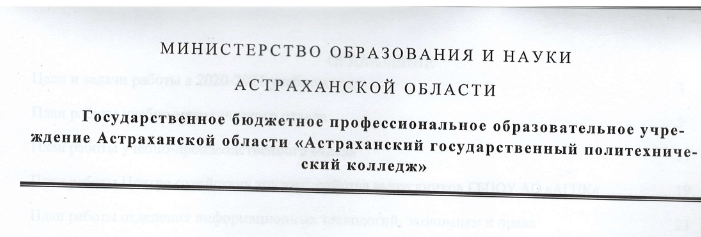 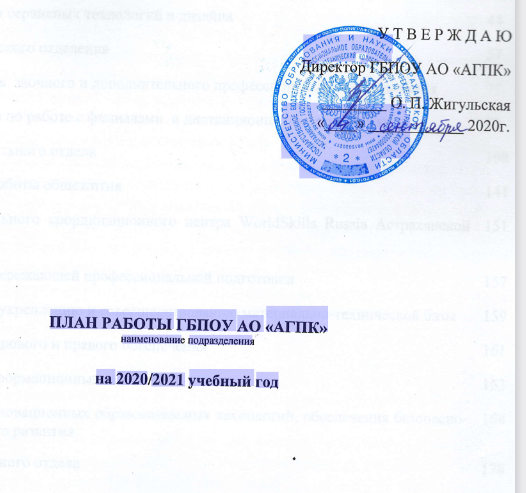 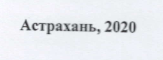 ОГЛАВЛЕНИЕ	ЦЕЛИ И ЗАДАЧИ РАБОТЫ В 2020-2021 УЧЕБНОМ ГОДУ 	Методическая проблема колледжа: «Формирование эффективной образовательной  среды для  качественной  подготовки  специалистов среднего профессионального образования»Основные цели:ведение образовательной деятельности по основным образовательным программам среднего профессионального образования: программа подготовки специалистов среднего звена, программам подготовки квалифицированных рабочих и служащих, а также расширение образовательных возможностей граждан;обеспечение высокого качества образования в соответствии с современными запросами человека, общества и государства, потребностями развития инновационной экономики;создание правовых, социально-экономических и образовательных условий позитивного социального становления и самореализации обучающихся, их всестороннего духовного, нравственного и интеллектуального развития, воспитания в них чувства патриотизма и гражданственности, уважения к памяти защитников Отечества, старшему поколению и человеку труда;цифровизация профессионального образовательного процесса с целью адаптации системы профессионального образования и обучения к запросам цифровой экономики и цифрового общества.Для достижения поставленных целей и задач Колледж реализует основные профессиональные образовательные программы среднего профессионального образования по программам подготовки специалистов среднего звена, программам подготовки квалифицированных рабочих и служащих, предусмотренные выданной колледжу лицензией на осуществление образовательной деятельности Задачи: реализация приоритетных национальных и федеральных проектов Российской Федерации в области образования;совершенствование системы управления колледжа, развитие проектного управления в рамках реализации приоритетных национальных и федеральных проектов Российской Федерации (синхронизация системы управления, целевых показателей, мероприятий), повышение эффективности деятельности колледжа;создание и совершенствование системных условий, обеспечивающих подготовку кадров в соответствии с требованиями ФГОС СПО, профессиональных стандартов, запросами работодателей и потребностями развития инновационной экономики;внедрение структурных и технологических инноваций путем реализации ОПОП из перечня наиболее перспективных и востребованных специальностей/профессий перечня ТОП - 50, создания мастерских, внедрение дистанционного обучения;реализация мер по развитию учебно-образовательной и творческой среды в колледже, развитие творческих и интеллектуальных способностей обучающихся, в том числе путём их вовлечения в олимпиадное движение и чемпионаты «Молодые профессионалы (WorldSkills Russia)» через осуществление комплекса мероприятий по развитию WSR в колледже, в том числе создания условий для проведения чемпионатов, организации и проведение областных семинаров, олимпиад, конкурсов, спартакиад обучающихся ПОО СПО;развитие кадрового потенциала колледжа посредством выстраивания новой системы стимулирования и поощрения педагогических работников, повышения квалификации и аттестации, привлечения молодых специалистов из числа выпускников колледжа, проявивших себя в конкурсах профессионального мастерства, привлечения работников профильных предприятий к подготовке кадров;формирование и развитие системы мониторинга и оценки качества образования и образовательных результатов, адаптация требований показателей (индикаторов) мониторинга образования Министерства образования Российской Федерации и Министерства образования и науки Астраханской области к деятельности колледжа путем прохождения профессионально - общественной аккредитации по ОПОП, независимой оценки квалификаций педагогов и обучающихся в центрах оценки квалификаций, поддержания структуры и контента сайта колледжа в соответствии с нормативными требованиями; разработка и реализация дополнительных образовательных услуг и бизнес - проектов, онлайн-курсов, направленных на развитие внебюджетной деятельности и модернизацию материально - технической базы колледжа;развитие учебно - материальной базы колледжа, обеспечивающей реализацию ОПОП в соответствии с требованиями ФГОС СПО нового поколения и профессиональных стандартов на основе принципов безопасности жизнедеятельности, здоровьесбережения и доступности образовательной среды колледжа;обеспечение исполнения количественных и качественных показателей государственного задания текущего года;создание и развитие системы независимой оценки качества подготовки кадров в колледже: использование демонстрационного экзамена как формы промежуточной и итоговой аттестации обучающихся, независимая оценка квалификации обучающихся и преподавателей в Центрах оценки квалификации;повышение эффективности воспитательного процесса в колледже посредством реализации Комплексной программы воспитания и социализации обучающихся на текущий учебный год и плановую перспективу;содействие внедрению целевой модели цифровой образовательной среды в Колледже;адаптация ПОО для детей с ограниченными возможностями здоровьяПЛАН РАБОТЫ УЧЕБНО-МЕТОДИЧЕСКОГО ОТДЕЛАЦель:- формирование непрерывного многоуровневого профессионального образования на основе развития инновационных технологий, мониторинга качества подготовки высококвалифицированных специалистов и личностно - профессионального роста педагогических кадров.Основные задачи:- обеспечение работы педагогического коллектива по единой методической теме «Формирование эффективной образовательной  среды для  качественной  подготовки  специалистов среднего профессионального образов»;- разработка и обновление локальных актов, приказов, положений, поддерживающих инновационные процессы  сопровождения методической деятельности;- актуализация   учебно-программной и методической документации, в соответствии с вводимыми ФГОС СПО с учетом соответствующих профессиональных стандартов,  организации и поведения демонстрационного экзамена;- деятельность педагогического коллектива по разработке и внедрению практики применения  демонстрационного экзамена;- развитие регионального сотрудничества в сфере образования и исследовательских работ, обмен опытом работы между преподавательским составом и студентами;- внедрение в образовательный процесс эффективных инновационных, компетентностно-ориентированных образовательных технологий, методик, приемов и форм обучения и воспитания; современных моделей обучения (сетевой, электронной, дистанционной, на рабочем месте);- обновление  фонда оценочных средств по текущей, промежуточной аттестации, как инструмента контроля результатов освоения обучающимися основных профессиональных образовательных программ в соответствии с требованиями ФГОС СПО;- обеспечение профессиональной готовности педагогических работников через создание системы непрерывного профессионального развития;- Совершенствование форм повышения квалификации педагогических работников, профессионально-педагогического мастерства педагогов, оказание педагогам адресной методической помощи в процессе реализации ФГОС нового поколения;- систематическое, всестороннее изучение и анализ педагогической деятельности педагогов колледжа; выявление, обобщение и распространение передового педагогического опыта.- обеспечение информационно-методической поддержки преподавателям и мастерам п/о по вопросам подготовки к аттестации на соответствие , первую и высшую квалификационные категории;- развитие олимпиадного движения в колледже;- целенаправленное развитие творческих способностей обучающихся через организацию и руководство исследовательской деятельностью обучающихся и педагогов;- создание электронных баз методических материалов по внедрению ФГОС нового поколения;- осуществление контроля  исполнения нормативно-правовой базы, регламентирующей учебный процесс; - формирование антикоррупционного мировоззрения у преподавателей и студентов.Приложение 1План работы по противодействию коррупции Приложение 2План заседаний Педагогических советовПЛАН РАБОТЫ УЧЕБНОЙ ЧАСТИОсновные задачи: - обеспечение единого уровня образовательной подготовки в соответствии с требованиями ФГОС и направлениям подготовки по ТОП50 ;- внедрение современных образовательных технологий в целях повышения эффективности учебного процесса;- осуществление контроля  исполнения нормативно-правовой базы, регламентирующей учебный процесс; -  анализ и экспертная оценка эффективности результатов деятельности педагогических  работников; -повышение компетентности педагогических  работников по вопросам применения действующих в образовании норм, правил, оказание методической помощи; -изучение результатов педагогической деятельности, выявление отрицательных и положительных тенденций организации образовательного процесса и разработка на этой основе предложений по устранению негативных тенденций и распространение педагогического опыта; - анализ результатов реализации приказов, иных локальных актов Колледжа; - контроль соблюдения прав участников образовательного процесса, требований федеральных государственных образовательных стандартов; - формирование антикоррупционного мировоззрения у преподавателей и студентов;-  оказание методической помощи педагогическим работникам по вопросам организации и проведении учебного процесса; - контроль обеспечения  студентов учебной, научной и методической литературой.ПЛАН РАБОТЫ УЧЕБНО-ПРОИЗВОДСТВЕННОГО ОТДЕЛАЦели Обеспечение выполнений требований ФГОС по специальностям подготовки в части формирования у студентов необходимых практических умений и навыков Развитие партнерских отношений с предприятиями, организациями, учреждениями, по практическому обучению студентов колледжаЗадачиСоздание необходимых условий для повышения профессионального мастерства преподавательского состава в практическом обучении учащихся Планирование, организация и контроль практического обучения студентов (учебной и производственной практики) на всех его этапахЗаключение договоров с предприятиями и организациями по обеспечению мест практики для студентов колледжаПроведение профадаптационной работы со студентами во время практического обученияПЛАН РАБОТЫ ЦЕНТРА СОДЕЙСТВИЯ ТРУДОУСТРОЙСТВА ВЫПУСКНИКОВ ГБПОУ АО «АГПК»ПЛАН РАБОТЫ ОТДЕЛЕНИЯ ИНФОРМАЦИОННЫХ ТЕХНОЛОГИЙ, ЭКОНОМИКИ И ПРАВА	Цели и задачи на текущий учебный годОсновные цели: создание условий для реализации актуализированных ФГОС СПО, требований профессиональных стандартов, компетенций WorldSkills, работодателей и повышения качества подготовки квалифицированных специалистов, координация усилий структурных подразделений колледжа, творческих педагогов, работодателей, направленных на развитие и совершенствование научно - методического обеспечения образовательного процесса, инновационной деятельности колледжа;ведение образовательной деятельности по основным образовательным программам среднего профессионального образования: программа подготовки специалистов среднего звена, программам подготовки квалифицированных рабочих и служащих, а также расширение образовательных возможностей граждан;создание правовых, социально-экономических и образовательных условий позитивного социального становления и самореализации обучающихся, их всестороннего духовного, нравственного и интеллектуального развития, воспитания в них чувства патриотизма и гражданственности, уважения к памяти защитников Отечества, старшему поколению и человеку труда; цифровизация профессионального образовательного процесса с целью адаптации системы профессионального образования и обучения к запросам цифровой экономики и цифрового общества.Основные направления деятельности:реализация Федеральных государственных образовательных стандартов;дальнейшее развитие социального, государственно-частного партнёрства с ведущими работодателями, высшими учебными заведениями по вопросам проведения практик, подписания договоров о сотрудничестве, трудоустройства выпускников, совершенствования материально-технической базы;сохранение контингента студентов;внедрение новых информационных и телекоммуникационных технологий в учебный процесс;организация проведения конференций, конкурсов с целью развития и совершенствования научно-методической работы преподавателей и активизации познавательной деятельности студентов;популяризация рабочих профессий среднего профессионального образования, повышение мотивации обучающихся развитию собственного профессионализма, формирование компетенций конкурентоспособных специалистов, в т.ч. путем участия обучающихся в профессиональных конкурсах и чемпионатах рабочих профессий в рамках движения World Skills;профоринтационная работа, в т.ч. в рамках сетевого взаимодействия с учениками школ Приволжского района Астраханской области;активизация развития форм патриотического, нравственного и физического воспитания студентов, усиление пропаганды здорового образа жизни;активизация и развитие форм сплочения студентов с целью недопущения возникновения в студенческом коллективе проявлений межнациональной розни, экстремизма и радикализма в молодежной среде;активизация и развитие форм работы с детьми-сиротами и лицами, оставшимися без попечения родителей;совершенствование материально-технической базы отделения в соответствии с требованиями ФГОС;пополнение и обновление библиотечного фонда в соответствии с требованиями ФГОС.Задачи на новый учебный годОбеспечение выполнения учебных планов, графика учебного процесса по специальностям путем четкой и эффективной организации работы отделения по всем направлениям деятельности и контроля процесса реализации ФГОС-3, ФГОС-3+, ФГОС-4 (ТОП-50) по специальностям.Актуализация содержания ППССЗ с учетом требований ПС, WorldSkills, ТОП-50 и реализации инвестиционных проектов в регионе.Использование современных технологий, приемов и методов обучения, в том числе WorldSkills, способствующих формированию профессиональных, общих и универсальных компетенций обучающихся.Сотрудничество отделения с работодателями по вопросам учебного процесса, разработки учебных планов, программ, методических материалов, учитывающих динамику развития отрасли.Дальнейшая комплектация методического сопровождения внедрения ФГОС в образовательный процесс, внедрение инновационных технологий в педагогическую деятельность.Формирование и развитие системы мониторинга и оценки качества образования и образовательных результатов, адаптация требований показателей (индикаторов) мониторинга образования Министерства образования Российской Федерации и Министерства образования и науки Астраханской области к деятельности колледжа путем прохождения профессионально - общественной аккредитации по ОПОП, независимой оценки квалификаций педагогов и обучающихся в центрах оценки квалификаций, поддержания структуры и контента сайта колледжа в соответствии с нормативными требованиями; Содействие внедрению целевой модели цифровой образовательной среды;Повышение образовательного уровня преподавателей путем повышения их квалификации, вовлечения в учебно-исследовательскую деятельность, в т.ч. в новых предметных областях, в проектную деятельность, вовлечения в работу сетевых сообществ педагогов.Мониторинг качества подготовки обучающихся путем проведения обязательных и срезовых административных работ, своевременного анализа выполненных работ.Проведение входного среза знаний вновь поступивших студентов по общеобразовательным дисциплинам с последующим анализом.Активизация работы педагогического коллектива по повышению общей и качественной успеваемости студентов отделения.Мониторинг воспитательной работы в группах путем посещения открытых мероприятий в группах, анализа журналов кураторов групп.Активное участие коллектива преподавателей и студентов в городских, областных, Всероссийских и международных олимпиадах, конкурсах, конференциях.Популяризация рабочих профессий через участие в движении WorldSkills.Организация сетевого взаимодействия со школами Приволжского района Астраханской области.Совместная работа администрации отделения, преподавателей и работодателей по формированию профессиональной компетенции выпускника. Раздел 1 Организационная работа1.1 Общие вопросыРаздел 7 Учебно-методическая работаРаздел 8. Воспитательная работаОбщая цель воспитательной работы: переориентация ССУЗа с традиционной подготовки специалиста на обеспечение личностного роста будущего профессионала как высокообразованной целостной личности, обладающей высокой профессиональной компетентностью, способной творчески, соответственно усложняющимся задачам, осуществлять своё человеческое и социальное предназначение.Основные цели: развитие высоконравственной личности, разделяющей российские традиционные духовные ценности, обладающей актуальными знаниями и умениями, способности реализовать свой потенциал в условиях современного общества, готовой к мирному созиданию и защите Родины.Цели культурно-массовой работы:Создание условий для самореализации подростков и молодежи, через включение их в творческую, интеллектуальную, общественную и другие виды деятельности. Организация активного досуга подростков и молодежи.Популяризация физической культуры и спорта через проведение спортивных мероприятий. Создание объединений подростков и молодежи спортивного направления.3.	Создание условий для развития творчески активной личности подростка, создание творческих объединений подростков и молодежи по интересам.Основные задачи: раскрытие способностей творческих задатков студентов, формирование познавательного интереса и творческого отношения к учебной деятельности, обеспечить процесс саморазвития каждому студенту, сформировать нравственные нормы поведения, навыки культуры общения. Задачи:Развитие системы общекультурного, нравственного воспитания студентов, их досуга и культурно-массовой работы;Всемерная поддержка традиций культурно - массовой работы со студентами, сотрудниками и преподавателями колледжа, поиски их новых форм;Повышение роли нравственного и идейно-эстетического воспитания молодежи, формирование у неё активной жизненной позиции и патриотического сознания духовно-нравственной личности;Обеспечение необходимых условий для творческого и духовного роста студентов; систематическое привлечение студентов в творческие коллективы колледжа;Пропагандирование здорового образа жизни;Формирование познавательного интереса и творческого отношения к учебной деятельности.Основные направления работы: Построение учебно-воспитательного процесса на основе системы ценностных ориентаций студентов. Гуманитарная направленность воспитания за счет расширения общекультурного, правового, экономического и экологического компонентов воспитания. Индивидуализация воспитания за счет системы кураторства, психологической службы, расширения сети кружков, клубов, студий, творческих объединений, спортивных секций. Развитие личностного потенциала студентов на условиях отношений сотрудничества и взаимодействия студентов, преподавателей, родителей и внешнего социума. Развитие студенческого самоуправления. Развитие досуговой деятельности и организация отдыха как особой сферы жизнедеятельности студенчества. Разработка программ, пособий, методических рекомендаций по различным направлениям воспитательной деятельности колледжа.ПЛАН РАБОТЫ ОТДЕЛЕНИЯ СЕРВИСНЫХ ТЕХНОЛОГИЙ И ДИЗАЙНАЦЕЛИ И ЗАДАЧИ РАБОТЫ В 2020-2021 УЧЕБНОМ ГОДУМетодическая проблема колледжа: «Формирование эффективной образовательной  среды для  качественной  подготовки  специалистов среднего профессионального образования»Основные цели отделения:проектирование и реализация учебно-методических комплексов основных профессиональных образовательных программ для  подготовки высококвалифицированных и конкурентоспособных специалистов сферы обслуживания, обладающих инвестиционной привлекательностью для потенциальных работодателей;повышение профессиональной компетентности преподавателей и мастеров производственного обучения отделения;создание условий для раскрытия творческих возможностей преподавателей и студентов отделения.В целях совершенствования профессиональной подготовки обучающихся, педагогическому коллективу отделения предстоит реализовать следующие задачи: реализация ОПОП и ППССЗ  по специальностям в соответствии с требованиями Федеральных государственных образовательных стандартов среднего профессионального образования (далее ФГОС СПО и ТОП-50) с целью комплексного освоения обучающимися всех видов профессиональной деятельности по специальностям СПО, реализуемым на отделении, формирования общих и профессиональных компетенций, приобретения необходимых умений и опыта практической работы по специальностям;создание условий для индивидуального развития и нравственного формирования личности обучающихся, создание благоприятного морально-психологического климата в учебных группах отделения, реализация в процессе преподавания связи обучения с жизнью страны, раскрытие глобальных проблем развития человечества (рыночные отношения, экологическая безопасность, создание правового государства, активная пропаганда здорового образа жизни и т.д.);подготовка профессионально-компетентных, конкурентоспособных специалистов, обладающих следующими необходимыми качествами личности, такими как честность, корпоративная гордость, коммуникативность, знание иностранного языка, владение информационными технологиями;внедрение современных образовательных технологий в целях повышения эффективности учебного процесса;адаптация и сохранение контингента отделения;формирование основ антикоррупционных стандартов поведения обучающихся;изучение инструктивно-правовых документов по вопросам организации учебно-воспитательного процесса, регулярный анализ деятельности педагогов отделения по реализации единой методической проблемы колледжа реализация мер по развитию учебно-образовательной и творческой среды на отделении, развитие творческих и интеллектуальных способностей обучающихся, в том числе путём их вовлечения в олимпиадное движение и чемпионаты «Молодые профессионалы (WorldSkills Russia)» через осуществление комплекса мероприятий по развитию WSR в колледже, в том числе создания условий для проведения чемпионатов, организации и проведение областных семинаров, олимпиад, конкурсов, спартакиад обучающихся отделения Сервисных технологий и дизайна;развитие учебно-материальной базы на отделении, обеспечивающей реализацию ОПОП и ППССЗ в соответствии с требованиями ФГОС СПО нового поколения и профессиональных стандартов на основе принципов безопасности жизнедеятельности, здоровьесбережения и доступности образовательной среды;адаптация ПОО для детей с ограниченными возможностями здоровья;совершенствование  комплексно-методического обеспечения образовательного процесса;адаптация и сохранение контингента отделения.ПЛАН РАБОТЫВОСПИТАТЕЛЬНАЯ РАБОТАЗадачи воспитательной работы: Сохранение исторической преемственности поколений; развитие национальной культуры, воспитание бережного отношения к историческому и культурному наследию народов России; формирование духовно-нравственных качеств личности;Воспитание патриотов России; граждан правового демократического государства, уважающих права и свободы личности, проявляющих национальную и религиозную терпимость; развитие культуры межэтнических отношений;Разностороннее развитие подростков;Формирование единого подхода к организации работы по предупреждению коррупции;Формирование установок толерантности и преодоления интолерантности в среде студенческой молодёжи;Формирование их творческих способностей; создание условий для самореализации личности;Воспитание у подростков целостного миропонимания, современного научного мировоззрения;Формирование основ культуры здоровья;Формирование сознательного отношения к семейной жизни;Формирование трудовой мотивации, обучение основным принципам построения профессиональной карьеры и навыкам поведения на рынке труда.Основные направления работы: Духовно-нравственное воспитание – создание условий для развития самосознания студентов, формирование этических принципов личности, ее моральных качеств и установок, согласующихся с нормами и традициями социальной жизни.Гражданское, патриотическое и правовое воспитание – меры, способствующие становлению активной гражданской позиции личности, осознанию ответственности за благополучие своей страны, региона, учебного заведения; усвоению норм права и модели правомерного поведения.Профессионально-трудовое воспитание – формирование творческого подхода, воли к труду и самосовершенствованию в избранной профессии, приобщение студентов к традициям и ценностям профессионального сообщества, нормам корпоративной этики.Эстетическое воспитание – содействие развитию устойчивого интереса студентов к кругу проблем, решаемых средствами художественного творчества, и осознанной потребности личности в восприятии и понимании произведений искусства.Здоровый стиль жизни и физическое воспитание – совокупность мер, нацеленных на популяризацию спорта, укрепление здоровья студентов, усвоение ими принципов и навыков здорового стиля жизни.ПЛАН РАБОТЫ МЕХАНИЧЕСКОГО ОТДЕЛЕНИЯЦель деятельности отделения:создание образовательного пространства, формирующего модель конкурентоспособного выпускника, способного быстро и эффективно включиться в трудовую деятельность в интересах общества, адаптации в новых экономических условиях, постоянному профессиональному самоопределению и личностно – компетентностному росту в области нефтяной и газовой промышленности, судостроения, автоматизации и технологии материалов.Задачи:повысить качество профессионального образования обучающихся за счет освоения современных педагогических и производственных технологий;продолжить методическое сопровождение внедрения ФГОС-3+, ФГОС ТОП 50 в образовательный процесс;- продолжить формирование ППССЗ, ПООП  по специальностям Бурение нефтяных и газовых скважин, Сооружение и эксплуатация газонефтепроводов и газонефтехранилищ, Разработка и эксплуатация нефтяных и газовых месторождений, Сварочное производство, Автоматизация технологических процессов и производств (по отраслям), Судостроение, Садово-парковое и ландшафтное строительство, Переработка нефти и газа, Оснащение средствами автоматизации технологических процессов и производств (по отраслям); Рациональное использование природохозяйственных комплексов; Технология производства и переработки пластических масс и эластомеров.повышение профессионального мастерства педагогических кадров;сохранение, обогащение и обеспечение преемственности культурно-исторических и научно-педагогических традиций колледжа;формирование и развитие ключевых компетенций;развитие научно-исследовательской работы и иной творческой деятельности преподавателей и студентов;антикоррупционная составляющая;соблюдение законодательства в части комиссионной формы работы по приему академических задолженностей;формирование положительного имиджа колледжа среди жителей Астраханской области и других регионов РФ.ПЛАН РАБОТЫ ОТДЕЛЕНИЯ2. Методическая работаПлан мероприятийРаздел 3. Воспитательная работаОбщая цель воспитательной работы:переориентация ССУЗа с традиционной подготовки специалиста на обеспечение личностного роста будущего профессионала как высокообразованной целостной личности, обладающей высокой профессиональной компетентностью, способной творчески, соответственно усложняющимся задачам, осуществлять своё человеческое и социальное предназначение.Задачи воспитательной работы: формирование базовой культуры личности через развитие социального и жизненного опыта, мотивационной сферы, аналитико-диагностических, прогностических, конструктивных, коммуникативных, организаторских, рефлексивных умений и навыков; формирование навыков принятия решений в последовательном и ответственном осуществлении своих социальных функций; формирование гражданского самоопределения, воспитание патриотизма, ответственного отношения к своей профессии, побуждение студентов  к самопознанию, самореализации, самовоспитанию; воспитание на основе культуросообразности, т.е. на общечеловеческих ценностях, нормах этикета, особенностях различных культур и религиозных традициях.создание благоприятных условий и возможностей для сохранения  и укрепления здоровья обучающихся, привитие им навыков здорового образа жизни,  профилактика правонарушений, преступлений.  Основные направления работы: Построение учебно-воспитательного процесса на основе системы ценностных ориентаций студентов. Гуманитарная направленность воспитания за счет расширения общекультурного, правового, экономического и экологического компонентов воспитания.Развитие личностного потенциала студентов на условиях отношений сотрудничества и взаимодействия студентов, преподавателей, родителей и внешнего социума. Развитие студенческого самоуправления. Развитие досуговой деятельности и организация отдыха как особой сферы жизнедеятельности студенчества.Профилактика: употребления ПАВ (алкоголь, табак, наркотики) среди студентов; суицида; совершения противоправных действий; экстремистских и террористических склонностей; употребления нецензурной лексики;  самовольных уходов из общежития.ПЛАН РАБОТЫ  ОТДЕЛЕНИЯ  ЗАОЧНОГО И ДОПОЛНИТЕЛЬНОГО ПРОФЕССИОНАЛЬНОГО ОБРАЗОВАНИЯЦель:повышение квалификации и переподготовка слушателей в рамках основных профессиональных образовательных программ, реализуемых в колледже;реализация программ подготовки специалистов среднего звена по заочной форме обучения.Основные задачи:обновление знаний и навыков лиц, имеющих профессиональное образование, в связи с повышением требований к уровню их квалификации и необходимостью освоения ими новых способов решения профессиональных задач (повышение квалификации); приобретение дополнительных знаний и навыков, необходимых для осуществления нового вида профессиональной деятельности (профессиональная переподготовка);достижение современного качества образования через освоение инновационных педагогических и информационных технологий, через реализацию принципов дифференциации и индивидуализации образовательного процесса;совершенствование общеучебных и общепрофессиональных умений и навыков студентов;формирование конкурентоспособной личности студентов заочного отделения на основе личностно-ориентированного подхода;совершенствование управления качеством подготовки специалистов;развитие  информатизации образовательного процесса заочного отделения.ПЛАН РАБОТЫ ОТДЕЛЕНИЯ ПО РАБОТЕ С ФИЛИАЛАМИ  И ДИСТАНЦИОННЫМИ ТЕХНОЛОГИЯМИОсновная цель: Обеспечение научных подходов к организации образовательного процесса,
разработка и создание целостной методической политики с учетом изменений
 в развитии филиала  колледжа и создание условий для повышения уровня профессионального мастерства педагогов и активизации инновационной деятельности.ПЛАН РАБОТЫ ВОЛОДАРСКОГО ФИЛИАЛА АГПКПЛАН РАБОТЫ ЛИМАНСКОГО ФИЛИАЛА АГПКПЛАН РАБОТЫ ХАРАБАЛИНСКОГО ФИЛИАЛА АГПКПЛАН РАБОТЫ ВОСПИТАТЕЛЬНОГО ОТДЕЛАЦель воспитательной работы: воспитание социально устойчивого, активного, образованного специалиста, гражданина своего Отечества, этически нравственной личности, которой присущи научное мировоззрение, истинно ценностные ориентиры, разнообразные способности, интересы.Задачи воспитательной работы: формирование базовой культуры личности через развитие социального и жизненного опыта, мотивационной сферы, аналитико-диагностических, прогностических, конструктивных, коммуникативных, организаторских, рефлексивных умений и навыков; формирование навыков принятия решений в последовательном и ответственном осуществлении своих социальных функций; формирование гражданского самоопределения, воспитание патриотизма, ответственного отношения к своей профессии, побуждение студентов  к самопознанию, самореализации, самовоспитанию; воспитание на основе культуросообразности, т.е. на общечеловеческих ценностях, нормах этикета, особенностях различных культур и религиозных традициях.создание благоприятных условий и возможностей для сохранения  и укрепления здоровья обучающихся, привитие им навыков здорового образа жизни,  профилактика правонарушений, преступлений.  Основные направления работы: Построение учебно-воспитательного процесса на основе системы ценностных ориентаций студентов. Гуманитарная направленность воспитания за счет расширения общекультурного, правового, экономического и экологического компонентов воспитания. Индивидуализация воспитания за счет системы кураторства, социально-психологической службы, расширения сети кружков, клубов, студий, творческих объединений, спортивных секций. Развитие личностного потенциала студентов на условиях отношений сотрудничества и взаимодействия студентов, преподавателей, родителей и внешнего социума. Развитие студенческого самоуправления. Развитие досуговой деятельности и организация отдыха как особой сферы жизнедеятельности студенчества. Разработка программ, пособий, методических рекомендаций по различным направлениям воспитательной деятельности колледжаПрофилактика: употребления ПАВ (алкоголь, табак, наркотики) среди студентов; суицида; совершения противоправных действий; экстремистских и террористических склонностей; употребления нецензурной лексики;  самовольных уходов из общежития;Проектная деятельностьПЛАН ВОСПИТАТЕЛЬНОЙ  РАБОТЫ ОБЩЕЖИТИЯЦель воспитательной работы: Формирование всесторонне развитой личности будущих  специалистов, обладающих высоким уровнем культуры, интеллигентности, социальной активности, уважающих учебное заведение, людей в нем работающих и обучающихся.Задачи воспитательной работы:Обеспечение сохранения здоровья и формирование здорового образа жизни обучающихся.Создание условий для свободного, всестороннего и гармоничного развития личности; становления высоконравственной, интеллектуально, эстетически и физически развитой личности.Повышение уровня политической культуры и социальной активности обучающихся.Формирование у обучающихся уважения к ценностям и традициям колледжа, стремления к профессиональной самореализации и самосовершенствованию.Создание благоприятных социально-бытовых условий для жизни обучающихся проживающих в общежитии.Воспитание у обучающихся навыков самообслуживания, совместного проживания в коллективе, поддержание порядка и дисциплины в общежитии.Оказание помощи в адаптации молодежи к будущей самостоятельной жизни.Профилактическая работа по недопущению противоправных действий обучающихся проживающих в общежитии.Организация занятости обучающихся во внеурочное время с учетом их интересов и способностей.Ожидаемый результат:Формирование коллектива, основанного на принципах взаимоуважения с высоким уровнем толерантности.Цели организационной работыСоздание условий для максимально комфортного проживания и жизнедеятельности, обучающихся в общежитии, включения их в процессы организации быта и досуга общежития.Задачи:Предоставление полной информации о правах и обязанностях проживания в общежитии.Всестороннее изучение потребностей, особенностей и склонностей каждого из обучающихся, проживающих в общежитии.Организация эффективной системы контроля за соблюдением правил проживания, стимулирование стремления к поддержанию дисциплины и порядка в общежитии.Создание механизмов участия обучающихся в управлении бытом и организации досуга проживающих в общежитии. Формирование умений и навыков управления коллективом в различных формах самоуправления.Ожидаемый результат:Эффективная организация жизнедеятельности обучающихся, проживающих в общежитии, основанная на взаимодействии сотрудников общежития и  самоуправления обучающихся.Тематика общих собраний обучающихся, проживающих в общежитииПлан работы Совета общежитияОрганизация адаптационного процесса первокурсников.Психолого-педагогическое сопровождение обучающихся, проживающих в общежитииКультурно-массовые мероприятияЦель: создание максимально благоприятных условий для развития творческих способностей обучающихся, реализации их культурного потенциала.Задачи:Выявление склонностей, интересов и способностей обучающихся, проживающих в общежитииФормирования традиций совместной организации культурных мероприятий;Привлечение ресурсов (методических, материальных, профессиональных), способствующих творческому развитию и самореализации;Формирование навыков публичных выступлений и совместного творчества. Ожидаемый результат: создание свободного творческого пространства в коллективе проживающих, предполагающего возможности культурного развития и реализации потребностей в творческой самореализации.Военно-патриотическое воспитаниеЦель: формирование у подрастающего поколения любви к Родине, бережного отношения к народным традициям, обычаям, уважения к историческому прошлому страны, воспитание у подростков патриотизма, формирование гражданских позиций.Задачи:Формирование национального и гражданского самосознания, этнической идентичности, чувства национальной гордостиВоспитание преданности Отчизне, готовности к защите Родины, верности боевым и трудовым традициям старшего поколенияГлубокое изучение героической истории Родины и родного краяВоспитание избирательной культуры, чувства ответственности за прошлое и будущее страныОсвоение прав и обязанностей юного гражданина страныОжидаемый результат:Целенаправленная систематическая работа по формированию патриотических чувств поможет обучающимся осознать себя гражданином великой страны, пробудит стремление не только гордиться Отечеством, но и готовность его защищать, трудиться на его благо.Нравственно-эстетическое воспитаниеЦель: формирование любви и уважения к культурному наследию, развитие творческих способностей учащихся, формирование у студентов самосознания, духовности, толерантности и инициативности.Задачи:Воспитывать понимание прекрасного в жизни, искусстве, природеФормировать понимание значимости искусства в жизни человека;Стимулирование стремления к знакомству с зарубежным и отечественным культурным наследием, осознание ценности и значимости произведений искусства.Развитие социальных и коммуникативных навыков;Развитие способности к взаимопониманию, эмпатии;Формирование ответственности,Формирование чувства уверенности и самодостаточности;Развитие навыков самоорганизации: самостоятельность в планировании, самоконтроль, умение принимать ответственность за собственные действия и поступки.Обучение разрешению жизненных проблемОжидаемый результат:Осознание необходимости познания прекрасного в окружающей действительности, знакомство с культурой родного края. Занятия одним из видов искусства.Изменение показателей психического благополучия (повышение самооценки и веры в себя);Приобретение жизненно важных навыков умения общаться, устанавливать межличностные отношения, умения владеть эмоциями и принимать решениеГражданско-правовое воспитаниеЦель: Способствовать формированию законопослушного поведения обучающихся.Задачи:Научить пользоваться правами в повседневной жизни;Научить уважать закон и осознавать его непреложность.Максимально способствовать развитию правовой культуры обучающихся;Повысить уровень знаний об основных правах и свободах граждан;П ознакомить обучающихся с основными отраслями права и, прежде всего, тех норм права, с которыми приходиться сталкиваться в повседневной жизни;Формирование здорового образа жизни, ответственного и безопасного поведенияЦель:Способствовать формированию здорового образа жизни, осознанию того, что здоровье является одной из главных жизненных ценностей.Задачи:Помочь обучающимся осознать свой организм и научить поддерживать его в здоровом состоянии;Способствовать развитию навыков личной гигиены, предупреждению вредных привычек;Способствовать формированию традиций профилактики сезонных заболеваний и предупреждения инфекционных заболеваний.Ожидаемый результат:Снижение уровня заболеваемостиПовышение санитарно-гигиенической культурыФормирование здорового образа жизни.ПЛАН РАБОТЫ РЕГИОНАЛЬНОГО КООРДИНАЦИОННОГО ЦЕНТРА WORLDSKILLS RUSSIA АСТРАХАНСКОЙ ОБЛАСТИЦель:– повышение престижа рабочих профессий и развитие профессионального образования путем гармонизации лучших практик и профессиональных стандартов во всем мире посредством организации и проведения конкурсов профессионального мастерства.Задачи:- Профессиональная	ориентация молодежи в возрасте до 22 лет, а также внедрение в систему профессионального образования Астраханской  области лучших национальных и международных практик по направлениям:профессиональные стандарты и квалификационные характеристики WSR;обучение экспертов и приглашение международных экспертов или менеджеров компетенции;обновление материально-технической базы/оборудования;система оценки качества образования по рабочим профессиям в системе образования Астраханской области;корректировка	образовательных программ профессиональных образовательных организаций Астраханской  области;привлечение бизнес-партнеров;выявление лучших представителей профессий (далее – компетенций) по двум возрастным группам:16 лет и моложе;от 16 до 22 лет (по отдельным специальностям до 25 лет);- Популяризация	современных рабочих профессий, повышение их престижа в обществе, привлечение молодых инициативных людей к получению рабочих профессий, привлечение целевой аудитории представителей	органов;- Подготовка документации (регламент, паспорт чемпионата, состав рабочих групп, состав организационного комитета, ответственные учреждения за организацию площадок, перечень компетенций);- Подготовка отчѐта о проведении  Регионального чемпионата «Молодые профессионалы» (WorldSkills Russia) Астраханской области;- Организация и проведение Отборочных соревнований на право участия в Финале IX Национального чемпионата «Молодые профессионалы» (WorldSkills Russia) 2021;- Подготовка отчѐта о проведении Отборочных соревнований на право участия в Финале IX Национального чемпионата «Молодые профессионалы» (WorldSkills Russia) 2021;- Организация участия сборной команды Астраханской  области в Отборочных соревнованиях на право участия в Финале IX Национального чемпионата «Молодые профессионалы» (WorldSkills Russia) 2021;- Организация проведения и сопровождение демонстрационного экзамена по стандартам Ворлдскиллс Россия в 2020/2021 году на территории Астраханской области;- Организация участия  сборной команды Астраханской области в Финале IX Национального чемпионата «Молодые профессионалы» (WorldSkills Russia) 2021;- Развитие региональной включенности в движение WorldSkills Russia, обучение экспертного сообщества и создание открытой информационной среды для ознакомления с принципами и нормами конкурсов профессионального мастерства различного уровня: участие преподавателей (мастеров производственного обучения) профессиональных образовательных организаций, реализующих программы среднего профессионального образования, в программах повышения квалификации Академии Ворлдскиллс Россия Союза «Молодые профессионалы (Ворлдскиллс Россия)»; обучение региональных экспертов на право организации и проведения чемпионатов с возможностью последующего прохождения процедуры сертификации экспертов Ворлдскиллс; обучение экспертов работе в системе CIS;- развитие Молодежного движения «Молодые профессионалы» Астраханской области;расширение пространства возможностей для нового поколения профессионалов, нацеленных на самостоятельность, успех и признание;создание базы данных победителей региональных и национальных чемпионатов «Молодые профессионалы» (WorldSkills Russia)ПЛАН РАБОТЫ ЦЕНТРА ОПЕРЕЖАЮЩЕЙ ПРОФЕССИОНАЛЬНОЙ ПОДГОТОВКИ ПЛАН РАБОТ ПО УКРЕПЛЕНИЮ И СОВЕРШЕНСТВОВАНИЮ МАТЕРИАЛЬНО-ТЕХНИЧЕСКОЙ БАЗЫ ПЛАН РАБОТЫ ОТДЕЛА КАДРОВОГО И ПРАВОГО ОБЕСПЕЧЕНИЯПЛАН РАБОТЫ ОТДЕЛА ИНФОРМАЦИОННЫХ ТЕХНОЛОГИЙПЛАН РАБОТЫ ОТДЕЛА ИННОВАЦИОННЫХ ОБРАЗОВАТЕЛЬНЫХ ТЕХНОЛОГИЙ, ОБЕСПЕЧЕНИЯ БЕЗОПАСНОСТИ И ИНФРАСТРУКТУРНОГО РАЗВИТИЯПЛАН РАБОТЫ РЕДАКЦИОННОГО ОТДЕЛАЦели и задачи работы в 2020-2021 учебном году3План работы учебно-методического отдела5План работы учебно-производственного отдела   17План работы Центра содействия трудоустройства выпускников ГБПОУ АО «АГПК»19План работы отделения информационных технологий, экономики и права21План работы отделения сервисных технологий и дизайна44План работы механического отделения 57План работы  отделения  заочного и дополнительного профессионального образования 77План работы отделения по работе с филиалами  и дистанционными технологиями83План работы воспитательного отдела108План воспитательной работы общежития141План работы Регионального координационного центра WorldSkills Russia Астраханской области 151План работы Центра опережающей профессиональной подготовки157План работы отдела по укреплению и совершенствованию материально-технической базы 159План работы отдела кадрового и правого обеспечения161План работы отдела информационных технологий163План работы отдела инновационных образовательных технологий, обеспечения безопасности и инфраструктурного развития	168План работы редакционного отдела 178№ п/пМероприятиеСроки проведенияОтветственныйОрганизационно-информационная деятельностьОрганизационно-информационная деятельностьОрганизационно-информационная деятельностьОрганизационно-информационная деятельность1.Утверждение методической темы на учебный год «Формирование эффективной образовательной  среды для  качественной  подготовки  специалистов среднего профессионального образования»сентябрьЕ. А. Кузнецова,Е. П. Тураева2.Организация работы по исполнению законодательства в области противодействия коррупции согласно утвержденному плану (приложение 1)Е. А. Кузнецова3.Организация работы методических комиссий. Корректировка и утверждение планов работы методических комиссийсентябрьЕ. А. Кузнецова,Е. П. Тураева4.Согласование индивидуальных планов работы преподавателейсентябрьЕ. А. Кузнецова,Е. П. Тураева,А. Н. Булычева5.Комплектация и утверждение плана методической работысентябрьЕ. А. Кузнецова,Е. П. Тураева6.Разработка и утверждение плана работы педагогического советасентябрьЕ. А. Кузнецова,Е. П. Тураева7.Составление плана-графиков открытых уроковсентябрьЕ. П. Тураева8.Подготовка материалов к педагогическим советам (приложение 2)в течение годаЕ. А. Кузнецова,Е. П. Тураева9.Подготовка плана-графика аттестации преподавателейоктябрьЕ. А. Кузнецова,Е. П. Тураева10.Информирование педагогического коллектива об условиях и сроках проведения конкурсов, конференций, проектов, фестивалях разного уровня, методических объединениях, семинарахв течение годаЕ. А. Кузнецова,Е. П. Тураева11.Организация работы по участию педагогических работников в конкурсах, конференциях, форумах, методических объединениях, обучающих семинарах, вебинарахв течение годаЕ. А. Кузнецова,Е. П. Тураева12.Организация работы по участию педагогических работников в курсах повышения квалификациив течение годаЕ. А. Кузнецова,Е. П. ТураеваМетодическая деятельностьМетодическая деятельностьМетодическая деятельностьМетодическая деятельность1.Изучение и доведение до сведения педагогических работников новых нормативно-правовых документов в сфере образования РФв течение годаЕ. А. Кузнецова,Е. П. Тураева2.Методическая помощь при оформлении в электронном виде методических материалов  педагогических работниковв течение годаЕ. А. Кузнецова,Е. П. Тураева3.Методическая помощь в  оформление  портфолио педагогических работниковв течение годаЕ. А. Кузнецова,Е. П. Тураева4.Участие в проведении заседаний педагогического и методического советовв течение годаЕ. А. Кузнецова,Е. П. Тураева5.Изучение, обобщение и внедрение в процесс обучения передового педагогического опытав течение годаЕ. А. Кузнецова,Е. П. Тураева6.Оформление заявок на участие педагогических работников в конкурсах, конференциях, проектах, форумахв течение годаЕ. А. Кузнецова,Е. П. Тураева7.Помощь в организация и проведении тематических недель, олимпиадв течение годаЕ. А. Кузнецова,Е. П. Тураева8.Методические консультации по совершенствованию образовательного процессав течение годаЕ. А. Кузнецова,Е. П. Тураева9.Методическое сопровождение в подготовке докладов, документов на конкурс педагогическими работникамив течение годаЕ. А. Кузнецова,Е. П. Тураева10.Методическое сопровождение деятельности молодых педагоговв течение годаЕ. А. Кузнецова,Е. П. Тураева11.Методическая поддержка в организации и проведении открытых уроков с целью обмена педагогическим опытомв течение годаЕ. А. Кузнецова,Е. П. Тураева12.Проведение корректирующей работы по   совершенствованию УМК, внесение изменений в рабочие учебные программы,  материалы методического обеспеченияв течение годаЕ. А. Кузнецова,Е. П. Тураева13.Изучение и использование педагогических технологий обучения и воспитания,  активных форм обученияв течение годаЕ. А. Кузнецова,Е. П. Тураева14.Оформление учебных  кабинетов в соответствии с   современными требованиями   к организации учебного процессав течение годаЕ. А. Кузнецова,Е. П. ТураеваМониторинг учебно-методической работыМониторинг учебно-методической работыМониторинг учебно-методической работыМониторинг учебно-методической работы1.Анализ методической работы методических комиссийдекабрь, майпо мере необходимостиЕ. А. Кузнецова,Е. П. Тураева2.Анализ методического обеспечения учебных дисциплин и специальностей, подготовка к прохождению процедуры Государственной аккредитациив течение годаЕ. А. Кузнецова,Е. П. Тураева3.Подготовка, контроль, анализ методического обеспечения проведения промежуточной аттестации, процедуры ГИА в течение годаЕ. А. Кузнецова,Е. П. Тураева4.Анализ выполнения планов самостоятельной методической работы (самообразования)в течение годаЕ. А. Кузнецова,Е. П. Тураева5.Анализ методической работы за учебный годмайЕ. А. Кузнецова№Наименование мероприятияСроки проведенияОтветственные1. Совершенствование нормативного правового обеспечения деятельности по противодействию коррупции1. Совершенствование нормативного правового обеспечения деятельности по противодействию коррупции1. Совершенствование нормативного правового обеспечения деятельности по противодействию коррупции1. Совершенствование нормативного правового обеспечения деятельности по противодействию коррупции1.1Осуществление постоянного мониторинга действующего законодательства, муниципальных правовых актов в области противодействия коррупциипостоянноначальник отдела кадрового и правового обеспечения, юрист1.2Совершенствование правовых актов, обеспечивающих противодействие коррупции и осуществление контроля за их исполнением. Проведение антикоррупционной экспертизы нормативных правовых актов и проектов нормативных правовых актовв соответствии с требованиями законодательствначальник отдела кадрового и правового обеспечения, юрист1.3Рассмотрение вопросов исполнения законодательства в области противодействия коррупции, об эффективности принимаемых мер по противодействию коррупции на: совещаниях при директоре; общих собраниях трудового коллектива (Педагогический совет, Методический совет); заседаниях Родительского комитета; заседаниях Студенческого комитета; собраниях родителей.по плану заседанийкомиссия по противодействию коррупции2. Меры по совершенствованию функционирования колледжа по профилактике коррупционных и  других правонарушений2. Меры по совершенствованию функционирования колледжа по профилактике коррупционных и  других правонарушений2. Меры по совершенствованию функционирования колледжа по профилактике коррупционных и  других правонарушений2. Меры по совершенствованию функционирования колледжа по профилактике коррупционных и  других правонарушений2.1Организация представления сведений о доходах, расходах, об имуществе и обязательствах имущественного характера должностных лиц колледжа, руководителями образовательных учреждений, обеспечение контроля своевременности представления указанных сведенийв течении годадиректор2.2Проведение служебных проверок соблюдения сотрудниками колледжа запретов, ограничений и требований к должностному поведениюдо конца декабрякомиссия по противодействию коррупции2.3Мониторинг результатов рассмотрения обращений родителей(законных представителей) и иных лиц о фактах проявления коррупции1 раз в годчлены комиссии2.4Распределение выплат стимулирующего характера педагогическим работникамв течении годакомиссия по стимулированию работников2.5Анализ должностных обязанностей сотрудников колледжа, исполнение которых в наибольшей степени подвержено риску коррупционных проявлений1 раз в кварталкадровая служба и члены комиссии2.6Организация проверки достоверности предоставляемых гражданам данных  и иных сведений при поступлении на работу в колледжпостояннокадровая служба2.7Организация и проведение мероприятий, направленных на формирование нетерпимости в обществе к коррупционному поведениюежегодно 9 декабря. по плану врстарший методист по ВСР2.8Разработка, изготовление и распространение памяток для родителей и студентов («Если у Вас требуют взятку», «Это важно знать!») ( по вопросам противодействия коррупции)  два раза  в годстарший методист по ВСР2.9Организация информационных семинаров с сотрудниками колледжа, консультаций с разъяснением процедуры соблюдения требований к поведению сотрудникам, обсуждением практики применения антикоррупционного законодательствдо конца декабрястарший методист по ВСР, юрист2.10Организация и проведения встреч сотрудников колледжа и студентов с органами МВД России на тему «Сообщи о коррупции»в течении годаначальник отдела кадрового и правового обеспечения, юрист, старший методист по ВСР2.11Организация и проведение инвентаризации имущества по анализу эффективности использованияв течении годаответственное лицо за инвентаризацию2.12Проведение мониторинга деятельности колледжа по противодействию коррупции, в том числе в части пресечения фактов незаконного привлечения денежных средствпо отдельному графикустарший методист по ВСР, ответственное лицо за антикоррупционную деятельность,2.13Проведение и анализ анкетирования по антикоррупционной тематикеежегодностарший методист по ВСР2.14Осуществление контроля за целевым использованием бюджетных и внебюджетных средствдиректор, специалист по закупкам, члены советов3. Антикоррупционное образование и антикоррупционная пропаганда3. Антикоррупционное образование и антикоррупционная пропаганда3. Антикоррупционное образование и антикоррупционная пропаганда3. Антикоррупционное образование и антикоррупционная пропаганда3.1Консультирование сотрудников колледжа по правовым вопросам и вопросам применения антикоррупционного законодательствапо необходимостиответственное лицо за антикоррупционную деятельность3.2Организация открытых занятий, методических мероприятий, семинаров по использованию научно-методических пособий по антикоррупционному воспитанию в образовательной практикев течении учебного годапедагоги, старший методист по ВСР3.3Проведение тематических классных часов к Международному дню борьбы с коррупцией на тему «Наши права – наши обязанности», « Российское законодательство против коррупции» и т.п.в течении учебного годакураторы, старший методист по ВСР3.4Совершенствование контроля за организацией и проведением промежуточной и итоговой  аттестации: определение ответственности должностных лиц,  привлекаемых к подготовке и проведению промежуточной и государственной итоговой аттестации за неисполнение, ненадлежащее выполнение обязанностей и злоупотребление служебным положением; обеспечение ознакомления участников ГИА с полученными ими результатамив течение учебного годазаведующие отделениями, ответственное лицо антикоррупционную деятельность3.5Привлечение в качестве внешних экспертов работодателей и преподавателей смежных дисциплин для участия в организации промежуточной и итоговой аттестации обучающихсяв течение учебного годазаведующие отделениями, ответственное лицо антикоррупционную деятельность3.6Контроль участия работников образовательных учреждений в составе экзаменационных комиссий, ГЭК, предметных комиссий, конфликтных комиссийпостоянноответственное лицо антикоррупционную деятельность, комиссия по противодействию коррупции4. Взаимодействие колледжа, родителей (законных представителей) обучающихся и иных лиц4. Взаимодействие колледжа, родителей (законных представителей) обучающихся и иных лиц4. Взаимодействие колледжа, родителей (законных представителей) обучающихся и иных лиц4. Взаимодействие колледжа, родителей (законных представителей) обучающихся и иных лиц4.1Информационная открытость о правилах приема в колледжпостояннокомиссия по противодействию коррупции, ответственное лицо антикоррупционную деятельность,4.2Проведение опроса законных представителей обучающихся  с целью определения  степени  их удовлетворенности работой колледжаноябрь, маястарший методист по ВСР4.3Обновление и поддержание в актуальном состоянии информационных порталов (стендов) и сайта колледжа в части информационных антикоррупционных материалов; размещение в учебных корпусах ящика для анонимных сообщенийпостоянностарший методист по ВСР, комиссия по противодействию коррупции4.4Обеспечение функционала телефона горячей линии «Прямой разговор» с директором в целях выявления фактов вымогательства, взяточничества и других проявлений коррупции; открытое функционирование обращений граждан по фактам коррупциипостоянностарший методист по ВСР, комиссия по противодействию коррупции4.5Обеспечение  выполнения  колледжем  административных  регламентовпостоянноответственное лицо за антикоррупционную деятельность4.6Размещение   на  сайте   колледжа ежегодного отчета руководителя об образовательной деятельности, отчета о финансово-хозяйственной деятельностиапрель, маяответственное лицо за антикоррупционную деятельность, комиссия по противодействию коррупции4.7Организация работы по обращению родителей (законных  представителей)   воспитанников по вопросам, возникающим в ходе образовательного процессав  течение годастарший методист по ВСР№ п/пСодержаниеСроки1Обсуждение плана реализации мероприятий Программы развития колледжа.Рассмотрение и обсуждение планов работы структурных подразделений, плана работы колледжа в целом.Рассмотрение состояния, мер и мероприятий по реализации ФГОС СПО/ФГОС СПО по ТОП-50Утверждение мероприятий в рамках антикоррупционной политики колледжа Август2Обсуждение и планирование мероприятий по подготовке к аккредитационной экспертизе. Разработка методики подготовки колледжа к процедуре аккредитацииОбсуждение и планирование мероприятий по подготовке к чемпионату WorldSkillsРассмотрение вопросов, связанных с организацией образовательного процесса и обновлением учебно-методического сопровождения образовательного процесса по ФГОС СПОАналитический обзор изменений законодательства в сфере информационной безопасности, направления повышения информационной грамотности педагогических работников.Сентябрь3Рассмотрение вопросов повышения квалификации педагогических работниковРассмотрение вопросов организации и содержания образовательного процесса  с применением электронного обучения и дистанционных образовательных технологийРассмотрение материалов для проведения промежуточной аттестации (зимняя сессия)Рассмотрение рекомендаций по порядку проведения оценки коррупционных рисков Октябрь4Обсуждение предложений по кандидатурам председателей государственных экзаменационных комиссийОбсуждение вопросов, касающиеся использования цифровых решений с точки зрения участников образовательного процесса.2. Рассмотрение программ государственной итоговой аттестации Ноябрь5Подведение итогов работы структурных подразделений за полугодиеПодведение итогов работы кураторов, рассмотрение рейтинга кураторовДекабрь6Рассмотрение вопросов повышения оценкиРассмотрение вопросов отчисления студентовЯнварь7Обсуждение вопросов и предложений по устранению пропусков студентов по неуважительной причине, сохранению контингента2. Рассмотрение материалов для проведения промежуточной аттестации (летняя сессия)3. Обсуждение результатов самообследования за текущий годМарт8Организация мониторинга внутреннего контроля качества Анализ и оценка эффективности мероприятий антикоррупционной направленностиАпрель9Подведение итогов работы: результатов промежуточной и государственной итоговой аттестации, работы кураторов, руководителей подразделений, студенческого самоуправления Рассмотрение и обсуждение проектов  планов работы структурных подразделений, плана работы колледжа в целом Обсуждение предложений по внесению изменений в программы подготовки специалистов среднего звена, Программу развития колледжаИюньМероприятияМероприятияСрок выполненияСрок выполненияОтветственные1. Организация и обеспечение учебного процесса1. Организация и обеспечение учебного процесса1. Организация и обеспечение учебного процесса1. Организация и обеспечение учебного процесса1. Организация и обеспечение учебного процесса1.1.  Составление расписания учебных занятий- для студентов очной, заочной форм обучения;- для преподавателей;- согласование расписания учебных занятий преподавателей между отделениями.1.1.  Составление расписания учебных занятий- для студентов очной, заочной форм обучения;- для преподавателей;- согласование расписания учебных занятий преподавателей между отделениями.август  январь;корректировкав течение года в соответствии с графиком учебного процессаавгуст  январь;корректировкав течение года в соответствии с графиком учебного процессаСубботина Н.А.Бобровская З.С.Сафронова Т.А.Шилова М.В.Корнейченко Н.В.Гончар Н.В.1.2.  Обеспечение структурных подразделений колледжа необходимой  бланочной продукцией:- заказ бланочной продукции (журналы теоретического и производственного обучения, зачетные книжки, студенческие билеты) на новый уч. год;- распределение бланочной документации по подразделениям;- инструктаж по заполнению бланочной документации.1.2.  Обеспечение структурных подразделений колледжа необходимой  бланочной продукцией:- заказ бланочной продукции (журналы теоретического и производственного обучения, зачетные книжки, студенческие билеты) на новый уч. год;- распределение бланочной документации по подразделениям;- инструктаж по заполнению бланочной документации.июль – август август август – сентябрь июль – август август август – сентябрь Гусева М.И.1.3.  Распределение учебных кабинетов и лабораторий  между отделениями в соответствии с расписаниями учебных занятий.1.3.  Распределение учебных кабинетов и лабораторий  между отделениями в соответствии с расписаниями учебных занятий.август и в течение года по мере корректировки расписанияавгуст и в течение года по мере корректировки расписанияСубботина Н.А.Бобровская З.С.Гусева М.ИКузнецова Е.А.Гришанов Д.В.Сафронова Т.А.(озо, курсовая подготовка)Шилова М.В.Корнейченко Н.В.Гончар Н.В.1.4.  Закрепление- учебных групп за кабинетами и лабораториями,- участков территории колледжа за отделениями с целью соблюдения санитарно-гигиенических норм и  требований.1.4.  Закрепление- учебных групп за кабинетами и лабораториями,- участков территории колледжа за отделениями с целью соблюдения санитарно-гигиенических норм и  требований.сентябрь сентябрь Гусева М.ИКурлина Л.П.Кузнецова Е.А.Шилова М.В.Корнейченко Н.В.Гончар Н.В.1.5.  Оформление- приказов о зачислении вновь принятого контингента;- поименной книги студентов с учетом принятого контингента.1.5.  Оформление- приказов о зачислении вновь принятого контингента;- поименной книги студентов с учетом принятого контингента.август – сентябрьавгуст – сентябрьГусева М.И.Линькова Н.Н.Курлина Л.П.1.6  Формирование электронных списков студентов переводных групп, вновь принятого контингента очного обучения, распечатка для структурных подразделений.1.6  Формирование электронных списков студентов переводных групп, вновь принятого контингента очного обучения, распечатка для структурных подразделений.август – сентябрьавгуст – сентябрьГусева М.И.Линькова Н.Н.1.7.  Оформление личных дел студентов в соответствии с Инструкцией по формированию личных дел.1.7.  Оформление личных дел студентов в соответствии с Инструкцией по формированию личных дел.в течение первого месяца, в течении уч. года для восстановленных или переведенных с других уч. заведений студентовв течение первого месяца, в течении уч. года для восстановленных или переведенных с других уч. заведений студентов Линькова Н.Н.1.8  Подготовка приказов:-  на присвоение нумерации вновь сформированным  и переводным  учебным группам (отдельно бюджет и коммерция);- о формировании подгрупп, изучающих иностранные языки;- об ответственности за санитарное состояние кабинетов;- о формировании планов работы структурных подразделений и колледжа1.8  Подготовка приказов:-  на присвоение нумерации вновь сформированным  и переводным  учебным группам (отдельно бюджет и коммерция);- о формировании подгрупп, изучающих иностранные языки;- об ответственности за санитарное состояние кабинетов;- о формировании планов работы структурных подразделений и колледжаавгуст – сентябрьавгуставгуст – сентябрьавгустГусева М.И.Курлина Л.П.1.9 Подготовка графикарежима работы педагогических сотрудников колледжа1.9 Подготовка графикарежима работы педагогических сотрудников колледжасентябрьсентябрьГусева М.ИКузнецова Е.А.Сафронова Т.А.(озо)Шилова М.В.Корнейченко Н.В.Гончар Н.В.Чурзина Г.А.Дюдиков И.А.1.10 Оформление  табелей рабочего времени преподавателей для расчета заработной платы1.10 Оформление  табелей рабочего времени преподавателей для расчета заработной платыЕжемесячно до 15 и 30 числаЕжемесячно до 15 и 30 числаГусева М.И.1.11Оформление:- книги приказов по движению контингента;- поименной книги обучающихся с учётом движения контингента  и выпуска студентов, с учётом вновь принятого контингента1.11Оформление:- книги приказов по движению контингента;- поименной книги обучающихся с учётом движения контингента  и выпуска студентов, с учётом вновь принятого контингентаВ течение учебного годаВ течение учебного годаЛинькова Н.Н.1.12  Ответы на письма и запросы, касающиеся обучающегося контингента; отчисленных  до окончания срока обучения или окончивших полный курс обучения1.12  Ответы на письма и запросы, касающиеся обучающегося контингента; отчисленных  до окончания срока обучения или окончивших полный курс обученияВ соответствии с запросамиВ соответствии с запросамиГусева М.И.Линькова Н.Н.1.13 Выдача  студентам справок, подтверждающих их обучение в колледже1.13 Выдача  студентам справок, подтверждающих их обучение в колледжеЕженедельно с понедельника по пятницу в соответствии с графиком работыЕженедельно с понедельника по пятницу в соответствии с графиком работыЛинькова Н.Н.1.14 Составление таблицы с    контингентом по отделениям и специальностям1.14 Составление таблицы с    контингентом по отделениям и специальностямНа первое число каждого месяцаНа первое число каждого месяцаКурлина Л.П.1.15 Выдача академических справок,  оформление дубликатов дипломов:( работа с архивом, где находятся личные дела отчисленных или окончивших обучение студентов).1.15 Выдача академических справок,  оформление дубликатов дипломов:( работа с архивом, где находятся личные дела отчисленных или окончивших обучение студентов).По мере подачи заявленийПо мере подачи заявленийЛинькова Н.Н.Гусева М.И.1.16 Заполнение в Поименной книге сведений по выпускникам 2020г. (приказы, квалификации, дипломы и приложения к ним)1.16 Заполнение в Поименной книге сведений по выпускникам 2020г. (приказы, квалификации, дипломы и приложения к ним)августавгустКурлина Л.П.Линькова Н.Н.1.17 Оформление договоров на оказание платных образовательных услуг                - студентам, восстановленнымна обучение,- студентам, переведенным с других уч. заведений;- студентам, поступающим на обучение по индивидуальному плану1.17 Оформление договоров на оказание платных образовательных услуг                - студентам, восстановленнымна обучение,- студентам, переведенным с других уч. заведений;- студентам, поступающим на обучение по индивидуальному плану В течение года В течение годаКурлина Л.П.1.18 Оформление дополнительных соглашений к договорам на оказание платных образовательных услуг 1.18 Оформление дополнительных соглашений к договорам на оказание платных образовательных услуг сентябрьсентябрьКурлина Л.П.Зав.отделениями1.19 Оформление сведений по вакантным бюджетным и коммерческим местам и размещение сведений на сайте1.19 Оформление сведений по вакантным бюджетным и коммерческим местам и размещение сведений на сайтеЕжемесячно на 1 числоЕжемесячно на 1 числоГусева М.ИКурлина Л.П.1.20 Подготовка сведений по контингенту для госзадания, расчет среднегодовой и полугодовой численности студентов, обучающихся за счет бюджета 1.20 Подготовка сведений по контингенту для госзадания, расчет среднегодовой и полугодовой численности студентов, обучающихся за счет бюджета Курлина Л.П.1.21 Организация учебного процесса в условиях распространения инфекции COVID- организация входного фильтра: распределение учебных групп по входам в колледж, организация дежурства сотрудников по входам, ведение журналов «Входного фильтра».- составление расписания на каждый день1.21 Организация учебного процесса в условиях распространения инфекции COVID- организация входного фильтра: распределение учебных групп по входам в колледж, организация дежурства сотрудников по входам, ведение журналов «Входного фильтра».- составление расписания на каждый деньКурлина Л.П.Субботина Н.А.Бобровская З.С.2  Контроль организации  и проведения учебного процесса2  Контроль организации  и проведения учебного процесса2  Контроль организации  и проведения учебного процесса2  Контроль организации  и проведения учебного процесса2  Контроль организации  и проведения учебного процесса1Оформление журналовтеоретического и производственногообучения к началу уч. года1Оформление журналовтеоретического и производственногообучения к началу уч. года        сентябрь        сентябрьКурлина Л.П.,Зав. отделениями2. Инструктаж и контроль своевременности заполнения журналов теоретического обучения (пройденный программный материал по дисциплинам,  результаты промежуточной аттестации, учет посещаемости занятий студентами. 2. Инструктаж и контроль своевременности заполнения журналов теоретического обучения (пройденный программный материал по дисциплинам,  результаты промежуточной аттестации, учет посещаемости занятий студентами. ежемесячно ежемесячно Курлина Л.П.,Отдел по практикеЗав. отделениями3. Контроль организации и проведения зачётно - экзаменационных сессий в колледже:- создание электронной базы с экзаменационным материалом;- формирование экзаменационных материалов;- координация расписания промежуточной аттестации3. Контроль организации и проведения зачётно - экзаменационных сессий в колледже:- создание электронной базы с экзаменационным материалом;- формирование экзаменационных материалов;- координация расписания промежуточной аттестациисогласно графика уч. процессасогласно графика уч. процессаГусева М.И.Курлина Л.П.Зав. отделениями4.Контроль, анализ состояние выполнения курсовых работ4.Контроль, анализ состояние выполнения курсовых работв соответствии с уч. планами и графиком уч. процессав соответствии с уч. планами и графиком уч. процессаКурлина Л.П.Зав. отделениями5. Контроль организации и проведении уроков теоретического и производственного обучений в соответствии с расписанием  уч. занятий и графиком проведения производственных практик.5. Контроль организации и проведении уроков теоретического и производственного обучений в соответствии с расписанием  уч. занятий и графиком проведения производственных практик.в течение годав течение годаКурлина Л.П.  Гришанов Д.В.Зав.отделением6.Анализ посещения учебных занятий студентами колледжа;Работа со студентами, пропускающими учебные занятия6.Анализ посещения учебных занятий студентами колледжа;Работа со студентами, пропускающими учебные занятияеженедельноеженедельноКурлина Л.П.Зав. отделениями, педагоги-организаторы, кураторы учебных групп8. Анализ состояния преподавания дисциплин, модулей в соответствии с требованиями ФГОС СПО (по результатам посещения учебных занятий)8. Анализ состояния преподавания дисциплин, модулей в соответствии с требованиями ФГОС СПО (по результатам посещения учебных занятий)систематически в течении учебного годасистематически в течении учебного годаКурлина Л.П.,зав. отделениями,методисты отделений9.Анализ выполнение учебной нагрузки сотрудниками колледжа9.Анализ выполнение учебной нагрузки сотрудниками колледжаянварь июньянварь июньЗав. отделениями,Курлина Л.П.10.Анализ соответствие расписания учебных занятий требованиям Положения о расписании учебных занятий и уставным требованиям: - загруженность преподавателей и студентов; - использование учебных кабинетов и лабораторий по назначению.10.Анализ соответствие расписания учебных занятий требованиям Положения о расписании учебных занятий и уставным требованиям: - загруженность преподавателей и студентов; - использование учебных кабинетов и лабораторий по назначению.в соответствии со сменой расписанияв соответствии со сменой расписанияКурлина Л.П.Зав. отделениями11. Выполнение педагогической нагрузки, приходящейся на период нетрудоспособности  преподавателей колледжа   11. Выполнение педагогической нагрузки, приходящейся на период нетрудоспособности  преподавателей колледжа   в течение учебного годав течение учебного годаКурлина Л.П.,Субботина Н.А.Бобровская З.С.12. Мониторинг качества знаний за 1,2  семестры  2020 /2021 уч.г.12. Мониторинг качества знаний за 1,2  семестры  2020 /2021 уч.г.Сентябрь, январьиюньСентябрь, январьиюньЗав. отделениямиМетодисты отделений13. Мониторинг движения контингента ,подготовка ежемесячной сводки для размещения на сайте13. Мониторинг движения контингента ,подготовка ежемесячной сводки для размещения на сайтеежемесячноежемесячноГусева М.И.Курлина Л.П.Линькова Н.Н.14. Оформление дополнительных соглашений к договорам на оказание платных образовательных услуг, в связи с изменением размера оплаты за обучение, студентам колледжа и филиалов14. Оформление дополнительных соглашений к договорам на оказание платных образовательных услуг, в связи с изменением размера оплаты за обучение, студентам колледжа и филиаловавгуст-сентябрьавгуст-сентябрьКурлина Л.П.,Зав. отделениями, руководители филиалов15.Контроль своевременности  оплаты за обучение студентами, обучающимися по договорам на оказание платных образовательных услуг в соответствии с договорами и по сведениям бухгалтерии15.Контроль своевременности  оплаты за обучение студентами, обучающимися по договорам на оказание платных образовательных услуг в соответствии с договорами и по сведениям бухгалтериисентябрьи в течении года в соответствии с представленными реестрамисентябрьи в течении года в соответствии с представленными реестрамиКурлина Л.П., Зав. отделениями16.Контроль  соблюдения графиков работы спортивных секций, кружков, студий16.Контроль  соблюдения графиков работы спортивных секций, кружков, студийежемесячноежемесячноКурлина Л.П.Чурзина Г.А.17. Контроль посещаемости занятий студентами 1 курса (вновь принятый контингент)17. Контроль посещаемости занятий студентами 1 курса (вновь принятый контингент)1 неделя сентября1 неделя сентябряКурлина Л.П.18  Контроль соблюдения трудовой дисциплины педагогическими работниками, своевременное принятие решений 18  Контроль соблюдения трудовой дисциплины педагогическими работниками, своевременное принятие решений в течение учебного годав течение учебного годаКурлина Л.П.Зав.отделениями19. Мониторинг соблюдения санитарно- гигиенических условий  в кабинетах, лабораториях и на закрепленных участках колледжной и прилегающей  к колледжу территории19. Мониторинг соблюдения санитарно- гигиенических условий  в кабинетах, лабораториях и на закрепленных участках колледжной и прилегающей  к колледжу территорииеженедельноеженедельносанитарная комиссия20. Анализ выполнения планов работы колледжа, отделений20. Анализ выполнения планов работы колледжа, отделенийежемесячноежемесячноКурлина Л.П.21. Анализ учебной документации, представленной Харабалинским филиалом на переводные в колледж группы21. Анализ учебной документации, представленной Харабалинским филиалом на переводные в колледж группыначало сентябряначало сентябряКурлина Л.П.22. Размещение сведений по организации учебного процесса в условиях COVID  на сайте колледжа :-расписание учебных занятий;-распределение учебных групп по входам в колледж 22. Размещение сведений по организации учебного процесса в условиях COVID  на сайте колледжа :-расписание учебных занятий;-распределение учебных групп по входам в колледж ежедневноежедневноКурлина Л.П.Синельщиков Е.В.Субботина Н.А.Бобровская З.С.3.Государственная итоговая аттестация3.Государственная итоговая аттестация3.Государственная итоговая аттестация3.Государственная итоговая аттестация3.Государственная итоговая аттестация1.Подготовка и проведение ГИА:- контроль своевременности разработки и утверждения программ  ГИА;- составление графиков проведения ГИА по колледжу и филиалам1.Подготовка и проведение ГИА:- контроль своевременности разработки и утверждения программ  ГИА;- составление графиков проведения ГИА по колледжу и филиаламдекабрьмайдекабрьмайКузнецова Е.А.Ерофеева Р.А.Зав. отделениямиКурлина Л.П.2.Помощь в организации работы руководителей    ВКР2.Помощь в организации работы руководителей    ВКРКузнецова Е.А.Зав. отделениями 3. Подготовка учебно – бланочной документации к  ГИА:- журналы за весь период обучения; - зачётные книжки;- приказы по  ГИА 3. Подготовка учебно – бланочной документации к  ГИА:- журналы за весь период обучения; - зачётные книжки;- приказы по  ГИАмаймайКурлина Л.П.Зав. отделениямиКураторы выпускных учебных групп4.Мониторинг своевременности подготовки и достоверность сведений для заполнения дипломов и приложений к ним.4.Мониторинг своевременности подготовки и достоверность сведений для заполнения дипломов и приложений к ним.маймайКурлина Л.П.Гусева М.И.5.Распечатка бланочной документации государственного образца : дипломы, приложения к дипломам, удостоверения, свидетельства5.Распечатка бланочной документации государственного образца : дипломы, приложения к дипломам, удостоверения, свидетельстваиюньиюньКурлина Л.П.Гусева М.И.Сафронова Т.А.Семёнов А.П.Зав. филиалами6.Соответствие записей по ГИА в зачётных книжках и приложениях к дипломам 6.Соответствие записей по ГИА в зачётных книжках и приложениях к дипломам июньиюньКурлина Л.П.Зав. отделениями 7. Списание бланочной документации государственного образца.7. Списание бланочной документации государственного образца.в течение годав течение годаГусева М.И.Курлина Л.П.Линькова Н.Н.8. Архивирование документов по ГИА:- дипломные работы (проекты)- протоколы по ГИА,- отчеты председателей ГЭК- копии дипломов и приложений к ним на хранение в архиве учебного отдела.- журналы выпускных групп- зачетные книжки  и студенческие билеты8. Архивирование документов по ГИА:- дипломные работы (проекты)- протоколы по ГИА,- отчеты председателей ГЭК- копии дипломов и приложений к ним на хранение в архиве учебного отдела.- журналы выпускных групп- зачетные книжки  и студенческие билетыиюнь  2020 г.июнь  2020 г.Гусева М.И. Линькова Н.Н.9.Проведение  на отделениях консультаций по заполнению бланочной документации в соответствии с требованиями9.Проведение  на отделениях консультаций по заполнению бланочной документации в соответствии с требованиямисентябрьмайсентябрьмайГусева М.И.,Курлина Л.П.10. Составление сводной заявки в   Министерство образования и науки АО, РФ, печатную фабрику «Гознак» на бланки строгой  отчетности: дипломы государственного образца, приложения к дипломам, свидетельства.10. Составление сводной заявки в   Министерство образования и науки АО, РФ, печатную фабрику «Гознак» на бланки строгой  отчетности: дипломы государственного образца, приложения к дипломам, свидетельства.октябрьоктябрьГусева М.И.Зав. отделениями11. Подготовка сводной справки об ожидаемой численности выпускников, в т.ч. претендентов на получение дипломов с отличием11. Подготовка сводной справки об ожидаемой численности выпускников, в т.ч. претендентов на получение дипломов с отличиемпо мере поступления  запросовпо мере поступления  запросовГусева М.И.Курлина Л.П.Линькова Н.Н.12. Ответы на запросы, касающиеся выпускников12. Ответы на запросы, касающиеся выпускниковпо мере поступления  запросовпо мере поступления  запросовГусева М.И.Линькова Н.Н.13.Подготовка электронной версии сведений по выпускникам 2021 года, необходимых для заполнения дипломов и приложений к ним13.Подготовка электронной версии сведений по выпускникам 2021 года, необходимых для заполнения дипломов и приложений к ниммаймайСекретари отделений14. Анализ электронной версии сведений по выпускникам 2021 года, необходимых для заполнения дипломов и приложений к ним14. Анализ электронной версии сведений по выпускникам 2021 года, необходимых для заполнения дипломов и приложений к нимМай-июньМай-июньКурлина Л.П.Гусева М.И.4. Работа в программном комплексе АИС «РОС» (Центр мониторинга Минобрнауки АО)4. Работа в программном комплексе АИС «РОС» (Центр мониторинга Минобрнауки АО)4. Работа в программном комплексе АИС «РОС» (Центр мониторинга Минобрнауки АО)4. Работа в программном комплексе АИС «РОС» (Центр мониторинга Минобрнауки АО)4. Работа в программном комплексе АИС «РОС» (Центр мониторинга Минобрнауки АО)Предоставление сведений в программный комплекс Автоматизированная информационная система «Региональная образовательная статистика»Предоставление сведений в программный комплекс Автоматизированная информационная система «Региональная образовательная статистика»заполнение форм федеральной и региональной статистики в личном кабинете АИС «РОС»в течении годазаполнение форм федеральной и региональной статистики в личном кабинете АИС «РОС»в течении годаГусева М.И. Курлина Л.П.Линькова Н.Н.5. Работа с программным комплексом ФИС ФРДО5. Работа с программным комплексом ФИС ФРДО5. Работа с программным комплексом ФИС ФРДО5. Работа с программным комплексом ФИС ФРДО5. Работа с программным комплексом ФИС ФРДОПредставление сведений по дипломам, выданным выпускникам колледжа в2020 году,  и выпускникам  1998 и 1999годовПредставление сведений по дипломам, выданным выпускникам колледжа в2020 году,  и выпускникам  1998 и 1999годовПредставление сведений по дипломам, выданным выпускникам колледжа в2020 году,  и выпускникам  1998 и 1999годовДо января 2021 годаГусева М.И. Курлина Л.П.Линькова Н.Н.6. Организация медицинского обслуживания студентов и преподавателей6. Организация медицинского обслуживания студентов и преподавателей6. Организация медицинского обслуживания студентов и преподавателей6. Организация медицинского обслуживания студентов и преподавателей6. Организация медицинского обслуживания студентов и преподавателей6.1 Подготовка проектов приказов или распоряжений по организации:- проведения ежегодного флюорографического обследования студентов и преподавателей;- ежегодного медицинского осмотра студентов и преподавателей;- проведения вакцинаций.6.2. Организация совместно с отделом кадров  проведения медицинского осмотра преподавателей.6.3. Ответы на запросы  МУЗ «Поликлиника  № 3; № 4».6.1 Подготовка проектов приказов или распоряжений по организации:- проведения ежегодного флюорографического обследования студентов и преподавателей;- ежегодного медицинского осмотра студентов и преподавателей;- проведения вакцинаций.6.2. Организация совместно с отделом кадров  проведения медицинского осмотра преподавателей.6.3. Ответы на запросы  МУЗ «Поликлиника  № 3; № 4».6.1 Подготовка проектов приказов или распоряжений по организации:- проведения ежегодного флюорографического обследования студентов и преподавателей;- ежегодного медицинского осмотра студентов и преподавателей;- проведения вакцинаций.6.2. Организация совместно с отделом кадров  проведения медицинского осмотра преподавателей.6.3. Ответы на запросы  МУЗ «Поликлиника  № 3; № 4».6.1 Подготовка проектов приказов или распоряжений по организации:- проведения ежегодного флюорографического обследования студентов и преподавателей;- ежегодного медицинского осмотра студентов и преподавателей;- проведения вакцинаций.6.2. Организация совместно с отделом кадров  проведения медицинского осмотра преподавателей.6.3. Ответы на запросы  МУЗ «Поликлиника  № 3; № 4».6.1 Подготовка проектов приказов или распоряжений по организации:- проведения ежегодного флюорографического обследования студентов и преподавателей;- ежегодного медицинского осмотра студентов и преподавателей;- проведения вакцинаций.6.2. Организация совместно с отделом кадров  проведения медицинского осмотра преподавателей.6.3. Ответы на запросы  МУЗ «Поликлиника  № 3; № 4».6. Охрана труда и  соблюдение техники безопасности 6. Охрана труда и  соблюдение техники безопасности 6. Охрана труда и  соблюдение техники безопасности 6. Охрана труда и  соблюдение техники безопасности 6. Охрана труда и  соблюдение техники безопасности 1..Подготовка кабинетов, лабораторий к учебному году 2.Контроль наличия планов работы лабораторий и кабинетов; документации и  инструкций  по охране труда, технике безопасности и противопожарной безопасности в кабинетах и лабораториях колледжа2.Контроль наличия планов работы лабораторий и кабинетов; документации и  инструкций  по охране труда, технике безопасности и противопожарной безопасности в кабинетах и лабораториях колледжаКузнецова Е.А.Курлина Л.П.Зав.отделениями3. Контроль соблюдения техники безопасности, правил противопожарной безопасности в кабинетах, лабораториях, мастерских п/о (наличие журналов по ТБ и ОТ)3. Контроль соблюдения техники безопасности, правил противопожарной безопасности в кабинетах, лабораториях, мастерских п/о (наличие журналов по ТБ и ОТ)сентябрьянварьсентябрьянварьГришанов Д.В.Курлина Л.П.Жигульский В.А.Смирнов О.Б.Храмкова А.М.4. Формирование санитарной комиссии для проведение санитарных пятниц с целью соблюдения санитарно – гигиенических условий проведения учебного процесса4. Формирование санитарной комиссии для проведение санитарных пятниц с целью соблюдения санитарно – гигиенических условий проведения учебного процессаеженедельно(пятница)еженедельно(пятница)Гусева М.И.5. Анализ соблюдения режима рабочего времени сотрудниками во время работы и в период нетрудоспособности5. Анализ соблюдения режима рабочего времени сотрудниками во время работы и в период нетрудоспособностиежедневноежедневноКурлина Л.П.7. Исполнение решений и отчетность7. Исполнение решений и отчетность7. Исполнение решений и отчетность7. Исполнение решений и отчетность7. Исполнение решений и отчетность1Подготовка приказов о зачислении вновь принятого контингента, списков контингента по формам обучения2.Анализ своевременности  оформления списочного состава студентов нового набора  и переводных групп в соответствии с требованиями2.Анализ своевременности  оформления списочного состава студентов нового набора  и переводных групп в соответствии с требованиямиавгуст-сентябрьавгуст-сентябрьКузнецова Е.А.Курлина Л.П.3. Контроль выполнения приказов, решений и постановлений педагогического совета, Совета колледжа и совещаний при директоре3. Контроль выполнения приказов, решений и постановлений педагогического совета, Совета колледжа и совещаний при директорев соответствии с планами работыв соответствии с планами работыКурлина Л.П.4. Своевременное  предоставление статистических отчетов: - СПО-1 -  СПО- 2-  1-ДОП- 1 ПК- СПО Мониторинг4. Своевременное  предоставление статистических отчетов: - СПО-1 -  СПО- 2-  1-ДОП- 1 ПК- СПО Мониторинг до 05 октября   до 20 апрелядо 01 ноябрядо 01 мартана 15 февраля апреля (август) до 05 октября   до 20 апрелядо 01 ноябрядо 01 мартана 15 февраля апреля (август)Гусева М.И.Курлина Л.П.5. Сотрудничество с Пенсионным  фондом - предоставление информации об отчисленных студентах,- приказов о выпуске,- работа с предоставленными списками5. Сотрудничество с Пенсионным  фондом - предоставление информации об отчисленных студентах,- приказов о выпуске,- работа с предоставленными спискамиЕжемесячно до 05 числаЕжемесячно до 05 числаГусева М.И.Курлина Л.П.Линькова Н.Н.№ п/пМероприятияСрок выполненияОтветственный за выполнение1. Организационные мероприятия1. Организационные мероприятия1. Организационные мероприятия1. Организационные мероприятия1.Заказ журналов производственной практики.август 2020г.Каргина Д.А.2.Ревизия договоров об организации практического обучения студентов АГПК на предприятиях и в организациях – базах практик.сентябрь -октябрь 2020 г.Каргина Д.А.Леднева Е.М.Царева О.В.3.Перезаключение договоров об организации практического обучения студентов АГПК на предприятиях и в организациях – базах практикпо истечению срока действия действующих договоровКаргина Д.А.Леднева Е.М.Царева О.В.4.Заключение договоров об организации практического обучения студентов АГПК на предприятиях и в организациях – базах практикв течение учебного годаКаргина Д.А.Леднева Е.М.Царева О.В.5.Проведение мониторинга трудоустройства выпускников 2020 г. всех специальностей, включая филиалы.сентябрь 2020 г.Каргина Д.А., кураторы выпускных групп6.Организация учебной, производственной (по профилю специальности), преддипломной  практики для студентов по специальностям.в течение учебного годаКаргина Д.А.Леднева Е.М.Царева О.В.7.Проведение собраний учебных групп и инструктажей по ТБ со студентами, выходящими на практику.перед началомпрактикиКаргина Д.А.Леднева Е.М. Царева О.В.8.Проведение инструктивно-методических совещаний с руководителями практики по вопросам организации и проведения практики.перед началомпрактикиКаргина Д.А.Леднева Е.М.Царева О.В.9.Оказание консультативной и методической помощи в период проведения практики в течение учебного годаКаргина Д.А.Леднева Е.М.Царева О.В.10.Составление справки-табеля на преподавателей совместителей о количестве вычитанных часов по практикев течение учебного годаКаргина Д.А.11.Участие в проведении квалификационных экзаменов на присвоение разрядов рабочих профессий обучающихся.в течение учебного годаКаргина Д.А.Леднева Е.М.Царева О.В.12.Участие в методических объединениях руководителей по учебно-производственной работепо отдельному графикуКаргина Д.А. Леднева Е.М.Гуськова Н.И.2. Контроль за проведением практики2. Контроль за проведением практики2. Контроль за проведением практики2.1Проверка журналов и ведомостей производственной практики за 2019-2020 г.г.Сентябрь 2020 г.Каргина Д.А.Леднева Е.М.Царева О.В.2.2Контроль за ведением текущих журналов производственного обученияв течение учебного годаКаргина Д.А., Леднева Е.М., Царева О.В. заведующие отделениями2.3Контроль за прохождением студентами АГПК производственной практики на базовых предприятиях и в учебных мастерскихеженедельноКаргина Д.А.Леднева Е.М.Царева О.В.Руководители практик2.4Контроль за деятельностью мастеров п/о и руководителей практик по организации проверок и защиты отчетов по практике, ведению учебной документациив течение учебного годаКаргина Д.А.,Леднева Е.М.Царева О.В.Руководители практик2.5Контроль за ведением документации производственного обучения:отчеты обучающихся по практике (заверенные);дневники практики;производственные характеристики;наличие оформленных графических, аудио-, видео-, фотоматериалов, наглядных образцов изделий, подтверждающих практический опыт, полученный на практике;в течение учебного годаКаргина Д.А.Леднева Е.М.Царева О.В.Руководители практик№Наименование мероприятияСрок исполненияОтветственные за проведениеОрганизационная деятельностьОрганизационная деятельностьОрганизационная деятельностьОрганизационная деятельность1.1Сотрудничество с предприятиями и учреждениями, выступающими в качестве социальных партнёров для выпускников колледжа. Организация контактных мероприятий: встречи с работодателями, публичная защита отчётов по практике и дипломных работ/проектов и т.п.в течение годаЦСТВ,руководителипрактики/ДП,кураторы1.2Участие в областных, городских выставках, ярмарках по трудоустройствув течение годаЦСТВ,кураторы1.3Организация и проведение совместных мероприятий с представителями ЦЗН г.Астрахани и работодателями для выявления потребности в кадрах и наличия вакантных мест по профессиональным направлениям выпускников колледжав течение годаЦСТВ,зав. отделениями,кураторы,мастера ПО1.4Индивидуальная и групповая работа со студентами и выпускниками по вопросам трудоустройства и временной занятостив течение годаЦСТВ,зав. отделениями,педагог-психолог1.5Организация и проведение совместных мероприятии с РУМЦ по вопросам содействия трудоустройству и оказанию консультационной поддержки выпускникам с инвалидностью и ОВЗ в течение годаЦСТВ,РУМЦ1.6Привлечение специалистов и проведение мероприятий, направленных на консультирование студентов, изъявившим желание выйти на самозанятость, по вопросам видов деятельности, оформления самозанятости, включая вопросы по регистрации в качестве индивидуальных предпринимателей, налогообложения и т.д.в течение годаЦСТВ,ЦООП1.7Анкетирование студентов выпускных курсов с целью создания информационного банка данных выпускников – соискателеймай-июньЦСТВ,кураторы1.8Взаимодействие с агентством по занятости населения Астраханской области и ЦЗН г. Астрахань для проведения профориентационных мероприятий и формирования банка данных о имеющихся вакансияхв течение годаЦСТВ1.9Организация краткосрочных курсов дополнительной подготовки, переподготовки и/или повышения квалификации студентов выпускных групп в рамках существующих в колледже учебных программ.в течение годаЦСТВ, зав. отделением дополнительного профессионального образования2. Информационная деятельность2. Информационная деятельность2. Информационная деятельность2. Информационная деятельность2.1Формирование банка данных вакансий на предприятиях города, района и областив течение годаЦСТВ2.2Информирование студентов и выпускников колледжа по вопросам занятости и трудоустройства посредством размещения информации на сайте колледжав течение годаЦСТВ 2.3Проведение мониторинга (сбор, обработка, анализ информации) трудоустройства выпускников 2020 года.в течение годаЦСТВ 2.4Размещение на сайте колледжа информации о краткосрочных курсах подготовки/переподготовки и повышения квалификации по программам, реализуемых в колледжев течение годаЦСТВ, зав. отделением дополнительного профессионального образования2.5Создание электронной базы данных незанятых выпускников для содействия трудоустройству. Размещение по согласованию со студентом на сайте колледжав течение годаЦСТВ,кураторы2.6Сбор и освещение информации о ВУЗах с перечнем специальностей и условиями поступления для выпускников колледжа. Организация встреч, бесед, консультаций с представителями ВУЗов.февраль - мартЦСТВ3. Психолого-педагогическое сопровождение3. Психолого-педагогическое сопровождение3. Психолого-педагогическое сопровождение3. Психолого-педагогическое сопровождение3.1Проведение анкетирования и/или компьютерного тестирования студентов колледжа с целью мониторинга профессионального становления студентовв течение годаЦСТВ,педагог-психолог3.2Проведение консультаций (в т.ч. индивидуальных), тренингов, ролевых игр, направленных на формирование поведенческих навыков на рынке трудав течение годаЦСТВ,педагог-психолог4. Методическая деятельность4. Методическая деятельность4. Методическая деятельность4. Методическая деятельность4.1.Составление плана работы ЦСТВ на 2020-2021 учебный годиюнь-сентябрь ЦСТВ4.2.Составление отчёта о работе ЦСТВ за 2019-2020 учебный годоктябрь ЦСТВ4.3Формирование отчетов по мониторингу трудоустройства выпускников для ЦООПежемесячно до 20 числа ЦСТВ№ п/пСодержание работыСрок выполненияКто проводитОтветственный1.1Заседание малого педагогического совета: «Анализ работы отделения информационных технологий, экономики и права за 2019-2020 учебный год и задачи отделения на новый 2020-2021 учебный год»СентябрьЗав.отделениемПреподавателиЗав. отделением1.2Формирование данных о преподавателях и кураторах отделения. Рабочая встреча по определению индивидуальных целей и задач преподавателей на 2020/2021 учебный год, отраженных в индивидуальных планах работы преподавателейСентябрьЗав.отделениемЗав. отделениемМетодист по учебной работеПедагог-организатор1.3Ознакомление с личными делами студентов нового набора. Подготовка документации по группам: списков студентов, личных карточек, студенческих билетов, зачетокСентябрьЗав. отделением,Секретарь учебной части,Кураторы группЗав. отделениемПедагог-организатор1.4Встреча администрации отделения со студентами нового набора, ознакомление их с правилами внутреннего распорядка, Положением о внешнем виде преподавателей, сотрудников и студентов колледжа  и организацией учебного процесса в колледжеСентябрьЗав.отделениемКураторы группЗав. отделением1.5Проведение организационных собраний студентов в переходных группахСентябрьЗав.отделениемКураторы группЗав. отделением1.6Взаимодействие с руководителем учебно-методического отдела по вопросам возможной корректировки педагогической нагрузки преподавателей на 2020/2021  учебный годАвгуст-сентябрьРуководитель УМОЗав.отделениемЗав. отделением1.7Проверка расписания учебных занятий на соответствие учебной нагрузке преподавателей. Анализ расписания учебных занятий. СентябрьКоординатор учебного процессаЗав. отделениемПреподавателиЗав.отделением1.8Составление расписания консультаций преподавателей и графиков проведения срезов знаний и административного контроляСентябрьЗав. отделениемМетодисты Методист отделения1.9Составление списков детей-сирот и социально-незащищенных студентовСентябрьКураторыПедагог-организатор1.10Подготовка учебной документации: журналов теоретического обучения; студенческих билетов и зачетных книжек студентов нового набора; сводных ведомостей успеваемости и посещаемости, в том числе и в электронном виде на 2020/2021 учебный годСентябрь Кураторы группЗав.отделением1.11Проведение выборов актива учебных групп, членов совета отделения, назначение старост и их заместителейСентябрь Зав. отделениемКураторы группСекретарь Педагог-организатор1.12Подготовка документов на стипендию с учетом результатов промежуточной аттестацииВ течение годаКураторы группУчебные сектора группПедагог-организатор1.13Участие в работе старостата. Внесение предложений по совершенствованию работы старост учебных групп. Анализ эффективности работы старост.2 раза в месяцЗав. отделениемКураторы группПреподаватели Педагог-организатор1.14Проведение инструктажей о ведении документации (заполнение, ведение учебных журналов, журнала взаимопосещений, журнала учета пользования вычислительной техникой).СентябрьЗав.отделениемЗав.отделением1.15Участие в подготовке и консультирование разработок открытых уроков, внеаудиторных мероприятий преподавателейВ течение годаЗав.отделениемМетодистыЗав.отделением1.16Корректировка и согласование программ государственной итоговой аттестации выпускников по специальностям отделения. Подготовка всей документации к государственной итоговой аттестации и выпуску молодых специалистов.Октябрь-Декабрь, апрель-июнь Зав. отделениемметодистыСекретарь Кураторы группАктив группыЗав.отделением1.17Распределение педагогической нагрузки на руководство дипломными проектами, консультирование, нормоконтроль и участие в работе ГЭК по специальностям отделенияСентябрьЗав.отделениемМетодист отделенияЗав.отделением1.18Проверка ведения преподавателями учебной документации.В течение годаЗав. отделениемЗав.отделением1.19Руководство работой методистов отделения и методиста по воспитательной работе отделения, секретаря отделения.В течение годаЗав. отделениемЗав.отделением1.20Подготовка данных и составление отчетов по запросу администрации колледжа по вопросам учебной, методической и воспитательной работы.В течение годаЗав. отделениемЗав.отделением1.21Представление в учебную часть данных о выполнении педагогической нагрузки преподавателями-совместителями (или по замене преподавателей).В течение годаЗав.отделениемЗав.отделением1.22Организация и участие в профориентационных мероприятиях отделения и колледжа.В течение годаЗав.отделениемПедагог-организаторЗав.отделением1.23Составление проектов приказов на отчисление, перевод студентов, перезачетах и др.В течение годаЗав.отделениемЗав.отделением1.24Организация и проведение малых педагогических советов, инструктивно-методических совещаний.В течение годаЗав.отделениемПедагог-организаторЗав.отделением1.25Размещение новостей и обновление информации на сайте колледжа.В течение годаЗав.отделениемЗав.отделением1.26Организация и проведение анкетирования студентов, родителей на выявление степени удовлетворенности состоянием условий образовательной средыНоябрьПсихолог, КураторыПедагог-организатор1.27Контроль санитарного состояния  аудиторий.В течение годаЗав.отделениемПедагог-организаторЗав.отделением1.28Участие в организации и проведении общеколледжных мероприятий, мероприятий отделения по согласованию с отделом по воспитательной работе.ЯнварьИюньв течение годаЗав.отделениемПедагог-организаторПедагог-организатор1.29Участие в организации и работе площадки по  сетевому взаимодействию  (Началовская СОШ, СОШ с.Растопуловка, СОШ с.Начало))Октябрь - МайЗав.отделениемМетодист отделенияЗав.отделением1.30Участие в организации площадок для проведения соревнований по стандартам WSR, возможной работе площадок в период соревнованийДекабрь Зав.отделениемПреподаватели-экспертыЗав.отделением1.31Участие в мероприятиях по организации и проведению регионального чемпионата по стандартам WSRНоябрьЗав.отделениемЭкспертыЗав.отделением1.32Организация процесса подготовки студентов к участию в региональном чемпионате по стандартам WSR по компетенциям «Веб-дизайн и разработка», «Графический дизайн», «ИТ-решения для бизнеса на платформе 1С:Предприятие», «Сетевое и системное администрирование»,  «Предпринимательство», «Рекрутер», «Программные решения для бизнеса» и др.по плану РКЦ АОЗав. отделениемПреподаватели-экспертыЗав. отделением1.33Организация процесса проведения и подготовки студентов к участию в демонстрационном экзамене по компетенциям:Интернет вещей – ИСП471Банковское дело – БД226, БД326Веб-дизайн и разработка – ИСП371Декабрь 2019Декабрь 2019Апрель 2020РКЦЗав. отделениемПреподаватели-экспертыЗав. отделением1.34Организация подготовки и проведения демонстрационного экзамена в составе государственной итоговой аттестации:Банковское дело – БД326Финансы – ЭФ332Веб-дизайн и разработка – ИСП471Сетевое и системное администрирование – ССА478Октябрь 2020 – Июнь 2021 РКЦЗав. отделениемПреподаватели-экспертыЗав. отделением1.35Участие в мероприятиях по подготовке к аккредитации колледжа (по отдельному плану)В течение годаЗав. ОтделениемМетодисты отделения по всем направлениям1.36Проведение мероприятий по организации учебного процесса в условиях распространения коронавирусной инфекции (COVID-19) согласно распорядительным документам и нормативным актам колледжаВ течение годаЗав. ОтделениемМетодисты отделения по всем направлениям1.2.1Организация индивидуального консультирования работников по вопросам применения (соблюдения) антикоррупционных стандартов и процедур В течение годаЗав.отделениемЗав.отделением1.2.2Проведение рабочих встреч с представителями правоохранительных органов с целью координирования действий, направленных на предупреждение коррупционных проявлений и обмена информациейСогласно планаСтарший методист по социальной и воспитательной работе, юристЗав.отделениемЗав.отделением1.2.3Проведение социологического исследования среди родителей по теме «Удовлетворенность потребителей качеством образовательных услуг» В течение годаСтарший методист по социальной и воспитательной работе, психолог,Зав.отделениемЗав.отделением1.2.4Проведение кураторских  часов и родительских собраний на тему «Защита законных интересов учащихся от угроз, связанных с коррупцией» В течение годаСтарший методист по социальной и воспитательной работе, педагог - организаторЗав.отделениемЗав.отделением1.2.5Разработка памятки для педагогических работников по вопросам коррупционных проявлений в сфере образования В течение годаЗаместитель директора по безопасности, Зав.отделениемЗав.отделением1.2.6Включение в планы воспитательной работы антикоррупционного просвещения В течение годаСтарший методист по социальной и воспитательной работе, педагог - организаторЗав.отделениемЗав.отделением1.2.7Включение в образовательные программы учебных предметов «Обществознание», «Основы безопасности и жизнедеятельности» темы «Борьба с коррупцией на современном этапе»В течение годаЗаместитель директора по безопасности, Зав.отделениемЗав.отделением1.2.8Проведение заседаний студенческого совета колледжа по вопросам противодействия коррупции в колледже с целью воспитания в подрастающем поколении правового и гражданского сознания, получения навыков поведения в демократическом правовом обществе, в том числе и навыков антикоррупционного поведения В течение годаСтарший методист по социальной и воспитательной работе, педагог - организаторЗав.отделениемЗав. отделением1.2.9Организация и проведение к Международному дню борьбы с коррупцией (9 декабря) мероприятий, направленных на формирование в обществе нетерпимости к коррупционному поведению ДекабрьСтарший методист по социальной и воспитательной работе, педагог - организаторЗав.отделениемЗав. отделением1.2.10Осуществление контроля за соблюдением требований, установленных ФЗ от 05.04.2014г. № 44-ФЗ «О контрактной системе в сфере закупок товаров, работ, услуг для обеспечения государственных и муниципальных нужд» В течение годаЗаместитель директора по безопасности, юристЗав.отделениемЗав. отделением2.1Анализ состояния учебных планов и их корректировка по всем специальностям и профессиям отделенияСентябрьЗав.отделениемМетодистыЗав. отделением2.2Обеспечение выполнения учебных планов, календарных учебных графиков по направлениям подготовки.Подведение итогов семестра и академических результатов учебного годаПреподавателиМетодистЗав. отделениемРуководители ДПЗав. отделением2.3Мониторинг текущей успеваемостиВ течение годаПреподавателиМетодистыЗав. отделениемМетодистЗав. отделением2.4Разработка предложений по тарификации согласно учебным планам специальностей.Апрель-майЗав.отделениемЗав. отделением2.5Помощь методисту по формированию банка учебно-методической документации в рамках своей  компетенции.В течение годаЗав.отделениемЗав.отделением2.6Составление расписания консультаций и графиков проведения срезов знаний и обязательных контрольных работ.В течение годаЗав.отделениемЗав.отделением2.7Совершенствование практического обучения студентов на учебных занятиях и при прохождении всех видов практики.В течение годаЗав. практикойМетодистКураторы группМетодист отделенияЗав.отделением2.8Оперативная организация работы по учету текущей успеваемости студентов с целью своевременного влияния на эти показатели.В течение годаЗав. отделениемКураторы группУчебные сектора группЗав.отделением2.9Проведение бесед с кураторами, преподавателями, студентами и родителями по повышению качества успеваемости студентов.В течение годаЗав. отделениемМетодистЗав.отделением2.10Разработка совместно с кураторами  мероприятий по повышению успеваемости, укреплению дисциплины и сохранению контингента.В течение годаЗав. отделениемПедагог-организаторКураторы группЗав.отделениемПедагог-организатор2.11Совершенствование форм и методов воспитательной работы со студентами отделения, организация тематических мероприятий в группах и на уровне колледжа.В течение годаПедагог-организаторКураторы группПедагог-организаторЗав.отделением2.12Проведение мероприятий по ликвидации задолженностей студентов за предыдущие учебные периоды: индивидуальные беседы со студентами, встречи с преподавателями, встречи с родителями. Организация дополнительных консультаций преподавателей.В течение годаЗав.отделениемПедагог-организаторЗав.отделением2.13Проведение малых педагогических советов отделения по вопросам успеваемости, организации самостоятельной работы студентов на занятиях, дома, организации разноуровневого подхода к обучению.2 раза в семестрЗав. отделениемМетодисты отделенияЗав.отделениемМетодисты отделения2.14Анализ итогов зимней и летней экзаменационной сессий, анализ успеваемости по учебным дисциплинам, циклам, специальностям.В течение года согласно графику учебного процесса Зав. отделениемПреподаватели Методисты отделенияКураторыЗав.отделением.15Составление расписания экзаменационных сессий по группам.Согласно графику учебного процессаЗав.отделениемЗав.отделением2.16Организация и проведение встреч с работодателями по вопросам:- определения уровня подготовки выпускников и необходимости внесения изменений в учебные планы специальностей-  участия в комиссии по приему квалификационных экзаменов- участия в государственной аттестационной комиссии в рамках итоговой аттестации выпускников специальностей отделения.В течение учебного годаЗав.отделениемМетодисты отделенияЗав. отделением2.17Проведение мониторинга образовательных областей, где применяются компьютерные обучающие программы и выявление потребности в них преподавателей колледжа во взаимосвязи с условиями использования в учебном процессе.В течение годаЗав.отделениемМетодисты отделенияЗав. отделением2.18Популяризация образовательных Интернет-ресурсов и их использования в педагогической деятельности. Пропаганда Интернет-сообществ преподавателей.В течение годаЗав.отделениемЗав. отделением2.19Организация и проведение демонстрационного экзамена по стандартам WSR  в рамках промежуточной и государственной итоговой аттестации для специальностей 09.02.04 Информационные системы, 38.02.06 ФинансыСогласно графику учебного процессаПреподавателиЗав.отделениемМетодисты отделенияЗав. отделением Методисты отделения3.1Анализ требований Федеральных государственных образовательных стандартов к аппаратному и программному обеспечению процесса подготовки специалистовСентябрь – Октябрь 2020Зав. отделениемЗав. кабинетами и лабораториямиПреподавателиЗав.отделением3.2Системное обновление и модернизация условий подготовки конкурентоспособных специалистов:анализ работоспособности компьютерной техники, установленных пакетов программного обеспечения, определение необходимости приобретения нового оборудования В течение годаЗав. отделениемЗав. кабинетами и лабораториямиПреподавателиЗав.отделением3.3Взаимодействие со службой ИТ колледжа по решению вопросов работоспособности вычислительной и оргтехники и установке нового и обновлению имеющегося  программного обеспеченияВ течение годаЗав. отделениемЗав. кабинетами и лабораториямиПреподавателиЗав.отделением4.1Контроль выполнения учебных планов и программЕжемесячно Зав. отделениемМетодист отделенияЗав. отделением4.2Посещение занятий и консультаций. Анализ качества преподаванияВ течение годаЗав. отделениемЗав. отделением4.3Контроль планирования и выполнения курсовых и дипломных проектов, контрольных работ, производственной практикиВ течение годаЗав. отделениемЗав. отделением4.4Контроль проведения учебных занятий в соответствии с расписанием учебных занятийВ течение годаЗав. отделениемМетодист отделенияЗав. отделением4.5Контроль замен учебных занятий в случаях отсутствия преподавателейВ течение годаЗав. отделениемМетодист отделенияЗав.отделением4.6Контроль ведения учебных журналов и другой документации1 раз в 2 месяцаЗав. отделениемМетодист отделенияЗав. отделением4.7Контроль работы преподавателей, занимающихся исследовательской деятельностью со студентамиПо мере разработки проектовЗав. отделениемМетодист отделенияМетодист отделения4.8Контроль внеаудиторной работы преподавателей по отработке студентами пропущенных занятий, консультаций, дополнительных занятий1 раз в месяцЗав. отделениемМетодист отделенияПедагог-организаторЗав. отделением4.9Контроль хода курсового и дипломного проектирования, рассмотрение и утверждение тем по специальностямПо графикуЗав. отделениемМетодисты отделенияЗав.отделением4.10Контроль организации, проведения и сдачи контрольных работ, соответствующих заявленным в учебных планах специальностейВ течение годаЗав. отделениемМетодист отделения4.11Контроль оформления сводных ведомостей успеваемости за семестр и их анализЯнварь, ИюньЗав. отделениемКураторы группЗав. отделением4.12Контроль соблюдения студентами правил внутреннего распорядка и Устава колледжа.ЕжедневноЗав. отделениемКураторы групп4.13Контроль  учебной и трудовой дисциплины преподавателей и студентов.В течение годаЗав.отделениемПедагог-организаторМетодист отделенияЗав. отделением4.14Проведение открытых защит курсовых и дипломных проектов с их анализом.По графикуЗав. отделениемМетодисты отделенияМетодист отделенияМетодист отделенияЗав. отделением4.15Контроль оформления допуска студентов к сессии.Декабрь, по графику учебного процессаЗав.отделениемКураторы группЗав. отделением4.16Составление ведомостей учета успеваемости. Составление сводной ведомости учета успеваемостиПо окончании сессийСекретарь отделенияКураторы учебных группЗав. отделением5.1Участие в работе заседаний методической комиссии отделения информационных технологий, экономики и права по вопросам проведения открытых уроков, защит курсовых проектовПо графикуЗав. отделениемМетодист отделенияЗав. отделением5.2Проведение консультаций с преподавателями по успешному выполнению Государственных образовательных стандартов нового поколенияПо графикуЗав. отделениемМетодист отделенияЗав. отделением5.3Посещение открытых уроков по плану. Анализ деятельности преподавателей.По графикуПреподавателиМетодист отделенияЗав. отделением5.4Организация учебно-исследовательской работы на отделении. В течение годаПреподавателиМетодистЗав. отделением5.5Организация участия преподавателей и студентов во Всероссийских конкурсах, областных олимпиадахВ течение годаПреподавателиМетодист отделенияЗав. отделением5.6Усиление работы совместно с кураторами по укреплению учебной дисциплины, сохранению контингента, по повышению успеваемости студентовВ течение учебного годаЗав. отделениемЗам директора по ВРЗав. отделением5.7Участие в работе педагогических и методических советов колледжаПо плануЗав. отделениемМетодисты отделенияЗав. отделением5.8Участие в мониторинге тенденций развития науки и технологий, актуальных проблем образования, инноваций в сфере образования, а также и смежных областей.В течение учебного годаЗав.отделениемЗав. отделением5.9Обобщение передового педагогического опыта. Анализ возможности внедрения его элементов в учебный процесс отделенияВ течение учебного годаЗав.отделениемЗав. отделениемРаздел 6 Работа с родителями и студентамиРаздел 6 Работа с родителями и студентамиРаздел 6 Работа с родителями и студентамиРаздел 6 Работа с родителями и студентамиРаздел 6 Работа с родителями и студентами6.1Проведение родительских собраний в группахПо графикуЗав. отделениемКураторыПреподаватели Зав. отделением6.2Индивидуальная работа с родителями неуспевающих студентовВ течение учебного годаЗав. отделениемКураторыЗав. отделением6.3Проведение на классных часах бесед родителей–производственников со студентами об их будущей профессииПо планам работы кураторов группЗав. отделениемКураторыЗав. отделением6.4Проведений заседаний Совета старост по вопросам ведения учебной документации, работы стипендиальной комиссии, Совета отделенияПо графикуЗав. отделениемЗав. отделением6.5Индивидуальная работа: ознакомление с личными делами, определение студентов из группы риска, малообеспеченных семей, сиротЕжедневноЗав. отделениемПедагог-организаторЗав. отделением6.6Воспитание у студентов потребности в здоровом образе жизни: организация встреч с медицинскими работниками, бесед о вреде курения, алкоголя и наркотиковВ течение годаЗав. отделениемКураторы группПедагог-организаторЗав. отделением6.7Участие в организации и проведении общеколледжских мероприятийВ течение годаЗав. отделениемКураторы группПедагог-организаторЗав. отделением6.8Индивидуальная работа со студентами (учебными группами) по вопросу повышения качества знанийВ течение годаЗав. отделениемМетодисты отделенияКураторы группЗав. отделением6.9Пропаганда положительного опыта приобретения сертификатов по программе Microsoft IT Academy и Academy Cisco .  Подготовка студентов для сдачи экзамена на международный сертификат ИТ-профессионала или пользователя.В течение годаЗав.отделениемЗав. отделением№ п/пСодержание работыСрок выполненияОтветственныйОтветственныйОтветственныйФорма контроляПрогнозируемый результатПрогнозируемый результат1234445661. Инструктивно-методические семинары (совещания)1. Инструктивно-методические семинары (совещания)1. Инструктивно-методические семинары (совещания)1. Инструктивно-методические семинары (совещания)1. Инструктивно-методические семинары (совещания)1. Инструктивно-методические семинары (совещания)1. Инструктивно-методические семинары (совещания)1. Инструктивно-методические семинары (совещания)1. Инструктивно-методические семинары (совещания)1.1.Организация деятельности методической комиссии отделения информационных технологий, экономики и права, ознакомление преподавателей с общими особенностями организации учебного процесса в первом полугодии 2020-2021 года, с «Санитарно-эпидемиологическими требованиями к устройству, содержанию и организации работы образовательных организаций и других объектов социальной инфраструктуры для детей и молодежи в условиях распространения новой коронавирусной инфекции (COVID-19)»август-сентябрьПетрищева А.А.Шаплыгина Ю.Н.Петрищева А.А.Шаплыгина Ю.Н.Петрищева А.А.Шаплыгина Ю.Н.Рассмотрение плана методической комиссии,посещение заседаний,контроль ведения документации Плановая работа методической комиссии по совершенствованию учебно-методического обеспечения образовательного процесса в условиях реализации ФГОС СПО третьего,  четвертого поколения, ТОП 50, в условиях распространения новой коронавирусной инфекции (COVID-19)Плановая работа методической комиссии по совершенствованию учебно-методического обеспечения образовательного процесса в условиях реализации ФГОС СПО третьего,  четвертого поколения, ТОП 50, в условиях распространения новой коронавирусной инфекции (COVID-19)1.2.Планирование и организация учебно-методической деятельности преподавателей отделения:Ознакомление с требованиями к организации преподавательской деятельности, локальными актами, регламентирующими деятельность колледжа и ведение соответствующей документации;Разработка, корректировка и утверждение рабочей планирующей документации (программ УД, ПМ, КОС)сентябрь-ноябрь (в соответствии со сроками реализации согласно учебному плану)Петрищева А.А.Шаплыгина Ю.Н..Петрищева А.А.Шаплыгина Ю.Н..Петрищева А.А.Шаплыгина Ю.Н..Рассмотрение программ УД, ПМ, КОС на заседании методической комиссии отделения информационных технологий, экономики и права, утверждение планирующей документации зам. директора по учебной работеОбеспечение научного управления и координации методической и профессиональной деятельности педагогов;Формирование плана работы отделенияОбновление документации в ходе реализации ФГОС СПО, ФГОС СПО по ТОП 50Обеспечение научного управления и координации методической и профессиональной деятельности педагогов;Формирование плана работы отделенияОбновление документации в ходе реализации ФГОС СПО, ФГОС СПО по ТОП 501.3.Изучение и обобщение опыта преподавателей отделения:определение ФИО и темы передового опыта;составление графика проведения открытых уроков, организация их посещения преподавателями школа молодого преподавателяЗадачи школы молодого преподавателя:- обеспечить психологическую поддержку молодым специалистам в период адаптации - выявлять и предупреждать наиболее типичные ошибки, - оказывать молодым специалистам помощь в преодолении педагогических затруднений- организовать взаимодействие между молодыми специалистами и опытными педагогами с целью обобщения опыта, апробации и внедрения в работу молодых учителей современных образовательных технологийоктябрь-апрельПетрищева А.А.Шаплыгина Ю.Н.Петрищева А.А.Шаплыгина Ю.Н.Петрищева А.А.Шаплыгина Ю.Н.Посещение и анализ уроков, организация взаимопосещений учебных занятий;Совершенствование педагогического мастерства преподавателей отделения, распространение и внедрение в практику образовательного процесса инновационных технологий и методик  Обеспечение условий для успешной адаптация молодых специалистов, самоутверждения, раскрытия творческих способностей и повышения профессиональной компетентностиСовершенствование педагогического мастерства преподавателей отделения, распространение и внедрение в практику образовательного процесса инновационных технологий и методик  Обеспечение условий для успешной адаптация молодых специалистов, самоутверждения, раскрытия творческих способностей и повышения профессиональной компетентности- содействовать формированию индивидуального стиля творческой деятельности, повышению квалификации и профессионального роста молодых педагогов1.4.Аттестация преподавателей отделения:знакомство преподавателей отделения (Прудников А.И., Дюдиков И.А., Белоусова В.В., Булычева А.Н., Шаплыгина Ю.Н., Власенко Е.П., Латышева М.С.) со сроками прохождения аттестации на квалификационную категорию в 2020/21 учебном году;знакомство и нормативной документаций  по аттестации педагогических кадров в Центре мониторинга Министерства образования и науки АО;консультации по формированию электронного портфолиосентябрь-апрельПетрищева А.А.Шаплыгина Ю.Н.Петрищева А.А.Шаплыгина Ю.Н.Петрищева А.А.Шаплыгина Ю.Н.Заявление на прохождение аттестации;портфолио преподавателяАттестация преподавателей, присвоение квалификационных категорийАттестация преподавателей, присвоение квалификационных категорий2. Повышение уровня профессиональных компетенций преподавателей отделения2. Повышение уровня профессиональных компетенций преподавателей отделения2. Повышение уровня профессиональных компетенций преподавателей отделения2. Повышение уровня профессиональных компетенций преподавателей отделения2. Повышение уровня профессиональных компетенций преподавателей отделения2. Повышение уровня профессиональных компетенций преподавателей отделения2. Повышение уровня профессиональных компетенций преподавателей отделения2. Повышение уровня профессиональных компетенций преподавателей отделения2. Повышение уровня профессиональных компетенций преподавателей отделения2.1.Формирование списка преподавателей отделения для обучения на курсах повышения квалификации.сентябрь-октябрьсентябрь-октябрьПетрищева А.А.Шаплыгина Ю.Н.Петрищева А.А.Шаплыгина Ю.Н.Контроль своевременного прохождения курсов повышения квалификации Получение удостоверений ГБОУ ДПО «Астраханский институт повышения квалификации и переподготовки»Получение удостоверений ГБОУ ДПО «Астраханский институт повышения квалификации и переподготовки»2.2Поиск современных эффективных технологий преподавания, позволяющих достичь качественно более высоких результатов обучения и воспитаниясентябрь-октябрьсентябрь-октябрьПетрищева А.А.Шаплыгина Ю.Н.Петрищева А.А.Шаплыгина Ю.Н.Контроль своевременного прохождения курсов повышения квалификации Получение удостоверений ГБОУ ДПО «Астраханский институт повышения квалификации и переподготовки»Получение удостоверений ГБОУ ДПО «Астраханский институт повышения квалификации и переподготовки»2.2Поиск современных эффективных технологий преподавания, позволяющих достичь качественно более высоких результатов обучения и воспитаниясентябрь-октябрьсентябрь-октябрьПетрищева А.А.Шаплыгина Ю.Н.Петрищева А.А.Шаплыгина Ю.Н.Использование современных эффективных технологий преподаванияПолучение удостоверений ГБОУ ДПО «Астраханский институт повышения квалификации и переподготовки»Получение удостоверений ГБОУ ДПО «Астраханский институт повышения квалификации и переподготовки»2.3.Технология разработки контрольно-оценочных средств (КОС) и контрольно-оценочных материалов (КОМ) в соответствии с требованиями ФГОС 3+ СПО, ТОП 50октябрь,ноябрь,декабрь,март, апрельоктябрь,ноябрь,декабрь,март, апрельПетрищева А.А.Шаплыгина Ю.Н.Петрищева А.А.Шаплыгина Ю.Н.Индивидуальные консультацииМетодические рекомендации по разработке паспорта КОС по УД и ПМ и контрольно-оценочных материаловМетодические рекомендации по разработке паспорта КОС по УД и ПМ и контрольно-оценочных материалов2.4.Организация изучения поступающих документов Министерства образования и науки РФ, Министерства образования и науки АОВ течение года В течение года Гончар Н.В.Петрищева А.А.Шаплыгина Ю.Н.Гончар Н.В.Петрищева А.А.Шаплыгина Ю.Н.Инструктивно-методические совещанияОбновление информации о действующих законодательных и нормативных актах по внедрению ФГОС СПООбновление информации о действующих законодательных и нормативных актах по внедрению ФГОС СПО2.5.Обсуждение актуальных вопросов методики и технологий преподавания, реализация инновационных педагогических и информационных технологий, современных форм и методов обучения в соответствии с ФГОС СПО нового поколения, Согласно плана работы методической комиссии отделения информационных отделений и экономики и праваСогласно плана работы методической комиссии отделения информационных отделений и экономики и праваПетрищева А.А.;Шаплыгина Ю.Н.Петрищева А.А.;Шаплыгина Ю.Н.Проведение заседаний работы методической комиссии, контроль  ведения документации Совершенствование образовательного процесса с учетом требований ФГОС СПО с целью повышения качества подготовки специалистовСовершенствование образовательного процесса с учетом требований ФГОС СПО с целью повышения качества подготовки специалистов2.6.Оказание консультативной помощи молодым  педагогам по всем вопросам  педагогики, методики, психологииВ течение годаВ течение годаПетрищева А.А.Шаплыгина Ю.Н.Петрищева А.А.Шаплыгина Ю.Н.Посещение учебных занятий, контроль и анализ планирующей документации и КМО, индивидуальные консультацииПовышение уровня профессиональной компетенции молодых преподавателейПовышение уровня профессиональной компетенции молодых преподавателей2.7.Организация и проведение областных семинаров, олимпиад, конкурсов, спартакиад обучающихся ПОО СПО, недели информатики, недели науки Согласно плана работы методической комиссии (приложение А1)Согласно плана работы методической комиссии (приложение А1)Петрищева А.А.,Шаплыгина Ю.Н. преподаватели отделенияПетрищева А.А.,Шаплыгина Ю.Н. преподаватели отделенияОткрытые уроки, конкурсы, мастер-классы студенческая конференция, выставки, научно-практическая конференцияОбмен опытом, повышение уровня методической и профессиональной подготовки преподавателей, активизация познавательных интересов и творческой активности студентовОбмен опытом, повышение уровня методической и профессиональной подготовки преподавателей, активизация познавательных интересов и творческой активности студентов2.10Участие в конференциях, круглых столах, работе областных методических объединений, трансляция педагогического опыта, проведение мастер- классовСогласно плану работы методической комиссии; Согласно плану Совета директоров ССУЗов АОСогласно плану работы методической комиссии; Согласно плану Совета директоров ССУЗов АОПетрищева А.А., Шаплыгина Ю.Н.преподаватели отделенияПетрищева А.А., Шаплыгина Ю.Н.преподаватели отделенияОбмен опытом, повышение педагогического мастерства, уровня методических знаний преподавателей, развитие творческой и инновационной активностиОбмен опытом, повышение педагогического мастерства, уровня методических знаний преподавателей, развитие творческой и инновационной активности3. Методическое обеспечение образовательного процесса3. Методическое обеспечение образовательного процесса3. Методическое обеспечение образовательного процесса3. Методическое обеспечение образовательного процесса3. Методическое обеспечение образовательного процесса3. Методическое обеспечение образовательного процесса3. Методическое обеспечение образовательного процесса3. Методическое обеспечение образовательного процесса3. Методическое обеспечение образовательного процессаФормирование УМК дисциплин и профессиональных модулей:Формирование УМК дисциплин и профессиональных модулей:Формирование УМК дисциплин и профессиональных модулей:Формирование УМК дисциплин и профессиональных модулей:Формирование УМК дисциплин и профессиональных модулей:Формирование УМК дисциплин и профессиональных модулей:Формирование УМК дисциплин и профессиональных модулей:Формирование УМК дисциплин и профессиональных модулей:Формирование УМК дисциплин и профессиональных модулей:3.1.Организация разработки лекций /методических рекомендаций по изучению УД, МДК, ПМсогласно графику Петрищева А.АШаплыгина Ю.Н.преподаватели отделенияПетрищева А.АШаплыгина Ю.Н.преподаватели отделенияПетрищева А.АШаплыгина Ю.Н.преподаватели отделенияКонтроль выполнения графика разработки и представления методических материалов;Заключение о соответствии подготовленных материалов ФГОС СПО, РУПОбеспечение образовательного процесса учебно-методическим сопровождением в соответствии с ФГОС СПООбеспечение образовательного процесса учебно-методическим сопровождением в соответствии с ФГОС СПО3.2.Организация разработок методических рекомендаций по проведению лабораторно-практических работ, учебно-методических комплектов учебной и производственной практикисогласно графику Петрищева А.АШаплыгина Ю.Н.преподаватели отделенияПетрищева А.АШаплыгина Ю.Н.преподаватели отделенияПетрищева А.АШаплыгина Ю.Н.преподаватели отделенияКонтроль выполнения графика разработки и представления методических материалов;Заключение о соответствии подготовленных материалов ФГОС СПО, РУПОбеспечение образовательного процесса учебно-методическим сопровождением в соответствии с ФГОС СПООбеспечение образовательного процесса учебно-методическим сопровождением в соответствии с ФГОС СПО3.3.Организация разработки методических рекомендаций по организации внеаудиторной самостоятельной работы, систематизация нормативных документов, методических материалов, средств обучениясогласно графику Петрищева А.АШаплыгина Ю.Н.преподаватели отделенияПетрищева А.АШаплыгина Ю.Н.преподаватели отделенияПетрищева А.АШаплыгина Ю.Н.преподаватели отделенияКонтроль выполнения графика разработки и представления методических материалов;Заключение о соответствии подготовленных материалов ФГОС СПО, РУПЭффективная организация внеаудиторной самостоятельной работы в соответствии с требованиями ФГОС СПОЭффективная организация внеаудиторной самостоятельной работы в соответствии с требованиями ФГОС СПО3.4.Организация разработки контрольно-оценочных средств в соответствии с требованиями ФГОС СПОсогласно графику Петрищева А.АШаплыгина Ю.Н.преподаватели отделенияПетрищева А.АШаплыгина Ю.Н.преподаватели отделенияПетрищева А.АШаплыгина Ю.Н.преподаватели отделенияКонтроль выполнения графика разработки и представления методических материалов;Заключение о соответствии подготовленных материалов ФГОС СПО, РУПФормирование фонда оценочных средств по специальностям, оценка уровня освоения учебного материала и сформированности компетенций на всех этапах освоения ОПОПФормирование фонда оценочных средств по специальностям, оценка уровня освоения учебного материала и сформированности компетенций на всех этапах освоения ОПОП3.5.Формирование фонда тестовых заданий по предметам, МДК, дисциплинам учебных планов отделения для работы со студентами на платформе MoodleПо согласованию с отделением экстерната и ДО, службы ITПетрищева А.АШаплыгина Ю.Н.преподаватели отделенияПетрищева А.АШаплыгина Ю.Н.преподаватели отделенияПетрищева А.АШаплыгина Ю.Н.преподаватели отделенияКонтроль выполнения графика разработки и представления методических материалов;Заключение о соответствии подготовленных материалов ФГОС СПО, РУПФормирование фонда оценочных средств по специальностям, оценка уровня освоения учебного материала и сформированности компетенций на всех этапах освоения ОПОПФормирование фонда оценочных средств по специальностям, оценка уровня освоения учебного материала и сформированности компетенций на всех этапах освоения ОПОПМетодическое обеспечение проведения промежуточной и итоговой аттестации:Методическое обеспечение проведения промежуточной и итоговой аттестации:Методическое обеспечение проведения промежуточной и итоговой аттестации:Методическое обеспечение проведения промежуточной и итоговой аттестации:Методическое обеспечение проведения промежуточной и итоговой аттестации:Методическое обеспечение проведения промежуточной и итоговой аттестации:Методическое обеспечение проведения промежуточной и итоговой аттестации:Методическое обеспечение проведения промежуточной и итоговой аттестации:Методическое обеспечение проведения промежуточной и итоговой аттестации:3.6.Рассмотрение и утверждение заданий для проведения срезов знанийоктябрь, апрель(Согласно плана работы методической комиссии)Петрищева А.А., Шаплыгина Ю.Н.Петрищева А.А., Шаплыгина Ю.Н.Контроль соответствия материалов ГОС/ФГОС СПОКонтроль соответствия материалов ГОС/ФГОС СПОКонтроль соответствия материалов ГОС/ФГОС СПООценка уровня освоения программы подготовки специалистов среднего звена3.7.Рассмотрение и утверждение тематики курсовых работ, проектов в соответствии рабочими учебными планами октябрь-мартПетрищева А.А.Шаплыгина Ю.Н.Петрищева А.А.Шаплыгина Ю.Н.Рассмотрение на заседании методической комиссии, утверждение зам. директораРассмотрение на заседании методической комиссии, утверждение зам. директораРассмотрение на заседании методической комиссии, утверждение зам. директораВыполнение рабочих учебных планов, освоение ППССЗ по специальностям3.8.Организация разработки методических рекомендаций по выполнению курсовых, работ/проектовоктябрь-мартПетрищева А.А.Шаплыгина Ю.Н.Петрищева А.А.Шаплыгина Ю.Н.Рассмотрение на заседании методической комиссии, утверждение зам. директораРассмотрение на заседании методической комиссии, утверждение зам. директораРассмотрение на заседании методической комиссии, утверждение зам. директораВыполнение рабочих учебных планов, освоение ППССЗ по специальностям3.9.Рассмотрение программы Государственной итоговой аттестации, отражающей квалификационные требования к выпускнику по специальности, включающей демонстрационный экзамен как форму итоговой аттестации, критерии оценки ВКР декабрьГончар Н.В.Петрищева А.А.Шаплыгина Ю.Н.Гончар Н.В.Петрищева А.А.Шаплыгина Ю.Н.Рассмотрение на заседании методической комиссии, утверждение зам. директораРассмотрение на заседании методической комиссии, утверждение зам. директораРассмотрение на заседании методической комиссии, утверждение зам. директораВыполнение рабочих учебных планов, освоение ППССЗ по специальностям3.10Рассмотрение и утверждение тематики дипломных работ/проектовдекабрьПетрищева А.АШаплыгина Ю.Н..Петрищева А.АШаплыгина Ю.Н..Рассмотрение на заседании методической комиссии, утверждение зам. директораРассмотрение на заседании методической комиссии, утверждение зам. директораРассмотрение на заседании методической комиссии, утверждение зам. директораВыполнение рабочих учебных планов, освоение ППССЗ по специальностям3.11Организация разработки методических рекомендаций по выполнению дипломной работы/проектафевральПетрищева А.АШаплыгина Ю.Н..Петрищева А.АШаплыгина Ю.Н..Рассмотрение на заседании методической комиссии, утверждение зам. директораРассмотрение на заседании методической комиссии, утверждение зам. директораРассмотрение на заседании методической комиссии, утверждение зам. директораВыполнение рабочих учебных планов, освоение ППССЗ по специальностям3.12Организация разработки экзаменационных материалов в соответствии с рабочими учебными планами. Подготовка и проведение демонстрационных экзаменов как формы промежуточной аттестацииоктябрь,апрельПетрищева А.АШаплыгина Ю.Н..Петрищева А.АШаплыгина Ю.Н..Выполнение рабочих учебных планов, освоение ППССЗ по специальностям4. Методическое обеспечение условий для реализации творческих способностей студентов отделения4. Методическое обеспечение условий для реализации творческих способностей студентов отделения4. Методическое обеспечение условий для реализации творческих способностей студентов отделения4. Методическое обеспечение условий для реализации творческих способностей студентов отделения4. Методическое обеспечение условий для реализации творческих способностей студентов отделения4. Методическое обеспечение условий для реализации творческих способностей студентов отделения4. Методическое обеспечение условий для реализации творческих способностей студентов отделения4. Методическое обеспечение условий для реализации творческих способностей студентов отделения4. Методическое обеспечение условий для реализации творческих способностей студентов отделения4.1.Подготовка, рассмотрение и обсуждение заданий для проведения предметных внутриколледжных олимпиад:Согласно планам работы методической комиссии отделения Петрищева А.А.Шаплыгина Ю.Н.Петрищева А.А.Шаплыгина Ю.Н.Рассмотрение на заседаниях методической комиссии отделения Рассмотрение на заседаниях методической комиссии отделения Рассмотрение на заседаниях методической комиссии отделения Повышение качества предметной и профессиональной подготовки, мотивации студентов к освоению ОПОП4.2.Организация подготовки студентов к участию в областных и Всероссийских олимпиадах, участия обучающихся в профессиональных конкурсах и чемпионатах рабочих профессий в рамках движения «Молодые профессионалы WorldSkills Russia»Согласно плану Совета директоров ССУЗов и Министерства образования и науки РФГончар Н.В.Петрищева А.А.Еремина Е.А.Шаплыгина Ю.Н.Гончар Н.В.Петрищева А.А.Еремина Е.А.Шаплыгина Ю.Н.Индивидуальные консультацииИндивидуальные консультацииИндивидуальные консультацииПовышение качества предметной и профессиональной подготовки, мотивации студентов к освоению ОПОП4.3Методическое сопровождение конкурсов, творческих выставок, учебно-практических конференцийСогласно плана работы методической комиссии отделенияПетрищева А.А.Шаплыгина Ю.Н.Петрищева А.А.Шаплыгина Ю.Н.Разработка Положений и регламентов, тематики мероприятийРазработка Положений и регламентов, тематики мероприятийРазработка Положений и регламентов, тематики мероприятийПовышение качества предметной и профессиональной подготовки, мотивации студентов к освоению ОПОП1. ОРГАНИЗАЦИЯ ВОСПИТАТЕЛЬНОЙ РАБОТЫ1. ОРГАНИЗАЦИЯ ВОСПИТАТЕЛЬНОЙ РАБОТЫ1. ОРГАНИЗАЦИЯ ВОСПИТАТЕЛЬНОЙ РАБОТЫ1. ОРГАНИЗАЦИЯ ВОСПИТАТЕЛЬНОЙ РАБОТЫ1. ОРГАНИЗАЦИЯ ВОСПИТАТЕЛЬНОЙ РАБОТЫ1.1. Распределение кураторов по переводным группам и группам нового набораРаспределение кураторов по переводным группам и группам нового набораавгустзав. отделением, педагог-организатор1.2.Проведение совещания с кураторами по следующим вопросам:оформление и рассмотрение планирующей документации (план работы куратора на год, заполнение личных карточек студентов);составление графика дежурства групп отделения по колледжу;составление графика дежурства групп отделения по уборке закрепленной территории;Проведение совещания с кураторами по следующим вопросам:оформление и рассмотрение планирующей документации (план работы куратора на год, заполнение личных карточек студентов);составление графика дежурства групп отделения по колледжу;составление графика дежурства групп отделения по уборке закрепленной территории;август-сентябрь педагог-организатор1.3.Проведение собраний студентов 2-5 курсов в дистанционном режиме по вопросу ознакомления с Правилами организации образовательного процесса в условиях КОВИД и информацией на сайте «Учебный процесс в условиях КОВИД»Проведение собраний студентов 2-5 курсов в дистанционном режиме по вопросу ознакомления с Правилами организации образовательного процесса в условиях КОВИД и информацией на сайте «Учебный процесс в условиях КОВИД»сентябрькураторы1.4.Составление социального паспорта отделения и группыСоставление социального паспорта отделения и группысентябрькураторы1.5.Информационное обеспечение воспитательной работыИнформационное обеспечение воспитательной работыВ течение годапедагог-организатор1.6.Вовлечение студентов в работу спортивных секцийВовлечение студентов в работу спортивных секцийсентябрь-октябрьпедагог-организатор, кураторы1.7.Вовлечение студентов в работу творческих объединений по интересамВовлечение студентов в работу творческих объединений по интересамсентябрь-октябрьпедагог-организатор, кураторы1.8.Утверждение планов воспитательной работы кураторов учебных группУтверждение планов воспитательной работы кураторов учебных группсентябрьпедагог-организатор, кураторы1.9Формирование «папки куратора» и  контроль её веденияФормирование «папки куратора» и  контроль её веденияВ течение годакураторы1.10.Оформление почетных грамот и благодарственных писем для студентов выпускных группОформление почетных грамот и благодарственных писем для студентов выпускных группиюньпедагог-организатор, кураторыОРГАНИЗАЦИЯ ВОСПИТАТЕЛЬНОЙ РАБОТЫ С ГРУППАМИ НОВОГО НАБОРАОРГАНИЗАЦИЯ ВОСПИТАТЕЛЬНОЙ РАБОТЫ С ГРУППАМИ НОВОГО НАБОРАОРГАНИЗАЦИЯ ВОСПИТАТЕЛЬНОЙ РАБОТЫ С ГРУППАМИ НОВОГО НАБОРАОРГАНИЗАЦИЯ ВОСПИТАТЕЛЬНОЙ РАБОТЫ С ГРУППАМИ НОВОГО НАБОРАОРГАНИЗАЦИЯ ВОСПИТАТЕЛЬНОЙ РАБОТЫ С ГРУППАМИ НОВОГО НАБОРА2.12.1Встреча, посвященная Дню Знаний2 сентябряпедагог-организатор2.22.2Выдача пропускных карт студентам нового наборасентябрьпедагог-организатор, кураторы2.32.3Проведение собраний групп по вопросу ознакомления с Правилами организации образовательного процесса в условиях КОВИД и информацией на сайте «Учебный процесс в условиях КОВИД» 1 сентябряпедагог-организатор, кураторы2.42.4Проведение дистанционных родительских собраний в группах нового набораПервая неделя сентября;кураторы, педагог-организатор2.52.5Ознакомление студентов нового набора с традициями учебного заведения, уставом и правилами внутреннего порядкасентябрькураторы, педагог-организатор2.62.6Оформление зачеток и студенческих билетов студентам нового наборасентябрьпедагог-организатор, кураторы2.72.7Контроль за прохождением медосмотра:сдача мед. карт вновь поступивших студентов;мед. осмотр несовершеннолетних студентов;флюорография;сдача анализов крови, мочи несовершеннолетними студентами;прививки;в течение годапедагог-организатор;врач;медсестра;3. КОНТРОЛЬ УЧЕБНОГО ПРОЦЕССА НА ОТДЕЛЕНИИ3. КОНТРОЛЬ УЧЕБНОГО ПРОЦЕССА НА ОТДЕЛЕНИИ3. КОНТРОЛЬ УЧЕБНОГО ПРОЦЕССА НА ОТДЕЛЕНИИ3. КОНТРОЛЬ УЧЕБНОГО ПРОЦЕССА НА ОТДЕЛЕНИИ3. КОНТРОЛЬ УЧЕБНОГО ПРОЦЕССА НА ОТДЕЛЕНИИ3.13.1Контроль за посещаемостью учебных занятийв течение  годаметодист по ВР3.23.2Заполнение сводной ведомости посещаемости ежедневнокуратор, старосты3.33.3Контроль за оплатой обучения студентами, обучающимися на коммерческой основедекабрь, апрель, июньпедагог-организатор3.43.4Работа с дополнительными соглашениями к договорам на оказание платных образовательных услуг студентов, обучающихся на коммерческой основеиюнь, сентябрьпедагог-организатор3.53.5Организация работы с родителями студентов:письменное уведомление родителей или лиц их заменяющих;индивидуальные беседы с родителями и студентами;в течение года;кураторы, педагог-организатор3.63.6Контроль за уборкой территориив течение года;педагог-организатор3.73.7Контроль за уборкой кабинетовв течение года;педагог-организатор3.83.8Контроль за посещением общежитияв течение года;педагог-организатор, кураторы3.93.9Проверка документации кураторов:составление плана куратора;ведение личных карточек студентов;подведение итогов рейтинга;в течение года;педагог-организатор3.103.10Проведение родительских собраний в группахв течение года;кураторы3.113.11Организация общих родительских собраний на отделении:- по 2 курсу и со студентами нового набора;- по 3 курсу;- по 4 курсу;- по 5 курсу.в течение года;зав. отделением;кураторы3.123.12Проведение заседаний старостата:выбор совета старостата;распределение поручений;отчет о проделанной работе в группе.в течение годапедагог-организатор; актив3.133.13Посещение внеклассных мероприятийпо графику кураторовпедагог-организатор3.143.14Контроль за проведением кураторских и тематических часов1 раз в месяцпедагог-организатор3.153.15Оформление сводной ведомости для студентов выпускных группапрель-майпедагог-организатор, кураторы3.163.16Начисление академической стипендии для студентов бюджетных группв течение года, по мере прохождения сессиипедагог-организатор,зав. отделением3.173.17Оформление губернаторской стипендиидекабрь, июньпедагог-организатор,зав. отделением4. СОЦИАЛЬНАЯ РАБОТА4. СОЦИАЛЬНАЯ РАБОТА4. СОЦИАЛЬНАЯ РАБОТА4. СОЦИАЛЬНАЯ РАБОТА4. СОЦИАЛЬНАЯ РАБОТА4.14.1Обследование жилищно-бытовых условий проживания студентов из числа детей-сирот и детей, оставшихся без попечения родителейежемесячносоциальный педагог, кураторы4.24.2Индивидуальные беседы со студентами, имеющими проблемы личного характерав течение годасоциальный педагог,психолог,педагог-организатор, кураторы4.34.3Работа со студентами «группы риска» и социально незащищенными студентами. Вовлечение их в работу кружков и спортивных секций, в общественную жизнь колледжа.в  течение годасоциальный педагог,психолог,педагог-организатор, кураторы4.44.4Написание характеристик на студентов в военный комиссариат и по месту требованияв течение годапедагог-организатор, кураторы4.54.5Написание характеристик на выпускников  в военный комиссариат и по месту требованияв течение годапедагог-организатор, кураторы5. РАБОТА СО СПЕЦИАЛИСТАМИ5. РАБОТА СО СПЕЦИАЛИСТАМИ5. РАБОТА СО СПЕЦИАЛИСТАМИ5. РАБОТА СО СПЕЦИАЛИСТАМИ5. РАБОТА СО СПЕЦИАЛИСТАМИ5.15.1Беседы инспектора по делам несовершеннолетних со студентами на отделении по графику колледжаинспектор по делам несовершеннолетних, педагог-организатор, кураторы5.2 5.2 Медицинское обследование:сдача медицинских карт вновь поступивших студентов;медицинский осмотр несовершеннолетних студентов;флюорография;сдача анализов крови, мочи несовершеннолетними студентами;прививки;направление студентов к специалистам по итогам медицинского осмотра по графику медпунктапедагог-организатор, врач5.35.3Встречи студентов с работниками военкоматапо мере необходимостиРаботники военкомата, педагог-организатор5.45.4Встреча студентов с представителями силовых структур по вопросам экстремизма в молодежной средепо согласованиюпедагог-организатор,отдел по ВР5.55.5Проведение входного тестирования для определения психологического портрета студентов 1 курса отделения ИТЭП и его письменный анализсентябрьпсихолог, отдел по ВР5.65.6Психологический тренинг со студентами групп нового набора по проблемам адаптациисентябрь, октябрьСоциальный педагог, психолог, отдел по ВР5.75.7Психологический тренинг со студентами выпускных групп по вопросу трудоустройстваоктябрь, ноябрьпсихолог,отдел по ВР5.85.8Предоставление списка студентов отделения ИТЭП, относящихся к категории детей-сирот, детей, оставшихся без попечения родителей, а также лиц из числа детей-сирот и детей, оставшихся без попечения родителей, инвалидов; работа со студентами-сиротами с предоставлением информации на отделение ежемесячноСоциальный педагог, психолог, отдел по ВР5.95.9Проведение обучающих тренингов кураторов отделения ИТЭП, работающих с детьми-сиротами, детьми, оставшимися без попечения родителей, а также лицами из числа детей-сирот и детей, оставшихся без попечения родителейоктябрь,январьСоциальный педагог, психолог, отдел по ВР5.105.10Изучение микроклимата студенческого коллектива  студентов 1-2 курса (методика социометрии)сентябрь-октябрьпсихолог5.115.11Психологический тренинг на сплочение и командообразования в группах нового наборасентябрьпсихолог5.125.12Сотрудничество с фондом «Елизаветинский фонд»в течение годапедагог-организатор6. ПРОФОРИЕНТАЦИОННАЯ РАБОТА6. ПРОФОРИЕНТАЦИОННАЯ РАБОТА6. ПРОФОРИЕНТАЦИОННАЯ РАБОТА6. ПРОФОРИЕНТАЦИОННАЯ РАБОТА6. ПРОФОРИЕНТАЦИОННАЯ РАБОТА6.16.1Встреча студентов выпускных групп с представителями приемной комиссии ведущих ВУЗов г. Астрахани: Астраханский государственный университет;Астраханский государственный технический университетмайпедагог-организатор, представители ВУЗов6.26.2Профориентационная работа в школах города и области с учащимися 8-х, 9-х и 11 классов (встречи и беседы)февраль – мартпедагог-организатор, преподаватели спец. дисциплин6.36.3Организация экскурсий по колледжу профориентационного характера  для учащихся 8-х, 9-х и 11 классов  школ города и областидекабрь, февраль – мартпедагог-организатор, преподаватели спец. дисциплин6.46.4Раздача профориентационных материалов в СОШ  по районам Астраханской областидекабрьпедагог-организатор,кураторы6.56.5Участие в Дне открытых дверейапрельпедагог-организатор7. ОРГАНИЗАЦИЯ И ПРОВЕДЕНИЕ МЕРОПРИЯТИЙ  НА ОТДЕЛЕНИИ7. ОРГАНИЗАЦИЯ И ПРОВЕДЕНИЕ МЕРОПРИЯТИЙ  НА ОТДЕЛЕНИИ7. ОРГАНИЗАЦИЯ И ПРОВЕДЕНИЕ МЕРОПРИЯТИЙ  НА ОТДЕЛЕНИИ7. ОРГАНИЗАЦИЯ И ПРОВЕДЕНИЕ МЕРОПРИЯТИЙ  НА ОТДЕЛЕНИИ7. ОРГАНИЗАЦИЯ И ПРОВЕДЕНИЕ МЕРОПРИЯТИЙ  НА ОТДЕЛЕНИИ7.1 Профилактика наркозависимости и пропаганда здорового образа жизни7.1 Профилактика наркозависимости и пропаганда здорового образа жизни7.1 Профилактика наркозависимости и пропаганда здорового образа жизни7.1 Профилактика наркозависимости и пропаганда здорового образа жизни7.1 Профилактика наркозависимости и пропаганда здорового образа жизни7.1.17.1.1Организация и проведение мероприятий, направленных на борьбу с курениемв течение годапедагог-организатор7.1.27.1.2Участие в мероприятии ко  Дню борьбы со СПИДомдекабрьпедагог-организатор, кураторы, психолог7.1.37.1.3Проведение акции «В здоровом теле –здоровый дух»декабрьпедагог-организатор, актив отделения7.1.47.1.4Лекция медработников по теме:«ВИЧ и СПИД. Заболевания, передающиеся половым путем. Меры профилактики» декабрь медик7.1.57.1.5Акция «Всероссийский день зарядки»ФлэшмобапрельПедагог-организатор, кураторы, преподаватели физической культуры7.1.67.1.6Организация встреч студентов с сотрудниками ОГУЗ «Наркологический диспансер»по графику колледжаврач, педагог-организатор7.1.77.1.7Организация экскурсий по территории Астраханской области и в другие регионыв течение годапедагог-организатор,кураторы7.1.87.1.8Участие студентов в спортивных мероприятиях города и областив течение годапреподаватели физической культуры7.2 Патриотическое воспитание. Профилактика экстремизма в молодежной среде7.2 Патриотическое воспитание. Профилактика экстремизма в молодежной среде7.2 Патриотическое воспитание. Профилактика экстремизма в молодежной среде7.2 Патриотическое воспитание. Профилактика экстремизма в молодежной среде7.2 Патриотическое воспитание. Профилактика экстремизма в молодежной среде7.2.17.2.1Проведение открытых классных часов антитеррористической направленности  и  межнациональной толерантности «Учимся жить вместе» для студентов групп нового наборадекабрьпедагог-организатор, кураторы7.2.27.2.2Беседа со студентами нового набора «Мировые религии»Цикл классных часовноябрьпедагог-организаторкураторы7.2.37.2.3Проведение линейки, посвященной Дню Победы «Этих дней не смолкнет слава…»майпедагог-организаторкураторы7.2.47.2.4Организация и проведение Всероссийской акции «Белый журавлик», приуроченной ко Дню Памяти и скорби 22 июняиюньпедагог-организаторкураторы7.2.57.2.5Участие во Всероссийской акции «Георгиевская ленточка»апрельпедагог-организатор7.2.67.2.6Беседа-диспут  со студентами нового набора  «Светское общество»Цикл классных часовянварьпедагог-организатор, кураторы7.2.77.2.7Беседа «Терроризм-угроза обществу»Цикл классных часовфевральпедагог-организатор, кураторы7.2.87.2.8Участие в акции «Бессмертный полк»майпедагог-организатор, кураторы7.3 Повышение культуры студентов отделения. Эстетическое воспитание7.3 Повышение культуры студентов отделения. Эстетическое воспитание7.3 Повышение культуры студентов отделения. Эстетическое воспитание7.3 Повышение культуры студентов отделения. Эстетическое воспитание7.3 Повышение культуры студентов отделения. Эстетическое воспитание7.3.17.3.1Выставка стенгазет «Что для меня значит интернет»сентябрьПедагог-организаторкураторы7.3.27.3.2Празднование дня города (Тематические классные часы экскурсия по городу для студентов 1-го курса)СентябрьПедагог-организатор, кураторы.7.3.37.3.3День учителя (Тайное голосование за лучшего преподавателя отделения, участие в концерте, танцевальный флешмоб, конкурс стихов)октябрьПедагог-организатор, кураторы.7.3.47.3.4Посвящение в студентыноябрьЗав.отделением Гончар Н.В.Педагог-организаторА.С.Кузьминакураторыстуденческий актив7.3.57.3.5День 2Д художников (мастер-класс по рисованию)декабрьПедагог-организатор, кураторы.7.3.67.3.6Празднование Нового годаКонкурс видеороликовдекабрьпедагог-организатор, кураторы7.3.77.3.7Организация киносеансов в актовом зале колледжаВ течении годапедагог-организатор, кураторы7.3.87.3.8Открытое мероприятие, посвященное празднику - День Матери России (День Матерей)Цикл классных часовноябрьпедагог-организатор, кураторы7.3.97.3.9«Широкая Масленица»февральпедагог-организатор, кураторы7.3.107.3.10Чемпионат по видеоигре «Dota 2»февральПедагог – организатор кураторы7.3.117.3.11«Ночь в музее»майпедагог-организатор, кураторы7.3.127.3.12Посещение театра оперы и балетаВ течение годапедагог-организатор, кураторы7.3.137.3.13Тренинг «Собеседование»майпедагог-организатор,психолог8. УЧАСТИЕ В МЕРОПРИЯТИЯХ В СООТВЕТСТВИИ С ПЛАНОМ ВР КОЛЛЕДЖА8. УЧАСТИЕ В МЕРОПРИЯТИЯХ В СООТВЕТСТВИИ С ПЛАНОМ ВР КОЛЛЕДЖА8. УЧАСТИЕ В МЕРОПРИЯТИЯХ В СООТВЕТСТВИИ С ПЛАНОМ ВР КОЛЛЕДЖА8. УЧАСТИЕ В МЕРОПРИЯТИЯХ В СООТВЕТСТВИИ С ПЛАНОМ ВР КОЛЛЕДЖА8. УЧАСТИЕ В МЕРОПРИЯТИЯХ В СООТВЕТСТВИИ С ПЛАНОМ ВР КОЛЛЕДЖА8.2.8.2.Участие в мероприятиях, посвященных Дню городаоктябрьпедагог-организатор8.3.8.3.Участие в мероприятие День народного единства ноябрьпедагог-организатор8.4.8.4.Международный день студентаноябрьпедагог-организатор8.5.8.5.Акция «Милосердие»ноябрьпедагог-организатор8.6.8.6.Фестиваль «Астрахань созвучие культур»ноябрьпедагог-организатор8.7.8.7.Участие в новогоднем вечередекабрьпедагог-организатор8.8.8.8.Татьянин День – День студентаянварьпедагог-организатор8.9.8.9.День святого Валентинафевральпедагог-организатор, кураторы8.10.8.10.Участие в праздничном концерте ко Дню 8 Мартамартпедагог-организатор, кураторы8.118.11Участие в  концерте, посвященном Дню Победымайпедагог-организатор8.128.12Выпуск поздравительных презентацийВ течение годапедагог-организатор, кураторы, группа8.138.13Посещение выставок, мастер-классов, музеев, интерактивных мероприятий, акцийПо мере поступления информациипедагог-организатор, кураторы8.148.14Организация выпускного вечера на отделениииюнь-июльпедагог-организатор№ п/пНаименование мероприятияНаименование мероприятияНаименование мероприятияНаименование мероприятияСрок исполненияСрок исполненияИсполнительРаздел 1. Общие вопросы по организации учебно-воспитательного процесса Раздел 1. Общие вопросы по организации учебно-воспитательного процесса Раздел 1. Общие вопросы по организации учебно-воспитательного процесса Раздел 1. Общие вопросы по организации учебно-воспитательного процесса Раздел 1. Общие вопросы по организации учебно-воспитательного процесса Раздел 1. Общие вопросы по организации учебно-воспитательного процесса Раздел 1. Общие вопросы по организации учебно-воспитательного процесса Раздел 1. Общие вопросы по организации учебно-воспитательного процесса 1.1 ОРГАНИЗАЦИОННАЯ РАБОТА1.1 ОРГАНИЗАЦИОННАЯ РАБОТА1.1 ОРГАНИЗАЦИОННАЯ РАБОТА1.1 ОРГАНИЗАЦИОННАЯ РАБОТА1.1 ОРГАНИЗАЦИОННАЯ РАБОТА1.1 ОРГАНИЗАЦИОННАЯ РАБОТА1.1 ОРГАНИЗАЦИОННАЯ РАБОТА1.1 ОРГАНИЗАЦИОННАЯ РАБОТА1.1Проведение собрания с педагогическим коллективом отделения, ознакомление с:- Методическими рекомендациями по профилактике новой коронавирусной инфекции в профессиональных образовательных организациях; - Постановлением об утверждении санитарно-эпидемиологических правил «Санитарно-эпидемиологические требования к устройству, содержанию и других объектов социальной инфраструктуры для детей и молодежи в условиях распространения новой коронавирусной инфекции»;- Инструктажем об ответственности за сохранение здоровья обучающихся ГБПОУ АО «АГПК» в период распространения коронавирусной инфекции.Проведение собрания с педагогическим коллективом отделения, ознакомление с:- Методическими рекомендациями по профилактике новой коронавирусной инфекции в профессиональных образовательных организациях; - Постановлением об утверждении санитарно-эпидемиологических правил «Санитарно-эпидемиологические требования к устройству, содержанию и других объектов социальной инфраструктуры для детей и молодежи в условиях распространения новой коронавирусной инфекции»;- Инструктажем об ответственности за сохранение здоровья обучающихся ГБПОУ АО «АГПК» в период распространения коронавирусной инфекции.Проведение собрания с педагогическим коллективом отделения, ознакомление с:- Методическими рекомендациями по профилактике новой коронавирусной инфекции в профессиональных образовательных организациях; - Постановлением об утверждении санитарно-эпидемиологических правил «Санитарно-эпидемиологические требования к устройству, содержанию и других объектов социальной инфраструктуры для детей и молодежи в условиях распространения новой коронавирусной инфекции»;- Инструктажем об ответственности за сохранение здоровья обучающихся ГБПОУ АО «АГПК» в период распространения коронавирусной инфекции.Проведение собрания с педагогическим коллективом отделения, ознакомление с:- Методическими рекомендациями по профилактике новой коронавирусной инфекции в профессиональных образовательных организациях; - Постановлением об утверждении санитарно-эпидемиологических правил «Санитарно-эпидемиологические требования к устройству, содержанию и других объектов социальной инфраструктуры для детей и молодежи в условиях распространения новой коронавирусной инфекции»;- Инструктажем об ответственности за сохранение здоровья обучающихся ГБПОУ АО «АГПК» в период распространения коронавирусной инфекции.август 2020 г.август 2020 г.Зав. отделением Корнейченко Н.В., методисты1.2Составление графика учебного процессаСоставление графика учебного процессаСоставление графика учебного процессаСоставление графика учебного процессаавгуст 2020 г.август 2020 г.Зав. отделением Корнейченко Н.В., методист Расторгуева И.М.1.3Корректировка педагогической нагрузки преподавателей отделения в соответствии с комплектацией групп нового набораКорректировка педагогической нагрузки преподавателей отделения в соответствии с комплектацией групп нового набораКорректировка педагогической нагрузки преподавателей отделения в соответствии с комплектацией групп нового набораКорректировка педагогической нагрузки преподавателей отделения в соответствии с комплектацией групп нового набораавгуст-сентябрь 2020 г.август-сентябрь 2020 г.Зав. отделением Корнейченко Н.В.1.4Составление графиков  проведения консультаций, экзаменов, проведения ГИАСоставление графиков  проведения консультаций, экзаменов, проведения ГИАСоставление графиков  проведения консультаций, экзаменов, проведения ГИАСоставление графиков  проведения консультаций, экзаменов, проведения ГИАсогласно графику учебного процессасогласно графику учебного процессаЗав. отделением Корнейченко Н.В., методисты1.5Оказание помощи в составлении расписания учебных занятий на отделении (с учетом чередования теоретических и практических занятий)Оказание помощи в составлении расписания учебных занятий на отделении (с учетом чередования теоретических и практических занятий)Оказание помощи в составлении расписания учебных занятий на отделении (с учетом чередования теоретических и практических занятий)Оказание помощи в составлении расписания учебных занятий на отделении (с учетом чередования теоретических и практических занятий)согласно графику учебного процессасогласно графику учебного процессаЗав. отделениемКорнейченко Н.В.1.6Проведение инструктивно-методических совещаний  по вопросам  организации учебного процесса:- задачи учебно-воспитательной работы на новый учебный год,- формирование основ антикоррупционных стандартов поведения обучающихся;- ликвидация академических задолженностей студентами отделения;- оформление планирующей документации, журналов, зачёток, студенческих билетов;- рассмотрение и утверждение графика контроля учебно-воспитательного процесса;- утвеждение графиков проведения промежуточной аттестации;- вопросы организации практики, формы защиты портфолио и ЭК в группах;- рассмотрение и утверждение графиков проведения промежуточной аттестации;- итоги  деятельности отделения;- организация профориентационной работы;- подготовка студентов отделения к Чемпионату профессионального мастерства World Skills Russia;- подготовка студентов отделения к олимпиадам по дисциплинам;- вопросы организации преддипломной практики,- рассмотрение графика проведения ГИА;- ход выполнения выпускных квалификационных работ (дипломная работа, дипломный проект);- подготовка  кураторами выпускных групп материалов для распечатки дипломов;- рассмотрение графика проведения промежуточной аттестации для групп;- итоги ГИА;- предварительная тарификация.Проведение инструктивно-методических совещаний  по вопросам  организации учебного процесса:- задачи учебно-воспитательной работы на новый учебный год,- формирование основ антикоррупционных стандартов поведения обучающихся;- ликвидация академических задолженностей студентами отделения;- оформление планирующей документации, журналов, зачёток, студенческих билетов;- рассмотрение и утверждение графика контроля учебно-воспитательного процесса;- утвеждение графиков проведения промежуточной аттестации;- вопросы организации практики, формы защиты портфолио и ЭК в группах;- рассмотрение и утверждение графиков проведения промежуточной аттестации;- итоги  деятельности отделения;- организация профориентационной работы;- подготовка студентов отделения к Чемпионату профессионального мастерства World Skills Russia;- подготовка студентов отделения к олимпиадам по дисциплинам;- вопросы организации преддипломной практики,- рассмотрение графика проведения ГИА;- ход выполнения выпускных квалификационных работ (дипломная работа, дипломный проект);- подготовка  кураторами выпускных групп материалов для распечатки дипломов;- рассмотрение графика проведения промежуточной аттестации для групп;- итоги ГИА;- предварительная тарификация.Проведение инструктивно-методических совещаний  по вопросам  организации учебного процесса:- задачи учебно-воспитательной работы на новый учебный год,- формирование основ антикоррупционных стандартов поведения обучающихся;- ликвидация академических задолженностей студентами отделения;- оформление планирующей документации, журналов, зачёток, студенческих билетов;- рассмотрение и утверждение графика контроля учебно-воспитательного процесса;- утвеждение графиков проведения промежуточной аттестации;- вопросы организации практики, формы защиты портфолио и ЭК в группах;- рассмотрение и утверждение графиков проведения промежуточной аттестации;- итоги  деятельности отделения;- организация профориентационной работы;- подготовка студентов отделения к Чемпионату профессионального мастерства World Skills Russia;- подготовка студентов отделения к олимпиадам по дисциплинам;- вопросы организации преддипломной практики,- рассмотрение графика проведения ГИА;- ход выполнения выпускных квалификационных работ (дипломная работа, дипломный проект);- подготовка  кураторами выпускных групп материалов для распечатки дипломов;- рассмотрение графика проведения промежуточной аттестации для групп;- итоги ГИА;- предварительная тарификация.Проведение инструктивно-методических совещаний  по вопросам  организации учебного процесса:- задачи учебно-воспитательной работы на новый учебный год,- формирование основ антикоррупционных стандартов поведения обучающихся;- ликвидация академических задолженностей студентами отделения;- оформление планирующей документации, журналов, зачёток, студенческих билетов;- рассмотрение и утверждение графика контроля учебно-воспитательного процесса;- утвеждение графиков проведения промежуточной аттестации;- вопросы организации практики, формы защиты портфолио и ЭК в группах;- рассмотрение и утверждение графиков проведения промежуточной аттестации;- итоги  деятельности отделения;- организация профориентационной работы;- подготовка студентов отделения к Чемпионату профессионального мастерства World Skills Russia;- подготовка студентов отделения к олимпиадам по дисциплинам;- вопросы организации преддипломной практики,- рассмотрение графика проведения ГИА;- ход выполнения выпускных квалификационных работ (дипломная работа, дипломный проект);- подготовка  кураторами выпускных групп материалов для распечатки дипломов;- рассмотрение графика проведения промежуточной аттестации для групп;- итоги ГИА;- предварительная тарификация.ежемесячноежемесячноЗав. отделением,                  методисты1.7Проведение собраний в группах по вопросам организации учебно-воспитательной работы; особенностям организации учебного процесса в первом полугодии 2020-2021 г.Проведение собраний в группах по вопросам организации учебно-воспитательной работы; особенностям организации учебного процесса в первом полугодии 2020-2021 г.Проведение собраний в группах по вопросам организации учебно-воспитательной работы; особенностям организации учебного процесса в первом полугодии 2020-2021 г.Проведение собраний в группах по вопросам организации учебно-воспитательной работы; особенностям организации учебного процесса в первом полугодии 2020-2021 г.1 раз в семестр1 раз в семестрЗав. отделением,                  методисты1.8Повышение квалификации преподавателей отделенияПовышение квалификации преподавателей отделенияПовышение квалификации преподавателей отделенияПовышение квалификации преподавателей отделенияв течение годав течение годаЗав. отделением, методисты, преподаватели1.9Подготовка к проведению V Регионального Чемпионата профессионального мастерства «Молодые профессионалы» Астраханской области по стандартам WorldSkills Russia- подготовка площадок,- помощь в закупке оборудования,- помощь в закупке канцелярских принадлежностей,- помощь в закупке продуктов,- разработка технической и конкурсной документации,- подготовка студентов отделения к Чемпионату профессионального мастерства World Skills RussiaПодготовка к проведению V Регионального Чемпионата профессионального мастерства «Молодые профессионалы» Астраханской области по стандартам WorldSkills Russia- подготовка площадок,- помощь в закупке оборудования,- помощь в закупке канцелярских принадлежностей,- помощь в закупке продуктов,- разработка технической и конкурсной документации,- подготовка студентов отделения к Чемпионату профессионального мастерства World Skills RussiaПодготовка к проведению V Регионального Чемпионата профессионального мастерства «Молодые профессионалы» Астраханской области по стандартам WorldSkills Russia- подготовка площадок,- помощь в закупке оборудования,- помощь в закупке канцелярских принадлежностей,- помощь в закупке продуктов,- разработка технической и конкурсной документации,- подготовка студентов отделения к Чемпионату профессионального мастерства World Skills RussiaПодготовка к проведению V Регионального Чемпионата профессионального мастерства «Молодые профессионалы» Астраханской области по стандартам WorldSkills Russia- подготовка площадок,- помощь в закупке оборудования,- помощь в закупке канцелярских принадлежностей,- помощь в закупке продуктов,- разработка технической и конкурсной документации,- подготовка студентов отделения к Чемпионату профессионального мастерства World Skills Russiaянварь-мартянварь-мартЗав. отделением, методисты, зав. лабораториями1.10Подготовка студентов отделения к Финалу VIII Национального чемпионата «Молодые профессионалы» (WorldSkills Russia);V Региональному Чемпионату профессионального мастерства «Молодые профессионалы» Астраханской области по стандартам WorldSkills RussiaПодготовка студентов отделения к Финалу VIII Национального чемпионата «Молодые профессионалы» (WorldSkills Russia);V Региональному Чемпионату профессионального мастерства «Молодые профессионалы» Астраханской области по стандартам WorldSkills RussiaПодготовка студентов отделения к Финалу VIII Национального чемпионата «Молодые профессионалы» (WorldSkills Russia);V Региональному Чемпионату профессионального мастерства «Молодые профессионалы» Астраханской области по стандартам WorldSkills RussiaПодготовка студентов отделения к Финалу VIII Национального чемпионата «Молодые профессионалы» (WorldSkills Russia);V Региональному Чемпионату профессионального мастерства «Молодые профессионалы» Астраханской области по стандартам WorldSkills Russiaсентябрь-мартсентябрь-мартЗав. отделением, методисты, преподаватели1.11Участие в организации и проведении Дня открытых дверейУчастие в организации и проведении Дня открытых дверейУчастие в организации и проведении Дня открытых дверейУчастие в организации и проведении Дня открытых дверейапрельапрельЗав. отделением,                  педагог доп. образования1.12Координация деятельности преподавателей по посещению школ города Координация деятельности преподавателей по посещению школ города Координация деятельности преподавателей по посещению школ города Координация деятельности преподавателей по посещению школ города мартмартЗав. отделением,                  педагог доп. образования2. УЧЕБНАЯ РАБОТА2. УЧЕБНАЯ РАБОТА2. УЧЕБНАЯ РАБОТА2. УЧЕБНАЯ РАБОТА2. УЧЕБНАЯ РАБОТА2. УЧЕБНАЯ РАБОТА2. УЧЕБНАЯ РАБОТА2. УЧЕБНАЯ РАБОТА2.1Подготовка и проведение ГИА на отделении по специальностям  43.02.01 Организация обслуживания в общественном питании, 54.02.01 Дизайн (по отраслям), 43.02.10 Туризм; 43.02.15 Поварское и кондитерское дело; 43.02.14 Гостиничное дело; - разработка Программ государственной аттестации выпускников по специальностям 43.02.01 Организация обслуживания в общественном питании, 54.02.01 Дизайн (по отраслям), 43.02.10 Туризм; 43.02.15 Поварское и кондитерское дело; 43.02.14 Гостиничное дело; - подготовка  графиков проведения демонстрационного экзамена по специальностям 43.02.01 Организация обслуживания в общественном питании, 54.02.01 Дизайн (по отраслям), 43.02.10 Туризм; 43.02.15 Поварское и кондитерское дело; 43.02.14 Гостиничное дело;- подготовка  графиков проведения консультации по написанию дипломных работ;-  проведение ГИАПодготовка и проведение ГИА на отделении по специальностям  43.02.01 Организация обслуживания в общественном питании, 54.02.01 Дизайн (по отраслям), 43.02.10 Туризм; 43.02.15 Поварское и кондитерское дело; 43.02.14 Гостиничное дело; - разработка Программ государственной аттестации выпускников по специальностям 43.02.01 Организация обслуживания в общественном питании, 54.02.01 Дизайн (по отраслям), 43.02.10 Туризм; 43.02.15 Поварское и кондитерское дело; 43.02.14 Гостиничное дело; - подготовка  графиков проведения демонстрационного экзамена по специальностям 43.02.01 Организация обслуживания в общественном питании, 54.02.01 Дизайн (по отраслям), 43.02.10 Туризм; 43.02.15 Поварское и кондитерское дело; 43.02.14 Гостиничное дело;- подготовка  графиков проведения консультации по написанию дипломных работ;-  проведение ГИАПодготовка и проведение ГИА на отделении по специальностям  43.02.01 Организация обслуживания в общественном питании, 54.02.01 Дизайн (по отраслям), 43.02.10 Туризм; 43.02.15 Поварское и кондитерское дело; 43.02.14 Гостиничное дело; - разработка Программ государственной аттестации выпускников по специальностям 43.02.01 Организация обслуживания в общественном питании, 54.02.01 Дизайн (по отраслям), 43.02.10 Туризм; 43.02.15 Поварское и кондитерское дело; 43.02.14 Гостиничное дело; - подготовка  графиков проведения демонстрационного экзамена по специальностям 43.02.01 Организация обслуживания в общественном питании, 54.02.01 Дизайн (по отраслям), 43.02.10 Туризм; 43.02.15 Поварское и кондитерское дело; 43.02.14 Гостиничное дело;- подготовка  графиков проведения консультации по написанию дипломных работ;-  проведение ГИАПодготовка и проведение ГИА на отделении по специальностям  43.02.01 Организация обслуживания в общественном питании, 54.02.01 Дизайн (по отраслям), 43.02.10 Туризм; 43.02.15 Поварское и кондитерское дело; 43.02.14 Гостиничное дело; - разработка Программ государственной аттестации выпускников по специальностям 43.02.01 Организация обслуживания в общественном питании, 54.02.01 Дизайн (по отраслям), 43.02.10 Туризм; 43.02.15 Поварское и кондитерское дело; 43.02.14 Гостиничное дело; - подготовка  графиков проведения демонстрационного экзамена по специальностям 43.02.01 Организация обслуживания в общественном питании, 54.02.01 Дизайн (по отраслям), 43.02.10 Туризм; 43.02.15 Поварское и кондитерское дело; 43.02.14 Гостиничное дело;- подготовка  графиков проведения консультации по написанию дипломных работ;-  проведение ГИАдекабрь - январьапрельиюньдекабрь - январьапрельиюньЗав. отделением,                  методисты2.2Работа с документацией:- оформление журналов теоретического обучения, зачетных книжек студентов, студенческих билетов,  справок, подготовка материалов для распечатки дипломовРабота с документацией:- оформление журналов теоретического обучения, зачетных книжек студентов, студенческих билетов,  справок, подготовка материалов для распечатки дипломовРабота с документацией:- оформление журналов теоретического обучения, зачетных книжек студентов, студенческих билетов,  справок, подготовка материалов для распечатки дипломовРабота с документацией:- оформление журналов теоретического обучения, зачетных книжек студентов, студенческих билетов,  справок, подготовка материалов для распечатки дипломовв течение годав течение годаЗав. отделением,                  методисты,кураторы групп2.3Составление графиков контроля по направлениям:планирующая документация;журналы;взаимопосещения уроков;проведение срезов знаний;подготовки документации по реализации стандартов третьего поколения, ТОП-50Составление графиков контроля по направлениям:планирующая документация;журналы;взаимопосещения уроков;проведение срезов знаний;подготовки документации по реализации стандартов третьего поколения, ТОП-50Составление графиков контроля по направлениям:планирующая документация;журналы;взаимопосещения уроков;проведение срезов знаний;подготовки документации по реализации стандартов третьего поколения, ТОП-50Составление графиков контроля по направлениям:планирующая документация;журналы;взаимопосещения уроков;проведение срезов знаний;подготовки документации по реализации стандартов третьего поколения, ТОП-50в течение годав течение годаЗав. отделением,                  методисты2.4Составление графиков проведения:консультации;срезов знаний;практических занятий;промежуточной и итоговой аттестации студентов;сдачи задолженностейСоставление графиков проведения:консультации;срезов знаний;практических занятий;промежуточной и итоговой аттестации студентов;сдачи задолженностейСоставление графиков проведения:консультации;срезов знаний;практических занятий;промежуточной и итоговой аттестации студентов;сдачи задолженностейСоставление графиков проведения:консультации;срезов знаний;практических занятий;промежуточной и итоговой аттестации студентов;сдачи задолженностейсентябрь, декабрь, май, июньсентябрь, декабрь, май, июньЗав. отделением,методисты2.5Контроль  за посещаемостью и успеваемостью студентовКонтроль  за посещаемостью и успеваемостью студентовКонтроль  за посещаемостью и успеваемостью студентовКонтроль  за посещаемостью и успеваемостью студентовв течение годав течение годаЗав. отд., методисты,методист по ВР2.6Контроль за ведением журналов теоретического обучения, практического обученияКонтроль за ведением журналов теоретического обучения, практического обученияКонтроль за ведением журналов теоретического обучения, практического обученияКонтроль за ведением журналов теоретического обучения, практического обучения1 раз в месяц1 раз в месяцЗав. отделением,методисты2.7Контроль за организацией и  проведением практикиКонтроль за организацией и  проведением практикиКонтроль за организацией и  проведением практикиКонтроль за организацией и  проведением практикисогласно графикусогласно графикуЗав. отделением,методисты2.8Контроль за выполнением курсовых и выпускных квалификационных работ (дипломных работ и дипломных проектов) Контроль за выполнением курсовых и выпускных квалификационных работ (дипломных работ и дипломных проектов) Контроль за выполнением курсовых и выпускных квалификационных работ (дипломных работ и дипломных проектов) Контроль за выполнением курсовых и выпускных квалификационных работ (дипломных работ и дипломных проектов) в течение годав течение годаЗав. отделением,методисты2.9Контроль за проведением консультаций и экзаменовКонтроль за проведением консультаций и экзаменовКонтроль за проведением консультаций и экзаменовКонтроль за проведением консультаций и экзаменовв течение годав течение года2.10Контроль за проведением занятий преподавателями и мастерами производственного обучения в соответствии с программамиКонтроль за проведением занятий преподавателями и мастерами производственного обучения в соответствии с программамиКонтроль за проведением занятий преподавателями и мастерами производственного обучения в соответствии с программамиКонтроль за проведением занятий преподавателями и мастерами производственного обучения в соответствии с программамив течение годав течение года2.11Диагностика профессионального мастерства педагогов, мастеров производственного обучения и кураторов групп для рейтинговой оценки деятельности:- посещение и анализ уроков и внеклассных мероприятий;- анкетирование, беседы;- аналитическая деятельность по результатам контроляДиагностика профессионального мастерства педагогов, мастеров производственного обучения и кураторов групп для рейтинговой оценки деятельности:- посещение и анализ уроков и внеклассных мероприятий;- анкетирование, беседы;- аналитическая деятельность по результатам контроляДиагностика профессионального мастерства педагогов, мастеров производственного обучения и кураторов групп для рейтинговой оценки деятельности:- посещение и анализ уроков и внеклассных мероприятий;- анкетирование, беседы;- аналитическая деятельность по результатам контроляДиагностика профессионального мастерства педагогов, мастеров производственного обучения и кураторов групп для рейтинговой оценки деятельности:- посещение и анализ уроков и внеклассных мероприятий;- анкетирование, беседы;- аналитическая деятельность по результатам контроля1 раз в семестр1 раз в семестрЗав. отд., методисты,методист по ВР3. УКРЕПЛЕНИЕ МАТЕРИАЛЬНО-ТЕХНИЧЕСКОЙ БАЗЫ3. УКРЕПЛЕНИЕ МАТЕРИАЛЬНО-ТЕХНИЧЕСКОЙ БАЗЫ3. УКРЕПЛЕНИЕ МАТЕРИАЛЬНО-ТЕХНИЧЕСКОЙ БАЗЫ3. УКРЕПЛЕНИЕ МАТЕРИАЛЬНО-ТЕХНИЧЕСКОЙ БАЗЫ3. УКРЕПЛЕНИЕ МАТЕРИАЛЬНО-ТЕХНИЧЕСКОЙ БАЗЫ3. УКРЕПЛЕНИЕ МАТЕРИАЛЬНО-ТЕХНИЧЕСКОЙ БАЗЫ3. УКРЕПЛЕНИЕ МАТЕРИАЛЬНО-ТЕХНИЧЕСКОЙ БАЗЫ3. УКРЕПЛЕНИЕ МАТЕРИАЛЬНО-ТЕХНИЧЕСКОЙ БАЗЫ3.1Оборудование площадок необходимым профессиональным оборудованием, инвентарем согласно Инфраструктурным листам по компетенциям: Ресторанный сервис, Поварское дело, Администрирование отеля, Туризм, Туроператорская деятельность, Дизайн интерьера.Оборудование площадок необходимым профессиональным оборудованием, инвентарем согласно Инфраструктурным листам по компетенциям: Ресторанный сервис, Поварское дело, Администрирование отеля, Туризм, Туроператорская деятельность, Дизайн интерьера.Оборудование площадок необходимым профессиональным оборудованием, инвентарем согласно Инфраструктурным листам по компетенциям: Ресторанный сервис, Поварское дело, Администрирование отеля, Туризм, Туроператорская деятельность, Дизайн интерьера.в течение годав течение годав течение годаЗав. отделениемКорнейченко Н.В.Главные эксперты площадок3.2Обеспечение кабинетов компьютерной техникой, учебной мебелью, столами и стульями, дидактическим материалом.Обеспечение кабинетов компьютерной техникой, учебной мебелью, столами и стульями, дидактическим материалом.Обеспечение кабинетов компьютерной техникой, учебной мебелью, столами и стульями, дидактическим материалом.в течение годав течение годав течение годаЗав. отделениемКорнейченко Н.В.Преподаватели4. МЕТОДИЧЕСКАЯ РАБОТА4. МЕТОДИЧЕСКАЯ РАБОТА4. МЕТОДИЧЕСКАЯ РАБОТА4. МЕТОДИЧЕСКАЯ РАБОТА4. МЕТОДИЧЕСКАЯ РАБОТА4. МЕТОДИЧЕСКАЯ РАБОТА4. МЕТОДИЧЕСКАЯ РАБОТА4. МЕТОДИЧЕСКАЯ РАБОТА4.1 Инструктивно-методические семинары (совещания)4.1 Инструктивно-методические семинары (совещания)4.1 Инструктивно-методические семинары (совещания)4.1 Инструктивно-методические семинары (совещания)4.1 Инструктивно-методические семинары (совещания)4.1 Инструктивно-методические семинары (совещания)4.1 Инструктивно-методические семинары (совещания)4.1 Инструктивно-методические семинары (совещания)4.1.1.4.1.1.Организация деятельности методической комиссии сервисных технологий и дизайнасентябрьсентябрьсентябрьМетодист отделения Расторгуева И.М.Методист отделения Расторгуева И.М.4.1.2.4.1.2.Планирование и организация учебно-методической деятельности преподавателей и мастеров п/о отделения по формированию ППССЗ по специальностям:ознакомление с требованиями к организации преподавательской деятельности, локальными актами, регламентирующими деятельность колледжа и ведению соответствующей документации;разработка, корректировка  и утверждение рабочей планирующей документации (учебных планов, программ УД, ПМ,  КОСов) по специальностям: 43.02.15 Поварское и кондитерское дело;43.02.14 Гостиничное дело;43.02.10 Туризм;43.02.01 Организация обслуживания в ОП;54.02.01 Дизайн (по отраслям)  сентябрьв соответствии со сроками реализации согласно учебному планусентябрьв соответствии со сроками реализации согласно учебному планусентябрьв соответствии со сроками реализации согласно учебному плануЗав. отделением, методистыЗав. отделением, методистыЗав. отделением, методистыЗав. отделением, методисты4.1.34.1.3Изучение  опыта преподавателей отделения:составление графика проведения открытых уроков, организация их посещения преподавателями  и мастерами п/о;организация  посещений уроков преподавателей администрацией отделения  по графикупо графикупо графикуЗав. отделением, методисты, зав. лабораториямиЗав. отделением, методисты, зав. лабораториями4.1.44.1.4Аттестация преподавателей отделения:определение  сроков прохождения аттестации на квалификационную категорию в 2020/21 учебном году  для преподавателей отделения(Корнейченко Н.В., Расторгуева И.М., Латышева Н.И., Мостовая С.Н., Шапошникова С.Л., Мяте Н.А., Глазкова Н.А.); определения порядка  прохождения аттестации;знакомство с нормативной документаций  по аттестации педагогических кадров в Центре мониторинга Министерства образования и науки АО;консультации по формированию портфолиов течение годав течение годав течение годаМетодисты отделенияМетодисты отделения4.2 Повышение уровня профессиональных компетенций преподавателей отделения4.2 Повышение уровня профессиональных компетенций преподавателей отделения4.2 Повышение уровня профессиональных компетенций преподавателей отделения4.2 Повышение уровня профессиональных компетенций преподавателей отделения4.2 Повышение уровня профессиональных компетенций преподавателей отделения4.2 Повышение уровня профессиональных компетенций преподавателей отделения4.2 Повышение уровня профессиональных компетенций преподавателей отделения4.2 Повышение уровня профессиональных компетенций преподавателей отделения4.2.14.2.1 Изучение технологии разработки ФОСов: (КОСов) комплексных оценочных средств;  контрольно-оценочных материалов (КОМов) в соответствии с требованиями ФГОС СПОоктябрь -декабрь,апрель – майоктябрь -декабрь,апрель – майоктябрь -декабрь,апрель – майМетодисты отделения, преподавателиМетодисты отделения, преподаватели4.2.24.2.2Организация изучения поступающих документов Министерства образования и науки РФ, Министерства образования и науки АОв течение годав течение годав течение годаЗав. отделением,методистыЗав. отделением,методисты4.2.34.2.3Повышение уровня компьютерной грамотности преподавателей и владение современными информационными технологиями (семинары, вебинары, работа в компьютерных программах CIS, eSIM по WSR)в течение годав течение годав течение годаМетодисты отделения         Методисты отделения         4.2.44.2.4Организация и проведение методической недели сервисных технологийсогласно плану работысогласно плану работысогласно плану работыЗав. отделением,методисты,преподавателиЗав. отделением,методисты,преподаватели4.2.54.2.5Организация исследовательской деятельности учебной и практической направленности посредством участия педагогов и студентов в областных, Всероссийских конкурсах, чемпионатах, выставках, олимпиадах по специальностям Организация обслуживания в ОП, Туризм, Гостиничное дело, Поварское и кондитерское дело, Дизайн (по отраслям)В течение  годаВ течение  годаВ течение  годаМетодисты по УР  Расторгуева И.М.., Салихова Л.С.преподаватели, методист по ВРМетодисты по УР  Расторгуева И.М.., Салихова Л.С.преподаватели, методист по ВР4.2.64.2.6Участие преподавателей отделения в конференциях, вебинарах, форумах по цифровизации образовательного процесса:- Международная  научно-практическая конференция «Цифровое образование. 21 век»;- Международная научно-практическая конференция «Информатизация образования - 2020»;- Международный конгресс по информатике: информационные системы и технологии CSISTe’2020.В течение  годаВ течение  годаВ течение  годаМетодисты по УР  Расторгуева И.М.., Салихова Л.С.преподавателиМетодисты по УР  Расторгуева И.М.., Салихова Л.С.преподаватели4.3 Методическое обеспечение образовательного процесса4.3 Методическое обеспечение образовательного процесса4.3 Методическое обеспечение образовательного процесса4.3 Методическое обеспечение образовательного процесса4.3 Методическое обеспечение образовательного процесса4.3 Методическое обеспечение образовательного процесса4.3 Методическое обеспечение образовательного процесса4.3 Методическое обеспечение образовательного процесса4.3.14.3.1Разработка и экспертиза программ УД, МДК, ПМсентябрь, январьсентябрь, январьсентябрь, январьМетодистыРасторгуева И.М.., Салихова Л.С. МетодистыРасторгуева И.М.., Салихова Л.С. 4.3.24.3.2Организация разработки ЭУМК УД, МДК, ПМсогласно графику (см. график контроля за УВП)согласно графику (см. график контроля за УВП)согласно графику (см. график контроля за УВП)МетодистыРасторгуева И.М.., Салихова Л.С.МетодистыРасторгуева И.М.., Салихова Л.С.4.3.34.3.3Организация разработки контрольно-оценочных средств в соответствии с требованиями ФГОС СПОсогласно графикусогласно графикусогласно графикуМетодистыРасторгуева И.М., Салихова Л.С.МетодистыРасторгуева И.М., Салихова Л.С.4.3.44.3.4Рассмотрение и утверждение заданий для проведения входящего контроля и срезов знаний по дисциплинам и ПМСентябрь. ноябрь, апрель, май(согласно графикуУП)Сентябрь. ноябрь, апрель, май(согласно графикуУП)Сентябрь. ноябрь, апрель, май(согласно графикуУП)МетодистыРасторгуева И.М., Салихова Л.С.МетодистыРасторгуева И.М., Салихова Л.С.4.3.54.3.5Рассмотрение и утверждение тематики курсовых работ/проектов в соответствии рабочими учебными планами по специальностямноябрьноябрьноябрьКорнейченко Н.В.,  Расторгуева И.М., Салихова Л.С.Корнейченко Н.В.,  Расторгуева И.М., Салихова Л.С.4.3.64.3.6Рассмотрение программ Государственной итоговой аттестации по специальностям: 43.02.15 Поварское и кондитерское дело;43.02.14 Гостиничное дело;43.02.10 Туризм; 54.02.01 Дизайн (по отраслям); 43.02.01 Организация обслуживания в ОП.декабрьдекабрьдекабрьКорнейченко Н.В.,  Расторгуева И.М., Салихова Л.С.Корнейченко Н.В.,  Расторгуева И.М., Салихова Л.С.4.3.74.3.7Рейтинг работы преподавателей по разработке ЭУМК  преподаваемых дисциплин,   МДК, ПМ.Формирование банка данных педагогического опыта преподавателейдекабрь, апрельдекабрь, апрельдекабрь, апрельКорнейченко Н.В.,  Расторгуева И.М.,Салихова Л.С.Корнейченко Н.В.,  Расторгуева И.М.,Салихова Л.С.4.3.84.3.8Мониторинг качества содержания образования обучающихсядекабрь,апрельдекабрь,апрельдекабрь,апрельКорнейченко Н.В.,  Расторгуева И.М., Салихова Л.С., педагогиКорнейченко Н.В.,  Расторгуева И.М., Салихова Л.С., педагоги4.4 Методическое обеспечение условий для реализации творческих способностей студентов отделения4.4 Методическое обеспечение условий для реализации творческих способностей студентов отделения4.4 Методическое обеспечение условий для реализации творческих способностей студентов отделения4.4 Методическое обеспечение условий для реализации творческих способностей студентов отделения4.4 Методическое обеспечение условий для реализации творческих способностей студентов отделения4.4 Методическое обеспечение условий для реализации творческих способностей студентов отделения4.4 Методическое обеспечение условий для реализации творческих способностей студентов отделения4.4 Методическое обеспечение условий для реализации творческих способностей студентов отделения4.4.14.4.1Подготовка, рассмотрение и обсуждение заданий для проведения предметных внутриколледжных олимпиадсогласно планам работы МКсогласно планам работы МКсогласно планам работы МКРасторгуева И.М., Салихова Л.С.Расторгуева И.М., Салихова Л.С.4.4.24.4.2Организация подготовки студентов к участию в областных и Всероссийских олимпиадах по дисциплинам, профессиональным модулямсогласно плану Совета директоров ССУЗов и Министерства образования и науки РФсогласно плану Совета директоров ССУЗов и Министерства образования и науки РФсогласно плану Совета директоров ССУЗов и Министерства образования и науки РФКорнейченко Н.В., Расторгуева И.М.,Салихова Л.С.Корнейченко Н.В., Расторгуева И.М.,Салихова Л.С.4.4.34.4.3Методическое сопровождение конкурсов, творческих выставок, учебно-практических конференцийсогласно планам работы МКсогласно планам работы МКсогласно планам работы МКРасторгуева И.М.,Салихова Л.С.Расторгуева И.М.,Салихова Л.С.4.4.44.4.4Мониторинг трудоустройства студентов отделениясентябрь – октябрьсентябрь – октябрьсентябрь – октябрьКорнейченко Н.В.,  Расторгуева И.М., Салихова Л.С., кураторыКорнейченко Н.В.,  Расторгуева И.М., Салихова Л.С., кураторы5.1. ОРГАНИЗАЦИЯ ВОСПИТАТЕЛЬНОЙ РАБОТЫ5.1. ОРГАНИЗАЦИЯ ВОСПИТАТЕЛЬНОЙ РАБОТЫ5.1. ОРГАНИЗАЦИЯ ВОСПИТАТЕЛЬНОЙ РАБОТЫ5.1. ОРГАНИЗАЦИЯ ВОСПИТАТЕЛЬНОЙ РАБОТЫ5.1. ОРГАНИЗАЦИЯ ВОСПИТАТЕЛЬНОЙ РАБОТЫ5.1.1. Текущее планирование и организация воспитательной работы на отделенииВ течение годаСуханбирдиева Н.Р.Суханбирдиева Н.Р.5.1.2.Помощь кураторам в проведении кураторских часов, собраний в группах, открытых внеклассных мероприятий, родительских собраний, общеколледжных мероприятийВ течение годаСуханбирдиева Н.Р.Суханбирдиева Н.Р.5.1.3Подготовка заседаний методического объединения кураторовВ течение годаСуханбирдиева Н.Р.Суханбирдиева Н.Р.5.1.4Информационное обеспечение воспитательной работыВ течение годаСуханбирдиева Н.Р.Суханбирдиева Н.Р.5.1.5Вовлечение студентов отделения в  работу спортивных секций по видам спорта: баскетбол, волейбол, мини-футбол, настольный теннис, стрельба, ОФП, атлетическая гимнастикаСентябрь-октябрьСуханбирдиева Н.Р., руководитель физвоспитанияСуханбирдиева Н.Р., руководитель физвоспитания5.1.6Утверждение планов воспитательной работы кураторов учебных группСентябрьСуханбирдиева Н.Р.Суханбирдиева Н.Р.5.2. КОНТРОЛЬ 5.2. КОНТРОЛЬ 5.2. КОНТРОЛЬ 5.2. КОНТРОЛЬ 5.2. КОНТРОЛЬ 5.2.1Состояние успеваемости и посещаемости занятий, дисциплины студентов отделенияВ течение годаСуханбирдиева Н.Р.Суханбирдиева Н.Р.5.2.2Профилактика правонарушений среди студентовВ течение годаСуханбирдиева Н.Р.Суханбирдиева Н.Р.5.2.3Профилактика самовольных уходов обучающихся, проживающих в общежитииВ течение годаСуханбирдиева Н.Р.Суханбирдиева Н.Р.5.2.4Проверка ведения отчетно-планирующей документацииВ течение годаСуханбирдиева Н.Р.Суханбирдиева Н.Р.5.2.5Выполнение плана работы куратора группыВ течение годаСуханбирдиева Н.Р.Суханбирдиева Н.Р.5.2.6Подготовка и проведение общих и тематических мероприятий в  группахВ течение годаСуханбирдиева Н.Р.Суханбирдиева Н.Р.5.3 СОЦИАЛЬНАЯ РАБОТА5.3 СОЦИАЛЬНАЯ РАБОТА5.3 СОЦИАЛЬНАЯ РАБОТА5.3 СОЦИАЛЬНАЯ РАБОТА5.3 СОЦИАЛЬНАЯ РАБОТА5.3.1Составление социального паспорта отделениясентябрь- октябрьСуханбирдиева Н.Р., кураторы группСуханбирдиева Н.Р., кураторы групп5.3.2Контроль за прохождением медицинского осмотрав течение годаСуханбирдиева Н.Р., кураторы группСуханбирдиева Н.Р., кураторы групп5.4. РАБОТА СО СПЕЦИАЛИСТАМИ5.4. РАБОТА СО СПЕЦИАЛИСТАМИ5.4. РАБОТА СО СПЕЦИАЛИСТАМИ5.4. РАБОТА СО СПЕЦИАЛИСТАМИ5.4. РАБОТА СО СПЕЦИАЛИСТАМИ5.4.1Встреча с сотрудниками УВД о мерах пресечениях коррупции  декабрьСуханбирдиева Н.Р.Суханбирдиева Н.Р.5.4.2 Чтение мини-лекций педагогом-психологом Швецовым А.В. на тему: «Идеология фашизма». «Идеология ультраправых организаций».В течение годаСоц.-психол.службаСоц.-психол.служба5.5 ПРОФОРИЕНТАЦИОННАЯ РАБОТА. ВОСПИТАНИЕ ПРОФЕССИОНАЛИЗМА5.5 ПРОФОРИЕНТАЦИОННАЯ РАБОТА. ВОСПИТАНИЕ ПРОФЕССИОНАЛИЗМА5.5 ПРОФОРИЕНТАЦИОННАЯ РАБОТА. ВОСПИТАНИЕ ПРОФЕССИОНАЛИЗМА5.5 ПРОФОРИЕНТАЦИОННАЯ РАБОТА. ВОСПИТАНИЕ ПРОФЕССИОНАЛИЗМА5.5 ПРОФОРИЕНТАЦИОННАЯ РАБОТА. ВОСПИТАНИЕ ПРОФЕССИОНАЛИЗМА5.5.1Международный день грамотности- кураторские часы8 сентябряСуханбирдиева Н.Р., кураторы группСуханбирдиева Н.Р., кураторы групп5.5.2День туризма- квесты, экскурсии, слеты- проведение открытого внеклассного мероприятия-поздравительные плакатыСентябрьзав. отделением,Суханбирдиева Н.Р., Ларина Т. А., Расторгуева И. М.зав. отделением,Суханбирдиева Н.Р., Ларина Т. А., Расторгуева И. М.5.5.3День бариста1 октябрьСуханбирдиева Н.Р.Клубкова Н.Ф.Суханбирдиева Н.Р.Клубкова Н.Ф.5.5.4День повара:- подготовка поздравительного плаката- проведение открытого внеклассного мероприятияОктябрьСуханбирдиева Н.Р.,Попова Е.Н.Суханбирдиева Н.Р.,Попова Е.Н.5.5.5Проведение мероприятий в группах «Посвящение в студента специальности…»- кураторские часыСентябрьСуханбирдиева Н.Р., кураторыСуханбирдиева Н.Р., кураторы5.5.6V Региональный чемпионат WorldSkills Russia «Молодые профессионалы - 2020»ноябрьзав. Отделением,Суханбирдиева Н.Р., кураторы групп и преподавателизав. Отделением,Суханбирдиева Н.Р., кураторы групп и преподаватели5.5.7День бармена6 февраляСуханбирдиева Н.Р.,Суханбирдиева Н.Р.,5.5.8 День открытых дверей:- мультимедийные  презентации профессий отделения СТ;- подготовка визитной карточки отделения Март-апрельЧурзина Г.А.,  Суханбирдиева Н.Р., зав. Отделением, кураторы группЧурзина Г.А.,  Суханбирдиева Н.Р., зав. Отделением, кураторы групп5.5.9Участие в туристической ярмаркеПодготовка брошюр, плакатов, агитбригадМай Суханбирдиева Н.Р.,кураторы групп Суханбирдиева Н.Р.,кураторы групп5.5.10Проведение и участие в «Кубок бар - Астрахань 2020»МайСуханбирдиева Н.Р.,актив отделенияСуханбирдиева Н.Р.,актив отделения5.5.11Участие в ежегодном деловом фестивале «Охота на работу».МайСуханбирдиева Н.Р.,кураторы отделенияСуханбирдиева Н.Р.,кураторы отделения5.6. ОРГАНИЗАЦИЯ И ПРОВЕДЕНИЕ МЕРОПРИЯТИЙ  НА ОТДЕЛЕНИИ5.6. ОРГАНИЗАЦИЯ И ПРОВЕДЕНИЕ МЕРОПРИЯТИЙ  НА ОТДЕЛЕНИИ5.6. ОРГАНИЗАЦИЯ И ПРОВЕДЕНИЕ МЕРОПРИЯТИЙ  НА ОТДЕЛЕНИИ5.6. ОРГАНИЗАЦИЯ И ПРОВЕДЕНИЕ МЕРОПРИЯТИЙ  НА ОТДЕЛЕНИИ5.6. ОРГАНИЗАЦИЯ И ПРОВЕДЕНИЕ МЕРОПРИЯТИЙ  НА ОТДЕЛЕНИИ5.5.6.1 Профилактика наркозависимости и пропаганда здорового образа жизни5.5.6.1 Профилактика наркозависимости и пропаганда здорового образа жизни5.5.6.1 Профилактика наркозависимости и пропаганда здорового образа жизни5.5.6.1 Профилактика наркозависимости и пропаганда здорового образа жизни5.5.6.1 Профилактика наркозависимости и пропаганда здорового образа жизни5.6.1.1Участие студентов в анкетировании в соответствии с планом воспитательной работыоктябрь-ноябрьСуханбирдиева Н.Р.Суханбирдиева Н.Р.5.6.1.2Организация и проведение мероприятий направленных на борьбу с курением:- Акция «Брось сигарету»;- Интерактивный опрос.в течение годаСуханбирдиева Н.Р., кураторы группСуханбирдиева Н.Р., кураторы групп5.6.1.3 День борьбы со СПИДом:- кураторские часы;ДекабрьСуханбирдиева Н.Р., кураторы группСуханбирдиева Н.Р., кураторы групп5.6.1.4Международный день борьбы с наркоманией и наркобизнесом- кураторские часы1 мартаСуханбирдиева Н.Р., актив отделенияСуханбирдиева Н.Р., актив отделения5.6.1.5- участие студентов в общегородском легкоатлетическом забегеНоябрьруководитель физвоспитанияруководитель физвоспитания5.6.1.6- участие студентов в спортивных соревнованиях, проводимых городским спорткомитетом и федерациями по видам спорта.В соответ. с календарем спорткомитетаруководитель физвоспитанияруководитель физвоспитания5.6.1.7- участие студентов в товарищеских встречах со сборными командами ССУЗов по видам спорта: баскетбол, волейбол, футзал, настольный теннисВ течение годаруководитель физвоспитанияруководитель физвоспитания5.6.1.8- участие студентов в первенстве АГПК по футболу, баскетболу, волейболу, настольному теннису, армрестлингуВ течение годаруководитель физвоспитанияруководитель физвоспитания5.6.1.9- участие в  соревнованиях, проводимых  ДОСААФ - РОСТОВ течение годаСмирнов О.Б.Смирнов О.Б.5.6.1.10- участие в сборных командах АГПК в спартакиаде ССУЗ среди студентовВ течение годаруководитель физвоспитанияруководитель физвоспитания5.6.1.11- вакцинация студентов - углубленный медосмотр несовершеннолетних студентов - «ОРЗ и  простудные заболевания. Меры профилактики». Курс лекцийНоябрь-январьврач АГПКврач АГПК5.6.1.12- совместная работа с Центром здоровья подростков и Центром по  борьбе со СПИДом  по профилактике алкогольной зависимости, табакокурения и ВИЧ-инфекции в молодежной средеОктябрь5.6.1.13- привлечение студентов в антиникотиновых беседах со студентами (1-3 курсы)В течение годапедагог-психологпедагог-психолог5.6.2 Патриотическое воспитание. Профилактика экстремизма и терроризма в молодежной среде5.6.2 Патриотическое воспитание. Профилактика экстремизма и терроризма в молодежной среде5.6.2 Патриотическое воспитание. Профилактика экстремизма и терроризма в молодежной среде5.6.2 Патриотическое воспитание. Профилактика экстремизма и терроризма в молодежной среде5.6.2 Патриотическое воспитание. Профилактика экстремизма и терроризма в молодежной среде5.6.2.1Проведение в учебных группах нового набора тематических кураторских часов с целью ознакомления студентов с понятиями «экстремизм», «терроризм»сентябрьсентябрьСуханбирдиева Н.Р.,  кураторы групп5.6.2.2День солидарности в борьбе с терроризмом- кураторские часы3 сентября3 сентябряСуханбирдиева Н.Р., кураторы групп5.6.3 Повышение культуры студентов отделения. Эстетическое воспитание5.6.3 Повышение культуры студентов отделения. Эстетическое воспитание5.6.3 Повышение культуры студентов отделения. Эстетическое воспитание5.6.3 Повышение культуры студентов отделения. Эстетическое воспитание5.6.3 Повышение культуры студентов отделения. Эстетическое воспитание5.6.3.1День Знаний: - проведение собраний на отделениях; - экскурсии по колледжу 1 сентября1 сентябряСуханбирдиева Н.Р., зав. Отделением, кураторы групп, педагоги ДО5.6.3.2Всемирный день поэзии:- конкурс стихотворений;- кураторские часы21 марта21 мартаСуханбирдиева Н.Р.,кураторы групп 1-го курса5.6.3.3Всемирный день театра:-проведение театрализованного представления, приуроченного к году театра в России27 марта27 мартаСуханбирдиева Н.Р.,  актив отделения,5.6.3.4Международный день кино-посещение кинотеатра.ДекабрьДекабрьСуханбирдиева Н.Р., кураторы групп 5.6.3.5125-летие со дня рождения Есенина С.А.29 октября29 октябряСуханбирдиева Н.Р.кураторы групп5.6.4 Духовно-нравственное воспитание5.6.4 Духовно-нравственное воспитание5.6.4 Духовно-нравственное воспитание5.6.4 Духовно-нравственное воспитание5.6.4 Духовно-нравственное воспитание5.6.4.1День учителя-поздравительные брошюрыОктябрьОктябрьСуханбирдиева Н.Р., активы групп5.6.4.2 День пожилого человека:- кураторские часыОктябрь- ноябрьОктябрь- ноябрьСуханбирдиева Н.Р., кураторы5.6.4.3День народного единства- поздравительная газета-кураторские часы4 ноября4 ноябряСуханбирдиева Н.Р.,кураторы групп5.6.4.4День доброты- кураторские часыНоябрьНоябрьСуханбирдиева Н.Р., кураторы групп5.6.4.5Международный день толерантности- кураторские часы.16 ноября16 ноябряСуханбирдиева Н.Р., активы отделений5.6.4.6День матери в России- кураторские часыНоябрьНоябрьСуханбирдиева Н.Р., активы отделений5.6.4.7День Конституции Российской Федерации- кураторские часыДекабрьДекабрьСуханбирдиева Н.Р., кураторы отделения5.6.4.8Международный день памяти жертв Холокоста 27 января27 январяСуханбирдиева Н.Р., актив отделения5.6.4.9 День защитника Отечества- кураторские часы- проведение конкурса «Письмо солдату» среди первых курсов  ФевральФевральСуханбирдиева Н.Р., кураторы групп5.6.4.10 Празднование Дня Победы:- кураторские часы;- посещение Музея Боевой Славы, солдатских захоронений;- проведение открытого внеклассного мероприятия- акция «Георгиевская ленточка»МайМайСуханбирдиева Н.Р., Латышева Н. И., кураторы групп, актив отделения5.6.4.11 Международный день семьи:- просмотр видеофильмов;- проведение бесед;- проведение анкетирования15 мая15 маяСуханбирдиева Н.Р., психолог, кураторы групп5.6.4.12День России- газета12 июня12 июняСуханбирдиева Н.Р., кураторы групп5.6.4.13День памяти и скорби – день начала Великой Отечественной войны (1941г.)- кураторские часы;-газета22 июня22 июняСуханбирдиева Н.Р., кураторы групп, актив отделения5.6.4.14 День воссоединения Крыма с Россией:- кураторские часыМартМартСуханбирдиева Н.Р., кураторы групп отделения5.6.4.15Всемирный день авиации и космонавтики:-проведение кураторских часов12 апреля12 апреляСуханбирдиева Н.Р., кураторы 5.6.4.16День города:- кураторские часы;- обзорные экскурсии по городу- участие в выставках организованных администрацией городаСентябрьСентябрьСуханбирдиева Н.Р., кураторы групп5.7. УЧАСТИЕ В МЕРОПРИЯТИЯХ В СООТВЕТСТВИИ С ПЛАНОМ ВР КОЛЛЕДЖА5.7. УЧАСТИЕ В МЕРОПРИЯТИЯХ В СООТВЕТСТВИИ С ПЛАНОМ ВР КОЛЛЕДЖА5.7. УЧАСТИЕ В МЕРОПРИЯТИЯХ В СООТВЕТСТВИИ С ПЛАНОМ ВР КОЛЛЕДЖА5.7. УЧАСТИЕ В МЕРОПРИЯТИЯХ В СООТВЕТСТВИИ С ПЛАНОМ ВР КОЛЛЕДЖА5.7. УЧАСТИЕ В МЕРОПРИЯТИЯХ В СООТВЕТСТВИИ С ПЛАНОМ ВР КОЛЛЕДЖА5.7.1Всероссийский урок безопасности студентов в сети Интернет- кураторские часы30 октября30 октябряСуханбирдиева Н.Р., кураторы групп, Александрова С.А.5.7.2Международный день студента -флэшмоб-акцияноябрьноябрьСуханбирдиева Н.Р., кураторы групп5.7.3Проведение кураторских часов к Международному дню борьбы с коррупцией «Вместе против коррупции»декабрьдекабрьСуханбирдиева Н.Р., кураторы групп5.7.4Всероссийская акция «Час кода».Тематический урок информатики,видеоДекабрьДекабрьАлександрова С.А.5.7.5Празднование Нового года:- мультимедийные  поздравления;- конкурс новогодних блюд на отделении сервисных технологийДекабрьДекабрьСуханбирдиева Н.Р.,  кураторы групп, актив отделения5.7.6«День студента/Татьянин день»:- шуточные поздравления для студентов отделения ко Дню студентаЯнварьЯнварьСуханбирдиева Н.Р., актив отделения5.7.7  День Св. Валентина:-  почта влюбленныхфевральфевральСуханбирдиева Н.Р., кураторы групп5.7.8  Широкая МасленицаФевраль-мартФевраль-мартСуханбирдиева Н.Р., кураторы групп5.7.9Празднование 8 Марта:- мультимедийные поздравления;- участие в общеколледжном мероприятииМартМартСуханбирдиева Н.Р.,  кураторы групп5.7.10День юмора и смеха- кураторские часыАпрельАпрельСуханбирдиева Н.Р., кураторы групп5.7.11Организация  и проведение выпускного вечера на отделении СТИюньИюньСуханбирдиева Н.Р.5.7.12- профилактика правонарушений в молодежной среде (беседа со студентами, проживающими в общежитии)сентябрь- январьсентябрь- январьСуханбирдиева Н.Р.5.7.13- участие студентов в беседах на темы «Правила поведения в колледже», «Магнитная карта и особенности её применения»сентябрьсентябрьСуханбирдиева Н.Р.5.7.14- участие студентов в беседах на тему «Дисциплинарная ответственность студентов, виновных в нарушении общественного порядка»мартмартСуханбирдиева Н.Р.5.7.15- участие  студентов в беседах на тему «Кибербезопасность в сети Интернет»в течение годав течение годаСуханбирдиева Н.Р.5.7.16-участие в беседах о недопустимости совершения правонарушений и преступлений и уголовной ответственности несовершеннолетних (для студентов 1 курса)сентябрьсентябрьСуханбирдиева Н.Р.5.7.17Встреча с сотрудниками УВД о мерах пресечениях коррупции  декабрьдекабрьСуханбирдиева Н.Р.№ п/пНаименование мероприятияСрок исполненияИсполнительОРГАНИЗАЦИОННАЯ РАБОТАОРГАНИЗАЦИОННАЯ РАБОТАОРГАНИЗАЦИОННАЯ РАБОТАОРГАНИЗАЦИОННАЯ РАБОТАФормирование банка данных o студентах, в т.ч. выпустившихся в 2020 году, преподавателях отделенияавгустШилова М.В. Кусмарцева Е.И.,кураторыВстреча администрации отделения со студентами нового набора и ознакомление их с Уставом колледжа, правилами внутреннего распорядка. Организационная встреча со студентами переходных групп.1 сентябряШилова М.В., кураторыОбщее организационное собрание студентов отделения по вопросам  противодействию коррупции, применения дистанционных образовательных технологий и защите детей от видов информации, распространённой посредством сети «Интернет».сентябрьШилова М.В.,кураторыПроведение беседы «О правилах поведения студентов в экстремальных ситуациях в колледже»конец сентябряСмирнов О.Б., кураторыОрганизация работы студенческого самоуправления (в группах, на отделении)в течение годаШилова М.В., Кусмарцева Е.И., кураторыОрганизация работы кураторов на отделениив течение годаКусмарцева Е.И.,Шилова М.В.,  кураторыОрганизация работы со студентами-сиротамив течение годаКусмарцева Е.И., кураторы, отдел по ВРОрганизация и участие в олимпиадах городского, областного и российского уровнейв течение годаШилова М.В., Емикова М.А., Смирнова Т.В.,  педагогиОрганизация и участие в смотрах - конкурсах, общественных мероприятиях городского, областного уровнейв течение годаШилова М.В.,Кусмарцева Е.И., кураторы, педагогиОрганизация работы малого педсовета отделения по учебно-методическим вопросам, антикоррупционной деятельности и цифровизации учебного процесса.в течение годаШилова М.ВОрганизация выпуска студентов отделенияиюньШилова М.В.,Кусмарцева Е.И.,кураторы, педагогиРабота c родителями студентовв течение годаШилова М.В.,Кусмарцева Е.И.Подготовка учебно-методической документации к аккредитацииСентябрь-мартШилова М.В., Емикова М.А., Смирнова Т.В., преподаватели Подготовка и проведение чемпионата WS по компетенциям «Сварочные технологии», «Неразрушающий контроль», «Добыча нефти  и газа»Сентябрь-мартШилова М.В., зав. лабораториями, мастерскими преподавателиУЧЕБНАЯ РАБОТАУЧЕБНАЯ РАБОТАУЧЕБНАЯ РАБОТАУЧЕБНАЯ РАБОТАПодготовка сводных данных o наличии учебно-программной документации по специальностям  Бурение нефтяных и газовых скважин, Сооружение и эксплуатация газонефтепроводов и газонефтехранилищ, Разработка и эксплуатация нефтяных и газовых месторождений, Сварочное производство, Автоматизация технологических процессов и производств (по отраслям), Судостроение, Садово-парковое и ландшафтное строительство, Переработка нефти и газа, Оснащение средств автоматизации технологических процессов и производств; Рациональное использование природохозяйственных комплексов; Технология производства и переработки пластических масс и эластомеров.сентябрьШилова М.В., секретарьСоставление графика учебного процесса на учебный год в соответствии с учебными планами по специальностям: Бурение нефтяных и газовых скважин, Сооружение и эксплуатация газонефтепроводов и газонефтехранилищ, Разработка и эксплуатация нефтяных и газовых месторождений, Сварочное производство, Автоматизация технологических процессов и производств,   Судостроение, Садово-парковое и ландшафтное строительство, Переработка нефти и газа, Оснащение средств автоматизации технологических процессов и производств; Рациональное использование природохозяйственных комплексов; Технология производства и переработки пластических масс и эластомеров.августШилова М.В.Корректировка педагогической нагрузки преподавателей отделения в соответствии с комплектацией групп нового набораавгуст-началосентябряШилова М.В.,Организация работы по внутреннему переводу и дополнительному приему студентов, переведенных из других учебных заведенийавгуст-началосентябряШилова М.В., Кусмарцева Е.И., Сенченко М.В.Формирование ППССЗ по специальностям  Бурение нефтяных и газовых скважин, Сооружение и эксплуатация газонефтепроводов и газонефтехранилищ, Разработка и эксплуатация нефтяных и газовых месторождений. Сварочное производство, Автоматизация технологических процессов и производств (по отраслям), Судостроение, Садово-парковое и ландшафтное строительство,  Переработка нефти и газа, Оснащение средств автоматизации технологических процессов и производств; Рациональное использование природохозяйственных комплексов; Технология производства и переработки пластических масс и эластомеров.сентябрь-октябрьШилова М.В., Емикова М.А.,Смирнова Т.В.,Проверка состояния журналов теоретическогообученияежемесячноШилова М.В.,Емикова М.А.,Смирнова Т.В.,Оформление допуска студентов к сессиипо графикуучебногопроцессаШилова М.В.,Составление расписания зачетов и экзаменовпо группамза две недели доначала сессииШилова М.В.,Сенченко М.В.Подготовка к началу учебного года учебной документации:- журналов теоретического обучения;- студенческих билетов и зачетных книжек студентов нового набора;- составление графиков работы комиссий по академическим задолженностямконец сентябряоктябрьШилова М.В,Емикова М.А.,Смирнова Т.В.,Сенченко М.В. кураторыПроведение  мероприятий по ликвидации задолженностей за предыдущие сессиисентябрьШилова М.В,Емикова М.А.,Смирнова Т.В.,Сенченко М.В. педагогиПодготовка и организация ГИА по специальностям«Разработка и эксплуатация нефтяных и газовых месторождений», «Сварочное производство», «Судостроение», «Автоматизация технологических процессов и производств», «Бурение нефтяных и газовых скважин», «Садово-парковое и ландшафтное строительство»;- подготовка и утверждение программы ГИА;- определение и обеспечение утверждения председателей ГИА по специальностям;- издание приказа по составу ГЭК;- подготовка экзаменационных материалов ГИА;- составление расписания проведения ГИА и доведения его до сведения выпускниковв течение годаза 6 месяцев до ГИАдекабрьиюньШилова М.В, Емикова М.А.,Смирнова Т.В.,Содействие в организации работы по выполнению программы информатизации отделения (обновление  страницы отделения)в течение годаШилова М.В, Кусмарцева Е.И., специалисты по ИТСоставление отчетов и сведений по запросу администрации колледжа по вопросам учебной, методической и воспитательной работыв течение годаШилова М.В, Емикова М.А.,Смирнова Т.В.,Составление	отчета о результатах деятельности отделения за текущий учебный годиюньШилова М.В.,Организация профориентационной работы в школахв течение годаШилова М.В., педагоги, приемная комиссияРабота со студентами по подготовке к учебной, производственной и преддипломной практике; контроль за ходом практикипо графику учебного процессаШилова М.В, Царева О.В.Проведение открытых занятий, предметных недель, конференций, мастер-классов, семинаров: неделя технических дисциплин, неделя иностранного языкав течение годаШилова М.В, Емикова М.А.,Смирнова   Т.В.,педагогиПомощь в организации и проведении аттестации преподавателей, повышении квалификации преподавателейв течение годаШилова М.В, Емикова М.А.,Смирнова Т.В.,Составление графиков текущего контроля:- срезов знаний;- промежуточной и итоговой аттестации студентов и др.в течение годаШилова М.В, Емикова М.А.,Смирнова Т.В.УКРЕПЛЕНИЕ МАТЕРИАЛЬНО-ТЕХНИЧЕСКОЙ БАЗЫУКРЕПЛЕНИЕ МАТЕРИАЛЬНО-ТЕХНИЧЕСКОЙ БАЗЫУКРЕПЛЕНИЕ МАТЕРИАЛЬНО-ТЕХНИЧЕСКОЙ БАЗЫУКРЕПЛЕНИЕ МАТЕРИАЛЬНО-ТЕХНИЧЕСКОЙ БАЗЫАуд. 408,220 - капитальный ремонтПо мере финансированиязам. директора по АХЧ, руководитель отдела ИОТ Гришанов Д.В., Шилова М.В.Оснащение кабинета 408: столы с надстройками, лабораторная вытяжка, мойка, шкафы для реактивов и посуды.По мере финансированиязам. директора по АХЧ, руководитель отдела ИОТ Гришанов Д.В., Шилова М.В.№Содержание работыСрок выполненияОтветственныйИнструктивно-методические семинары (совещания)Инструктивно-методические семинары (совещания)Инструктивно-методические семинары (совещания)Инструктивно-методические семинары (совещания)1.1.Организация деятельности отделения по обеспечению естественнонаучных и технических дисциплин (составление графиков организации образовательного процесса)СентябрьЕмикова М.А.,Смирнова Т.В.,1.2.Разработка, корректировка и утверждение рабочей планирующей документации:- программ УД, ПМ для специальностей СП, СУ, АТП, СЭН, РЭМ, СЛ, БС, ОСА, ПНГ, РИК, ТПП.Сентябрь-октябрь (в соответствии со сроками реализации и согласно учебному плану)Емикова М.А.,Смирнова Т.В.,1.3.Аттестация преподавателей отделения: знакомство преподавателей отделения со сроками прохождения аттестации на квалификационную категорию в 2020/21 уч. году; знакомство с нормативной документацией по аттестации педагогических кадров в Центре мониторинга Министерства образования и науки АО;Консультации по формированию портфолиоВ течение годаЕмикова М.А.,Смирнова Т.В.,1.4Подготовка плана защиты индивидуальных проектов, студентами 1 курса ОктябрьЕмикова М.А.,Смирнова Т.В.,преподаватели1.5Подготовка плана по проведению открытых уроков преподавателями механического отделенияСентябрьЕмикова М.А.,Смирнова Т.В.,преподаватели1.6Подготовка документации для прохождения аккредитации специальностей В течение годаШилова М.В., Емикова М.А.,Смирнова Т.В.Повышение уровня профессиональных компетенций преподавателей отделенияПовышение уровня профессиональных компетенций преподавателей отделенияПовышение уровня профессиональных компетенций преподавателей отделенияПовышение уровня профессиональных компетенций преподавателей отделения2.1.Организация изучения поступающих документов Министерства образования и науки РФ, Министерства образования и науки АОВ течение годаЕмикова М.А.,Смирнова Т.В.,2.2.Оказание консультативной помощи молодым педагогам по всем вопросам педагогики, методики, психологииВ течение годаЕмикова М.А.,Смирнова Т.В.,2.3.Организация и проведение работы комиссионных заседаний по профилю отделенияСогласно плану работы отделенияЕмикова М.А.,Смирнова Т.В.,Методическое обеспечение образовательного процессаМетодическое обеспечение образовательного процессаМетодическое обеспечение образовательного процессаМетодическое обеспечение образовательного процесса3.1.Организация разработки контрольно-оценочных средств в соответствии с требованиями ФГОС СПОСогласно графикуЕмикова М.А.,Смирнова Т.В.,3.3.Рассмотрение и утверждение заданий для проведения входного тестирования для студентов первого курсасентябрьЕмикова М.А.,Смирнова Т.В.,3.4.Рассмотрение и утверждение тематики курсовых работ/проектов в соответствии с рабочими учебными планами по специальностям СП, СУ, АТП, СЭН, РЭМ, БС, ПНГ, ОСА, РИК, ТПП.ОктябрьЕмикова М.А.,Смирнова Т.В.,3.5.Организация разработки методических рекомендаций по выполнению курсовых работ/проектовОктябрьЕмикова М.А.,Смирнова Т.В.,3.6.Рассмотрение и утверждение тематики дипломных работ/проектовноябрьЕмикова М.А.,Смирнова Т.В.,3.7.Корректировка методических рекомендаций по выполнению дипломной работы/проекта (при необходимости)ноябрьЕмикова М.А.,Смирнова Т.В.,3.8.Организация разработки экзаменационных материалов в соответствии с рабочими учебными планамиСогласно графику учебного процессаЕмикова М.А.,Смирнова Т.В.,Методическое обеспечение условий для реализации творческих способностей студентов отделенияМетодическое обеспечение условий для реализации творческих способностей студентов отделенияМетодическое обеспечение условий для реализации творческих способностей студентов отделенияМетодическое обеспечение условий для реализации творческих способностей студентов отделения4.1.Подготовка, рассмотрение и обсуждение заданий для проведения предметных внутриколледжных олимпиадСогласно графику проведения олимпиадпреподаватели МО4.2.Организация подготовки студентов к участию в областных и Всероссийских олимпиадахВ течении годапреподаватели МО4.3.Участие в конкурсах, творческих выставках, учебно-практических конференцияхВ течении годапреподаватели МО4.4Подготовка и организация работы площадки по компетенции «Сварочные технологии», «Добыча нефти  и газа» и «Неразрушающий контроль» по стандартам WorldSkills в рамках V Регионального чемпионата «Молодые профессионалы»Октябрь-мартШилова М.В., Дусалиев В.К.,Смирнова Т.В.,Кусмарцева Е.И., Зайцева Ю.В.4.5Подготовка и проведение мастер-классов для школьников в рамках V Регионального чемпионата «Молодые профессионалы» по стандартам WorldSkillsОктябрьЕмикова М.А.,Смирнова Т.В.,преподаватели4.6Организация ознакомительных и учебных экскурсий на предприятия города и области. Участие в проекте «Неделя без турникетов»В течение годаЕмикова М.А.,Смирнова Т.В.,преподавателиНаименованиеДатаОтветственныеДень нефтяника25 сентябряЕмикова М.А., Смирнова Т.В., Шилова М.В., Кусмарцева Е.И.V Региональный чемпионат по стандартам WorldSkills1-5 мартаШилова М.В., Кусмарцева Е.И., Дусалиев ВК., Зайцева Ю.В., Смирнова Т.В.Неделя Иностранного  языка6-11 февраляСмирнова Т.В.,  Емикова М.А., Соловьева Е.А., Ляпина Е.А., Джакупова Ф.Х., Резк Э.М.Неделя технических наук13-18 февраляКочетов, В.В., Смирнова Т.В., Семенов А.П., Ефимова Е.А., Оруджев В.Ч., Ревина Н.С.Неделя естественнонаучных дисциплин20-25 февраляШаплыгина Ю.Н., Кушнир А.В., Линцова О.В., Сапожникова Н.А., Кастерина Т.В., Бажанова Ю.Ю.1. ОРГАНИЗАЦИЯ ВОСПИТАТЕЛЬНОЙ РАБОТЫ1. ОРГАНИЗАЦИЯ ВОСПИТАТЕЛЬНОЙ РАБОТЫ1. ОРГАНИЗАЦИЯ ВОСПИТАТЕЛЬНОЙ РАБОТЫ1. ОРГАНИЗАЦИЯ ВОСПИТАТЕЛЬНОЙ РАБОТЫ1. ОРГАНИЗАЦИЯ ВОСПИТАТЕЛЬНОЙ РАБОТЫ1. ОРГАНИЗАЦИЯ ВОСПИТАТЕЛЬНОЙ РАБОТЫ1. ОРГАНИЗАЦИЯ ВОСПИТАТЕЛЬНОЙ РАБОТЫ1. ОРГАНИЗАЦИЯ ВОСПИТАТЕЛЬНОЙ РАБОТЫ1. ОРГАНИЗАЦИЯ ВОСПИТАТЕЛЬНОЙ РАБОТЫ1. ОРГАНИЗАЦИЯ ВОСПИТАТЕЛЬНОЙ РАБОТЫ1.1. 1.1. 1.1. Распределение кураторов по переводным группам и группам нового набораРаспределение кураторов по переводным группам и группам нового набораРаспределение кураторов по переводным группам и группам нового набораавгуставгустзав. отделением, педагог-организаторзав. отделением, педагог-организатор1.2.1.2.1.2.Проведение совещания с кураторами по следующим вопросам:функции куратора;оформление и рассмотрение планирующей документации (план работы куратора на год, заполнение личных карточек студентов);составление графика дежурства групп отделения по уборке закрепленной территории;Проведение совещания с кураторами по следующим вопросам:функции куратора;оформление и рассмотрение планирующей документации (план работы куратора на год, заполнение личных карточек студентов);составление графика дежурства групп отделения по уборке закрепленной территории;Проведение совещания с кураторами по следующим вопросам:функции куратора;оформление и рассмотрение планирующей документации (план работы куратора на год, заполнение личных карточек студентов);составление графика дежурства групп отделения по уборке закрепленной территории;август-сентябрь август-сентябрь педагог-организаторпедагог-организатор1.3.1.3.1.3.Составление социального паспорта отделения и группыСоставление социального паспорта отделения и группыСоставление социального паспорта отделения и группысентябрьсентябрькураторыкураторы1.4.1.4.1.4.Составление паспорта спортсменов отделенияСоставление паспорта спортсменов отделенияСоставление паспорта спортсменов отделениясентябрьсентябрькураторыкураторы1.5.1.5.1.5.Ведение мониторинга деятельности кураторов учебных группВедение мониторинга деятельности кураторов учебных группВедение мониторинга деятельности кураторов учебных группдекабрь, март, июньдекабрь, март, июньпедагог-организатор, зав. отделениемпедагог-организатор, зав. отделением1.6.1.6.1.6.Методическое обеспечение воспитательной работыМетодическое обеспечение воспитательной работыМетодическое обеспечение воспитательной работыВ течение годаВ течение годапедагог-организаторпедагог-организатор1.7.1.7.1.7.Вовлечение студентов в работу спортивных секцийВовлечение студентов в работу спортивных секцийВовлечение студентов в работу спортивных секцийсентябрь-октябрьсентябрь-октябрьпедагог-организатор, кураторыпедагог-организатор, кураторы1.8.1.8.1.8.Вовлечение студентов в работу творческих объединений по интересамВовлечение студентов в работу творческих объединений по интересамВовлечение студентов в работу творческих объединений по интересамсентябрь-октябрьсентябрь-октябрьпедагог-организатор, кураторыпедагог-организатор, кураторы1.91.91.9Утверждение планов воспитательной работы кураторов учебных группУтверждение планов воспитательной работы кураторов учебных группУтверждение планов воспитательной работы кураторов учебных группсентябрьсентябрьпедагог-организатор, кураторыпедагог-организатор, кураторы1.101.101.10Оформление почетных грамот и благодарственных писем для студентов выпускных группОформление почетных грамот и благодарственных писем для студентов выпускных группОформление почетных грамот и благодарственных писем для студентов выпускных группиюньиюньпедагог-организатор, кураторыпедагог-организатор, кураторы1.111.111.11Оформление адресных поздравлений юбилярам Оформление адресных поздравлений юбилярам Оформление адресных поздравлений юбилярам в течение учебного годав течение учебного годапедагог-организатор, зав. отделениемпедагог-организатор, зав. отделением1.121.121.12Организация малых педсоветов и участие в них Организация малых педсоветов и участие в них Организация малых педсоветов и участие в них в течение учебного годав течение учебного годазав.отделением, педагог-организатор, кураторызав.отделением, педагог-организатор, кураторы1.131.131.13Участие в работе совета по профилактике правонарушений Участие в работе совета по профилактике правонарушений Участие в работе совета по профилактике правонарушений в течение учебного годав течение учебного годастарший методист по ВР и СР, социальный педагог, психолог, пеадгог-организаторстарший методист по ВР и СР, социальный педагог, психолог, пеадгог-организатор1.141.141.14День ЗнанийДень ЗнанийДень Знаний2 сентября2 сентябряпедагог-организаторпедагог-организатор1.151.151.15Выдача пропускных карт студентам нового набораВыдача пропускных карт студентам нового набораВыдача пропускных карт студентам нового наборасентябрьсентябрьпедагог-организатор, кураторыпедагог-организатор, кураторы1.161.161.16Проведение родительских собраний в группах нового набораПроведение родительских собраний в группах нового набораПроведение родительских собраний в группах нового наборав течение года;в течение года;зав.отделением, кураторы, педагог-организаторзав.отделением, кураторы, педагог-организатор1.171.171.17Ознакомление студентов нового набора с уставом, правилами внутреннего порядка учебного заведения, Положением о внешнем виде.Ознакомление студентов нового набора с уставом, правилами внутреннего порядка учебного заведения, Положением о внешнем виде.Ознакомление студентов нового набора с уставом, правилами внутреннего порядка учебного заведения, Положением о внешнем виде.сентябрьсентябрьзав.отделением, кураторы, педагог-организаторзав.отделением, кураторы, педагог-организатор1.181.181.18Оформление зачеток и студенческих билетов студентам нового набораОформление зачеток и студенческих билетов студентам нового набораОформление зачеток и студенческих билетов студентам нового наборасентябрьсентябрьпедагог-организатор, кураторыпедагог-организатор, кураторы1.191.191.19Контроль за прохождением медосмотра:1.Сдача мед. документов вновь поступивших студентов;2.Мед. осмотр несовершеннолетних студентов;3.Организация флюорографического обследования, вакцинации студентов.Контроль за прохождением медосмотра:1.Сдача мед. документов вновь поступивших студентов;2.Мед. осмотр несовершеннолетних студентов;3.Организация флюорографического обследования, вакцинации студентов.Контроль за прохождением медосмотра:1.Сдача мед. документов вновь поступивших студентов;2.Мед. осмотр несовершеннолетних студентов;3.Организация флюорографического обследования, вакцинации студентов.в течение годав течение годапедагог-организатор;врач;медсестра;педагог-организатор;врач;медсестра;2. КОНТРОЛЬ УЧЕБНОГО ПРОЦЕССА НА ОТДЕЛЕНИИ2. КОНТРОЛЬ УЧЕБНОГО ПРОЦЕССА НА ОТДЕЛЕНИИ2. КОНТРОЛЬ УЧЕБНОГО ПРОЦЕССА НА ОТДЕЛЕНИИ2. КОНТРОЛЬ УЧЕБНОГО ПРОЦЕССА НА ОТДЕЛЕНИИ2. КОНТРОЛЬ УЧЕБНОГО ПРОЦЕССА НА ОТДЕЛЕНИИ2. КОНТРОЛЬ УЧЕБНОГО ПРОЦЕССА НА ОТДЕЛЕНИИ2. КОНТРОЛЬ УЧЕБНОГО ПРОЦЕССА НА ОТДЕЛЕНИИ2. КОНТРОЛЬ УЧЕБНОГО ПРОЦЕССА НА ОТДЕЛЕНИИ2. КОНТРОЛЬ УЧЕБНОГО ПРОЦЕССА НА ОТДЕЛЕНИИ2. КОНТРОЛЬ УЧЕБНОГО ПРОЦЕССА НА ОТДЕЛЕНИИ2.12.12.1Контроль за посещаемостью учебных занятийКонтроль за посещаемостью учебных занятийКонтроль за посещаемостью учебных занятийв течение  годав течение  годакураторыкураторы2.2.2.2.2.2.Ознакомление студентов учебных групп и родителей с приказом Минобрнауки России от 23.08.2017 №816 «Об утверждении Порядка применения организациями, осуществляющими образовательную деятельность, электронного обучения, дистанционных образовательных технологий при реализации образовательных программ»Ознакомление студентов учебных групп и родителей с приказом Минобрнауки России от 23.08.2017 №816 «Об утверждении Порядка применения организациями, осуществляющими образовательную деятельность, электронного обучения, дистанционных образовательных технологий при реализации образовательных программ»Ознакомление студентов учебных групп и родителей с приказом Минобрнауки России от 23.08.2017 №816 «Об утверждении Порядка применения организациями, осуществляющими образовательную деятельность, электронного обучения, дистанционных образовательных технологий при реализации образовательных программ»сентябрьсентябрькураторыкураторы2.32.32.3Заполнение ведомости посещаемостиЗаполнение ведомости посещаемостиЗаполнение ведомости посещаемостиежедневноежедневнокураторы, старостыкураторы, старосты2.42.42.4Контроль за оплатой обучения студентами, обучающимися на коммерческой основеКонтроль за оплатой обучения студентами, обучающимися на коммерческой основеКонтроль за оплатой обучения студентами, обучающимися на коммерческой основесентябрь, декабрь, апрель, июньсентябрь, декабрь, апрель, июньпедагог-организаторпедагог-организатор2.52.52.5Работа с дополнительными соглашениями к договорам на оказание платных образовательных услуг студентов, обучающихся на коммерческой основеРабота с дополнительными соглашениями к договорам на оказание платных образовательных услуг студентов, обучающихся на коммерческой основеРабота с дополнительными соглашениями к договорам на оказание платных образовательных услуг студентов, обучающихся на коммерческой основеиюнь, сентябрьиюнь, сентябрьпедагог-организатор, кураторыпедагог-организатор, кураторы2.62.62.6Организация работы с родителями студентов:1.Письменное уведомление родителей или лиц их заменяющих;2.Индивидуальные беседы с родителями и студентами;3.Приглашение родителей и студентов на малый педсовет и совет по профилактике правонарушенийОрганизация работы с родителями студентов:1.Письменное уведомление родителей или лиц их заменяющих;2.Индивидуальные беседы с родителями и студентами;3.Приглашение родителей и студентов на малый педсовет и совет по профилактике правонарушенийОрганизация работы с родителями студентов:1.Письменное уведомление родителей или лиц их заменяющих;2.Индивидуальные беседы с родителями и студентами;3.Приглашение родителей и студентов на малый педсовет и совет по профилактике правонарушенийв течение годав течение годакураторы, педагог-организаторкураторы, педагог-организатор2.72.72.7Контроль за уборкой территорииКонтроль за уборкой территорииКонтроль за уборкой территориив течение годав течение годапедагог-организаторпедагог-организатор2.82.82.8Контроль за уборкой кабинетовКонтроль за уборкой кабинетовКонтроль за уборкой кабинетовв течение годав течение годапедагог-организаторпедагог-организатор2.82.82.8Контроль за посещением общежитияКонтроль за посещением общежитияКонтроль за посещением общежитияв течение годав течение годапедагог-организатор, кураторыпедагог-организатор, кураторы2.102.102.10Проверка документации кураторов:составление плана куратора;ведение личных карточек студентовПроверка документации кураторов:составление плана куратора;ведение личных карточек студентовПроверка документации кураторов:составление плана куратора;ведение личных карточек студентовв течение годав течение годапедагог-организаторпедагог-организатор2.112.112.11Контроль за проведением  родительских собраний в группахКонтроль за проведением  родительских собраний в группахКонтроль за проведением  родительских собраний в группахв течение года;в течение года;Педагог-организатор, кураторыПедагог-организатор, кураторы2.122.122.12Организация общих родительских собраний на отделенииОрганизация общих родительских собраний на отделенииОрганизация общих родительских собраний на отделениив течение года;в течение года;зав. отделением;кураторызав. отделением;кураторы2.132.132.13Посещение и анализ внеклассных кураторских часовПосещение и анализ внеклассных кураторских часовПосещение и анализ внеклассных кураторских часовпо плану кураторовпо плану кураторовпедагог-организаторпедагог-организатор2.142.142.14Расчет % успеваемости в группахРасчет % успеваемости в группахРасчет % успеваемости в группахдекабрь, июньдекабрь, июнькураторыкураторы2.152.152.15Оформление сводной ведомости для студентов выпускных групп: РЭМ 541-9, РЭМ 542-9, ОСА 421 - 9, АТП 520-9, ПНГ 425-9, БС 401-11, СЭН-501-9, СЭН-502-9, СУ 403-9Оформление сводной ведомости для студентов выпускных групп: РЭМ 541-9, РЭМ 542-9, ОСА 421 - 9, АТП 520-9, ПНГ 425-9, БС 401-11, СЭН-501-9, СЭН-502-9, СУ 403-9Оформление сводной ведомости для студентов выпускных групп: РЭМ 541-9, РЭМ 542-9, ОСА 421 - 9, АТП 520-9, ПНГ 425-9, БС 401-11, СЭН-501-9, СЭН-502-9, СУ 403-9апрель-майапрель-майкураторыкураторы2.162.162.16Оформление дипломов для студентов выпускных групп: РЭМ 541-9, РЭМ 542-9, ОСА 421 - 9, АТП 520-9, ПНГ 425-9, БС 401-11, СЭН-501-9, СЭН-502-9, СУ 403-9Оформление дипломов для студентов выпускных групп: РЭМ 541-9, РЭМ 542-9, ОСА 421 - 9, АТП 520-9, ПНГ 425-9, БС 401-11, СЭН-501-9, СЭН-502-9, СУ 403-9Оформление дипломов для студентов выпускных групп: РЭМ 541-9, РЭМ 542-9, ОСА 421 - 9, АТП 520-9, ПНГ 425-9, БС 401-11, СЭН-501-9, СЭН-502-9, СУ 403-9май-июньмай-июньучебная часть, педагог-организатор, кураторы, секретарь отделенияучебная часть, педагог-организатор, кураторы, секретарь отделения2.172.172.17Участие в заседании стипендиальной комиссии и подготовка проекта приказа на выплату академической стипендии для студентов бюджетных группУчастие в заседании стипендиальной комиссии и подготовка проекта приказа на выплату академической стипендии для студентов бюджетных группУчастие в заседании стипендиальной комиссии и подготовка проекта приказа на выплату академической стипендии для студентов бюджетных группв течение года, по мере прохождения сессиив течение года, по мере прохождения сессиипедагог-организатор,зав. отделением, кураторыпедагог-организатор,зав. отделением, кураторы2.182.182.18Подготовка сведений для оформления губернаторской стипендииПодготовка сведений для оформления губернаторской стипендииПодготовка сведений для оформления губернаторской стипендиидекабрь, июньдекабрь, июньпедагог-организатор,зав. отделением, кураторыпедагог-организатор,зав. отделением, кураторы2.192.192.19Подготовка сведений для оформления правительственной стипендии студентам специальности «Автоматизация технологических процессов и производств»Подготовка сведений для оформления правительственной стипендии студентам специальности «Автоматизация технологических процессов и производств»Подготовка сведений для оформления правительственной стипендии студентам специальности «Автоматизация технологических процессов и производств»По мере поступления информацииПо мере поступления информациипедагог-организатор,зав. отделением, кураторыпедагог-организатор,зав. отделением, кураторы3. СОЦИАЛЬНАЯ РАБОТА3. СОЦИАЛЬНАЯ РАБОТА3. СОЦИАЛЬНАЯ РАБОТА3. СОЦИАЛЬНАЯ РАБОТА3. СОЦИАЛЬНАЯ РАБОТА3. СОЦИАЛЬНАЯ РАБОТА3. СОЦИАЛЬНАЯ РАБОТА3. СОЦИАЛЬНАЯ РАБОТА3. СОЦИАЛЬНАЯ РАБОТА3. СОЦИАЛЬНАЯ РАБОТА3.13.1Обследование жилищно-бытовых условий проживания студентов из числа детей-сирот и детей, оставшихся без попечения родителейОбследование жилищно-бытовых условий проживания студентов из числа детей-сирот и детей, оставшихся без попечения родителейОбследование жилищно-бытовых условий проживания студентов из числа детей-сирот и детей, оставшихся без попечения родителейОбследование жилищно-бытовых условий проживания студентов из числа детей-сирот и детей, оставшихся без попечения родителейежемесячноежемесячносоциальный педагог, кураторысоциальный педагог, кураторы3.23.2Индивидуальные беседы со студентами, имеющими проблемы личного характераИндивидуальные беседы со студентами, имеющими проблемы личного характераИндивидуальные беседы со студентами, имеющими проблемы личного характераИндивидуальные беседы со студентами, имеющими проблемы личного характерав течение годав течение годасоциальный педагог,психолог,кураторысоциальный педагог,психолог,кураторы3.33.3Работа со студентами «группы риска» и социально незащищенными студентами. Вовлечение их в работу кружков и спортивных секций, в общественную жизнь колледжа.Работа со студентами «группы риска» и социально незащищенными студентами. Вовлечение их в работу кружков и спортивных секций, в общественную жизнь колледжа.Работа со студентами «группы риска» и социально незащищенными студентами. Вовлечение их в работу кружков и спортивных секций, в общественную жизнь колледжа.Работа со студентами «группы риска» и социально незащищенными студентами. Вовлечение их в работу кружков и спортивных секций, в общественную жизнь колледжа.в  течение годав  течение годасоциальный педагог,психолог,кураторысоциальный педагог,психолог,кураторы3.43.4Написание характеристик на студентов в военный комиссариат и по месту требованияНаписание характеристик на студентов в военный комиссариат и по месту требованияНаписание характеристик на студентов в военный комиссариат и по месту требованияНаписание характеристик на студентов в военный комиссариат и по месту требованияв течение годав течение годакураторыкураторы3.53.5Организация контроля за наличием пропускных карт у студентов отделенияОрганизация контроля за наличием пропускных карт у студентов отделенияОрганизация контроля за наличием пропускных карт у студентов отделенияОрганизация контроля за наличием пропускных карт у студентов отделенияв течение годав течение годапедагог – организатор,кураторыпедагог – организатор,кураторы4. РАБОТА СО СПЕЦИАЛИСТАМИ4. РАБОТА СО СПЕЦИАЛИСТАМИ4. РАБОТА СО СПЕЦИАЛИСТАМИ4. РАБОТА СО СПЕЦИАЛИСТАМИ4. РАБОТА СО СПЕЦИАЛИСТАМИ4. РАБОТА СО СПЕЦИАЛИСТАМИ4. РАБОТА СО СПЕЦИАЛИСТАМИ4. РАБОТА СО СПЕЦИАЛИСТАМИ4. РАБОТА СО СПЕЦИАЛИСТАМИ4. РАБОТА СО СПЕЦИАЛИСТАМИ4.14.1Беседы инспектора по делам несовершеннолетних со студентами на отделении Беседы инспектора по делам несовершеннолетних со студентами на отделении Беседы инспектора по делам несовершеннолетних со студентами на отделении Беседы инспектора по делам несовершеннолетних со студентами на отделении в течение  годав течение  годаинспектор по делам несовершеннолетних, педагог-организатор, кураторыинспектор по делам несовершеннолетних, педагог-организатор, кураторы4.2 4.2 Медицинское обследование:сдача мед. документов вновь поступивших студентов;мед. осмотр несовершеннолетних студентов;Медицинское обследование:сдача мед. документов вновь поступивших студентов;мед. осмотр несовершеннолетних студентов;Медицинское обследование:сдача мед. документов вновь поступивших студентов;мед. осмотр несовершеннолетних студентов;Медицинское обследование:сдача мед. документов вновь поступивших студентов;мед. осмотр несовершеннолетних студентов;по графику медпунктапо графику медпунктапедагог-организатор, врачпедагог-организатор, врач4.34.3Встречи студентов с работниками военкоматаВстречи студентов с работниками военкоматаВстречи студентов с работниками военкоматаВстречи студентов с работниками военкоматапо мере необходимостипо мере необходимостиРаботники военкомата, педагог-организаторРаботники военкомата, педагог-организатор4.44.4Проведение входного тестирования для определения психологического портрета студентов 1 курса МО и его письменный анализПроведение входного тестирования для определения психологического портрета студентов 1 курса МО и его письменный анализПроведение входного тестирования для определения психологического портрета студентов 1 курса МО и его письменный анализПроведение входного тестирования для определения психологического портрета студентов 1 курса МО и его письменный анализсентябрьсентябрьпсихолог, отдел по ВРпсихолог, отдел по ВР4.54.5Психологический тренинг со студентами групп нового набора с целью их вовлеченности в коллектив(РЭМ 141-9, РЭМ 142-9, РЭМ 143-9, РЭМ 144-9, ОСА 121-9, ПНГ 125-9, БС 101-11, СЭН 101-9, СЭН 102-9, СП 111-9, СУ 103-9, РИК 161 – 9, ТПП 118 - 9 )Психологический тренинг со студентами групп нового набора с целью их вовлеченности в коллектив(РЭМ 141-9, РЭМ 142-9, РЭМ 143-9, РЭМ 144-9, ОСА 121-9, ПНГ 125-9, БС 101-11, СЭН 101-9, СЭН 102-9, СП 111-9, СУ 103-9, РИК 161 – 9, ТПП 118 - 9 )Психологический тренинг со студентами групп нового набора с целью их вовлеченности в коллектив(РЭМ 141-9, РЭМ 142-9, РЭМ 143-9, РЭМ 144-9, ОСА 121-9, ПНГ 125-9, БС 101-11, СЭН 101-9, СЭН 102-9, СП 111-9, СУ 103-9, РИК 161 – 9, ТПП 118 - 9 )Психологический тренинг со студентами групп нового набора с целью их вовлеченности в коллектив(РЭМ 141-9, РЭМ 142-9, РЭМ 143-9, РЭМ 144-9, ОСА 121-9, ПНГ 125-9, БС 101-11, СЭН 101-9, СЭН 102-9, СП 111-9, СУ 103-9, РИК 161 – 9, ТПП 118 - 9 )Сентябрь, майСентябрь, майСоциальный педагог, психолог, отдел по ВРСоциальный педагог, психолог, отдел по ВР4.64.6Предоставление списка студентов МО, относящихся к категории детей-сирот, детей, оставшихся без попечения родителей, а также лиц из числа детей-сирот и детей, оставшихся без попечения родителей, инвалидов; работа со студентами-сиротами с предоставлением информации на отделение Предоставление списка студентов МО, относящихся к категории детей-сирот, детей, оставшихся без попечения родителей, а также лиц из числа детей-сирот и детей, оставшихся без попечения родителей, инвалидов; работа со студентами-сиротами с предоставлением информации на отделение Предоставление списка студентов МО, относящихся к категории детей-сирот, детей, оставшихся без попечения родителей, а также лиц из числа детей-сирот и детей, оставшихся без попечения родителей, инвалидов; работа со студентами-сиротами с предоставлением информации на отделение Предоставление списка студентов МО, относящихся к категории детей-сирот, детей, оставшихся без попечения родителей, а также лиц из числа детей-сирот и детей, оставшихся без попечения родителей, инвалидов; работа со студентами-сиротами с предоставлением информации на отделение ежемесячноежемесячноОтдел по ВРОтдел по ВР4.74.7Проведение обучающих тренингов кураторов МО, работающих с детьми-сиротами, детьми, оставшимися без попечения родителей, а также лицами из числа детей-сирот и детей, оставшихся без попечения родителей.Проведение обучающих тренингов кураторов МО, работающих с детьми-сиротами, детьми, оставшимися без попечения родителей, а также лицами из числа детей-сирот и детей, оставшихся без попечения родителей.Проведение обучающих тренингов кураторов МО, работающих с детьми-сиротами, детьми, оставшимися без попечения родителей, а также лицами из числа детей-сирот и детей, оставшихся без попечения родителей.Проведение обучающих тренингов кураторов МО, работающих с детьми-сиротами, детьми, оставшимися без попечения родителей, а также лицами из числа детей-сирот и детей, оставшихся без попечения родителей.октябрь,январьоктябрь,январьпсихолог, отдел по ВРпсихолог, отдел по ВР5. ПРОФОРИЕНТАЦИОННАЯ РАБОТА. ВОСПИТАНИЕ ПРОФЕССИОНАЛИЗМА5. ПРОФОРИЕНТАЦИОННАЯ РАБОТА. ВОСПИТАНИЕ ПРОФЕССИОНАЛИЗМА5. ПРОФОРИЕНТАЦИОННАЯ РАБОТА. ВОСПИТАНИЕ ПРОФЕССИОНАЛИЗМА5. ПРОФОРИЕНТАЦИОННАЯ РАБОТА. ВОСПИТАНИЕ ПРОФЕССИОНАЛИЗМА5. ПРОФОРИЕНТАЦИОННАЯ РАБОТА. ВОСПИТАНИЕ ПРОФЕССИОНАЛИЗМА5. ПРОФОРИЕНТАЦИОННАЯ РАБОТА. ВОСПИТАНИЕ ПРОФЕССИОНАЛИЗМА5. ПРОФОРИЕНТАЦИОННАЯ РАБОТА. ВОСПИТАНИЕ ПРОФЕССИОНАЛИЗМА5. ПРОФОРИЕНТАЦИОННАЯ РАБОТА. ВОСПИТАНИЕ ПРОФЕССИОНАЛИЗМА5. ПРОФОРИЕНТАЦИОННАЯ РАБОТА. ВОСПИТАНИЕ ПРОФЕССИОНАЛИЗМА5. ПРОФОРИЕНТАЦИОННАЯ РАБОТА. ВОСПИТАНИЕ ПРОФЕССИОНАЛИЗМА5.15.1Встреча студентов выпускных групп с представителями приемной комиссии ведущих ВУЗов г. Астрахани: Астраханский государственный университет;Астраханский государственный технический университетВстреча студентов выпускных групп с представителями приемной комиссии ведущих ВУЗов г. Астрахани: Астраханский государственный университет;Астраханский государственный технический университетВстреча студентов выпускных групп с представителями приемной комиссии ведущих ВУЗов г. Астрахани: Астраханский государственный университет;Астраханский государственный технический университетВстреча студентов выпускных групп с представителями приемной комиссии ведущих ВУЗов г. Астрахани: Астраханский государственный университет;Астраханский государственный технический университетмаймайпедагог-организатор, представители ВУЗовпедагог-организатор, представители ВУЗов5.25.2Профориентационная работа в школах города и области с учащимисяПрофориентационная работа в школах города и области с учащимисяПрофориентационная работа в школах города и области с учащимисяПрофориентационная работа в школах города и области с учащимисяоктябрь – мартоктябрь – мартпедагог-организатор, преподаватели спец. дисциплинпедагог-организатор, преподаватели спец. дисциплин5.35.3Организация экскурсий по колледжу профориентационного характера  для учащихся  школ города и областиОрганизация экскурсий по колледжу профориентационного характера  для учащихся  школ города и областиОрганизация экскурсий по колледжу профориентационного характера  для учащихся  школ города и областиОрганизация экскурсий по колледжу профориентационного характера  для учащихся  школ города и областидекабрь, февраль – мартдекабрь, февраль – мартпедагог-организатор, преподаватели спец. дисциплинпедагог-организатор, преподаватели спец. дисциплин5.45.4Участие в Дне открытых дверейУчастие в Дне открытых дверейУчастие в Дне открытых дверейУчастие в Дне открытых дверейапрельапрельпедагог-организаторпедагог-организатор5.55.5Экскурсии студентов на ведущие предприятия нефтегазовой, судостроительной и машиностроительной отраслей Астраханской областиЭкскурсии студентов на ведущие предприятия нефтегазовой, судостроительной и машиностроительной отраслей Астраханской областиЭкскурсии студентов на ведущие предприятия нефтегазовой, судостроительной и машиностроительной отраслей Астраханской областиЭкскурсии студентов на ведущие предприятия нефтегазовой, судостроительной и машиностроительной отраслей Астраханской областипо мере договоренностипо мере договоренностипедагог-организатор,кураторы,преподаватели спец.дисциплинпедагог-организатор,кураторы,преподаватели спец.дисциплин5.65.6Участие в ярмарке вакансийУчастие в ярмарке вакансийУчастие в ярмарке вакансийУчастие в ярмарке вакансийПо мере договоренности, веснаПо мере договоренности, веснапедагог-организатор,кураторы,преподаватели спец.дисциплинпедагог-организатор,кураторы,преподаватели спец.дисциплин5.75.7Участие в региональном фестивале студенческой наукиУчастие в региональном фестивале студенческой наукиУчастие в региональном фестивале студенческой наукиУчастие в региональном фестивале студенческой наукиноябрьноябрьпедагог-организатор,кураторы,преподаватели спец.дисциплинпедагог-организатор,кураторы,преподаватели спец.дисциплин5.85.8День нефтяника (мероприятие, закрепленное за механическим отделением)День нефтяника (мероприятие, закрепленное за механическим отделением)День нефтяника (мероприятие, закрепленное за механическим отделением)День нефтяника (мероприятие, закрепленное за механическим отделением)сентябрьсентябрьПедагог-организатор, кураторыПедагог-организатор, кураторы6. ОРГАНИЗАЦИЯ И ПРОВЕДЕНИЕ МЕРОПРИЯТИЙ  НА ОТДЕЛЕНИИ6. ОРГАНИЗАЦИЯ И ПРОВЕДЕНИЕ МЕРОПРИЯТИЙ  НА ОТДЕЛЕНИИ6. ОРГАНИЗАЦИЯ И ПРОВЕДЕНИЕ МЕРОПРИЯТИЙ  НА ОТДЕЛЕНИИ6. ОРГАНИЗАЦИЯ И ПРОВЕДЕНИЕ МЕРОПРИЯТИЙ  НА ОТДЕЛЕНИИ6. ОРГАНИЗАЦИЯ И ПРОВЕДЕНИЕ МЕРОПРИЯТИЙ  НА ОТДЕЛЕНИИ6. ОРГАНИЗАЦИЯ И ПРОВЕДЕНИЕ МЕРОПРИЯТИЙ  НА ОТДЕЛЕНИИ6. ОРГАНИЗАЦИЯ И ПРОВЕДЕНИЕ МЕРОПРИЯТИЙ  НА ОТДЕЛЕНИИ6. ОРГАНИЗАЦИЯ И ПРОВЕДЕНИЕ МЕРОПРИЯТИЙ  НА ОТДЕЛЕНИИ6. ОРГАНИЗАЦИЯ И ПРОВЕДЕНИЕ МЕРОПРИЯТИЙ  НА ОТДЕЛЕНИИ6. ОРГАНИЗАЦИЯ И ПРОВЕДЕНИЕ МЕРОПРИЯТИЙ  НА ОТДЕЛЕНИИ6.1 Профилактика наркозависимости и пропаганда здорового образа жизни6.1 Профилактика наркозависимости и пропаганда здорового образа жизни6.1 Профилактика наркозависимости и пропаганда здорового образа жизни6.1 Профилактика наркозависимости и пропаганда здорового образа жизни6.1 Профилактика наркозависимости и пропаганда здорового образа жизни6.1 Профилактика наркозависимости и пропаганда здорового образа жизни6.1 Профилактика наркозависимости и пропаганда здорового образа жизни6.1 Профилактика наркозависимости и пропаганда здорового образа жизни6.1 Профилактика наркозависимости и пропаганда здорового образа жизни6.1 Профилактика наркозависимости и пропаганда здорового образа жизни6.1.16.1.1Участие студентов в анкетировании (приказ Министерства образования и науки РФ от 16.06.2014г. №658 «Об утверждении Порядка проведения социально-психологического тестирования лиц, обучающихся в образовательных организациях, а также в образовательных организациях высшего образования»; приказ Министерства образования и науки Астраханской области № 57 от 15.02.2016г. «О проведении социально-психологического тестирования лиц, обучающихся в образовательных организациях, а также в образовательных организациях высшего образования»Участие студентов в анкетировании (приказ Министерства образования и науки РФ от 16.06.2014г. №658 «Об утверждении Порядка проведения социально-психологического тестирования лиц, обучающихся в образовательных организациях, а также в образовательных организациях высшего образования»; приказ Министерства образования и науки Астраханской области № 57 от 15.02.2016г. «О проведении социально-психологического тестирования лиц, обучающихся в образовательных организациях, а также в образовательных организациях высшего образования»Участие студентов в анкетировании (приказ Министерства образования и науки РФ от 16.06.2014г. №658 «Об утверждении Порядка проведения социально-психологического тестирования лиц, обучающихся в образовательных организациях, а также в образовательных организациях высшего образования»; приказ Министерства образования и науки Астраханской области № 57 от 15.02.2016г. «О проведении социально-психологического тестирования лиц, обучающихся в образовательных организациях, а также в образовательных организациях высшего образования»Участие студентов в анкетировании (приказ Министерства образования и науки РФ от 16.06.2014г. №658 «Об утверждении Порядка проведения социально-психологического тестирования лиц, обучающихся в образовательных организациях, а также в образовательных организациях высшего образования»; приказ Министерства образования и науки Астраханской области № 57 от 15.02.2016г. «О проведении социально-психологического тестирования лиц, обучающихся в образовательных организациях, а также в образовательных организациях высшего образования»по графикупо графикупедагог-организаторпедагог-организатор6.1.26.1.2Организация и проведение мероприятий, направленных на борьбу с курением. Организация и проведение мероприятий, направленных на борьбу с курением. Организация и проведение мероприятий, направленных на борьбу с курением. Организация и проведение мероприятий, направленных на борьбу с курением. в течение годав течение годапедагог-организаторпедагог-организатор6.1.36.1.3Участие в мероприятии ко  Дню борьбы со СПИДом.Участие в мероприятии ко  Дню борьбы со СПИДом.Участие в мероприятии ко  Дню борьбы со СПИДом.Участие в мероприятии ко  Дню борьбы со СПИДом.декабрьдекабрьпедагог-организатор, кураторы, психологпедагог-организатор, кураторы, психолог6.1.46.1.4Проведение акции «Веселая зарядка»Проведение акции «Веселая зарядка»Проведение акции «Веселая зарядка»Проведение акции «Веселая зарядка»декабрьдекабрьпедагог-организатор, отдел по ВРпедагог-организатор, отдел по ВР6.1.56.1.5Лекция медработников по теме:«ВИЧ и СПИД. Заболевания, передающиеся половым путем. Меры профилактики»Лекция медработников по теме:«ВИЧ и СПИД. Заболевания, передающиеся половым путем. Меры профилактики»Лекция медработников по теме:«ВИЧ и СПИД. Заболевания, передающиеся половым путем. Меры профилактики»Лекция медработников по теме:«ВИЧ и СПИД. Заболевания, передающиеся половым путем. Меры профилактики»декабрьдекабрьмедикмедик6.1.66.1.6Организация встреч студентов с сотрудниками ОГУЗ «Наркологический диспансер»Организация встреч студентов с сотрудниками ОГУЗ «Наркологический диспансер»Организация встреч студентов с сотрудниками ОГУЗ «Наркологический диспансер»Организация встреч студентов с сотрудниками ОГУЗ «Наркологический диспансер»по графику колледжапо графику колледжаврач, педагог-организаторврач, педагог-организатор6.1.76.1.7Организация встреч инспектора ОДН для бесед на правовые темы.Организация встреч инспектора ОДН для бесед на правовые темы.Организация встреч инспектора ОДН для бесед на правовые темы.Организация встреч инспектора ОДН для бесед на правовые темы.в течение годав течение годапедагог-организаторпедагог-организатор6.1.86.1.8Беседы о вреде употребления психоактивных веществ, их влиянии на подростковый организм и ответственность за их распространение и хранениеБеседы о вреде употребления психоактивных веществ, их влиянии на подростковый организм и ответственность за их распространение и хранениеБеседы о вреде употребления психоактивных веществ, их влиянии на подростковый организм и ответственность за их распространение и хранениеБеседы о вреде употребления психоактивных веществ, их влиянии на подростковый организм и ответственность за их распространение и хранениев течение годав течение годапедагог-организатор,инспектор ОДНпедагог-организатор,инспектор ОДН6.1.96.1.9Организация экскурсий по территории Астраханской области и в другие регионыОрганизация экскурсий по территории Астраханской области и в другие регионыОрганизация экскурсий по территории Астраханской области и в другие регионыОрганизация экскурсий по территории Астраханской области и в другие регионыПо мере набора группыПо мере набора группыпедагог-организатор,кураторыпедагог-организатор,кураторы6.1.106.1.10Участие студентов в спортивных мероприятиях города и областиУчастие студентов в спортивных мероприятиях города и областиУчастие студентов в спортивных мероприятиях города и областиУчастие студентов в спортивных мероприятиях города и областиПо плану преподавателей физической культурыПо плану преподавателей физической культурыпреподаватели физической культурыпреподаватели физической культуры6.1.116.1.11Посещение чемпионатов по гандболу в СЗК «Звездный», водное полоПосещение чемпионатов по гандболу в СЗК «Звездный», водное полоПосещение чемпионатов по гандболу в СЗК «Звездный», водное полоПосещение чемпионатов по гандболу в СЗК «Звездный», водное полов течение годав течение годаПедагог-организатор, кураторы, преподаватели физической культурыПедагог-организатор, кураторы, преподаватели физической культуры6.1.126.1.12Психологическая профилактика употребления наркотической продукции студентами:   тренинговое занятие по теме: «Секреты манипуляции. Наркотики».Психологическая профилактика употребления наркотической продукции студентами:   тренинговое занятие по теме: «Секреты манипуляции. Наркотики».Психологическая профилактика употребления наркотической продукции студентами:   тренинговое занятие по теме: «Секреты манипуляции. Наркотики».Психологическая профилактика употребления наркотической продукции студентами:   тренинговое занятие по теме: «Секреты манипуляции. Наркотики».в течение годав течение годаСоциально-психологическая службаСоциально-психологическая служба6.1.136.1.13Видеолектории: «Право на жизнь», «Территория безопасности»Видеолектории: «Право на жизнь», «Территория безопасности»Видеолектории: «Право на жизнь», «Территория безопасности»Видеолектории: «Право на жизнь», «Территория безопасности»в течение годав течение годапедагоги-организаторы, кураторыпедагоги-организаторы, кураторы6.1.146.1.14Беседы о профилактике COVID-19Беседы о профилактике COVID-19Беседы о профилактике COVID-19Беседы о профилактике COVID-19в течение годав течение годаМедик, кураторыМедик, кураторы6.2 Патриотическое воспитание. Профилактика экстремизма и терроризма в молодежной среде6.2 Патриотическое воспитание. Профилактика экстремизма и терроризма в молодежной среде6.2 Патриотическое воспитание. Профилактика экстремизма и терроризма в молодежной среде6.2 Патриотическое воспитание. Профилактика экстремизма и терроризма в молодежной среде6.2 Патриотическое воспитание. Профилактика экстремизма и терроризма в молодежной среде6.2 Патриотическое воспитание. Профилактика экстремизма и терроризма в молодежной среде6.2 Патриотическое воспитание. Профилактика экстремизма и терроризма в молодежной среде6.2 Патриотическое воспитание. Профилактика экстремизма и терроризма в молодежной среде6.2 Патриотическое воспитание. Профилактика экстремизма и терроризма в молодежной среде6.2 Патриотическое воспитание. Профилактика экстремизма и терроризма в молодежной среде6.2.16.2.1Проведение кураторских часов антитеррористической направленности  и  межнациональной толерантности «Учимся жить вместе» для студентов групп нового набораПроведение кураторских часов антитеррористической направленности  и  межнациональной толерантности «Учимся жить вместе» для студентов групп нового набораПроведение кураторских часов антитеррористической направленности  и  межнациональной толерантности «Учимся жить вместе» для студентов групп нового набораПроведение кураторских часов антитеррористической направленности  и  межнациональной толерантности «Учимся жить вместе» для студентов групп нового набораноябрьноябрьпедагог-организатор, кураторыпедагог-организатор, кураторы6.2.26.2.2Участие во Всероссийской акции «Белый журавлик», приуроченной ко Дню Памяти и скорби 22 июняУчастие во Всероссийской акции «Белый журавлик», приуроченной ко Дню Памяти и скорби 22 июняУчастие во Всероссийской акции «Белый журавлик», приуроченной ко Дню Памяти и скорби 22 июняУчастие во Всероссийской акции «Белый журавлик», приуроченной ко Дню Памяти и скорби 22 июняиюньиюньпедагог-организаторотдел по ВРпедагог-организаторотдел по ВР6.2.36.2.3Участие в социально-музейном проекте «Очистим историческую память от мусора» (уборка территории старого кладбища)Участие в социально-музейном проекте «Очистим историческую память от мусора» (уборка территории старого кладбища)Участие в социально-музейном проекте «Очистим историческую память от мусора» (уборка территории старого кладбища)Участие в социально-музейном проекте «Очистим историческую память от мусора» (уборка территории старого кладбища)апрельапрельпедагог-организаторпедагог-организатор6.2.46.2.4Участие во Всероссийской акции «Георгиевская ленточка»Участие во Всероссийской акции «Георгиевская ленточка»Участие во Всероссийской акции «Георгиевская ленточка»Участие во Всероссийской акции «Георгиевская ленточка»апрельапрельпедагог-организаторпедагог-организатор6.2.56.2.5Участие во Всероссийской акции «Письмо Победы»Участие во Всероссийской акции «Письмо Победы»Участие во Всероссийской акции «Письмо Победы»Участие во Всероссийской акции «Письмо Победы»апрельапрельпедагог-организаторпедагог-организатор6.2.66.2.6Участие в митинге, посвященном началу Великой Отечественной войныУчастие в митинге, посвященном началу Великой Отечественной войныУчастие в митинге, посвященном началу Великой Отечественной войныУчастие в митинге, посвященном началу Великой Отечественной войныиюньиюньпедагог-организаторпедагог-организатор6.2.76.2.7Участие в акции «Бессмертный полк»Участие в акции «Бессмертный полк»Участие в акции «Бессмертный полк»Участие в акции «Бессмертный полк»маймайпедагог-организатор, кураторыпедагог-организатор, кураторы6.2.86.2.8Встреча студентов с сотрудниками УМВД России по АО «Центр по противодействиюэкстремизму» по вопросам экстремизма в молодежной средеВстреча студентов с сотрудниками УМВД России по АО «Центр по противодействиюэкстремизму» по вопросам экстремизма в молодежной средеВстреча студентов с сотрудниками УМВД России по АО «Центр по противодействиюэкстремизму» по вопросам экстремизма в молодежной средеВстреча студентов с сотрудниками УМВД России по АО «Центр по противодействиюэкстремизму» по вопросам экстремизма в молодежной средепо согласованиюпо согласованиюпедагог-организатор,отдел по ВРпедагог-организатор,отдел по ВР6.2.96.2.9Участие в мероприятиях, посвященных Дню городаУчастие в мероприятиях, посвященных Дню городаУчастие в мероприятиях, посвященных Дню городаУчастие в мероприятиях, посвященных Дню городасентябрьсентябрьпедагог-организаторпедагог-организатор6.2.106.2.10Участие в концерте, посвященном Дню ПобедыУчастие в концерте, посвященном Дню ПобедыУчастие в концерте, посвященном Дню ПобедыУчастие в концерте, посвященном Дню Победымаймайпедагог-организаторпедагог-организатор6.2.116.2.11Участие в мероприятиях, посвященных 12 июня – дня независимости РоссииУчастие в мероприятиях, посвященных 12 июня – дня независимости РоссииУчастие в мероприятиях, посвященных 12 июня – дня независимости РоссииУчастие в мероприятиях, посвященных 12 июня – дня независимости Россиииюньиюньпедагог-организаторпедагог-организатор6.2.126.2.12Проведение тренингов по формированию толерантности  на  кураторских часах антитеррористической направленности и межнациональной толерантности  в рамках  «Недели по профилактике экстремизма и терроризма в молодежной среде»Проведение тренингов по формированию толерантности  на  кураторских часах антитеррористической направленности и межнациональной толерантности  в рамках  «Недели по профилактике экстремизма и терроризма в молодежной среде»Проведение тренингов по формированию толерантности  на  кураторских часах антитеррористической направленности и межнациональной толерантности  в рамках  «Недели по профилактике экстремизма и терроризма в молодежной среде»Проведение тренингов по формированию толерантности  на  кураторских часах антитеррористической направленности и межнациональной толерантности  в рамках  «Недели по профилактике экстремизма и терроризма в молодежной среде»В течение годаВ течение годаСоциально-психологическая службаСоциально-психологическая служба6.3 Повышение культуры студентов отделения. Эстетическое воспитание6.3 Повышение культуры студентов отделения. Эстетическое воспитание6.3 Повышение культуры студентов отделения. Эстетическое воспитание6.3 Повышение культуры студентов отделения. Эстетическое воспитание6.3 Повышение культуры студентов отделения. Эстетическое воспитание6.3 Повышение культуры студентов отделения. Эстетическое воспитание6.3 Повышение культуры студентов отделения. Эстетическое воспитание6.3 Повышение культуры студентов отделения. Эстетическое воспитание6.3 Повышение культуры студентов отделения. Эстетическое воспитание6.3 Повышение культуры студентов отделения. Эстетическое воспитание6.3.16.3.1Участие в мероприятиях, посвященных дню учителяУчастие в мероприятиях, посвященных дню учителяУчастие в мероприятиях, посвященных дню учителяУчастие в мероприятиях, посвященных дню учителяоктябрьоктябрьПедагог-организаторкураторыПедагог-организаторкураторы6.3.26.3.2Участие в мероприятиях, посвященному Международному Дню студентаУчастие в мероприятиях, посвященному Международному Дню студентаУчастие в мероприятиях, посвященному Международному Дню студентаУчастие в мероприятиях, посвященному Международному Дню студентаноябрьноябрьПедагог-организаторкураторыПедагог-организаторкураторы6.3.36.3.3Участие в мероприятиях, посвященных Новому году 2021Участие в мероприятиях, посвященных Новому году 2021Участие в мероприятиях, посвященных Новому году 2021Участие в мероприятиях, посвященных Новому году 2021декабрьдекабрьпедагог-организатор, кураторыпедагог-организатор, кураторы6.3.46.3.4Проведение мероприятия, посвященного празднику «Татьянин День»Проведение мероприятия, посвященного празднику «Татьянин День»Проведение мероприятия, посвященного празднику «Татьянин День»Проведение мероприятия, посвященного празднику «Татьянин День»январьянварьпедагог-организаторкураторыпедагог-организаторкураторы6.3.56.3.5Участие в выпуске поздравительных презентацийУчастие в выпуске поздравительных презентацийУчастие в выпуске поздравительных презентацийУчастие в выпуске поздравительных презентацийв течение годав течение годаПедагог-организатор,кураторыПедагог-организатор,кураторы6.3.66.3.6Посещение выставок, мастер-классов, музеев, интерактивных мероприятий, акцийПосещение выставок, мастер-классов, музеев, интерактивных мероприятий, акцийПосещение выставок, мастер-классов, музеев, интерактивных мероприятий, акцийПосещение выставок, мастер-классов, музеев, интерактивных мероприятий, акцийпо мере поступления информациипо мере поступления информацииПедагог-организатор,кураторыПедагог-организатор,кураторы6.3.76.3.7Организация выпускного вечера на отделенииОрганизация выпускного вечера на отделенииОрганизация выпускного вечера на отделенииОрганизация выпускного вечера на отделениииюньиюньпедагог-организаторкураторыпедагог-организаторкураторы6.4 Духовно-нравственное воспитание6.4 Духовно-нравственное воспитание6.4 Духовно-нравственное воспитание6.4 Духовно-нравственное воспитание6.4 Духовно-нравственное воспитание6.4 Духовно-нравственное воспитание6.4 Духовно-нравственное воспитание6.4 Духовно-нравственное воспитание6.4 Духовно-нравственное воспитание6.4 Духовно-нравственное воспитание6.4.16.4.1День материДень материДень материДень материноябрьноябрьпедагог-организатор, кураторыпедагог-организатор, кураторы7. УЧАСТИЕ В МЕРОПРИЯТИЯХ В СООТВЕТСТВИИ С ПЛАНОМ ВР КОЛЛЕДЖА7. УЧАСТИЕ В МЕРОПРИЯТИЯХ В СООТВЕТСТВИИ С ПЛАНОМ ВР КОЛЛЕДЖА7. УЧАСТИЕ В МЕРОПРИЯТИЯХ В СООТВЕТСТВИИ С ПЛАНОМ ВР КОЛЛЕДЖА7. УЧАСТИЕ В МЕРОПРИЯТИЯХ В СООТВЕТСТВИИ С ПЛАНОМ ВР КОЛЛЕДЖА7. УЧАСТИЕ В МЕРОПРИЯТИЯХ В СООТВЕТСТВИИ С ПЛАНОМ ВР КОЛЛЕДЖА7. УЧАСТИЕ В МЕРОПРИЯТИЯХ В СООТВЕТСТВИИ С ПЛАНОМ ВР КОЛЛЕДЖА7. УЧАСТИЕ В МЕРОПРИЯТИЯХ В СООТВЕТСТВИИ С ПЛАНОМ ВР КОЛЛЕДЖА7. УЧАСТИЕ В МЕРОПРИЯТИЯХ В СООТВЕТСТВИИ С ПЛАНОМ ВР КОЛЛЕДЖА7. УЧАСТИЕ В МЕРОПРИЯТИЯХ В СООТВЕТСТВИИ С ПЛАНОМ ВР КОЛЛЕДЖА7. УЧАСТИЕ В МЕРОПРИЯТИЯХ В СООТВЕТСТВИИ С ПЛАНОМ ВР КОЛЛЕДЖА7.17.1Организация и проведение встреч со студентами групп нового набора Организация и проведение встреч со студентами групп нового набора Организация и проведение встреч со студентами групп нового набора Организация и проведение встреч со студентами групп нового набора сентябрьсентябрьпедагог-организаторкураторыпедагог-организаторкураторы7.2.7.2.Участие в мероприятиях, посвященных Дню городаУчастие в мероприятиях, посвященных Дню городаУчастие в мероприятиях, посвященных Дню городаУчастие в мероприятиях, посвященных Дню городасентябрьсентябрьпедагог-организаторкураторыпедагог-организаторкураторы7.3.7.3.Участие в мероприятиях, посвященных Дню УчителяУчастие в мероприятиях, посвященных Дню УчителяУчастие в мероприятиях, посвященных Дню УчителяУчастие в мероприятиях, посвященных Дню Учителяоктябрьоктябрьпедагог-организаторкураторыпедагог-организаторкураторы7.4.7.4.Участие в мероприятиях, посвященных Международному Дню студентаУчастие в мероприятиях, посвященных Международному Дню студентаУчастие в мероприятиях, посвященных Международному Дню студентаУчастие в мероприятиях, посвященных Международному Дню студентаноябрьноябрьпедагог-организаторкураторыпедагог-организаторкураторы7.57.5Подготовка мероприятия, посвященного Дню призывника (общеколледжное мероприятие, закрепленное за механическим отделением)Подготовка мероприятия, посвященного Дню призывника (общеколледжное мероприятие, закрепленное за механическим отделением)Подготовка мероприятия, посвященного Дню призывника (общеколледжное мероприятие, закрепленное за механическим отделением)Подготовка мероприятия, посвященного Дню призывника (общеколледжное мероприятие, закрепленное за механическим отделением)ноябрьноябрьПедагог-организаторкураторыПедагог-организаторкураторы7.6.7.6.Участие в мероприятиях, посвященных международному дню памяти жертв ХолокостаУчастие в мероприятиях, посвященных международному дню памяти жертв ХолокостаУчастие в мероприятиях, посвященных международному дню памяти жертв ХолокостаУчастие в мероприятиях, посвященных международному дню памяти жертв Холокостаянварьянварьпедагог-организатор, кураторыпедагог-организатор, кураторы7.7.7.7.Участие в мероприятиях, посвященных Дню святого ВалентинаУчастие в мероприятиях, посвященных Дню святого ВалентинаУчастие в мероприятиях, посвященных Дню святого ВалентинаУчастие в мероприятиях, посвященных Дню святого Валентинафевральфевральпедагог-организатор, кураторыпедагог-организатор, кураторы7.97.9Участие в мероприятиях, посвященных 8 Марта (общеколледжное мероприятие, закрепленное за механическим отделением)Участие в мероприятиях, посвященных 8 Марта (общеколледжное мероприятие, закрепленное за механическим отделением)Участие в мероприятиях, посвященных 8 Марта (общеколледжное мероприятие, закрепленное за механическим отделением)Участие в мероприятиях, посвященных 8 Марта (общеколледжное мероприятие, закрепленное за механическим отделением)мартмартпедагог-организатор, кураторыпедагог-организатор, кураторы7.107.10Организация и подготовка  концерта, посвященного Дню Победы Организация и подготовка  концерта, посвященного Дню Победы Организация и подготовка  концерта, посвященного Дню Победы Организация и подготовка  концерта, посвященного Дню Победы маймайпедагог-организаторкураторыпедагог-организаторкураторы7.117.11Участие в выпуске поздравительных презентацийУчастие в выпуске поздравительных презентацийУчастие в выпуске поздравительных презентацийУчастие в выпуске поздравительных презентацийв течение годав течение годапедагог-организатор, кураторы, педагог-организатор, кураторы, 7.127.12Посещение выставок, мастер-классов, музеев, интерактивных мероприятий, акцийПосещение выставок, мастер-классов, музеев, интерактивных мероприятий, акцийПосещение выставок, мастер-классов, музеев, интерактивных мероприятий, акцийПосещение выставок, мастер-классов, музеев, интерактивных мероприятий, акцийпо мере поступления информациипо мере поступления информациипедагог-организатор, кураторыпедагог-организатор, кураторы7.137.13Организация выпускного вечера на отделенииОрганизация выпускного вечера на отделенииОрганизация выпускного вечера на отделенииОрганизация выпускного вечера на отделениииюньиюньпедагог-организаторкураторыпедагог-организаторкураторы1. ОРГАНИЗАЦИЯ ВОСПИТАТЕЛЬНОЙ РАБОТЫ1. ОРГАНИЗАЦИЯ ВОСПИТАТЕЛЬНОЙ РАБОТЫ1. ОРГАНИЗАЦИЯ ВОСПИТАТЕЛЬНОЙ РАБОТЫ1. ОРГАНИЗАЦИЯ ВОСПИТАТЕЛЬНОЙ РАБОТЫ1. ОРГАНИЗАЦИЯ ВОСПИТАТЕЛЬНОЙ РАБОТЫ1. ОРГАНИЗАЦИЯ ВОСПИТАТЕЛЬНОЙ РАБОТЫ1. ОРГАНИЗАЦИЯ ВОСПИТАТЕЛЬНОЙ РАБОТЫ1. ОРГАНИЗАЦИЯ ВОСПИТАТЕЛЬНОЙ РАБОТЫ1. ОРГАНИЗАЦИЯ ВОСПИТАТЕЛЬНОЙ РАБОТЫ1. ОРГАНИЗАЦИЯ ВОСПИТАТЕЛЬНОЙ РАБОТЫ1.11.1Распределение кураторов по переводным группам и группам нового набораРаспределение кураторов по переводным группам и группам нового набораРаспределение кураторов по переводным группам и группам нового набораРаспределение кураторов по переводным группам и группам нового набораавгустзав. отделением, педагог-организаторзав. отделением, педагог-организаторзав. отделением, педагог-организатор1.21.2Проведение совещания с кураторами по следующим вопросам:функции куратора;оформление и рассмотрение планирующей документации (план работы куратора на год, заполнение личных карточек студентов);составление графика дежурства групп отделения по уборке закрепленной территории;Проведение совещания с кураторами по следующим вопросам:функции куратора;оформление и рассмотрение планирующей документации (план работы куратора на год, заполнение личных карточек студентов);составление графика дежурства групп отделения по уборке закрепленной территории;Проведение совещания с кураторами по следующим вопросам:функции куратора;оформление и рассмотрение планирующей документации (план работы куратора на год, заполнение личных карточек студентов);составление графика дежурства групп отделения по уборке закрепленной территории;Проведение совещания с кураторами по следующим вопросам:функции куратора;оформление и рассмотрение планирующей документации (план работы куратора на год, заполнение личных карточек студентов);составление графика дежурства групп отделения по уборке закрепленной территории;август-сентябрь педагог-организаторпедагог-организаторпедагог-организатор1.31.3Составление социального паспорта отделения и группыСоставление социального паспорта отделения и группыСоставление социального паспорта отделения и группыСоставление социального паспорта отделения и группысентябрькураторыкураторыкураторы1.41.4Составление паспорта спортсменов отделенияСоставление паспорта спортсменов отделенияСоставление паспорта спортсменов отделенияСоставление паспорта спортсменов отделениясентябрькураторыкураторыкураторы1.51.5Ведение мониторинга деятельности кураторов учебных группВедение мониторинга деятельности кураторов учебных группВедение мониторинга деятельности кураторов учебных группВедение мониторинга деятельности кураторов учебных группдекабрь, март, июньпедагог-организатор, зав. отделениемпедагог-организатор, зав. отделениемпедагог-организатор, зав. отделением1.61.6Методическое обеспечение воспитательной работыМетодическое обеспечение воспитательной работыМетодическое обеспечение воспитательной работыМетодическое обеспечение воспитательной работыВ течение годапедагог-организаторпедагог-организаторпедагог-организатор1.71.7Вовлечение студентов в работу спортивных секцийВовлечение студентов в работу спортивных секцийВовлечение студентов в работу спортивных секцийВовлечение студентов в работу спортивных секцийсентябрь-октябрьпедагог-организатор, кураторыпедагог-организатор, кураторыпедагог-организатор, кураторы1.81.8Вовлечение студентов в работу творческих объединений по интересамВовлечение студентов в работу творческих объединений по интересамВовлечение студентов в работу творческих объединений по интересамВовлечение студентов в работу творческих объединений по интересамсентябрь-октябрьпедагог-организатор, кураторыпедагог-организатор, кураторыпедагог-организатор, кураторы1.91.9Утверждение планов воспитательной работы кураторов учебных группУтверждение планов воспитательной работы кураторов учебных группУтверждение планов воспитательной работы кураторов учебных группУтверждение планов воспитательной работы кураторов учебных группсентябрьпедагог-организатор, кураторыпедагог-организатор, кураторыпедагог-организатор, кураторы1.101.10Оформление почетных грамот и благодарственных писем для студентов выпускных группОформление почетных грамот и благодарственных писем для студентов выпускных группОформление почетных грамот и благодарственных писем для студентов выпускных группОформление почетных грамот и благодарственных писем для студентов выпускных группиюньпедагог-организатор, кураторыпедагог-организатор, кураторыпедагог-организатор, кураторы1.111.11Оформление адресных поздравлений юбилярам Оформление адресных поздравлений юбилярам Оформление адресных поздравлений юбилярам Оформление адресных поздравлений юбилярам в течение учебного годапедагог-организатор, зав. отделениемпедагог-организатор, зав. отделениемпедагог-организатор, зав. отделением1.121.12Организация малых педсоветов и участие в них Организация малых педсоветов и участие в них Организация малых педсоветов и участие в них Организация малых педсоветов и участие в них в течение учебного годазав.отделением, педагог-организатор, кураторызав.отделением, педагог-организатор, кураторызав.отделением, педагог-организатор, кураторы1.131.13Участие в работе совета по профилактике правонарушений Участие в работе совета по профилактике правонарушений Участие в работе совета по профилактике правонарушений Участие в работе совета по профилактике правонарушений в течение учебного годастарший методист по ВР и СР, социальный педагог, психолог, пеадгог-организаторстарший методист по ВР и СР, социальный педагог, психолог, пеадгог-организаторстарший методист по ВР и СР, социальный педагог, психолог, пеадгог-организатор1.141.14День ЗнанийДень ЗнанийДень ЗнанийДень Знаний2 сентябряпедагог-организаторпедагог-организаторпедагог-организатор1.151.15Выдача пропускных карт студентам нового набораВыдача пропускных карт студентам нового набораВыдача пропускных карт студентам нового набораВыдача пропускных карт студентам нового наборасентябрьпедагог-организатор, кураторыпедагог-организатор, кураторыпедагог-организатор, кураторы1.161.16Проведение родительских собраний в группах нового набораПроведение родительских собраний в группах нового набораПроведение родительских собраний в группах нового набораПроведение родительских собраний в группах нового наборав течение года;зав.отделением, кураторы, педагог-организаторзав.отделением, кураторы, педагог-организаторзав.отделением, кураторы, педагог-организатор1.171.17Ознакомление студентов нового набора с уставом, правилами внутреннего порядка учебного заведения, Положением о внешнем виде.Ознакомление студентов нового набора с уставом, правилами внутреннего порядка учебного заведения, Положением о внешнем виде.Ознакомление студентов нового набора с уставом, правилами внутреннего порядка учебного заведения, Положением о внешнем виде.Ознакомление студентов нового набора с уставом, правилами внутреннего порядка учебного заведения, Положением о внешнем виде.сентябрьзав.отделением, кураторы, педагог-организаторзав.отделением, кураторы, педагог-организаторзав.отделением, кураторы, педагог-организатор1.181.18Оформление зачеток и студенческих билетов студентам нового набораОформление зачеток и студенческих билетов студентам нового набораОформление зачеток и студенческих билетов студентам нового набораОформление зачеток и студенческих билетов студентам нового наборасентябрьпедагог-организатор, кураторыпедагог-организатор, кураторыпедагог-организатор, кураторы1.191.19Контроль за прохождением медосмотра:1.Сдача мед. документов вновь поступивших студентов;2.Мед. осмотр несовершеннолетних студентов;3.Организация флюорографического обследования, вакцинации студентов.Контроль за прохождением медосмотра:1.Сдача мед. документов вновь поступивших студентов;2.Мед. осмотр несовершеннолетних студентов;3.Организация флюорографического обследования, вакцинации студентов.Контроль за прохождением медосмотра:1.Сдача мед. документов вновь поступивших студентов;2.Мед. осмотр несовершеннолетних студентов;3.Организация флюорографического обследования, вакцинации студентов.Контроль за прохождением медосмотра:1.Сдача мед. документов вновь поступивших студентов;2.Мед. осмотр несовершеннолетних студентов;3.Организация флюорографического обследования, вакцинации студентов.в течение годапедагог-организатор;врач;медсестра;педагог-организатор;врач;медсестра;педагог-организатор;врач;медсестра;2. КОНТРОЛЬ УЧЕБНОГО ПРОЦЕССА НА ОТДЕЛЕНИИ2. КОНТРОЛЬ УЧЕБНОГО ПРОЦЕССА НА ОТДЕЛЕНИИ2. КОНТРОЛЬ УЧЕБНОГО ПРОЦЕССА НА ОТДЕЛЕНИИ2. КОНТРОЛЬ УЧЕБНОГО ПРОЦЕССА НА ОТДЕЛЕНИИ2. КОНТРОЛЬ УЧЕБНОГО ПРОЦЕССА НА ОТДЕЛЕНИИ2. КОНТРОЛЬ УЧЕБНОГО ПРОЦЕССА НА ОТДЕЛЕНИИ2. КОНТРОЛЬ УЧЕБНОГО ПРОЦЕССА НА ОТДЕЛЕНИИ2. КОНТРОЛЬ УЧЕБНОГО ПРОЦЕССА НА ОТДЕЛЕНИИ2. КОНТРОЛЬ УЧЕБНОГО ПРОЦЕССА НА ОТДЕЛЕНИИ2. КОНТРОЛЬ УЧЕБНОГО ПРОЦЕССА НА ОТДЕЛЕНИИ2.12.1Контроль за посещаемостью учебных занятийКонтроль за посещаемостью учебных занятийКонтроль за посещаемостью учебных занятийКонтроль за посещаемостью учебных занятийв течение  годакураторыкураторыкураторы2.22.2Заполнение ведомости посещаемостиЗаполнение ведомости посещаемостиЗаполнение ведомости посещаемостиЗаполнение ведомости посещаемостиежедневнокураторы, старостыкураторы, старостыкураторы, старосты2.32.3Контроль за оплатой обучения студентами, обучающимися на коммерческой основеКонтроль за оплатой обучения студентами, обучающимися на коммерческой основеКонтроль за оплатой обучения студентами, обучающимися на коммерческой основеКонтроль за оплатой обучения студентами, обучающимися на коммерческой основеСентябрь, декабрь, апрель, июньпедагог-организаторпедагог-организаторпедагог-организатор2.42.4Работа с дополнительными соглашениями к договорам на оказание платных образовательных услуг студентов, обучающихся на коммерческой основеРабота с дополнительными соглашениями к договорам на оказание платных образовательных услуг студентов, обучающихся на коммерческой основеРабота с дополнительными соглашениями к договорам на оказание платных образовательных услуг студентов, обучающихся на коммерческой основеРабота с дополнительными соглашениями к договорам на оказание платных образовательных услуг студентов, обучающихся на коммерческой основеиюнь, сентябрьпедагог-организатор, кураторыпедагог-организатор, кураторыпедагог-организатор, кураторы2.52.5Организация работы с родителями студентов:1.Письменное уведомление родителей или лиц их заменяющих;2.Индивидуальные беседы с родителями и студентами;3.Приглашение родителей и студентов на малый педсовет и совет по профилактике правонарушенийОрганизация работы с родителями студентов:1.Письменное уведомление родителей или лиц их заменяющих;2.Индивидуальные беседы с родителями и студентами;3.Приглашение родителей и студентов на малый педсовет и совет по профилактике правонарушенийОрганизация работы с родителями студентов:1.Письменное уведомление родителей или лиц их заменяющих;2.Индивидуальные беседы с родителями и студентами;3.Приглашение родителей и студентов на малый педсовет и совет по профилактике правонарушенийОрганизация работы с родителями студентов:1.Письменное уведомление родителей или лиц их заменяющих;2.Индивидуальные беседы с родителями и студентами;3.Приглашение родителей и студентов на малый педсовет и совет по профилактике правонарушенийв течение года;кураторы, педагог-организаторкураторы, педагог-организаторкураторы, педагог-организатор2.62.6Контроль за уборкой территорииКонтроль за уборкой территорииКонтроль за уборкой территорииКонтроль за уборкой территориив течение года;педагог-организаторпедагог-организаторпедагог-организатор2.72.7Контроль за уборкой кабинетовКонтроль за уборкой кабинетовКонтроль за уборкой кабинетовКонтроль за уборкой кабинетовв течение года;педагог-организаторпедагог-организаторпедагог-организатор2.82.8Контроль за посещением общежитияКонтроль за посещением общежитияКонтроль за посещением общежитияКонтроль за посещением общежитияв течение года;педагог-организатор, кураторыпедагог-организатор, кураторыпедагог-организатор, кураторы2.92.9Проверка документации кураторов:составление плана куратора;ведение личных карточек студентовПроверка документации кураторов:составление плана куратора;ведение личных карточек студентовПроверка документации кураторов:составление плана куратора;ведение личных карточек студентовПроверка документации кураторов:составление плана куратора;ведение личных карточек студентовв течение годапедагог-организаторпедагог-организаторпедагог-организатор2.102.10Контроль за проведением  родительских собраний в группахКонтроль за проведением  родительских собраний в группахКонтроль за проведением  родительских собраний в группахКонтроль за проведением  родительских собраний в группахв течение года;Педагог-организатор, кураторыПедагог-организатор, кураторыПедагог-организатор, кураторы2.112.11Организация общих родительских собраний на отделенииОрганизация общих родительских собраний на отделенииОрганизация общих родительских собраний на отделенииОрганизация общих родительских собраний на отделениив течение года;зав. отделением;кураторызав. отделением;кураторызав. отделением;кураторы2.122.12Посещение и анализ внеклассных кураторских часовПосещение и анализ внеклассных кураторских часовПосещение и анализ внеклассных кураторских часовПосещение и анализ внеклассных кураторских часовпо плану кураторовпедагог-организаторпедагог-организаторпедагог-организатор2.132.13Расчет % успеваемости в группахРасчет % успеваемости в группахРасчет % успеваемости в группахРасчет % успеваемости в группахдекабрь, июнькураторыкураторыкураторы2.142.14Оформление сводной ведомости для студентов выпускных групп: РЭМ 541-9, РЭМ 542-9, РЭМ 543-9, АТП 520-9, ПНГ 525-9, БС 401-11, СП 411-9, СЭН 401-9, СЭН 402-9, СЛ 415 – 9, СУ 403-9, СЭН-501Оформление сводной ведомости для студентов выпускных групп: РЭМ 541-9, РЭМ 542-9, РЭМ 543-9, АТП 520-9, ПНГ 525-9, БС 401-11, СП 411-9, СЭН 401-9, СЭН 402-9, СЛ 415 – 9, СУ 403-9, СЭН-501Оформление сводной ведомости для студентов выпускных групп: РЭМ 541-9, РЭМ 542-9, РЭМ 543-9, АТП 520-9, ПНГ 525-9, БС 401-11, СП 411-9, СЭН 401-9, СЭН 402-9, СЛ 415 – 9, СУ 403-9, СЭН-501Оформление сводной ведомости для студентов выпускных групп: РЭМ 541-9, РЭМ 542-9, РЭМ 543-9, АТП 520-9, ПНГ 525-9, БС 401-11, СП 411-9, СЭН 401-9, СЭН 402-9, СЛ 415 – 9, СУ 403-9, СЭН-501апрель-майкураторыкураторыкураторы2.152.15Оформление дипломов для студентов выпускных групп: РЭМ 541-9, РЭМ 542-9, РЭМ 543-9, АТП 520-9, ПНГ 525-9, БС 401-11, СП 411-9, СЭН 401-9, СЭН 402-9, СЛ 415 – 9, СУ 403-9, СЭН-501Оформление дипломов для студентов выпускных групп: РЭМ 541-9, РЭМ 542-9, РЭМ 543-9, АТП 520-9, ПНГ 525-9, БС 401-11, СП 411-9, СЭН 401-9, СЭН 402-9, СЛ 415 – 9, СУ 403-9, СЭН-501Оформление дипломов для студентов выпускных групп: РЭМ 541-9, РЭМ 542-9, РЭМ 543-9, АТП 520-9, ПНГ 525-9, БС 401-11, СП 411-9, СЭН 401-9, СЭН 402-9, СЛ 415 – 9, СУ 403-9, СЭН-501Оформление дипломов для студентов выпускных групп: РЭМ 541-9, РЭМ 542-9, РЭМ 543-9, АТП 520-9, ПНГ 525-9, БС 401-11, СП 411-9, СЭН 401-9, СЭН 402-9, СЛ 415 – 9, СУ 403-9, СЭН-501май-июньучебная часть, педагог-организатор, кураторы, секретарь отделенияучебная часть, педагог-организатор, кураторы, секретарь отделенияучебная часть, педагог-организатор, кураторы, секретарь отделения2.162.16Участие в заседании стипендиальной комиссии и подготовка проекта приказа на выплату академической стипендии для студентов бюджетных группУчастие в заседании стипендиальной комиссии и подготовка проекта приказа на выплату академической стипендии для студентов бюджетных группУчастие в заседании стипендиальной комиссии и подготовка проекта приказа на выплату академической стипендии для студентов бюджетных группУчастие в заседании стипендиальной комиссии и подготовка проекта приказа на выплату академической стипендии для студентов бюджетных группв течение года, по мере прохождения сессиипедагог-организатор,зав. отделением, кураторыпедагог-организатор,зав. отделением, кураторыпедагог-организатор,зав. отделением, кураторы2.172.17Подготовка сведений для оформления губернаторской стипендииПодготовка сведений для оформления губернаторской стипендииПодготовка сведений для оформления губернаторской стипендииПодготовка сведений для оформления губернаторской стипендиидекабрь, июньпедагог-организатор,зав. отделением, кураторыпедагог-организатор,зав. отделением, кураторыпедагог-организатор,зав. отделением, кураторы2.182.18Подготовка сведений для оформления правительственной стипендии студентам специальности «Автоматизация технологических процессов и производств»Подготовка сведений для оформления правительственной стипендии студентам специальности «Автоматизация технологических процессов и производств»Подготовка сведений для оформления правительственной стипендии студентам специальности «Автоматизация технологических процессов и производств»Подготовка сведений для оформления правительственной стипендии студентам специальности «Автоматизация технологических процессов и производств»По мере поступления информациипедагог-организатор,зав. отделением, кураторыпедагог-организатор,зав. отделением, кураторыпедагог-организатор,зав. отделением, кураторы3. СОЦИАЛЬНАЯ РАБОТА3. СОЦИАЛЬНАЯ РАБОТА3. СОЦИАЛЬНАЯ РАБОТА3. СОЦИАЛЬНАЯ РАБОТА3. СОЦИАЛЬНАЯ РАБОТА3. СОЦИАЛЬНАЯ РАБОТА3. СОЦИАЛЬНАЯ РАБОТА3. СОЦИАЛЬНАЯ РАБОТА3. СОЦИАЛЬНАЯ РАБОТА3. СОЦИАЛЬНАЯ РАБОТА3.13.1Обследование жилищно-бытовых условий проживания студентов из числа детей-сирот и детей, оставшихся без попечения родителейОбследование жилищно-бытовых условий проживания студентов из числа детей-сирот и детей, оставшихся без попечения родителейОбследование жилищно-бытовых условий проживания студентов из числа детей-сирот и детей, оставшихся без попечения родителейОбследование жилищно-бытовых условий проживания студентов из числа детей-сирот и детей, оставшихся без попечения родителейежемесячносоциальный педагог, кураторысоциальный педагог, кураторысоциальный педагог, кураторы3.23.2Индивидуальные беседы со студентами, имеющими проблемы личного характераИндивидуальные беседы со студентами, имеющими проблемы личного характераИндивидуальные беседы со студентами, имеющими проблемы личного характераИндивидуальные беседы со студентами, имеющими проблемы личного характерав течение годасоциальный педагог,психолог,кураторысоциальный педагог,психолог,кураторысоциальный педагог,психолог,кураторы3.33.3Работа со студентами «группы риска» и социально незащищенными студентами. Вовлечение их в работу кружков и спортивных секций, в общественную жизнь колледжа.Работа со студентами «группы риска» и социально незащищенными студентами. Вовлечение их в работу кружков и спортивных секций, в общественную жизнь колледжа.Работа со студентами «группы риска» и социально незащищенными студентами. Вовлечение их в работу кружков и спортивных секций, в общественную жизнь колледжа.Работа со студентами «группы риска» и социально незащищенными студентами. Вовлечение их в работу кружков и спортивных секций, в общественную жизнь колледжа.в  течение годасоциальный педагог,психолог,кураторысоциальный педагог,психолог,кураторысоциальный педагог,психолог,кураторы3.43.4Написание характеристик на студентов в военный комиссариат и по месту требованияНаписание характеристик на студентов в военный комиссариат и по месту требованияНаписание характеристик на студентов в военный комиссариат и по месту требованияНаписание характеристик на студентов в военный комиссариат и по месту требованияв течение годакураторыкураторыкураторы3.53.5Организация контроля за наличием пропускных карт у студентов отделенияОрганизация контроля за наличием пропускных карт у студентов отделенияОрганизация контроля за наличием пропускных карт у студентов отделенияОрганизация контроля за наличием пропускных карт у студентов отделенияв течение годапедагог – организатор,кураторыпедагог – организатор,кураторыпедагог – организатор,кураторы4. РАБОТА СО СПЕЦИАЛИСТАМИ4. РАБОТА СО СПЕЦИАЛИСТАМИ4. РАБОТА СО СПЕЦИАЛИСТАМИ4. РАБОТА СО СПЕЦИАЛИСТАМИ4. РАБОТА СО СПЕЦИАЛИСТАМИ4. РАБОТА СО СПЕЦИАЛИСТАМИ4. РАБОТА СО СПЕЦИАЛИСТАМИ4. РАБОТА СО СПЕЦИАЛИСТАМИ4. РАБОТА СО СПЕЦИАЛИСТАМИ4. РАБОТА СО СПЕЦИАЛИСТАМИ4.14.1Беседы инспектора по делам несовершеннолетних со студентами на отделении Беседы инспектора по делам несовершеннолетних со студентами на отделении Беседы инспектора по делам несовершеннолетних со студентами на отделении Беседы инспектора по делам несовершеннолетних со студентами на отделении в течение  годав течение  годав течение  годаинспектор по делам несовершеннолетних, педагог-организатор, кураторы4.2 4.2 Медицинское обследование:сдача мед. документов вновь поступивших студентов;мед. осмотр несовершеннолетних студентов;Медицинское обследование:сдача мед. документов вновь поступивших студентов;мед. осмотр несовершеннолетних студентов;Медицинское обследование:сдача мед. документов вновь поступивших студентов;мед. осмотр несовершеннолетних студентов;Медицинское обследование:сдача мед. документов вновь поступивших студентов;мед. осмотр несовершеннолетних студентов;по графику медпунктапо графику медпунктапо графику медпунктапедагог-организатор, врач4.34.3Встречи студентов с работниками военкоматаВстречи студентов с работниками военкоматаВстречи студентов с работниками военкоматаВстречи студентов с работниками военкоматапо мере необходимостипо мере необходимостипо мере необходимостиРаботники военкомата, педагог-организатор4.44.4Проведение входного тестирования для определения психологического портрета студентов 1 курса МО и его письменный анализПроведение входного тестирования для определения психологического портрета студентов 1 курса МО и его письменный анализПроведение входного тестирования для определения психологического портрета студентов 1 курса МО и его письменный анализПроведение входного тестирования для определения психологического портрета студентов 1 курса МО и его письменный анализсентябрьсентябрьсентябрьпсихолог, отдел по ВР4.54.5Психологический тренинг со студентами групп нового набора с целью их вовлеченности в коллектив(РЭМ 141-9, РЭМ 142-9, СП 111-9, СУ 103-9, ПНГ 125-9, ОСА 121-9, СЭН 101-9, СЭН 102-9, БС 101-11, СЛ 115-9)Психологический тренинг со студентами групп нового набора с целью их вовлеченности в коллектив(РЭМ 141-9, РЭМ 142-9, СП 111-9, СУ 103-9, ПНГ 125-9, ОСА 121-9, СЭН 101-9, СЭН 102-9, БС 101-11, СЛ 115-9)Психологический тренинг со студентами групп нового набора с целью их вовлеченности в коллектив(РЭМ 141-9, РЭМ 142-9, СП 111-9, СУ 103-9, ПНГ 125-9, ОСА 121-9, СЭН 101-9, СЭН 102-9, БС 101-11, СЛ 115-9)Психологический тренинг со студентами групп нового набора с целью их вовлеченности в коллектив(РЭМ 141-9, РЭМ 142-9, СП 111-9, СУ 103-9, ПНГ 125-9, ОСА 121-9, СЭН 101-9, СЭН 102-9, БС 101-11, СЛ 115-9)Сентябрь, майСентябрь, майСентябрь, майСоциальный педагог, психолог, отдел по ВР4.64.6Предоставление списка студентов МО, относящихся к категории детей-сирот, детей, оставшихся без попечения родителей, а также лиц из числа детей-сирот и детей, оставшихся без попечения родителей, инвалидов; работа со студентами-сиротами с предоставлением информации на отделение Предоставление списка студентов МО, относящихся к категории детей-сирот, детей, оставшихся без попечения родителей, а также лиц из числа детей-сирот и детей, оставшихся без попечения родителей, инвалидов; работа со студентами-сиротами с предоставлением информации на отделение Предоставление списка студентов МО, относящихся к категории детей-сирот, детей, оставшихся без попечения родителей, а также лиц из числа детей-сирот и детей, оставшихся без попечения родителей, инвалидов; работа со студентами-сиротами с предоставлением информации на отделение Предоставление списка студентов МО, относящихся к категории детей-сирот, детей, оставшихся без попечения родителей, а также лиц из числа детей-сирот и детей, оставшихся без попечения родителей, инвалидов; работа со студентами-сиротами с предоставлением информации на отделение ежемесячноежемесячноежемесячноОтдел по ВР4.74.7Проведение обучающих тренингов кураторов МО, работающих с детьми-сиротами, детьми, оставшимися без попечения родителей, а также лицами из числа детей-сирот и детей, оставшихся без попечения родителей.Проведение обучающих тренингов кураторов МО, работающих с детьми-сиротами, детьми, оставшимися без попечения родителей, а также лицами из числа детей-сирот и детей, оставшихся без попечения родителей.Проведение обучающих тренингов кураторов МО, работающих с детьми-сиротами, детьми, оставшимися без попечения родителей, а также лицами из числа детей-сирот и детей, оставшихся без попечения родителей.Проведение обучающих тренингов кураторов МО, работающих с детьми-сиротами, детьми, оставшимися без попечения родителей, а также лицами из числа детей-сирот и детей, оставшихся без попечения родителей.октябрь,январьоктябрь,январьоктябрь,январьпсихолог, отдел по ВР5. ПРОФОРИЕНТАЦИОННАЯ РАБОТА. ВОСПИТАНИЕ ПРОФЕССИОНАЛИЗМА5. ПРОФОРИЕНТАЦИОННАЯ РАБОТА. ВОСПИТАНИЕ ПРОФЕССИОНАЛИЗМА5. ПРОФОРИЕНТАЦИОННАЯ РАБОТА. ВОСПИТАНИЕ ПРОФЕССИОНАЛИЗМА5. ПРОФОРИЕНТАЦИОННАЯ РАБОТА. ВОСПИТАНИЕ ПРОФЕССИОНАЛИЗМА5. ПРОФОРИЕНТАЦИОННАЯ РАБОТА. ВОСПИТАНИЕ ПРОФЕССИОНАЛИЗМА5. ПРОФОРИЕНТАЦИОННАЯ РАБОТА. ВОСПИТАНИЕ ПРОФЕССИОНАЛИЗМА5. ПРОФОРИЕНТАЦИОННАЯ РАБОТА. ВОСПИТАНИЕ ПРОФЕССИОНАЛИЗМА5. ПРОФОРИЕНТАЦИОННАЯ РАБОТА. ВОСПИТАНИЕ ПРОФЕССИОНАЛИЗМА5. ПРОФОРИЕНТАЦИОННАЯ РАБОТА. ВОСПИТАНИЕ ПРОФЕССИОНАЛИЗМА5. ПРОФОРИЕНТАЦИОННАЯ РАБОТА. ВОСПИТАНИЕ ПРОФЕССИОНАЛИЗМА5.15.1Встреча студентов выпускных групп с представителями приемной комиссии ведущих ВУЗов г. Астрахани: Астраханский государственный университет;Астраханский государственный технический университетВстреча студентов выпускных групп с представителями приемной комиссии ведущих ВУЗов г. Астрахани: Астраханский государственный университет;Астраханский государственный технический университетВстреча студентов выпускных групп с представителями приемной комиссии ведущих ВУЗов г. Астрахани: Астраханский государственный университет;Астраханский государственный технический университетВстреча студентов выпускных групп с представителями приемной комиссии ведущих ВУЗов г. Астрахани: Астраханский государственный университет;Астраханский государственный технический университетмаймаймайпедагог-организатор, представители ВУЗов5.25.2Профориентационная работа в школах города и области с учащимисяПрофориентационная работа в школах города и области с учащимисяПрофориентационная работа в школах города и области с учащимисяПрофориентационная работа в школах города и области с учащимисяоктябрь – мартоктябрь – мартоктябрь – мартпедагог-организатор, преподаватели спец. дисциплин5.35.3Организация экскурсий по колледжу профориентационного характера  для учащихся  школ города и областиОрганизация экскурсий по колледжу профориентационного характера  для учащихся  школ города и областиОрганизация экскурсий по колледжу профориентационного характера  для учащихся  школ города и областиОрганизация экскурсий по колледжу профориентационного характера  для учащихся  школ города и областидекабрь, февраль – мартдекабрь, февраль – мартдекабрь, февраль – мартпедагог-организатор, преподаватели спец. дисциплин5.45.4Участие в Дне открытых дверейУчастие в Дне открытых дверейУчастие в Дне открытых дверейУчастие в Дне открытых дверейапрельапрельапрельпедагог-организатор5.55.5Экскурсии студентов на ведущие предприятия нефтегазовой, судостроительной и машиностроительной отраслей Астраханской областиЭкскурсии студентов на ведущие предприятия нефтегазовой, судостроительной и машиностроительной отраслей Астраханской областиЭкскурсии студентов на ведущие предприятия нефтегазовой, судостроительной и машиностроительной отраслей Астраханской областиЭкскурсии студентов на ведущие предприятия нефтегазовой, судостроительной и машиностроительной отраслей Астраханской областипо мере договоренностипо мере договоренностипо мере договоренностипедагог-организатор,кураторы,преподаватели спец.дисциплин5.65.6Участие в ярмарке вакансийУчастие в ярмарке вакансийУчастие в ярмарке вакансийУчастие в ярмарке вакансийПо мере договоренности, веснаПо мере договоренности, веснаПо мере договоренности, веснапедагог-организатор,кураторы,преподаватели спец.дисциплин5.75.7Участие в региональном фестивале студенческой наукиУчастие в региональном фестивале студенческой наукиУчастие в региональном фестивале студенческой наукиУчастие в региональном фестивале студенческой наукиноябрьноябрьноябрьпедагог-организатор,кураторы,преподаватели спец.дисциплин5.85.8День нефтяника (мероприятие, закрепленное за механическим отделением)День нефтяника (мероприятие, закрепленное за механическим отделением)День нефтяника (мероприятие, закрепленное за механическим отделением)День нефтяника (мероприятие, закрепленное за механическим отделением)сентябрьсентябрьсентябрьПедагог-организатор, кураторы6. ОРГАНИЗАЦИЯ И ПРОВЕДЕНИЕ МЕРОПРИЯТИЙ  НА ОТДЕЛЕНИИ6. ОРГАНИЗАЦИЯ И ПРОВЕДЕНИЕ МЕРОПРИЯТИЙ  НА ОТДЕЛЕНИИ6. ОРГАНИЗАЦИЯ И ПРОВЕДЕНИЕ МЕРОПРИЯТИЙ  НА ОТДЕЛЕНИИ6. ОРГАНИЗАЦИЯ И ПРОВЕДЕНИЕ МЕРОПРИЯТИЙ  НА ОТДЕЛЕНИИ6. ОРГАНИЗАЦИЯ И ПРОВЕДЕНИЕ МЕРОПРИЯТИЙ  НА ОТДЕЛЕНИИ6. ОРГАНИЗАЦИЯ И ПРОВЕДЕНИЕ МЕРОПРИЯТИЙ  НА ОТДЕЛЕНИИ6. ОРГАНИЗАЦИЯ И ПРОВЕДЕНИЕ МЕРОПРИЯТИЙ  НА ОТДЕЛЕНИИ6. ОРГАНИЗАЦИЯ И ПРОВЕДЕНИЕ МЕРОПРИЯТИЙ  НА ОТДЕЛЕНИИ6. ОРГАНИЗАЦИЯ И ПРОВЕДЕНИЕ МЕРОПРИЯТИЙ  НА ОТДЕЛЕНИИ6. ОРГАНИЗАЦИЯ И ПРОВЕДЕНИЕ МЕРОПРИЯТИЙ  НА ОТДЕЛЕНИИ6.1 Профилактика наркозависимости и пропаганда здорового образа жизни6.1 Профилактика наркозависимости и пропаганда здорового образа жизни6.1 Профилактика наркозависимости и пропаганда здорового образа жизни6.1 Профилактика наркозависимости и пропаганда здорового образа жизни6.1 Профилактика наркозависимости и пропаганда здорового образа жизни6.1 Профилактика наркозависимости и пропаганда здорового образа жизни6.1 Профилактика наркозависимости и пропаганда здорового образа жизни6.1 Профилактика наркозависимости и пропаганда здорового образа жизни6.1 Профилактика наркозависимости и пропаганда здорового образа жизни6.1 Профилактика наркозависимости и пропаганда здорового образа жизни6.1.16.1.16.1.16.1.1Участие студентов в анкетировании (приказ Министерства образования и науки РФ от 16.06.2014г. №658 «Об утверждении Порядка проведения социально-психологического тестирования лиц, обучающихся в образовательных организациях, а также в образовательных организациях высшего образования»; приказ Министерства образования и науки Астраханской области № 57 от 15.02.2016г. «О проведении социально-психологического тестирования лиц, обучающихся в образовательных организациях, а также в образовательных организациях высшего образования»Участие студентов в анкетировании (приказ Министерства образования и науки РФ от 16.06.2014г. №658 «Об утверждении Порядка проведения социально-психологического тестирования лиц, обучающихся в образовательных организациях, а также в образовательных организациях высшего образования»; приказ Министерства образования и науки Астраханской области № 57 от 15.02.2016г. «О проведении социально-психологического тестирования лиц, обучающихся в образовательных организациях, а также в образовательных организациях высшего образования»по графикупо графикупо графикупедагог-организатор6.1.26.1.26.1.26.1.2Организация и проведение мероприятий, направленных на борьбу с курением. Организация и проведение мероприятий, направленных на борьбу с курением. в течение годав течение годав течение годапедагог-организатор6.1.36.1.36.1.36.1.3Участие в мероприятии ко  Дню борьбы со СПИДом.Участие в мероприятии ко  Дню борьбы со СПИДом.декабрьдекабрьдекабрьпедагог-организатор, кураторы, психолог6.1.46.1.46.1.46.1.4Проведение акции «Веселая зарядка»Проведение акции «Веселая зарядка»декабрьдекабрьдекабрьпедагог-организатор, отдел по ВР6.1.56.1.56.1.56.1.5Лекция медработников по теме: «ВИЧ и СПИД. Заболевания, передающиеся половым путем. Меры профилактики»Лекция медработников по теме: «ВИЧ и СПИД. Заболевания, передающиеся половым путем. Меры профилактики»декабрьдекабрьдекабрьмедик6.1.66.1.66.1.66.1.6Организация встреч студентов с сотрудниками ОГУЗ «Наркологический диспансер»Организация встреч студентов с сотрудниками ОГУЗ «Наркологический диспансер»по графику колледжапо графику колледжапо графику колледжаврач, педагог-организатор6.1.76.1.76.1.76.1.7Организация встреч инспектора ОДН для бесед на правовые темы.Организация встреч инспектора ОДН для бесед на правовые темы.в течение годав течение годав течение годапедагог-организатор6.1.86.1.86.1.86.1.8Беседы о вреде употребления психоактивных веществ, их влиянии на подростковый организм и ответственность за их распространение и хранениеБеседы о вреде употребления психоактивных веществ, их влиянии на подростковый организм и ответственность за их распространение и хранениев течение годав течение годав течение годапедагог-организатор,инспектор ОДН6.1.96.1.96.1.96.1.9Организация экскурсий по территории Астраханской области и в другие регионыОрганизация экскурсий по территории Астраханской области и в другие регионыПо мере набора группыПо мере набора группыПо мере набора группыпедагог-организатор,кураторы6.1.106.1.106.1.106.1.10Участие студентов в спортивных мероприятиях города и областиУчастие студентов в спортивных мероприятиях города и областиПо плану преподавателей физической культурыПо плану преподавателей физической культурыПо плану преподавателей физической культурыпреподаватели физической культуры6.1.116.1.116.1.116.1.11Посещение чемпионатов по гандболу в СЗК «Звездный», водное полоПосещение чемпионатов по гандболу в СЗК «Звездный», водное полов течение годав течение годав течение годаПедагог-организатор, кураторы, преподаватели физической культуры6.1.126.1.126.1.126.1.12Психологическая профилактика употребления наркотической продукции студентами:   тренинговое занятие по теме: «Секреты манипуляции. Наркотики»Психологическая профилактика употребления наркотической продукции студентами:   тренинговое занятие по теме: «Секреты манипуляции. Наркотики»в течение годав течение годав течение годаСоц.-психол.служба6.1.136.1.136.1.136.1.13Видеолектории: «Право на жизнь», «Территория безопасности»Видеолектории: «Право на жизнь», «Территория безопасности»в течение годав течение годав течение годапедагоги-организаторы, кураторы6.2 Патриотическое воспитание. Профилактика экстремизма и терроризма в молодежной среде6.2 Патриотическое воспитание. Профилактика экстремизма и терроризма в молодежной среде6.2 Патриотическое воспитание. Профилактика экстремизма и терроризма в молодежной среде6.2 Патриотическое воспитание. Профилактика экстремизма и терроризма в молодежной среде6.2 Патриотическое воспитание. Профилактика экстремизма и терроризма в молодежной среде6.2 Патриотическое воспитание. Профилактика экстремизма и терроризма в молодежной среде6.2 Патриотическое воспитание. Профилактика экстремизма и терроризма в молодежной среде6.2 Патриотическое воспитание. Профилактика экстремизма и терроризма в молодежной среде6.2 Патриотическое воспитание. Профилактика экстремизма и терроризма в молодежной среде6.2 Патриотическое воспитание. Профилактика экстремизма и терроризма в молодежной среде6.2.16.2.16.2.16.2.1Экскурсия на корабли Каспийской флотилииЭкскурсия на корабли Каспийской флотилииоктябрь,в случае положительного ответа на письмооктябрь,в случае положительного ответа на письмооктябрь,в случае положительного ответа на письмопедагог-организатор,кураторы6.2.26.2.26.2.26.2.2Экскурсия в музей истории пожарного делаЭкскурсия в музей истории пожарного делаоктябрь,в случае положительного ответа на письмооктябрь,в случае положительного ответа на письмооктябрь,в случае положительного ответа на письмопедагог-организатор,кураторы, преподаватели ОБЖ6.2.36.2.36.2.36.2.3Проведение открытых кураторских часов антитеррористической направленности  и  межнациональной толерантности «Учимся жить вместе» для студентов групп нового набораПроведение открытых кураторских часов антитеррористической направленности  и  межнациональной толерантности «Учимся жить вместе» для студентов групп нового набораноябрьноябрьноябрьпедагог-организатор, кураторы6.2.46.2.46.2.46.2.4Проведение линейки, посвященной Дню Победы «Этих дней не смолкнет слава…»Проведение линейки, посвященной Дню Победы «Этих дней не смолкнет слава…»маймаймайпедагог-организаторотдел по ВР6.2.56.2.56.2.56.2.5Организация и проведение Всероссийской акции «Белый журавлик», приуроченной ко Дню Памяти и скорби 22 июняОрганизация и проведение Всероссийской акции «Белый журавлик», приуроченной ко Дню Памяти и скорби 22 июняиюньиюньиюньпедагог-организаторотдел по ВР6.2.66.2.66.2.66.2.6Участие в социально-музейном проекте «Очистим историческую память от мусора» (уборка территории старого кладбища)Участие в социально-музейном проекте «Очистим историческую память от мусора» (уборка территории старого кладбища)апрельапрельапрельпедагог-организатор6.2.76.2.76.2.76.2.7Участие во Всероссийской акции «Георгиевская ленточка»Участие во Всероссийской акции «Георгиевская ленточка»апрельапрельапрельпедагог-организатор6.2.86.2.86.2.86.2.8Участие во Всероссийской акции «Письмо Победы»Участие во Всероссийской акции «Письмо Победы»апрельапрельапрельпедагог-организатор6.2.96.2.96.2.96.2.9Участие в митинге, посвященном началу Великой Отечественной войныУчастие в митинге, посвященном началу Великой Отечественной войныиюньиюньиюньпедагог-организатор6.2.106.2.106.2.106.2.10Участие в акции «Бессмертный полк»Участие в акции «Бессмертный полк»маймаймайпедагог-организатор, кураторы6.2.116.2.116.2.116.2.11Встреча студентов с сотрудниками УМВД России по АО «Центр по противодействиюэкстремизму» по вопросам экстремизма в молодежной средеВстреча студентов с сотрудниками УМВД России по АО «Центр по противодействиюэкстремизму» по вопросам экстремизма в молодежной средепо согласованиюпо согласованиюпо согласованиюпедагог-организатор,отдел по ВР6.2.126.2.126.2.126.2.12Участие в мероприятиях, посвященных Дню городаУчастие в мероприятиях, посвященных Дню городасентябрьсентябрьсентябрьпедагог-организатор6.2.136.2.136.2.136.2.13Участие в концерте, посвященном Дню ПобедыУчастие в концерте, посвященном Дню Победымаймаймайпедагог-организатор6.2.146.2.146.2.146.2.14Участие в мероприятиях, посвященных 12 июня – дня независимости РоссииУчастие в мероприятиях, посвященных 12 июня – дня независимости Россиииюньиюньиюньпедагог-организатор6.2.156.2.156.2.156.2.15Акция по уборке территории «Зеленый дом»Акция по уборке территории «Зеленый дом»апрельапрельапрельпедагог-организатор, кураторы6.2.176.2.176.2.176.2.17Проведение тренингов по формированию толерантности  на открытых кураторских часах антитеррористической направленности и межнациональной толерантности  в рамках  «Недели по профилактике экстремизма и терроризма в молодежной среде»Проведение тренингов по формированию толерантности  на открытых кураторских часах антитеррористической направленности и межнациональной толерантности  в рамках  «Недели по профилактике экстремизма и терроризма в молодежной среде»В течение годаВ течение годаВ течение годаСоц.- психол. служба6.3 Повышение культуры студентов отделения. Эстетическое воспитание6.3 Повышение культуры студентов отделения. Эстетическое воспитание6.3 Повышение культуры студентов отделения. Эстетическое воспитание6.3 Повышение культуры студентов отделения. Эстетическое воспитание6.3 Повышение культуры студентов отделения. Эстетическое воспитание6.3 Повышение культуры студентов отделения. Эстетическое воспитание6.3 Повышение культуры студентов отделения. Эстетическое воспитание6.3 Повышение культуры студентов отделения. Эстетическое воспитание6.3 Повышение культуры студентов отделения. Эстетическое воспитание6.3 Повышение культуры студентов отделения. Эстетическое воспитание6.3.16.3.16.3.16.3.1Участие в мероприятиях, посвященных дню учителяУчастие в мероприятиях, посвященных дню учителяоктябрьоктябрьоктябрьПедагог-организатор6.3.26.3.26.3.26.3.2Участие в мероприятиях, посвященному Международному Дню студентаУчастие в мероприятиях, посвященному Международному Дню студентаноябрьноябрьноябрьПедагог-организатор6.3.36.3.36.3.36.3.3Проведение Нового года 2020Проведение Нового года 2020декабрьдекабрьдекабрьпедагог-организатор, кураторы6.3.46.3.46.3.46.3.4Проведение мероприятия, посвященного празднику «Татьянин День»Проведение мероприятия, посвященного празднику «Татьянин День»январьянварьянварьпедагог-организатор6.3.56.3.56.3.56.3.5Участие в выпуске поздравительных презентацийУчастие в выпуске поздравительных презентацийв течение годав течение годав течение годаПедагог-организатор,Кураторы групп6.3.66.3.66.3.66.3.6Посещение выставок, мастер-классов, музеев, интерактивных мероприятий, акцийПосещение выставок, мастер-классов, музеев, интерактивных мероприятий, акцийпо мере поступления информациипо мере поступления информациипо мере поступления информацииПедагог-организатор,кураторы6.3.76.3.76.3.76.3.7Организация выпускного вечера на отделенииОрганизация выпускного вечера на отделениииюньиюньиюньпедагог-организатор6.4 Духовно-нравственное воспитание6.4 Духовно-нравственное воспитание6.4 Духовно-нравственное воспитание6.4 Духовно-нравственное воспитание6.4 Духовно-нравственное воспитание6.4 Духовно-нравственное воспитание6.4 Духовно-нравственное воспитание6.4 Духовно-нравственное воспитание6.4 Духовно-нравственное воспитание6.4 Духовно-нравственное воспитание6.4.16.4.16.4.16.4.1День материДень материноябрьноябрьноябрьпедагог-организатор, кураторы7. УЧАСТИЕ В МЕРОПРИЯТИЯХ В СООТВЕТСТВИИ С ПЛАНОМ ВР КОЛЛЕДЖА7. УЧАСТИЕ В МЕРОПРИЯТИЯХ В СООТВЕТСТВИИ С ПЛАНОМ ВР КОЛЛЕДЖА7. УЧАСТИЕ В МЕРОПРИЯТИЯХ В СООТВЕТСТВИИ С ПЛАНОМ ВР КОЛЛЕДЖА7. УЧАСТИЕ В МЕРОПРИЯТИЯХ В СООТВЕТСТВИИ С ПЛАНОМ ВР КОЛЛЕДЖА7. УЧАСТИЕ В МЕРОПРИЯТИЯХ В СООТВЕТСТВИИ С ПЛАНОМ ВР КОЛЛЕДЖА7. УЧАСТИЕ В МЕРОПРИЯТИЯХ В СООТВЕТСТВИИ С ПЛАНОМ ВР КОЛЛЕДЖА7. УЧАСТИЕ В МЕРОПРИЯТИЯХ В СООТВЕТСТВИИ С ПЛАНОМ ВР КОЛЛЕДЖА7. УЧАСТИЕ В МЕРОПРИЯТИЯХ В СООТВЕТСТВИИ С ПЛАНОМ ВР КОЛЛЕДЖА7. УЧАСТИЕ В МЕРОПРИЯТИЯХ В СООТВЕТСТВИИ С ПЛАНОМ ВР КОЛЛЕДЖА7. УЧАСТИЕ В МЕРОПРИЯТИЯХ В СООТВЕТСТВИИ С ПЛАНОМ ВР КОЛЛЕДЖА7.17.17.17.1Организация и проведение общешкольной линейки Организация и проведение общешкольной линейки сентябрьсентябрьсентябрьпедагог-организатор7.2.7.2.7.2.7.2.Участие в мероприятиях, посвященных Дню городаУчастие в мероприятиях, посвященных Дню городасентябрьсентябрьсентябрьпедагог-организатор7.3.7.3.7.3.7.3.Участие в мероприятиях, посвященных Дню УчителяУчастие в мероприятиях, посвященных Дню Учителяоктябрьоктябрьоктябрьпедагог-организатор7.4.7.4.7.4.7.4.Участие в мероприятиях, посвященных Международному Дню студентаУчастие в мероприятиях, посвященных Международному Дню студентаноябрьноябрьноябрьпедагог-организатор7.57.57.57.5Подготовка мероприятия, посвященного Дню призывника (общеколледжное мероприятие, закрепленное за механическим отделением)Подготовка мероприятия, посвященного Дню призывника (общеколледжное мероприятие, закрепленное за механическим отделением)ноябрьноябрьноябрьПедагог-организатор7.6.7.6.7.6.7.6.Участие в мероприятиях, посвященных международному дню памяти жертв ХолокостаУчастие в мероприятиях, посвященных международному дню памяти жертв Холокостаянварьянварьянварьпедагог-организатор, кураторы7.7.7.7.7.7.7.7.Участие в мероприятиях, посвященных Татьяниному ДнюУчастие в мероприятиях, посвященных Татьяниному Днюянварьянварьянварьпедагог-организатор7.8.7.8.7.8.7.8.Участие в мероприятиях, посвященных Дню святого ВалентинаУчастие в мероприятиях, посвященных Дню святого Валентинафевральфевральфевральпедагог-организатор, кураторы7.97.97.97.9Участие в мероприятиях, посвященных 8 Марта «Мистер и миссис АГПК»Участие в мероприятиях, посвященных 8 Марта «Мистер и миссис АГПК»мартмартмартпедагог-организатор, кураторы7.107.107.107.10Организация и подготовка  концерта, посвященного Дню Победы (общеколледжное мероприятие, закрепленное за механическим отделением)Организация и подготовка  концерта, посвященного Дню Победы (общеколледжное мероприятие, закрепленное за механическим отделением)маймаймайпедагог-организатор7.117.117.117.11Участие в выпуске поздравительных презентацийУчастие в выпуске поздравительных презентацийв течение годав течение годав течение годапедагог-организатор, кураторы, группа7.127.127.127.12Посещение выставок, мастер-классов, музеев, интерактивных мероприятий, акцийПосещение выставок, мастер-классов, музеев, интерактивных мероприятий, акцийпо мере поступления информациипо мере поступления информациипо мере поступления информациипедагог-организатор, кураторы7.137.137.137.13Организация выпускного вечера на отделенииОрганизация выпускного вечера на отделениииюньиюньиюньпедагог-организатор№п\пСодержание работыСрок выполненияСрок выполненияИсполнительИсполнитель1          2       3       3       4       4Раздел 1. Организация учебного процессаРаздел 1. Организация учебного процессаРаздел 1. Организация учебного процессаРаздел 1. Организация учебного процессаРаздел 1. Организация учебного процессаРаздел 1. Организация учебного процессаЗаочное обучениеЗаочное обучениеЗаочное обучениеЗаочное обучениеЗаочное обучениеЗаочное обучение1.1.1.Составление графика учебного процесса на 2020 - 2021  учебный год по специальностям и курсам.август зав.отделениемзав.отделениемзав.отделением1.1.2Составление учебных графиков для студентов всех групп и специальностей с указанием количества контрольных работ и вида промежуточной аттестации сентябрь зав.отделениемзав.отделениемзав.отделением1.1.3Работа с личными делами студентов нового наборасентябрьзав.отделением, секретарьзав.отделением, секретарьзав.отделением, секретарь1.1.4Продолжение приёма на заочное отделение, профориентационная работа сентябрьсотрудники отделениясотрудники отделениясотрудники отделения1.1.5Проверка наличия бланочной документации, журналов учебных занятий, учета контрольных работсентябрьсекретарьсекретарьсекретарь1.1.6Корректировка тарификации преподавателей августзав.отделениемзав.отделениемзав.отделением1.1.7Формирование списочного состава групп нового набора октябрьсотрудники отделениясотрудники отделениясотрудники отделения1.1.8Оформление журналов учебных занятий, журналов регистрации контрольных работсентябрьсекретарьсекретарьсекретарь1.1.9Составление расписания занятий на установочную сессиюоктябрьзав.отделениемзав.отделениемзав.отделением1.1.10Составление расписаний экзаменов к промежуточной аттестациив соответствии с графиком учебного процессазав.отделением зав.отделением зав.отделением 1.1.11Составление расписания консультаций преподавателей в межсессионный период.сентябрьзав.отделениемзав.отделениемзав.отделением1.1.12Оформление зачётных книжекоктябрьсекретарьсекретарьсекретарь1.1.13Подготовка установочной сессии в группах нового набора октябрь зав.отделениемзав.отделениемзав.отделением1.1.14Выдача заданий на домашние контрольные работы к зимней сессиисентябрьзав.отделениемзав.отделениемзав.отделением1.1.15Выдача  заданий на домашние контрольные работы к летней сессиив соответствии с графиками учебного процессазав.отделениемзав.отделениемзав.отделением1.1.16Проведение инструктивных совещаний:-о проведении установочной сессии -о комиссионной сдачи задолженностей; - организация и проведение лабораторных и практических занятий.- о дистанционной сдаче экзаменов;в течение годазав.отделениемзав.отделениемзав.отделением1.1.17Подведение итогов работы за зимнюю и летнюю сессии.январь, июньзав.отделениемзав.отделениемзав.отделением1.1.18Организация   Государственной(итоговой) аттестации, анализ качества подготовки специалистовиюньсотрудники отделениясотрудники отделениясотрудники отделения1.1.19Регулярное обновление информации заочного отделения на сайте учебного заведенияв течение года  зав.отделениемзав.отделениемзав.отделением1.1.20Оформление книги регистрации выдачи свидетельств в порядке, установленном законодательством РФ и локальными нормативными документами колледжав течение учебного годаучебная частьучебная частьучебная часть1.1.21Обновление и переутверждение ППССЗ в части содержания учебных планов, состава и содержания программ дисциплин, профессиональных модулей, программы производственной (преддипломной) практикисентябрьоктябрьзав.отделениемзав.отделениемзав.отделением1.2 Дополнительное профессиональное образование1.2 Дополнительное профессиональное образование1.2 Дополнительное профессиональное образование1.2 Дополнительное профессиональное образование1.2 Дополнительное профессиональное образование1.2 Дополнительное профессиональное образование1.2.1Проведение маркетинговых исследований рынка трудав течение годазав.отделениемметодистзав.отделениемметодистзав.отделениемметодист1.2.2Совместно с заведующими отделений составление на календарный год графика дополнительной курсовой подготовки для студентов колледжа, в том числе повышение квалификации по ранее полученным рабочим профессиям для студентов очной и заочной форм обучения, переподготовка (обучение по смежным профессиям) для студентов очной и заочной форм обучениясентябрьзав.отделениемметодистзав.отделениемметодистзав.отделениемметодист1.2.3Работа с центрами занятости населения для определения спектра программ переподготовки населенияв течение учебного годазав.отделениемметодистзав.отделениемметодистзав.отделениемметодист1.2.4Составление графика проведения платных мастер-классов по различным направлениям;в течение учебного годазав.отделениемметодист  зав.отделениемметодист  зав.отделениемметодист  1.2.4совместно с бухгалтерией составление смет на обучение в рамках  дополнительной курсовой подготовки, проведения платных мастер-классов и т.д.1.2.5Заключение договоров с предприятиями о сотрудничестве по подготовке специалистов среднего звенаянварьзав.отделениемзав.отделениемзав.отделением1.2.6Взаимодействие с отделами кадров социальных партнеров по подготовке кадров по ТОП-50в течение годазав.отделениемметодистзав.отделениемметодистзав.отделениемметодист1.2.7Предоставление профориентационных услуг образовательным организациям и населениюв течение годаотделение ДПО, приемная комиссияотделение ДПО, приемная комиссияотделение ДПО, приемная комиссия1.2.8Повышение квалификации и (или) организация стажировок педагогических кадров, отвечающих за освоение обучающимися дисциплин (модулей) профессионального цикла основной профессиональной образовательной программы, дополнительной профессиональной программы или программы профессионального обученияв течение годаотделение ДПО, учебно-методический отделотделение ДПО, учебно-методический отделотделение ДПО, учебно-методический отдел1.2.9Оперативное реагирование на обновление производства и текущие запросы предприятийв течение годазав.отделениемметодистзав.отделениемметодистзав.отделениемметодист1.2.10Содействие работодателям и их объединениям в проведении процедур оценки и сертификации квалификациив течение годаруководитель УПО, отделение ДПОруководитель УПО, отделение ДПОруководитель УПО, отделение ДПО2 Образовательная деятельность2 Образовательная деятельность2 Образовательная деятельность2 Образовательная деятельность2 Образовательная деятельность2.1 Заочное обучение2.1 Заочное обучение2.1 Заочное обучение2.1 Заочное обучение2.1 Заочное обучение2.1.1Организация и проведение промежуточной аттестации по курсам:Для 1-ых курсов Для 2-ых курсовДля 3-ихкурсовДля 4-ых курсов ноябрь                                                                                              декабрьянварьфевральапрельмайиюньзав.отделениемзав.отделением2.1.2Проведение установочной сессии в группах нового набора октябрь 2.1.3Проведение организационных собраний в группах октябрь 2.2 Дополнительное профессиональное образование2.2 Дополнительное профессиональное образование2.2 Дополнительное профессиональное образование2.2 Дополнительное профессиональное образование2.2 Дополнительное профессиональное образование2.2.1Реализация учебного процесса с элементами дистанционного обучения по программам дополнительного профессионального обучения  в рамках сетевого взаимодействия, текущим запросам работодателей и иных организаций по согласованию.в течение годаотделение ДПОотделение ДПО2.2.2Реализация профессионального обучения по программам профессиональной подготовки, переподготовки и повышения квалификации; по программам дополнительного профессионального образования с элементами дистанционного обучения в рамках сетевого взаимодействияв течение годаотделение ДПОотделение ДПО2.2.3Реализация программ профессионального обучения в рамках государственной программы «Развитие образования» для обучающихся 6 – 11 классов общеобразовательных организацийв течение годаотделение ДПОотделение ДПО2.2.4Реализация обучения по подготовке рабочих кадров по ТОП-50 по текущим запросам работодателейв течение годаруководитель УМО,  руководитель УПО, отделение ДПОруководитель УМО,  руководитель УПО, отделение ДПО2.2.5Привлечение к реализации учебного процесса по программам дополнительного профессионального обучения ведущих специалистов отраслив течение годаруководитель УМО,  руководитель УПО, отделение ДПОруководитель УМО,  руководитель УПО, отделение ДПО2.2.6Внедрение в образовательный процесс элементов технологий «World Skills»в течение годаруководитель УМО,  руководитель УПО, отделения колледжаруководитель УМО,  руководитель УПО, отделения колледжа3 Научно-методическая деятельность3 Научно-методическая деятельность3 Научно-методическая деятельность3 Научно-методическая деятельность3 Научно-методическая деятельность3.1Разработка учебно-методического комплекса по программам дополнительного профессионального обучения с учетом профессиональных стандартовв течение годаотделение ДПО, преподаватели колледжаотделение ДПО, преподаватели колледжа3.2Разработка учебно-методического комплекса для реализации обучения по ТОП-50 с учетом профессиональных стандартовв течение годаотделение ДПО, преподаватели колледжаотделение ДПО, преподаватели колледжа3.3Организация работы  аттестационной комиссии по проведению итоговой аттестации слушателей в течение годаруководитель УМО,  руководитель УПО, отделение ДПОруководитель УМО,  руководитель УПО, отделение ДПО3.4Подготовка  заданий для домашних контрольных работ к зимней сессии сентябрьметодистметодист3.5 Проведение занятий в группах нового набора по основам организации самостоятельной работы студентовоктябрьзав. отделениемзав. отделением3.6Подготовка программ  Государственной (итоговой)  аттестации по специальностямоктябрьметодист, преподаватели методист, преподаватели 3.7Разработка тематики выпускных квалификационных работ (дипломных проектов) для специальностей: «Разработка и эксплуатация нефтяных и газовых месторождений»октябрьметодисты,преподавателиметодисты,преподаватели3.8Участие в работе областного методического объединения заведующих заочными и вечерними отделениями  СПО в течение годазав. отделениемзав. отделением3.9Разработка методических рекомендаций по учебной и производственной практике для  специальностей:Разработка и эксплуатация нефтяных и газовых месторождений;в течение годазав.отделением, преподавателизав.отделением, преподаватели3.10Разработка методических материалов по дисциплинам и МДК согласно 3+ поколения  для специальностейРазработка нефтяных и газовых месторождений;в течение года согласно графика учебного процессаметодистпреподавателиметодистпреподаватели3.11Формирование методического обеспечения курсовой подготовкив течение учебного года  согласно графика проведения курсовметодисты отделенийметодисты отделений3.12 Составление учебных план и ОПОП по программам профессиональной переподготовкив течение учебного года  согласно графика проведения курсовзав. отделениемзав. отделением4 Информационная деятельность4 Информационная деятельность4 Информационная деятельность4 Информационная деятельность4 Информационная деятельность4.1Организация PR-компании в СМИ на региональном уровне о рабочих профессиях, победителях конкурсов профессионального мастерства и т.д.в течение годаотделение ДПОотделение ДПО4.2Наполнение интернет ресурсов отделенияв течение годаотделение ДПОотделение ДПО4.3Информирование населения о наборе адресных, коротких, эффективных программ для удовлетворения потребностей в профессиональном обучении различных категорий граждан независимо от их возраста, состояния здоровья, социального положения, ранее полученного образованияв течение годаотделение ДПО, приемная комиссияотделение ДПО, приемная комиссия4.4Совершенствование рекламной продукции по мере пополнения учебных программ для проведения профориентационной работыв течение годаотделение ДПО, приемная комиссияотделение ДПО, приемная комиссия5 Материально-техническое и методологическое обеспечение5 Материально-техническое и методологическое обеспечение5 Материально-техническое и методологическое обеспечение5 Материально-техническое и методологическое обеспечение5 Материально-техническое и методологическое обеспечение5.1Пополнение материально-технической базы в соответствии с требованием производства для обучения по дополнительным профессиональным образовательным программам при участии социальных партнеровв течение годаруководитель УМО,  руководитель УПО, отделение ДПОруководитель УМО,  руководитель УПО, отделение ДПО5.2Пополнение комплекса учебно-методических разработок, учебных изданий для реализации программ профессионального обученияв течение годаруководитель УМО,  руководитель УПО, отделение ДПОруководитель УМО,  руководитель УПО, отделение ДПО6. Организация контроля за учебным процессом6. Организация контроля за учебным процессом6. Организация контроля за учебным процессом6. Организация контроля за учебным процессом6. Организация контроля за учебным процессом6.1Контроль планирующей документации (рабочие программы, методические рекомендации по изучению дисциплин)сентябрьянварь сентябрьянварь заведующий отделением, методисты отделенийзаведующий отделением, методисты отделений6.2Проверка состояния журналов учебных занятий , курсовв течение годав течение годазав. отделениемзав. отделением6.3 Соблюдение сроков проверки контрольных работ и качество их рецензирование в течение года в течение года зав. отделениемзав. отделением6.4.Посещение учебных занятий ,курсовво время сессий во время сессий зав. отделениемзав. отделением6.5. Работа со студентами: -выявление причин неявки на сессию-организация работы со студентами, имеющими академические задолженности;- организация работы студенческого самоуправления,-контроль за ходом  выполнения ВКР.в течение года апрель, майв течение года апрель, майзав. отделениемзав. отделением6.6.Работа с преподавателями -выполнение учебных планов по изучаемым дисциплинам;- подготовка документации согласно требованиям ФГОС  в течение года  в течение года  зав. отделениемзав. отделением6.7.Заполнение журналов учебных занятий, курсовежемесячноежемесячнозав. отделениемзав. отделением6.8.Контроль за проведением консультаций  ежемесячно                                                                                               ежемесячно                                                                                               зав. отделениемзав. отделением6.9.Проверка проведения лабораторных и практических работ  во время сессии во время сессии зав. отделениемзав. отделением6.10Организация выполнения и защиты курсовых работ (проектов)в течение года в течение года зав. отделениемзав. отделением6.11Анализ результатов промежуточной аттестации студентов после окончания сессий после окончания сессий зав. отделением зав. отделением № п/пНаименование мероприятияНаименование мероприятияСрок исполненияОтветственные исполнителиОтделение по работе с филиаламиОтделение по работе с филиаламиОтделение по работе с филиаламиОтделение по работе с филиаламиОтделение по работе с филиаламиСоставление и утверждение планов работы филиалов АГПК  и отделения ДТ на 2020-2021г.г.Составление и утверждение планов работы филиалов АГПК  и отделения ДТ на 2020-2021г.г.августЕрофеева Р.А.Анализ результатов  работы приемной комиссии в филиалах  2020г.Анализ результатов  работы приемной комиссии в филиалах  2020г.августЕрофеева Р.А.Проведение внепланового инструктажа сотрудников филиала и отделения ДТ по профилактике коронавирусной инфекцииПроведение внепланового инструктажа сотрудников филиала и отделения ДТ по профилактике коронавирусной инфекцииавгустЕрофеева Р.А.Составление учебных планов для 1 курса (с учетом изменений) согласно контрольных цифр приемаСоставление учебных планов для 1 курса (с учетом изменений) согласно контрольных цифр приемаавгустЕрофеева Р.А.Проведение информационной работы среди обучающихся и педагогов о  соблюдения санитарно-эпидемиологических нормПроведение информационной работы среди обучающихся и педагогов о  соблюдения санитарно-эпидемиологических нормВ течении годаЕрофеева Р.А.Организация и проведение производственных совещаний в филиалах АГПКОрганизация и проведение производственных совещаний в филиалах АГПКв течение годаЕрофеева Р.А.Составление статистических отчетов по запросу отделов колледжаСоставление статистических отчетов по запросу отделов колледжав течение годаЕрофеева Р.А. секретарьФормирование личных дел зачисленных, выверка договоров на коммерческое обучениеФормирование личных дел зачисленных, выверка договоров на коммерческое обучениесентябрьУчебная частьПодготовка документации и бланков  на начало учебного года (приказы, график учебного процесса, списочный состав студентов групп, журналы учебных групп, студенческие билеты, зачетные книжки)Подготовка документации и бланков  на начало учебного года (приказы, график учебного процесса, списочный состав студентов групп, журналы учебных групп, студенческие билеты, зачетные книжки)сентябрьЕрофеева Р.А., методисты филиаловПодготовка приказов по движению контингента, составление академических и архивных справок по филиалам.Подготовка приказов по движению контингента, составление академических и архивных справок по филиалам.в течение годаЕрофеева Р.А., методисты филиаловПодготовка тарификации на 2020-2021 уч.год  (утверждение штатного расписания, работа с программой «тарификация», составление приказов по педагогической нагрузке, сбор необходимых  документов у новых сотрудников )Подготовка тарификации на 2020-2021 уч.год  (утверждение штатного расписания, работа с программой «тарификация», составление приказов по педагогической нагрузке, сбор необходимых  документов у новых сотрудников )сентябрьЕрофеева Р.А., методисты филиалов Контроль выполнения учебной нагрузки, своевременная подача табеля на оплату сотрудников филиаловКонтроль выполнения учебной нагрузки, своевременная подача табеля на оплату сотрудников филиаловв течение годаЕрофеева Р.А., методисты филиаловКонтроль организации учебного процесса в филиалах АГПК Контроль организации учебного процесса в филиалах АГПК в течение годаЕрофеева Р.А., методисты филиаловРабота с методистами отделений и преподавателями по вопросу оформления и разработке учебно-программной документацииРабота с методистами отделений и преподавателями по вопросу оформления и разработке учебно-программной документацииСентябрь, январьЕрофеева Р.А., методисты филиаловОрганизация проведения учебных занятий в филиалах дистанционноОрганизация проведения учебных занятий в филиалах дистанционнов течение годаЕрофеева Р.А., методисты филиаловКонтроль организации производственного обучения в филиалах АГПК:согласование, утверждение баз практики, обеспечение необходимыми методическими рекомендациями, принятие итоговых отчетов, оформление соответствующих документовКонтроль организации производственного обучения в филиалах АГПК:согласование, утверждение баз практики, обеспечение необходимыми методическими рекомендациями, принятие итоговых отчетов, оформление соответствующих документовноябрь-июньЕрофеева Р.А., заведующиефилиалов Организация поездок в филиалы АГПК, с целью контроля учебного процесса, проведения совещаний, и квалификационных экзаменовОрганизация поездок в филиалы АГПК, с целью контроля учебного процесса, проведения совещаний, и квалификационных экзаменовв течение годаЕрофеева Р.А.Контроль за составлением и утверждением материалов промежуточной итоговой аттестации Контроль за составлением и утверждением материалов промежуточной итоговой аттестации ноябрь, мартЕрофеева Р.А.Контроль за успеваемостью студентов и работой кураторов учебных групп, сбор отчетов по результатам зимней и летней сессий, подготовка соответствующих приказов Контроль за успеваемостью студентов и работой кураторов учебных групп, сбор отчетов по результатам зимней и летней сессий, подготовка соответствующих приказов декабрь,июньЕрофеева Р.А., заведующиефилиалов Разработка и утверждение тематики дипломных работ по специальностям «Право и организация социального обеспечения»,  «Технология продукции общественного питания», «Поварское и кондитерское дело», «Товароведение и экспертиза качества потребительских товаров»Разработка и утверждение тематики дипломных работ по специальностям «Право и организация социального обеспечения»,  «Технология продукции общественного питания», «Поварское и кондитерское дело», «Товароведение и экспертиза качества потребительских товаров»январьЕрофеева Р.А. Подготовка проекта приказа о назначении руководителей дипломных работ по специальностям.Подготовка проекта приказа о назначении руководителей дипломных работ по специальностям.январьЕрофеева Р.А., заведующиефилиалов Организация и проведение ГИАОрганизация и проведение ГИАиюньЕрофеева Р.А., заведующиефилиалов Работа с программой  «Дипломы»,  выверка данных по заполнению, распечатка дипломовРабота с программой  «Дипломы»,  выверка данных по заполнению, распечатка дипломовиюньЕрофеева Р.А., заведующиефилиалов Принятие  отчетной документации по ГИА, оформление в архивПринятие  отчетной документации по ГИА, оформление в архивиюньЕрофеева Р.А.методисты филиаловСоставление предварительной тарификации на 2021-2022 уч.годСоставление предварительной тарификации на 2021-2022 уч.годмайЕрофеева Р.А.Отделение дистанционных технологийОтделение дистанционных технологийОтделение дистанционных технологийОтделение дистанционных технологийОтделение дистанционных технологийРабота со студентами отделения дистанционных технологий:- Формирование аттестационных планов студентов.- Выдача и прием контрольных (экзаменационных) работ студентам, оформление данных работ (формирование аттестационной ведомости).- Ведение зачетных книжек студентов.в течение годав течение годаЕрофеева Р.А.Александрова С.А.Размещение информации о необходимости соблюдения санитарно-эпидемиологических требований на информационном стенде отделенияАвгуст, сентябрьАвгуст, сентябрьЕрофеева Р.А.Александрова С.А.Проведение информационной работы среди обучающихся по индивидуальному плану о необходимости соблюдения санитарно-эпидемиологических нормв течение годав течение годаАлександрова С.А.Работа с программой  «Дипломы»,  выверка данных по заполнению, распечатка дипломовиюньиюньАлександрова С.А.Заключение дополнительных соглашений на оказание платных образовательных услуг на отделении ДТ (договора по оказанию on-lain услуг)в течение годав течение годаАлександрова С.А.Контроль за заключением договоров и доп.соглашений студентов отделения дистанционных технологийв течение годав течение годаАлександрова С.А.Организация процесса сдачи задолженностей студентов дистанционным путем (оформление договора, выдача логина и пароля, контроль за процессом сдачи дисциплин, выдача аттестационной ведомости).в течение годав течение годаЕрофеева Р.А.Александрова С.А.Подготовка данных для формирования академических справок и их передача в УЧ колледжа.в течение годав течение годаЕрофеева Р.А.Александрова С.А.Контроль за своевременной оплатой обучения студентов отделения дистанционных технологий согласно заключенным договорам.в течение годав течение годаАлександрова С.А.Работа с методистами отделений и преподавателями по поводу оформления методических материалов для сдачи на отделения дистанционных технологий с целью их последующего размещения в системе eLearning.в течение годав течение годаЕрофеева Р.А.Александрова С.А.Наполнение сайта колледжа (раздел Отделение дистанционных технологий) необходимыми учебно-методическими рекомендациями для студентов.в течение годав течение годаДоронин И.А.Проверка результатов тестирования студентов. Выдача ведомостей с оценками.в течение годав течение годаАлександрова С.А.Восстановление забытых студентами своих учетных записей от сайта ДО.в течение годав течение годаАлександрова С.А.Организация видеоконференций с филиалами колледжа для проведения учебных занятий. Техническая поддержка сотрудников колледжа на рабочем месте: решение технических проблем и вопросов.в течение годав течение годаЕрофеева Р.А.Александрова С.А. Доронин И.А.Обеспечение работоспособности сети Интернет в филиалах колледжа. Принятие необходимых мер для устранения сбоев.в течение годав течение годаДоронин И.А.Обеспечение бесперебойной работу серверов и виртуальных машин отделения ДТ.в течение годав течение годаДоронин И.А.Поддержка рабочего состояния ПК на отделении ДТ. Техническая поддержка сотрудников отделения на рабочем месте: решение технических проблем и вопросов.в течение годав течение годаДоронин И.А.Настройка и оптимизация сети и серверов с учетом задач и возможностей отделения ДТ.в течение годав течение годаДоронин И.А.№п/пНаименование мероприятияСрок исполненияОтветственные исполнителиОтветственные исполнителиОтветственные исполнители1234441. Работа по организации и контролю учебного процесса1. Работа по организации и контролю учебного процесса1. Работа по организации и контролю учебного процесса1. Работа по организации и контролю учебного процесса1. Работа по организации и контролю учебного процессаЗаседание малого педагогического совета: «Анализ работы Володарского филиала ГБПОУ АО «АГПК» за 2019-2020 учебный год и задачи филиала на новый 2020-2021 учебный год»августавгустСтарший методист Коноплева Л.В. Старший методист Коноплева Л.В. Размещение информации о необходимости соблюдения санитарно-эпидемиологических требований на информационном стендеавгуставгустЗав. отделением по работе с филиалами и ДТ Ерофеева Р.А.Старший методист Коноплева Л.В.Зав. отделением по работе с филиалами и ДТ Ерофеева Р.А.Старший методист Коноплева Л.В.Проведение внепланового инструктажа сотрудников филиала по профилактике коронавирусной инфекции (COVID-19)августавгустЗав. отделением по работе с филиалами и ДТ Ерофеева Р.А.Старший методист Коноплева Л.В.Зав. отделением по работе с филиалами и ДТ Ерофеева Р.А.Старший методист Коноплева Л.В.Проведение информационной работы среди обучающихся и педагогов необходимости соблюдения санитарно-эпидемиологических нормв течение годав течение годаСтарший методист Коноплева Л.В.Старший методист Коноплева Л.В.Формирование данных о преподавателях и кураторах филиала. Рабочая встреча по определению индивидуальных целей и задач преподавателей на 2020/2021 учебный годсентябрьсентябрьСтарший методист Коноплева Л.В., методист Дуйсебаева М.Д.Старший методист Коноплева Л.В., методист Дуйсебаева М.Д.Организация «входного фильтра» всех лиц, входящих в колледж, с обязательным проведением термометриив течение года (ежедневно)в течение года (ежедневно)Старший методист Коноплева Л.В., методист Дуйсебаева М.Д., кураторы группСтарший методист Коноплева Л.В., методист Дуйсебаева М.Д., кураторы группОзнакомление с личными делами студентов нового набора. Подготовка документации по группам: списков студентов, индивидуальных карточек, студенческих билетов, зачетных книжексентябрьсентябрьСтарший методист Коноплева Л.В., кураторы групп Дуйсебаева М.Д., Джумагазиева А.А.Старший методист Коноплева Л.В., кураторы групп Дуйсебаева М.Д., Джумагазиева А.А.Встреча администрации филиала со студентами нового набора, ознакомление их с правилами внутреннего распорядка, Положением о внешнем виде преподавателей, сотрудников и студентов колледжа  и особенностями организации учебного процесса в первом полугодии 2020-2021 годасентябрьсентябрьСтарший методист Коноплева Л.В., кураторы групп Дуйсебаева М.Д., Джумагазиева А.А.Старший методист Коноплева Л.В., кураторы групп Дуйсебаева М.Д., Джумагазиева А.А.Организация учебного процесса по индивидуальному расписанию учебных занятий и перемен сентябрьсентябрьметодист Дуйсебаева М.Д.методист Дуйсебаева М.Д.Проверка расписания учебных занятий на соответствие учебной нагрузке преподавателей. Анализ расписания учебных занятий. сентябрьсентябрьметодист Дуйсебаева М.Д.методист Дуйсебаева М.Д.Составление расписания консультаций преподавателей и графиков проведения срезов знаний и административного контролясентябрьсентябрьметодист Дуйсебаева М.Д.методист Дуйсебаева М.Д.Составление списков детей-сирот и социально-незащищенных студентовсентябрьсентябрьметодист Дуйсебаева М.Д.методист Дуйсебаева М.Д.Работа с документацией:- оформление журналов теоретического обучения, зачетных книжек студентов, студенческих билетов,  справок, подготовка материалов для распечатки дипломовсентябрьсентябрьМетодисты Дуйсебаева М.Д.,Джумагазиева А.А.Методисты Дуйсебаева М.Д.,Джумагазиева А.А.Проведение выборов актива учебных групп, членов совета филиала, назначение старост и их заместителейсентябрьсентябрьМетодистДуйсебаева М.Д., кураторы группМетодистДуйсебаева М.Д., кураторы группУчастие в работе старостата. Внесение предложений по совершенствованию работы старост учебных групп. Анализ эффективности работы старост2 раза в месяц2 раза в месяцМетодистДуйсебаева М.Д., кураторы группМетодистДуйсебаева М.Д., кураторы группПроведение инструктажей о ведении документации (заполнение, ведение учебных журналов, журнала взаимопосещений, журнала учета пользования вычислительной техникой).сентябрьсентябрьМетодистДуйсебаева М.Д.МетодистДуйсебаева М.Д.Участие в подготовке и консультирование разработок открытых уроков, внеаудиторных мероприятий преподавателейВ течение годаВ течение годаМетодистДуйсебаева М.Д.МетодистДуйсебаева М.Д.Подготовка документов на стипендию с учетом результатов промежуточной аттестацииВ течение годаВ течение годаСтарший методист Коноплева Л.В.Старший методист Коноплева Л.В.Анализ состояния учебных планов по специальностям: 40.02.01 «Право и организация социального обеспечения», 43.02.14 «Гостиничное дело», 38.02.05 «Товароведение и экспертиза качества потребительских товаров»сентябрьсентябрьЗав. отделением по работе с филиалами и ДТ Ерофеева Р.А.Старший методист Коноплева Л.В.методист Дуйсебаева М.Д.Зав. отделением по работе с филиалами и ДТ Ерофеева Р.А.Старший методист Коноплева Л.В.методист Дуйсебаева М.Д.Корректировка и согласование рабочих программ по специальностям: 40.02.01 «Право и организация социального обеспечения», 43.02.14 «Гостиничное дело», 38.02.05 «Товароведение и экспертиза качества потребительских товаров»сентябрьсентябрьЗав. отделением по работе с филиалами и ДТ Ерофеева Р.А.Старший методист Коноплева Л.В.методист Дуйсебаева М.Д.Зав. отделением по работе с филиалами и ДТ Ерофеева Р.А.Старший методист Коноплева Л.В.методист Дуйсебаева М.Д.Проверка ведения преподавателями учебной документацииВ течение годаВ течение годаСтарший методист Коноплева Л.В.Старший методист Коноплева Л.В.Составление проектов приказов на допуск к экзаменационным сессиям, отчисление, перевод студентов и др.В течение годаВ течение годаМетодистДуйсебаева М.Д.МетодистДуйсебаева М.Д.Подготовка данных и составление отчетов по запросу администрации колледжа по вопросам учебной, методической и воспитательной работы.В течение годаВ течение годаМетодистДуйсебаева М.Д.МетодистДуйсебаева М.Д.Организация и проведение малых педагогических советов, инструктивно-методических совещаний:- Организация образовательного процесса в новом 2020/2021 учебном году с учетом проведения профилактических мер во время пандемииСоблюдение распоряжений, рекомендаций по организации образовательного процесса;- формирование основ антикоррупционных стандартов поведения обучающихся;- ликвидация академических задолженностей студентами отделения;- оформление планирующей документации, журналов, зачёток, студенческих билетов;- рассмотрение и утверждение графика контроля учебно-воспитательного процесса;- утверждение графиков проведения промежуточной аттестации;- вопросы организации практики, формы защиты портфолио и ЭК в группах:- рассмотрение и утверждение графиков проведения промежуточной аттестации;- организация профориентационной работы;- подготовка студентов филиала к Чемпионату профессионального мастерства World Skills Russia;- вопросы организации преддипломной практики,- рассмотрение графика проведения ГИА;- ход выполнения выпускных квалификационных работ (дипломная работа, дипломный проект);- подготовка  кураторами выпускных групп материалов для распечатки дипломов;- рассмотрение графика проведения промежуточной аттестации для групп;- итоги деятельности филиала;- итоги ГИА;- предварительная тарификацияВ течение годаВ течение годаСтарший методист Коноплева Л.В.Старший методист Коноплева Л.В.Размещение новостей и обновление информации на сайте филиала.В течение годаВ течение годаМетодист Дуйсебаева М.Д.Методист Дуйсебаева М.Д.Контроль санитарного состояния  аудиторий. В течение годаВ течение годаМетодист Дуйсебаева М.Д.,Джумагазиева А.А.Методист Дуйсебаева М.Д.,Джумагазиева А.А.Составление расписания консультаций и графиков проведения срезов знаний и обязательных контрольных работ.В течение годаВ течение годаМетодист Дуйсебаева М.Д.Методист Дуйсебаева М.Д.Проведение малых педагогических советов филиала по вопросам успеваемости, организации самостоятельной работы студентов на занятиях, дома, организации разноуровневого подхода к обучению.2 раза в семестр2 раза в семестрСтарший методист Коноплева Л.В.Старший методист Коноплева Л.В.Анализ итогов зимней и летней экзаменационной сессий, анализ успеваемости по учебным дисциплинам, циклам, специальностям.В течение года, согласно графику учебного процессаВ течение года, согласно графику учебного процессаЗав. отделением по работе с филиалами и ДТ Ерофеева Р.А.Старший методист Коноплева Л.В.методист Дуйсебаева М.Д.Зав. отделением по работе с филиалами и ДТ Ерофеева Р.А.Старший методист Коноплева Л.В.методист Дуйсебаева М.Д.Составление расписания экзаменационных сессий по группам.Согласно графику учебного процессаСогласно графику учебного процессаМетодист Дуйсебаева М.Д.Методист Дуйсебаева М.Д.Анализ результатов учебной и производственной практиксентябрьсентябрьЗав. отделением по работе с филиалами и ДТ Ерофеева Р.А.Старший методист Коноплева Л.В.Зав. отделением по работе с филиалами и ДТ Ерофеева Р.А.Старший методист Коноплева Л.В.Контроль за посещаемостью и успеваемостью студентовежемесячноежемесячноМетодист Дуйсебаева М.Д.КураторыДжумагазиева А.А.Дуйсебаева М.Д.Мендыгалиева Н.С.Методист Дуйсебаева М.Д.КураторыДжумагазиева А.А.Дуйсебаева М.Д.Мендыгалиева Н.С.Разработка тематики дипломных работ по специальности 40.02.01 «Право и организация социального обеспечения» январьянварьПреподаватели спец. дисциплинПреподаватели спец. дисциплинПодготовка проекта приказа о назначении руководителей дипломных проектов по специальностям.январьянварьЗав. отделением по работе с филиалами и ДТ Ерофеева Р.А.Старший методист Коноплева Л.В.Зав. отделением по работе с филиалами и ДТ Ерофеева Р.А.Старший методист Коноплева Л.В.Разработка программы Государственной итоговой аттестации по специальности 40.02.01 «Право и организация социального обеспечения»январь-февральянварь-февральЗав. отделением по работе с филиалами и ДТ Ерофеева Р.А., преподаватели специальных дисциплинЗав. отделением по работе с филиалами и ДТ Ерофеева Р.А., преподаватели специальных дисциплинОтчеты кураторов по вопросу подготовки студентов к зимней и летней сессиям, составление проекта приказа о допуске студентов к сессии.ноябрь,  февраль, майноябрь,  февраль, майМетодист Дуйсебаева М.Д.Кураторы Джумагазиева А.А., Дуйсебаева М.Д., Мендыгалиева Н.С.Методист Дуйсебаева М.Д.Кураторы Джумагазиева А.А., Дуйсебаева М.Д., Мендыгалиева Н.С.Анализ причин отчисления студентовв течение годав течение годаКураторы Джумагазиева А.А., Дуйсебаева М.Д., Мендыгалиева Н.С.Кураторы Джумагазиева А.А., Дуйсебаева М.Д., Мендыгалиева Н.С.Проведение Государственной итоговой аттестации по специальности 40.02.01 «Право и организация социального обеспечения»июньиюньЗав. отделением по работе с филиалами и ДТ Ерофеева Р.А.Старший методист Коноплева Л.В.Зав. отделением по работе с филиалами и ДТ Ерофеева Р.А.Старший методист Коноплева Л.В.Оформление отчетной документации Государственной итоговой аттестации по специальности 40.02.01 «Право и организация социального обеспечения»июньиюньМетодисты Дуйсебаева М.Д.Джумагазиева А.А.Методисты Дуйсебаева М.Д.Джумагазиева А.А.Составление банка данных по трудоустройству выпускников филиала за 2019 – 2020 учебный год маймайКураторыДжумагазиева А.А., Дуйсебаева М.Д.КураторыДжумагазиева А.А., Дуйсебаева М.Д.Составление предварительной тарификациимаймайЗав. отделением по работе с филиалами и ДТ Ерофеева Р.А.Старший методист Коноплева Л.В.Зав. отделением по работе с филиалами и ДТ Ерофеева Р.А.Старший методист Коноплева Л.В.                                           2. Организация методической работы                                           2. Организация методической работы                                           2. Организация методической работы                                           2. Организация методической работы                                           2. Организация методической работы                                           2. Организация методической работы                                           2. Организация методической работы1Проведение входных срезов знаний для студентов 1 курсасентябрьсентябрьсентябрьПреподаватели: Коноплева Л.В., Буханова А.Ж., Мендыгалиева Н.С., Демесинова А.С.2Разработка тестов, срезовых контрольных работ по учебным дисциплинамоктябрьоктябрьоктябрьПреподаватели Коноплева Л.В., Дуйсебаева М.Д., Джумагазиева А.А., Болдырева Л.С., Типцова Н.А.Григорьева С.М.Мендыгалиева Н.С.Демесинова А.С.3Проведение срезов знаний по дисциплинам «Право и организация социального обеспечения», «Товароведение и экспертиза качества потребительских товаров», «Гостиничное дело»ноябрь, майноябрь, майноябрь, майМетодистДуйсебаева М.Д.4Составление и утверждение материалов промежуточной итоговой аттестации (КОС, экзаменационные билеты, вопросы к зачетам по дисциплинам, выносимым на зимнюю и летнюю сессии)ноябрь, мартноябрь, мартноябрь, мартМетодист Дуйсебаева М.Д.Преподаватели Джумагазиева А.А., Мендыгалиева Н.С., Дуйсебаева М.Д.5Подготовка документации для прохождения аккредитации по специальностям «Право и организация социального обеспечения», «Товароведение и экспертиза качества потребительских товаров», «Гостиничное дело»январь-майянварь-майянварь-майСтарший методист Коноплева Л.В.методисты Дуйсебаева М.Д., Джумагазиева А.А., преподаватели6Составление и утверждение тематики курсовых работ по специальностям  «Право и организация социального обеспечения», «Товароведение и экспертиза качества потребительских товаров»октябрь-ноябрьоктябрь-ноябрьоктябрь-ноябрьПреподаватели Болдырева Л.С., Григорьева С.М., Кравченко Н.Ф.7Посещение открытых уроков по плану. Анализ их деятельностив течение годав течение годав течение годаСтарший методист Коноплева Л.В.8Систематизация материалов по комплексно-методическому обеспечению:- Контрольно-оценочные средства и рабочие программы в соответствии с требованиями ФГОС СПО по специальностям  «Право и организация социального обеспечения», «Товароведение и экспертиза качества потребительских товаров», «Гостиничное дело»в течение годав течение годав течение годаПреподаватели: Коноплева Л.В., Дуйсебаева М.Д., Джумагазиева А.А., Типцова Н.А., Григорьева С.М., Мендыгалиева Н.С., Буханова А.Ж., Демесинова А.С., Кравченко Н.Ф.9Участие студентов в научно-исследовательских работах в течение годав течение годав течение годаПреподаватели специальных дисциплин3. Организация воспитательной работы3. Организация воспитательной работы3. Организация воспитательной работы3. Организация воспитательной работы3. Организация воспитательной работы1Утверждение планов воспитательной работы кураторов учебных группсентябрьсентябрьсентябрьСтарший методистКоноплева Л.В.2Проведение родительских собраний в группах  в режиме онлайн с использованием  платформ ZOOM и WhatsApp (довести до сведения родителей обучающихся информацию о режиме функционирования колледжа в условиях распространения COVID-19, мерах сохранения здоровья, о проводимых в колледже ограничительных и профилактических мероприятиях с целью снижения рисков распространения COVID-19)по графикупо графикупо графикустарший методист Коноплева Л.В.Кураторы групп:Джумагазиева А.А.Дуйсебаева М.Д.Мендыгалиева Н.С.3Подготовить памятки для родителей и студентов по профилактике коронавирусной инфекции. Обновление информационного стенда «Всё о COVID-19»сентябрьсентябрьсентябрьМетодист Дуйсебаева М.Д., Кураторы Дуйсебаева М.Д., Джумагазиева А.А.4Проведение информационно-разъяснительной работы среди обучающихся, родителей с рекомендациями по организации учебного процесса в 2020/2021 учебному годув течение годав течение годав течение годаМетодист Дуйсебаева М.Д. Кураторы Дуйсебаева М.Д., Джумагазиева А.А.,Мендыгалиева Н.С.5Проведение информационно-разъяснительной работы среди обучающихся и педагогов, направленной на формирование осознанного понимания необходимости незамедлительного обращения за медицинской помощью при появлении первых признаков инфекционных заболеванийв течение годав течение годав течение годаСтарший методистКоноплева Л.В.6Проведение кураторских часов и внеклассных мероприятий:- «Всероссийский урок Победы»;-Проведение просветительско-патриотической акции «Диктант Победы»сентябрьсентябрьсентябрьМетодист Дуйсебаева М.Д. Кураторы Дуйсебаева М.Д. Джумагазиева А.А.,Мендыгалиева Н.С.Методист Дуйсебаева М.Д. Кураторы Дуйсебаева М.Д. Джумагазиева А.А.,Мендыгалиева Н.С.7Организация работы студенческого самоуправления (в группах, в филиале)в течение годав течение годав течение годаМетодист Дуйсебаева М.Д.Председатель студсоветаМетодист Дуйсебаева М.Д.Председатель студсовета8Участие в мероприятиях, посвященных пропаганде здорового образа жизни:- «Всероссийский открытый урок здоровья»;- кураторский час «Осторожно, Коронавирус!»;- кураторский час «Коронавирус: актуальная информация о Вашей безопасности»сентябрь,октябрьсентябрь,октябрьсентябрь,октябрьМетодист по ВР Дуйсебаева М.Д КураторыДжумагазиева А.А.Дуйсебаева М.Д.Мендыгалиева Н.С.Методист по ВР Дуйсебаева М.Д КураторыДжумагазиева А.А.Дуйсебаева М.Д.Мендыгалиева Н.С.9Организация проведения среди обучающихся работы по гигиеническому воспитанию и мерам профилактики COVID-19, соблюдению правил личной гигиеныв течение годав течение годав течение годаКураторы Джумагазиева А.А., Дуйсебаева М.Д., Мендыгалиева Н.С.Кураторы Джумагазиева А.А., Дуйсебаева М.Д., Мендыгалиева Н.С.10Проведение собраний в группах по вопросам организации учебно-воспитательной работыв течение годав течение годав течение годаМетодист Дуйсебаева М.Д Кураторы Джумагазиева А.А., Дуйсебаева М.Д., Мендыгалиева Н.С.Методист Дуйсебаева М.Д Кураторы Джумагазиева А.А., Дуйсебаева М.Д., Мендыгалиева Н.С.11Индивидуальная беседа с родителями по вопросам посещаемости и успеваемости отдельных студентовежемесячноежемесячноежемесячноМетодист Дуйсебаева М.Д Кураторы Джумагазиева А.А., Дуйсебаева М.Д., Мендыгалиева Н.С.Методист Дуйсебаева М.Д Кураторы Джумагазиева А.А., Дуйсебаева М.Д., Мендыгалиева Н.С.12Работа кураторов по сохранению контингента обучающихся: встреча с родителями, проведение классных часов о значении получаемой профессии, систематический учет посещаемости с последующим анализом работы на педагогическом совете. Встреча с работниками ОВД, комитета ПДНв течение годав течение годав течение годаМетодист Дуйсебаева М.Д Кураторы Джумагазиева А.А., Дуйсебаева М.Д., Мендыгалиева Н.С.Методист Дуйсебаева М.Д Кураторы Джумагазиева А.А., Дуйсебаева М.Д., Мендыгалиева Н.С.13Взаимодействие филиала с комитетом по делам детства, семьи и молодежи  администрации Володарского районав течение годав течение годав течение годаМетодист Дуйсебаева М.Д Кураторы Джумагазиева А.А., Дуйсебаева М.Д., Мендыгалиева Н.С.Методист Дуйсебаева М.Д Кураторы Джумагазиева А.А., Дуйсебаева М.Д., Мендыгалиева Н.С.14Участие в областных и районных мероприятиях и акциях «Весенняя неделя добра», «Мы - добровольцы», «Посади дерево»в течение годав течение годав течение годаМетодист Дуйсебаева М.Д Кураторы Джумагазиева А.А., Дуйсебаева М.Д., Мендыгалиева Н.С.Методист Дуйсебаева М.Д Кураторы Джумагазиева А.А., Дуйсебаева М.Д., Мендыгалиева Н.С.15Участие студентов филиала в организации волонтерского движения «Забота»в течение годав течение годав течение годаМетодист Дуйсебаева М.Д Кураторы Джумагазиева А.А., Дуйсебаева М.Д., Мендыгалиева Н.С.ВолонтерыМетодист Дуйсебаева М.Д Кураторы Джумагазиева А.А., Дуйсебаева М.Д., Мендыгалиева Н.С.Волонтеры16Организация помощи ветеранам, вдовам участников ВОВ.в течение годав течение годав течение годаМетодист Дуйсебаева М.Д Кураторы Джумагазиева А.А., Дуйсебаева М.Д., Мендыгалиева Н.С.Методист Дуйсебаева М.Д Кураторы Джумагазиева А.А., Дуйсебаева М.Д., Мендыгалиева Н.С.17Участие в районном конкурсе КВНапрельапрельапрельМетодист по ВР Дуйсебаева М.Д.СтудсоветМетодист по ВР Дуйсебаева М.Д.Студсовет18Подготовка к 76-летию Победы в ВОВ (Парад Победы)апрель-майапрель-майапрель-майМетодист Дуйсебаева М.Д Кураторы Джумагазиева А.А., Дуйсебаева М.Д., Мендыгалиева Н.С..Методист Дуйсебаева М.Д Кураторы Джумагазиева А.А., Дуйсебаева М.Д., Мендыгалиева Н.С..19Работа со студентами, имеющими статус «сирота», опекаемый(ая)в течение годав течение годав течение годаМетодист Дуйсебаева М.Д КураторыДжумагазиева А.А.(гр. ГД- 218, ТЭ-317)Мендыгалиева Н.С. (гр. ТЭ-117)Методист Дуйсебаева М.Д КураторыДжумагазиева А.А.(гр. ГД- 218, ТЭ-317)Мендыгалиева Н.С. (гр. ТЭ-117)20Составление социальных паспортов группсентябрьсентябрьсентябрьМетодист Дуйсебаева М.Д Кураторы Джумагазиева А.А., Дуйсебаева М.Д., Мендыгалиева Н.С.Методист Дуйсебаева М.Д Кураторы Джумагазиева А.А., Дуйсебаева М.Д., Мендыгалиева Н.С.21Профилактическая работа и выполнение рекомендаций по предупреждению преступности и правонарушенийв течение годав течение годав течение годаМетодист Дуйсебаева М.Д Кураторы Джумагазиева А.А., Дуйсебаева М.Д., Мендыгалиева Н.С.Методист Дуйсебаева М.Д Кураторы Джумагазиева А.А., Дуйсебаева М.Д., Мендыгалиева Н.С.       4. Профессионально-ориентационная работа1Проф. агитационная работа среди учащихся 9 классовапрель, майапрель, майапрель, майКураторы Джумагазиева А.А., Дуйсебаева М.Д., Мендыгалиева Н.С.Кураторы Джумагазиева А.А., Дуйсебаева М.Д., Мендыгалиева Н.С.2Организация работы информационно-консультационного пункта для абитуриентов в период приема документовиюнь-июльиюнь-июльиюнь-июльДуйсебаева М.Д.,Джумагазиева А.А3Встречи с сотрудниками Центра занятости населения Володарского районав течение годав течение годав течение годаКураторы Джумагазиева А.А., Дуйсебаева М.Д., Мендыгалиева Н.С.Кураторы Джумагазиева А.А., Дуйсебаева М.Д., Мендыгалиева Н.С.4Мониторинг трудоустройства выпускников филиаладекабрьдекабрьдекабрьДуйсебаева М.Д.Дуйсебаева М.Д.5Встреча с выпускниками прошлых летапрельапрельапрельКураторы Джумагазиева А.А., Дуйсебаева М.Д., Мендыгалиева Н.С.Кураторы Джумагазиева А.А., Дуйсебаева М.Д., Мендыгалиева Н.С.6Оказание консультативной помощи по вопросам прохождения производственной практикимаймаймайСтарший методистКоноплева Л.В.Старший методистКоноплева Л.В.              5. Информационно-библиотечное обеспечение образовательной деятельности              5. Информационно-библиотечное обеспечение образовательной деятельности              5. Информационно-библиотечное обеспечение образовательной деятельности              5. Информационно-библиотечное обеспечение образовательной деятельности              5. Информационно-библиотечное обеспечение образовательной деятельности1Составление и утверждение плана работы библиотеки филиалаавгуставгуставгустСтарший методист Коноплева Л.В.2Приобретение учебников и учебных пособий нового поколенияв течение годав течение годав течение годаСтарший методист Коноплева Л.В.3Приобретение научной и учебно-методической  литературыв течение годав течение годав течение годаСтарший методист Коноплева Л.В.6. Обеспечение по пожарной безопасности6. Обеспечение по пожарной безопасности6. Обеспечение по пожарной безопасности6. Обеспечение по пожарной безопасности6. Обеспечение по пожарной безопасности1Организация проведения инструктажа по ТБсентябрьфевральапрельсентябрьфевральапрельсентябрьфевральапрельКоноплева Л.В.Дуйсебаева М.Д.2Проведение учебных тренировок по ГО и ЧС со студентами, преподавателями,  штатными работниками филиалав течение годав течение годав течение годаДуйсебаева М.Д.Джумагазиева А.А.3Составление и утверждение плана по пожарной безопасностиавгуставгуставгустДуйсебаева М.Д.4Составление пакета документов по выполнению требований по пожарной безопасностисентябрьсентябрьсентябрьДуйсебаева М.Д.7. Укрепление материально-технической базы7. Укрепление материально-технической базы7. Укрепление материально-технической базы7. Укрепление материально-технической базы7. Укрепление материально-технической базы1Анализ заявок на ремонт и оборудование классных помещенийсентябрьсентябрьсентябрьСтарший методист Коноплева Л.В.2Текущий ремонт классных помещенийавгуставгуставгустЗав. Кабинетами Дуйсебаева М.Д., Джумагазиева А.А.№п/пНаименование мероприятияСрок исполненияОтветственные исполнителиОтветственные исполнители123441. Работа по организации и контролю учебного процесса1. Работа по организации и контролю учебного процесса1. Работа по организации и контролю учебного процесса1. Работа по организации и контролю учебного процессаЗаседание малого педагогического совета: «Анализ работы Лиманского филиала ГБПОУ АО «АГПК» за 2019-2020 учебный год и задачи филиала на новый 2020-2021 учебный год»августЗав филиалом Луцев С.Н.Зав филиалом Луцев С.Н.Размещение информации о необходимости соблюдения санитарно-эпидемиологических требований на информационном стендеавгустЗав. отделением по работе с филиалами и ДТЕрофеева Р.А.Зав филиалом Луцев С.Н.Зав. отделением по работе с филиалами и ДТЕрофеева Р.А.Зав филиалом Луцев С.Н.Проведение внепланового инструктажа сотрудников филиала по профилактике коронавирусной инфекцииавгустЗав. отделением по работе с филиалами и ДТЕрофеева Р.А.Зав филиалом Луцев С.Н.Зав. отделением по работе с филиалами и ДТЕрофеева Р.А.Зав филиалом Луцев С.Н.Проведение информационной работы среди обучающихся и педагогов необходимости соблюдения санитарно-эпидемиологических нормпостоянноЗав филиалом Луцев С.Н.Зав филиалом Луцев С.Н.Организация проведения мероприятий по предупреждению  распространения короновирусной инфекции:-организация ежедневной обработки помещений дез. средствами-обеспечение регулярного проветривания помещений-обеспечение измерения температуры при входе в здание с фиксацией в журнале-проведение инструктажей с учащимися и персоналом -использование рециркулятора воздуха в помещениях колледжаВ течении годаЛуцев С.Н.Чернышов А.А.ПреподавателиЛуцев С.Н.Чернышов А.А.ПреподавателиФормирование данных о преподавателях и кураторах филиала. Рабочая встреча по определению индивидуальных целей и задач преподавателей на 2020/2021 учебный годсентябрьЗав филиалом Луцев С.Н.методист УР Уткина Т.СЗав филиалом Луцев С.Н.методист УР Уткина Т.СОзнакомление с личными делами студентов нового набора. Подготовка документации по группам: списков студентов, индивидуальных карточек, студенческих билетов, зачетных книжексентябрьЗав филиалом Луцев С.Н.,кураторы группСуренкова А.В., Емельяненко Г.А., Беляева Г.Н., Хисамутдинов Р.И.Зав филиалом Луцев С.Н.,кураторы группСуренкова А.В., Емельяненко Г.А., Беляева Г.Н., Хисамутдинов Р.И.Встреча администрации филиала со студентами нового набора, ознакомление их с правилами внутреннего распорядка, Положением о внешнем виде преподавателей, сотрудников и студентов колледжа  и особенностями организации учебного процесса в первом полугодии 2020-2021 годасентябрьЗав филиалом Луцев С.Н.,кураторы группСуренкова А.В., Емельяненко Г.А., Беляева Г.Н., Хисамутдинов Р.И.Зав филиалом Луцев С.Н.,кураторы группСуренкова А.В., Емельяненко Г.А., Беляева Г.Н., Хисамутдинов Р.И.Организация учебного процесса по индивидуальному расписанию учебных занятий и перемен сентябрьметодист УР Уткина Т.Сметодист УР Уткина Т.СПроверка расписания учебных занятий на соответствие учебной нагрузке преподавателей. Анализ расписания учебных занятий. сентябрьметодист УР Уткина Т.Сметодист УР Уткина Т.ССоставление расписания консультаций преподавателей и графиков проведения срезов знаний и административного контролясентябрьметодист УР Уткина Т.Сметодист УР Уткина Т.ССоставление списков детей-сирот и социально-незащищенных студентов3 сентябряметодист УР Уткина Т.Сметодист УР Уткина Т.СРабота с документацией:- оформление журналов теоретического обучения, зачетных книжек студентов, студенческих билетов,  справок, подготовка материалов для распечатки дипломовсентябрьметодист УР Уткина Т.Сметодист УР Уткина Т.СПроведение выборов актива учебных групп, членов совета филиала, назначение старост и их заместителейсентябрьметодист УР Уткина Т.С, кураторы группметодист УР Уткина Т.С, кураторы группУчастие в работе старостата. Внесение предложений по совершенствованию работы старост учебных групп. Анализ эффективности работы старост.2 раза в месяцметодист УР Уткина Т.С, кураторы группметодист УР Уткина Т.С, кураторы группПроведение инструктажей о ведении документации (заполнение, ведение учебных журналов, журнала взаимопосещений, журнала учета пользования вычислительной техникой).сентябрьметодист УР Уткина Т.Сметодист УР Уткина Т.СУчастие в подготовке и консультирование разработок открытых уроков, внеаудиторных мероприятий преподавателейВ течение годаметодист УР Уткина Т.Сметодист УР Уткина Т.СПодготовка документов на стипендию с учетом результатов промежуточной аттестацииВ течение годаЗав филиалом Луцев С.Н.Зав филиалом Луцев С.Н.Анализ состояния учебных планов и корректировка по специальностям: - 40.02.01 «Право и организация социального обеспечения», - 43.02.15 «Поварское и кондитерское дело»,-21.02.01 «Разработка и эксплуатация нефтяных и газовых месторождений»-38.02.05 «Товароведение и экспертиза качества потребительских товаров»,-38.02.03 «Операционная деятельность в логистике»-43.02.14 «Гостиничное дело».-13.01.10 «Электромонтер по ремонту и обслуживанию электрооборудования (по отраслям)»сентябрьЗав. отделением по работе с филиалами и ДТЕрофеева Р.А.Зав филиалом Луцев С.Н., методист УР Уткина Т.СЗав. отделением по работе с филиалами и ДТЕрофеева Р.А.Зав филиалом Луцев С.Н., методист УР Уткина Т.СКорректировка и согласование рабочих программ по специальностям: - 40.02.01 «Право и организация социального обеспечения», - 43.02.15 «Поварское и кондитерское дело»,-21.02.01 «Разработка и эксплуатация нефтяных и газовых месторождений»-38.02.05 «Товароведение и экспертиза качества потребительских товаров»,-38.02.03 «Операционная деятельность в логистике»-43.02.14 «Гостиничное дело».-13.01.10 «Электромонтер по ремонту и обслуживанию электрооборудования (по отраслям)»сентябрьЗав. отделением по работе с филиалами и ДТЕрофеева Р.А.Зав филиалом Луцев С.Н., методист УР Уткина Т.СЗав. отделением по работе с филиалами и ДТЕрофеева Р.А.Зав филиалом Луцев С.Н., методист УР Уткина Т.СПроверка ведения преподавателями учебной документации.В течение годаЗав филиалом Луцев С.Н.Зав филиалом Луцев С.Н.Составление проектов приказов на допуск к экзаменационным сессиям, отчисление, перевод студентов и др.В течение годаметодист УР Уткина Т.Сметодист УР Уткина Т.СПодготовка данных и составление отчетов по запросу администрации колледжа по вопросам учебной, методической и воспитательной работы.В течение годаметодист УР Уткина Т.Сметодист УР Уткина Т.СОрганизация и проведение малых педагогических советов, инструктивно-методических совещаний:- Организация образовательного процесса в новом 2020/2021 учебном году с учетом проведения профилактических мер во время пандемииСоблюдение распоряжений, рекомендаций по организации образовательного процесса;- формирование основ антикоррупционных стандартов поведения обучающихся;- ликвидация академических задолженностей студентами отделения;- оформление планирующей документации, журналов, зачёток, студенческих билетов;- рассмотрение и утверждение графика контроля учебно-воспитательного процесса;- утверждение графиков проведения промежуточной аттестации;- вопросы организации практики, формы защиты портфолио и ЭК в группах:- рассмотрение и утверждение графиков проведения промежуточной аттестации;- организация профориентационной работы;- подготовка студентов филиала к Чемпионату профессионального мастерства World Skills Russia;- вопросы организации преддипломной практики,- рассмотрение графика проведения ГИА;- ход выполнения выпускных квалификационных работ (дипломная работа, дипломный проект);- подготовка  кураторами выпускных групп материалов для распечатки дипломов;- рассмотрение графика проведения промежуточной аттестации для групп;- итоги деятельности филиала;- итоги ГИА;- предварительная тарификацияВ течение годаЗав филиалом Луцев С.Н.Зав филиалом Луцев С.Н.Размещение новостей и обновление информации на сайте филиала.В течение годаметодист УР Уткина Т.Сметодист УР Уткина Т.СКонтроль санитарного состояния  аудиторий. В течение годаИнженер по организации эксплуатации и ремонту зданий и сооружений Чернышов А.А, Специалист по ОТ Файзулаева В.В.Инженер по организации эксплуатации и ремонту зданий и сооружений Чернышов А.А, Специалист по ОТ Файзулаева В.В.Составление расписания консультаций и графиков проведения срезов знаний и обязательных контрольных работВ течение годаметодист УР Уткина Т.Сметодист УР Уткина Т.СПроведение малых педагогических советов филиала по вопросам успеваемости, организации самостоятельной работы студентов на занятиях, дома, организации разноуровневого подхода к обучению.2 раза в семестрЗав филиалом Луцев С.Н.Зав филиалом Луцев С.Н.Анализ итогов зимней и летней экзаменационной сессий, анализ успеваемости по учебным дисциплинам, циклам, специальностям.В течение года согласно графику учебного процессаЗав. отделением по работе с филиалами и ДТЕрофеева Р.А.Зав филиалом Луцев С.Н., методист УР Уткина Т.СЗав. отделением по работе с филиалами и ДТЕрофеева Р.А.Зав филиалом Луцев С.Н., методист УР Уткина Т.ССоставление расписания экзаменационных сессий по группам.Согласно графику учебного процессаметодист УР Уткина Т.Сметодист УР Уткина Т.САнализ результатов производственной практикисентябрьЗав. отделением по работе с филиалами и ДТЕрофеева Р.А.Зав филиалом Луцев С.НЗав. отделением по работе с филиалами и ДТЕрофеева Р.А.Зав филиалом Луцев С.НКонтроль за посещаемостью и успеваемостью студентовежемесячнометодист УР Уткина Т.С, кураторы группметодист УР Уткина Т.С, кураторы группРазработка тематики дипломных проектов по специальностям  «Поварское и кондитерское дело», (углубленный уровень)«Товароведение и экспертиза качества потребительских товаров»«Право и организация социального обеспечения» (базовое обучение)Январь методист УР Уткина Т.СПреподаватели спецдисциплинметодист УР Уткина Т.СПреподаватели спецдисциплинПодготовка проекта приказа о назначении руководителей дипломных проектов по специальностям.январьЗав. отделением по работе с филиалами и ДТЕрофеева Р.А.Зав филиалом Луцев С.НЗав. отделением по работе с филиалами и ДТЕрофеева Р.А.Зав филиалом Луцев С.НРазработка программы итоговой государственной аттестации по специальностямянварь-февральЗав. отделением по работе с филиалами и ДТЕрофеева Р.А.Преподаватели по специальностям Зав. отделением по работе с филиалами и ДТЕрофеева Р.А.Преподаватели по специальностям Составление и утверждение материалов промежуточной итоговой аттестации (КОС, экзаменационные билеты, вопросы к зачетам по дисциплинам, выносимым на зимнюю и летнюю сессии)ноябрь, мартметодист УР Уткина Т.С, преподавателиметодист УР Уткина Т.С, преподавателиОтчеты кураторов по вопросу подготовки студентов к зимней и летней сессиям, составление проекта приказа о допуске студентов к сессии.ноябрь,  февраль, майметодист УР Уткина Т.С, кураторы группметодист УР Уткина Т.С, кураторы группАнализ причин отчисления студентовв течение годаКураторы группКураторы группПроведение ИГАиюньЗав. отделением по работе с филиалами и ДТЕрофеева Р.А.Зав филиалом Луцев С.НЗав. отделением по работе с филиалами и ДТЕрофеева Р.А.Зав филиалом Луцев С.НОформление отчетной документации ИГАиюньметодист УР Уткина Т.Сметодист УР Уткина Т.ССоставление банка данных по трудоустройству выпускников филиала за 2019 – 2020 учебный год майКураторыгруппКураторыгруппСоставление предварительной тарификациимайЗав. отделением по работе с филиалами и ДТЕрофеева Р.А.Зав филиалом Луцев С.НЗав. отделением по работе с филиалами и ДТЕрофеева Р.А.Зав филиалом Луцев С.Н                                           2. Организация методической работы                                           2. Организация методической работы                                           2. Организация методической работы                                           2. Организация методической работы1Проведение входных срезов знаний для студентов 1 курса2-6 сентябряПреподавателиПреподаватели2Разработка тестов, срезовых контрольных работ по учебным дисциплинамоктябрьПреподаватели Преподаватели 3Проведение срезов знаний по дисциплинамноябрь, майметодист УР Уткина Т.Сметодист УР Уткина Т.С4Составление и утверждение тематики курсовых работ октябрь-ноябрьЗав. отделением по работе с филиалами и ДТЕрофеева Р.А.Зав филиалом Луцев С.Н, преподавателиЗав. отделением по работе с филиалами и ДТЕрофеева Р.А.Зав филиалом Луцев С.Н, преподаватели5Посещение открытых уроков по плану. Анализ их деятельностив течение годаЗав филиалом Луцев С.Н., методист УР Уткина Т.С, преподавателиЗав филиалом Луцев С.Н., методист УР Уткина Т.С, преподаватели6Систематизация материалов по комплексно-методическому обеспечению дисциплинв течение годаПреподавателиПреподаватели7Участие студентов в научно-исследовательских работах в течение годаПреподаватели специальных дисциплинПреподаватели специальных дисциплин3. Организация воспитательной работы3. Организация воспитательной работы3. Организация воспитательной работы3. Организация воспитательной работы3. Организация воспитательной работы1Утверждение планов воспитательной работы кураторов учебных группсентябрьЗав филиалом Луцев С.Н.Зав филиалом Луцев С.Н.2Распределение кураторов по переводным группам и группам нового набораавгустЗав филиалом Луцев С.Н., методист УР Уткина Т.СЗав филиалом Луцев С.Н., методист УР Уткина Т.С3Проведение родительских собраний в группах сентябрь декабрьмайметодист УР Уткина Т.С., кураторы группметодист УР Уткина Т.С., кураторы групп4Подготовить памятки для родителей и студентов по профилактике коронавирусной инфекции. Обновление информационного стенда «Всё о COVID-19»сентябрьметодист УР Уткина Т.С., кураторы группметодист УР Уткина Т.С., кураторы групп5Проведение информационно-разъяснительной работы среди обучающихся, родителей с рекомендациями по организации учебного процесса в 2020/2021 учебному годув течение годаметодист УР Уткина Т.С., кураторы группметодист УР Уткина Т.С., кураторы групп6Проведение информационно-разъяснительной работы среди обучающихся и педагогов, направленной на формирование осознанного понимания необходимости незамедлительного обращения за медицинской помощью при появлении первых признаков инфекционных заболеванийв течение годаЗав филиалом Луцев С.Н.Зав филиалом Луцев С.Н.7Проведение кураторских часов и внеклассных мероприятий:- «Всероссийский урок Победы»;-Проведение просветительско-патриотической акции «Диктант Победы»;сентябрьметодист УР Уткина Т.С., кураторы группметодист УР Уткина Т.С., кураторы групп8Организация работы студенческого самоуправления (в группах, в филиале)в течение годаметодист УР Уткина Т.С.Председатель студсоветаметодист УР Уткина Т.С.Председатель студсовета9Участие в мероприятиях, посвященных пропаганде здорового образа жизни:- «Всероссийский открытый урок здоровья»;- кураторский час «Осторожно, Коронавирус!»;- кураторский час «Коронавирус: актуальная информация Вашей безопасности»сентябрь,октябрьметодист УР Уткина Т.С., кураторы группметодист УР Уткина Т.С., кураторы групп10Организация проведения среди обучающихся работы по гигиеническому воспитанию и мерам профилактики COVID-19, соблюдению правил личной гигиеныв течение годаКураторы группКураторы групп11Проведение собраний в группах по вопросам организации учебно-воспитательной работыв течение годаметодист УР Уткина Т.С., кураторы группметодист УР Уткина Т.С., кураторы групп12Индивидуальная беседа с родителями по вопросам посещаемости и успеваемости отдельных студентовежемесячнометодист УР Уткина Т.С., кураторы группметодист УР Уткина Т.С., кураторы групп13Работа кураторов по сохранению контингента обучающихся: встреча с родителями, проведение классных часов о значении получаемой профессии, систематический учет посещаемости с последующим анализом работы на педагогическом совете. Встреча с работниками ОВД, комитета ПДНв течение годаметодист УР Уткина Т.С., кураторы группметодист УР Уткина Т.С., кураторы групп14Взаимодействие филиала с комитетом по делам детства, семьи и молодежи  администрации Лиманского районав течение годаметодист УР Уткина Т.С., кураторы группметодист УР Уткина Т.С., кураторы групп15Организация и участие в смотрах-конкурсах, общественных мероприятиях районного, областного уровнейв течение года   Зав филиалом Луцев С.Н.,методист УР Уткина Т.С., кураторы групп  Зав филиалом Луцев С.Н.,методист УР Уткина Т.С., кураторы групп16Проведение бесед со студентами 1-2 курсов по проблеме наркотической зависимости;-анкетирование студентов  «Мое отношение к наркотикам»;- просмотр и анализ фильма «Жизнь»в течение годаметодист УР Уткина Т.С., кураторы группметодист УР Уткина Т.С., кураторы групп17Участие в  конкурсе  мини-проектов, презентаций по профилактике наркомании и наркопреступности, пивной зависимостидекабрьметодист УР Уткина Т.С., кураторы группметодист УР Уткина Т.С., кураторы групп18Организация и проведение мероприятий направленных на борьбу с курением:- Акция «Брось сигарету»;- Интерактивный опрос;в течение годаметодист УР Уткина Т.С., кураторы группметодист УР Уткина Т.С., кураторы групп19Проведение в учебных группах нового набора тематических кураторских часов с целью ознакомления студентов с понятиями «экстремизм», «терроризм»декабрьметодист УР Уткина Т.С., кураторы группметодист УР Уткина Т.С., кураторы групп20Участие в мониторинге за проявлениями межнациональных конфликтов, первых признаков религиозного и политического экстремизма в молодежной среденоябрьметодист УР Уткина Т.С., кураторы группметодист УР Уткина Т.С., кураторы групп21Участие в семинаре по профилактике наркомании, экстремизма, терроризма майметодист УР Уткина Т.С., кураторы группметодист УР Уткина Т.С., кураторы групп22Организация и проведение Всероссийской акции «Белый журавлик», приуроченной ко Дню Памяти и скорби 22 июняиюньметодист УР Уткина Т.С., кураторы группметодист УР Уткина Т.С., кураторы групп23Участие во Всероссийской акции «Георгиевская ленточка»апрельметодист УР Уткина Т.С., кураторы группметодист УР Уткина Т.С., кураторы групп24Общеколледжное мероприятие День России июньметодист УР Уткина Т.С., кураторы группметодист УР Уткина Т.С., кураторы групп25Участие в акции «Бессмертный полк»майметодист УР Уткина Т.С., кураторы группметодист УР Уткина Т.С., кураторы групп       4. Профессионально-ориентационная работа       4. Профессионально-ориентационная работа       4. Профессионально-ориентационная работа       4. Профессионально-ориентационная работа       4. Профессионально-ориентационная работа1Встреча студентов выпускных групп с представителями центра занятости Лиманского районамайЗав филиалом Луцев С.Н.,методист УР Уткина Т.С., кураторы группЗав филиалом Луцев С.Н.,методист УР Уткина Т.С., кураторы групп2Профориентационная работа в школах района с учащимися 8-х, 9-х и 11 классов (встречи и беседы)февраль – мартЗав филиалом Луцев С.Н.,методист УР Уткина Т.С., кураторы группЗав филиалом Луцев С.Н.,методист УР Уткина Т.С., кураторы групп3Участие в Дне открытых дверейапрельЗав филиалом Луцев С.Н.,методист УР Уткина Т.С., кураторы группЗав филиалом Луцев С.Н.,методист УР Уткина Т.С., кураторы групп4Организация работы информационно-консультационного пункта для абитуриентов в период приема документовиюнь-июльЗав филиалом Луцев С.Н.,методист УР Уткина Т.С.,  преподавателиЗав филиалом Луцев С.Н.,методист УР Уткина Т.С.,  преподаватели5Мониторинг трудоустройства выпускников филиаладекабрьметодист УР Уткина Т.Сметодист УР Уткина Т.С6Встреча с выпускниками прошлых летапрельКураторыКураторы7Оказание консультативной помощи по вопросам прохождения производственной практикимайЗав филиалом Луцев С.Н.,методист УР Уткина Т.СЗав филиалом Луцев С.Н.,методист УР Уткина Т.С              5. Информационно-библиотечное обеспечение образовательной деятельности              5. Информационно-библиотечное обеспечение образовательной деятельности              5. Информационно-библиотечное обеспечение образовательной деятельности              5. Информационно-библиотечное обеспечение образовательной деятельности              5. Информационно-библиотечное обеспечение образовательной деятельности1Составление и утверждение плана работы библиотеки филиалаавгустЗав филиалом Луцев С.Н., библиотекарь Иванова А.В.Зав филиалом Луцев С.Н., библиотекарь Иванова А.В.2Приобретение учебников и учебных пособий нового поколенияв течение годаЗав филиалом Луцев С.Н., библиотекарь Иванова А.В., преподавателиЗав филиалом Луцев С.Н., библиотекарь Иванова А.В., преподаватели3Приобретение научной и учебно-методической  литературыв течение годаЗав филиалом Луцев С.Н., библиотекарь Иванова А.В., преподавателиЗав филиалом Луцев С.Н., библиотекарь Иванова А.В., преподаватели6. Обеспечение по пожарной безопасности 6. Обеспечение по пожарной безопасности 6. Обеспечение по пожарной безопасности 6. Обеспечение по пожарной безопасности 1Организация проведения инструктажа по ТБсентябрьфевральапрельЗав филиалом Луцев С.Н., ответственный за ОТ Файзулаева В.В.Зав филиалом Луцев С.Н., ответственный за ОТ Файзулаева В.В.2Проведение учебных тренировок по ГО и ЧС со студентами, преподавателями,  штатными работниками филиалав течение годаЗав филиалом Луцев С.Н., педагог-организатор БЖ Семеренко О.В.Зав филиалом Луцев С.Н., педагог-организатор БЖ Семеренко О.В.3Составление и утверждение плана по пожарной безопасностиавгустпедагог-организатор БЖ Семеренко О.В.педагог-организатор БЖ Семеренко О.В.4Составление пакета документов по выполнению требований по пожарной безопасностисентябрьпедагог-организатор БЖ Семеренко О.В.педагог-организатор БЖ Семеренко О.В.7. Укрепление материально-технической базы7. Укрепление материально-технической базы7. Укрепление материально-технической базы7. Укрепление материально-технической базы7. Укрепление материально-технической базы1Направление и анализ заявок на ремонт и оборудование классных помещенийВ течении годаЗав филиалом Луцев С.Н.,инженер по организации эксплуатации и ремонту зданий и сооружений Чернышов А.АЗав филиалом Луцев С.Н.,инженер по организации эксплуатации и ремонту зданий и сооружений Чернышов А.А2Текущий ремонт классных помещенийавгустЗав. Кабинетами, рабочий по комплексному обслуживанию зданийЗав. Кабинетами, рабочий по комплексному обслуживанию зданий№п/пНаименование мероприятияСрок исполненияОтветственные исполнителиОтветственные исполнителиОтветственные исполнители1234441. Работа по организации и контролю учебного процесса1. Работа по организации и контролю учебного процесса1. Работа по организации и контролю учебного процесса1. Работа по организации и контролю учебного процесса1. Работа по организации и контролю учебного процессаЗаседание малого педагогического совета: «Анализ работы Харабалинского филиала ГБПОУ АО «АГПК» за 2019-2020 учебный год и задачи филиала на новый 2020-2021 учебный год»августСтарший методист Воропаева И.С. Старший методист Воропаева И.С. Старший методист Воропаева И.С. Размещение информации о необходимости соблюдения санитарно-эпидемиологических требований на информационном стендеавгустЗав. отделением по работе с филиалами и ДТСтарший методист Воропаева И.СЗав. отделением по работе с филиалами и ДТСтарший методист Воропаева И.СЗав. отделением по работе с филиалами и ДТСтарший методист Воропаева И.СПроведение внепланового инструктажа сотрудников филиала по профилактике коронавирусной инфекцииавгустЗав. отделением по работе с филиалами и ДТСтарший методист Воропаева И.СЗав. отделением по работе с филиалами и ДТСтарший методист Воропаева И.СЗав. отделением по работе с филиалами и ДТСтарший методист Воропаева И.СПроведение информационной работы среди обучающихся и педагогов необходимости соблюдения санитарно-эпидемиологических нормпостоянноСтарший методист Воропаева И.С.Старший методист Воропаева И.С.Старший методист Воропаева И.С.Формирование данных о преподавателях и кураторах филиала. Рабочая встреча по определению индивидуальных целей и задач преподавателей на 2020/2021 учебный годсентябрьСтарший методист Воропаева И.С., методист Безлепкин  С.Н.Старший методист Воропаева И.С., методист Безлепкин  С.Н.Старший методист Воропаева И.С., методист Безлепкин  С.Н.Ознакомление с личными делами студентов нового набора. Подготовка документации по группам: списков студентов, индивидуальных карточек, студенческих билетов, зачетных книжексентябрьСтарший методист Воропаева И.С., методист Безлепкин  С.Н., кураторы группСтарший методист Воропаева И.С., методист Безлепкин  С.Н., кураторы группСтарший методист Воропаева И.С., методист Безлепкин  С.Н., кураторы группВстреча администрации филиала со студентами нового набора, ознакомление их с правилами внутреннего распорядка, Положением о внешнем виде преподавателей, сотрудников и студентов колледжа  и особенностями организации учебного процесса в первом полугодии 2020-2021 годасентябрьСтарший методист Воропаева И.С., методист Безлепкин  С.Н., кураторы группСтарший методист Воропаева И.С., методист Безлепкин  С.Н., кураторы группСтарший методист Воропаева И.С., методист Безлепкин  С.Н., кураторы группОрганизация учебного процесса по индивидуальному расписанию учебных занятий и перемен сентябрьметодист Безлепкин С.Нметодист Безлепкин С.Нметодист Безлепкин С.НПроверка расписания учебных занятий на соответствие учебной нагрузке преподавателей. Анализ расписания учебных занятий. сентябрьметодист Безлепкин С.Нметодист Безлепкин С.Нметодист Безлепкин С.НСоставление расписания консультаций преподавателей и графиков проведения срезов знаний и административного контролясентябрьметодист Безлепкин С.Нметодист Безлепкин С.Нметодист Безлепкин С.НСоставление списков детей-сирот и социально-незащищенных студентов3 сентябряметодист Безлепкин С.Нметодист Безлепкин С.Нметодист Безлепкин С.НРабота с документацией:- оформление журналов теоретического обучения, зачетных книжек студентов, студенческих билетов,  справок, подготовка материалов для распечатки дипломовсентябрьметодист Безлепкин С.Нметодист Безлепкин С.Нметодист Безлепкин С.НПроведение выборов актива учебных групп, членов совета филиала, назначение старост и их заместителейсентябрьметодист Безлепкин С.Нметодист Безлепкин С.Нметодист Безлепкин С.НУчастие в работе старостата. Внесение предложений по совершенствованию работы старост учебных групп. Анализ эффективности работы старост.2 раза в месяцметодист Безлепкин С.Нметодист Безлепкин С.Нметодист Безлепкин С.НПроведение инструктажей о ведении документации (заполнение, ведение учебных журналов, журнала взаимопосещений, журнала учета пользования вычислительной техникой).сентябрьметодист Безлепкин С.Нметодист Безлепкин С.Нметодист Безлепкин С.НУчастие в подготовке и консультирование разработок открытых уроков, внеаудиторных мероприятий преподавателейВ течение годаметодист Безлепкин С.Нметодист Безлепкин С.Нметодист Безлепкин С.НПодготовка документов на стипендию с учетом результатов промежуточной аттестацииВ течение годаСтарший методист Воропаева И.С.Старший методист Воропаева И.С.Старший методист Воропаева И.С.Анализ состояния учебных планов и корректировка по специальностям: 40.02.01 «Право и организация социального обеспечения», 43.02.14 «Гостиничное дело», 38.02.05 «Товароведение и экспертиза качества потребительских товаров», 21.02.01 «Разработка и эксплуатация нефтяных и газовых месторождений», 38.02.03 «Операционная деятельность в логистике», 19.02.10 «Технология продукции общественного питания»сентябрьЗав. отделением по работе с филиалами и ДТСтарший методист Воропаева И.С.МетодистБезлепкин С.Н.Зав. отделением по работе с филиалами и ДТСтарший методист Воропаева И.С.МетодистБезлепкин С.Н.Зав. отделением по работе с филиалами и ДТСтарший методист Воропаева И.С.МетодистБезлепкин С.Н.Корректировка и согласование рабочих программ по специальностям: 40.02.01 «Право и организация социального обеспечения», 43.02.14 «Гостиничное дело», 38.02.05 «Товароведение и экспертиза качества потребительских товаров», 21.02.01 «Разработка и эксплуатация нефтяных и газовых месторождений», 38.02.03 «Операционная деятельность в логистике», 19.02.10 «Технология продукции общественного питания»сентябрьЗав. отделением по работе с филиалами и ДТСтарший методист Воропаева И.С.МетодистБезлепкин С.Н.Зав. отделением по работе с филиалами и ДТСтарший методист Воропаева И.С.МетодистБезлепкин С.Н.Зав. отделением по работе с филиалами и ДТСтарший методист Воропаева И.С.МетодистБезлепкин С.Н.Проверка ведения преподавателями учебной документации.В течение годаСтарший методист Воропаева И.С.Старший методист Воропаева И.С.Старший методист Воропаева И.С.Составление проектов приказов на допуск к экзаменационным сессиям, отчисление, перевод студентов и др.В течение годаметодист Безлепкин С.Нметодист Безлепкин С.Нметодист Безлепкин С.НПодготовка данных и составление отчетов по запросу администрации колледжа по вопросам учебной, методической и воспитательной работы.В течение годаметодист Безлепкин С.Нметодист Безлепкин С.Нметодист Безлепкин С.НОрганизация и проведение малых педагогических советов, инструктивно-методических совещаний:- Организация образовательного процесса в новом 2020/2021 учебном году с учетом проведения профилактических мер во время пандемииСоблюдение распоряжений, рекомендаций по организации образовательного процесса;- формирование основ антикоррупционных стандартов поведения обучающихся;- ликвидация академических задолженностей студентами отделения;- оформление планирующей документации, журналов, зачёток, студенческих билетов;- рассмотрение и утверждение графика контроля учебно-воспитательного процесса;- утверждение графиков проведения промежуточной аттестации;- вопросы организации практики, формы защиты портфолио и ЭК в группах:- рассмотрение и утверждение графиков проведения промежуточной аттестации;- организация профориентационной работы;- подготовка студентов филиала к Чемпионату профессионального мастерства World Skills Russia;- вопросы организации преддипломной практики,- рассмотрение графика проведения ГИА;- ход выполнения выпускных квалификационных работ (дипломная работа, дипломный проект);- подготовка  кураторами выпускных групп материалов для распечатки дипломов;- рассмотрение графика проведения промежуточной аттестации для групп;- итоги деятельности филиала;- итоги ГИА;- предварительная тарификацияВ течение годаСтарший методист Воропаева И.С.Старший методист Воропаева И.С.Старший методист Воропаева И.С.Размещение новостей и обновление информации на сайте филиала.В течение годаметодист Безлепкин С.Н методист Безлепкин С.Н методист Безлепкин С.Н Контроль санитарного состояния  аудиторий. В течение годаметодист Безлепкин С.Н методист Безлепкин С.Н методист Безлепкин С.Н Составление расписания консультаций и графиков проведения срезов знаний и обязательных контрольных работВ течение годаметодист Безлепкин С.Н методист Безлепкин С.Н методист Безлепкин С.Н Проведение малых педагогических советов филиала по вопросам успеваемости, организации самостоятельной работы студентов на занятиях, дома, организации разноуровневого подхода к обучению.2 раза в семестрСтарший методист Воропаева И.С.Старший методист Воропаева И.С.Старший методист Воропаева И.С.Анализ итогов зимней и летней экзаменационной сессий, анализ успеваемости по учебным дисциплинам, циклам, специальностям.В течение года согласно графику учебного процессаЗав. отделением по работе с филиалами и ДТ Ерофеева Р.А.Старший методист Воропаева И.С.Методист Безлепкин С.Н.Зав. отделением по работе с филиалами и ДТ Ерофеева Р.А.Старший методист Воропаева И.С.Методист Безлепкин С.Н.Зав. отделением по работе с филиалами и ДТ Ерофеева Р.А.Старший методист Воропаева И.С.Методист Безлепкин С.Н.Составление расписания экзаменационных сессий по группам.Согласно графику учебного процессаметодист Безлепкин С.Н методист Безлепкин С.Н методист Безлепкин С.Н Анализ результатов производственной практикисентябрьЗав. отделением по работе с филиалами и ДТ Ерофеева Р.А.Старший методист Воропаева И.С.Зав. отделением по работе с филиалами и ДТ Ерофеева Р.А.Старший методист Воропаева И.С.Зав. отделением по работе с филиалами и ДТ Ерофеева Р.А.Старший методист Воропаева И.С.Контроль за посещаемостью и успеваемостью студентовежемесячнометодист Безлепкин С.Н.методист Безлепкин С.Н.методист Безлепкин С.Н.Разработка тематики дипломных проектов по специальностям «Право и организация социального обеспечения» январьПреподаватели спец. дисциплинПреподаватели спец. дисциплинПреподаватели спец. дисциплинПодготовка проекта приказа о назначении руководителей дипломных проектов по специальностям.январьЗав. отделением по работе с филиалами и ДТЕрофеева Р.А.Старший методист Воропаева И.С.Зав. отделением по работе с филиалами и ДТЕрофеева Р.А.Старший методист Воропаева И.С.Зав. отделением по работе с филиалами и ДТЕрофеева Р.А.Старший методист Воропаева И.С.Разработка программы итоговой государственной аттестации по специальностямянварь-февральЗав. отделением по работе с филиалами и ДТ Ерофеева Р.А.. преподаватели Зав. отделением по работе с филиалами и ДТ Ерофеева Р.А.. преподаватели Зав. отделением по работе с филиалами и ДТ Ерофеева Р.А.. преподаватели Составление и утверждение материалов промежуточной итоговой аттестации (КОС, экзаменационные билеты, вопросы к зачетам по дисциплинам, выносимым на зимнюю и летнюю сессии)ноябрь, мартметодист Безлепкин С.Н Преподаватели методист Безлепкин С.Н Преподаватели методист Безлепкин С.Н Преподаватели Отчеты кураторов по вопросу подготовки студентов к зимней и летней сессиям, составление проекта приказа о допуске студентов к сессии.ноябрь,  февраль, майметодист Безлепкин С.Н Кураторыметодист Безлепкин С.Н Кураторыметодист Безлепкин С.Н КураторыАнализ причин отчисления студентовв течение годаКураторыКураторыКураторыПроведение ИГАиюньЗав. отделением по работе с филиалами и ДТЕрофеева Р.А.Старший методист Воропаева И.СЗав. отделением по работе с филиалами и ДТЕрофеева Р.А.Старший методист Воропаева И.СЗав. отделением по работе с филиалами и ДТЕрофеева Р.А.Старший методист Воропаева И.СОформление отчетной документации ИГАиюньметодист Безлепкин С.Нметодист Безлепкин С.Нметодист Безлепкин С.НСоставление банка данных по трудоустройству выпускников филиала за 2019 – 2020 учебный год майКураторыКураторыКураторыСоставление предварительной тарификациимайЗав. отделением по работе с филиалами и ДТ Ерофеева Р.А.. старший методист Воропаева И.С.Зав. отделением по работе с филиалами и ДТ Ерофеева Р.А.. старший методист Воропаева И.С.Зав. отделением по работе с филиалами и ДТ Ерофеева Р.А.. старший методист Воропаева И.С.                                           2. Организация методической работы                                           2. Организация методической работы                                           2. Организация методической работы                                           2. Организация методической работы1Проведение входных срезов знаний для студентов 1 курса2-6 сентябряПреподаватели базовых дисциплинПреподаватели базовых дисциплинПреподаватели базовых дисциплин2Разработка тестов, срезовых контрольных работ по учебным дисциплинамоктябрьПреподаватели Преподаватели Преподаватели 3Проведение срезов знаний по дисциплинамноябрь, майметодист Безлепкин С.Нметодист Безлепкин С.Нметодист Безлепкин С.Н4Составление и утверждение тематики курсовых работ по специальностям  «Право и организация социального обеспечения», «Товароведение и экспертиза качества потребительских товаров»октябрь-ноябрьЗав. отделением по работе с филиалами и ДТЕрофеева Р.А.Старший методист Воропаева И.С.методист Безлепкин С.НЗав. отделением по работе с филиалами и ДТЕрофеева Р.А.Старший методист Воропаева И.С.методист Безлепкин С.НЗав. отделением по работе с филиалами и ДТЕрофеева Р.А.Старший методист Воропаева И.С.методист Безлепкин С.Н5Посещение открытых уроков по плану. Анализ их деятельностив течение годаСтарший методист Воропаева И.С., методист Безлепкин С.Н, преподавателиСтарший методист Воропаева И.С., методист Безлепкин С.Н, преподавателиСтарший методист Воропаева И.С., методист Безлепкин С.Н, преподаватели6Систематизация материалов по комплексно-методическому обеспечению дисциплинв течение годаПреподаватели филиалаПреподаватели филиалаПреподаватели филиала7Участие студентов в научно-исследовательских работах в течение годаПреподаватели специальных дисциплинПреподаватели специальных дисциплинПреподаватели специальных дисциплин3. Организация воспитательной работы3. Организация воспитательной работы3. Организация воспитательной работы3. Организация воспитательной работы1Утверждение планов воспитательной работы кураторов учебных группсентябрьсентябрьСтарший методистВоропаева И.С.2Проведение родительских собраний в группах Сентябрь, декабрь, майСентябрь, декабрь, майметодист Безлепкин С.Н Кураторы3Подготовить памятки для родителей и студентов по профилактике коронавирусной инфекции. Обновление информационного стенда «Всё о COVID-19»сентябрьсентябрьметодист Безлепкин С.Н Кураторы4Проведение информационно-разъяснительной работы среди обучающихся, родителей с рекомендациями по организации учебного процесса в 2020/2021 учебному годув течение годав течение годаметодист  Безлепкин С.Н Кураторы5Проведение информационно-разъяснительной работы среди обучающихся и педагогов, направленной на формирование осознанного понимания необходимости незамедлительного обращения за медицинской помощью при появлении первых признаков инфекционных заболеванийв течение годав течение годаСтарший методистВоропаева И.С.6Проведение кураторских часов и внеклассных мероприятий:- «Всероссийский урок Победы»;-Проведение просветительско-патриотической акции «Диктант Победы»сентябрьсентябрьметодист Безлепкин С.Н Кураторыметодист Безлепкин С.Н Кураторы7Организация работы студенческого самоуправления (в группах, в филиале)в течение годав течение годаметодист Безлепкин С.Н Кураторыметодист Безлепкин С.Н Кураторы8Участие в мероприятиях, посвященных пропаганде здорового образа жизни:- «Всероссийский открытый урок здоровья»;- кураторский час «Осторожно, Коронавирус!»;- кураторский час «Коронавирус: актуальная информация Вашей безопасности»сентябрь,октябрьсентябрь,октябрьметодист Безлепкин С.Н Кураторыметодист Безлепкин С.Н Кураторы9Организация проведения среди обучающихся работы по гигиеническому воспитанию и мерам профилактики COVID-19, соблюдению правил личной гигиеныв течение годав течение годаметодист Безлепкин С.Н Кураторыметодист Безлепкин С.Н Кураторы10Проведение собраний в группах по вопросам организации учебно-воспитательной работыв течение годав течение годаметодист Безлепкин С.Н Кураторыметодист Безлепкин С.Н Кураторы11Индивидуальная беседа с родителями по вопросам посещаемости и успеваемости отдельных студентовежемесячноежемесячнометодист Безлепкин С.Н Кураторыметодист Безлепкин С.Н Кураторы12Работа кураторов по сохранению контингента обучающихся: встреча с родителями, проведение классных часов о значении получаемой профессии, систематический учет посещаемости с последующим анализом работы на педагогическом совете. Встреча с работниками ОВД, комитета ПДНв течение годав течение годаметодист Безлепкин С.Н Кураторыметодист Безлепкин С.Н Кураторы13Взаимодействие филиала с комитетом по делам детства, семьи и молодежи  администрации Володарского районав течение годав течение годаметодист Безлепкин С.Н Кураторыметодист Безлепкин С.Н Кураторы14Участие в областных и районных мероприятиях и акциях «Весенняя неделя добра», «Мы - добровольцы», «Посади дерево»в течение годав течение годаметодист Безлепкин С.Н Кураторыметодист Безлепкин С.Н Кураторы15Участие студентов филиала в организации волонтерского движения «Забота»в течение годав течение годаметодист Безлепкин С.Н., кураторыметодист Безлепкин С.Н., кураторы16Организация помощи ветеранам, вдовам участников ВОВ.в течение годав течение годаметодист Безлепкин С.Н., кураторыметодист Безлепкин С.Н., кураторы17Участие в районном конкурсе КВНапрельапрельметодист Безлепкин С.Н., кураторыметодист Безлепкин С.Н., кураторы18Подготовка к 76-летию Победы в ВОВ (Парад Победы)апрель-майапрель-майметодист Безлепкин С.Н Кураторыметодист Безлепкин С.Н Кураторы19Работа со студентами, имеющими статус «сирота», опекаемый(ая)в течение годав течение годаметодист Безлепкин С.Н., кураторыметодист Безлепкин С.Н., кураторы20Составление социальных паспортов группсентябрьсентябрьметодист Безлепкин С.Н., кураторыметодист Безлепкин С.Н., кураторы21Профилактическая работа и выполнение рекомендаций по предупреждению преступности и правонарушенийв течение годав течение годаметодист Безлепкин С.Н Кураторыметодист Безлепкин С.Н Кураторы       4. Профессионально-ориентационная работа1Проф. агитационная работа среди учащихся 9 классовапрель, майапрель, майКураторыКураторы2Организация работы информационно-консультационного пункта для абитуриентов в период приема документовиюнь-июльиюнь-июльметодист Безлепкин С.Н Кураторы3Встречи с сотрудниками Центра занятости населения Володарского районав течение годав течение годаКураторыКураторы4Мониторинг трудоустройства выпускников филиаладекабрьдекабрьметодист Безлепкин С.Н., кураторыметодист Безлепкин С.Н., кураторы5Встреча с выпускниками прошлых летапрельапрельКураторыКураторы6Оказание консультативной помощи по вопросам прохождения производственной практикимаймайСтарший методистВоропаева И.ССтарший методистВоропаева И.С              5. Информационно-библиотечное обеспечение образовательной деятельности              5. Информационно-библиотечное обеспечение образовательной деятельности              5. Информационно-библиотечное обеспечение образовательной деятельности              5. Информационно-библиотечное обеспечение образовательной деятельности              5. Информационно-библиотечное обеспечение образовательной деятельности1Составление и утверждение плана работы библиотеки филиалаавгустСтарший методистВоропаева И.ССтарший методистВоропаева И.ССтарший методистВоропаева И.С2Приобретение учебников и учебных пособий нового поколенияв течение годаСтарший методистВоропаева И.ССтарший методистВоропаева И.ССтарший методистВоропаева И.С3Приобретение научной и учебно-методической  литературыв течение годаСтарший методистВоропаева И.ССтарший методистВоропаева И.ССтарший методистВоропаева И.С6. Обеспечение по пожарной безопасности 6. Обеспечение по пожарной безопасности 6. Обеспечение по пожарной безопасности 6. Обеспечение по пожарной безопасности 1Организация проведения инструктажа по ТБсентябрьфевральапрельСтарший методистВоропаева И.ССтарший методистВоропаева И.ССтарший методистВоропаева И.С2Проведение учебных тренировок по ГО и ЧС со студентами, преподавателями,  штатными работниками филиалав течение годаметодистБезлепкин С.НметодистБезлепкин С.НметодистБезлепкин С.Н3Составление и утверждение плана по пожарной безопасностиавгустСтарший методистВоропаева И.ССтарший методистВоропаева И.ССтарший методистВоропаева И.С4Составление пакета документов по выполнению требований по пожарной безопасностисентябрьСтарший методистВоропаева И.ССтарший методистВоропаева И.ССтарший методистВоропаева И.С7. Укрепление материально-технической базы7. Укрепление материально-технической базы7. Укрепление материально-технической базы7. Укрепление материально-технической базы1Анализ заявок на ремонт и оборудование аудиторийсентябрьСтарший методистВоропаева И.ССтарший методистВоропаева И.ССтарший методистВоропаева И.СОрганизация воспитательной работыОрганизация воспитательной работыОрганизация воспитательной работыОрганизация воспитательной работыОрганизация воспитательной работыОрганизация воспитательной работыОрганизация воспитательной работыОрганизация воспитательной работы№ п/пНаименование мероприятийНаименование мероприятийНаименование мероприятийСроки проведенияСроки проведенияСроки проведенияОтветственные- текущее планирование и организация воспитательной работы в колледже;- координация воспитательной работы на отделениях и в общежитии;- помощь кураторам в проведении кураторских часов, открытых внеклассных мероприятий, родительских собраний;- помощь методистам по ВР  в проведении старостатов, общеколледжных мероприятий;- разработка и подбор материалов для методических пособий, подготовки заседаний методического объединения кураторов;- информационное обеспечение воспитательной работы;- контроль работы методистов, педагогов дополнительного образования, воспитателей общежития, библиотеки, службы безопасности колледжа и общежития, медпунктов, столовых- текущее планирование и организация воспитательной работы в колледже;- координация воспитательной работы на отделениях и в общежитии;- помощь кураторам в проведении кураторских часов, открытых внеклассных мероприятий, родительских собраний;- помощь методистам по ВР  в проведении старостатов, общеколледжных мероприятий;- разработка и подбор материалов для методических пособий, подготовки заседаний методического объединения кураторов;- информационное обеспечение воспитательной работы;- контроль работы методистов, педагогов дополнительного образования, воспитателей общежития, библиотеки, службы безопасности колледжа и общежития, медпунктов, столовых- текущее планирование и организация воспитательной работы в колледже;- координация воспитательной работы на отделениях и в общежитии;- помощь кураторам в проведении кураторских часов, открытых внеклассных мероприятий, родительских собраний;- помощь методистам по ВР  в проведении старостатов, общеколледжных мероприятий;- разработка и подбор материалов для методических пособий, подготовки заседаний методического объединения кураторов;- информационное обеспечение воспитательной работы;- контроль работы методистов, педагогов дополнительного образования, воспитателей общежития, библиотеки, службы безопасности колледжа и общежития, медпунктов, столовыхв течение годав течение годав течение годаст. методист по ВР и СР Чурзина Г.А.Организация работы спортивных секций по видам спорта: баскетбол, волейбол, стрельба,  мини-футбол. Утверждение плана спортивно-массовой работы, графиков работы спортивного и тренажерного залов.Организация работы спортивных секций по видам спорта: баскетбол, волейбол, стрельба,  мини-футбол. Утверждение плана спортивно-массовой работы, графиков работы спортивного и тренажерного залов.Организация работы спортивных секций по видам спорта: баскетбол, волейбол, стрельба,  мини-футбол. Утверждение плана спортивно-массовой работы, графиков работы спортивного и тренажерного залов.сентябрь - октябрьсентябрь - октябрьсентябрь - октябрьст. методист по ВР и СР Чурзина Г.А.руководитель физ.воспит. Кунуспаев Н.С.- организация работы Арт-Клуба АГПК, творческих объединений студентов, первичной организации РОСТО (ДОСААФ). Утверждение планов работы на 2020– 2021гг. - организация работы Арт-Клуба АГПК, творческих объединений студентов, первичной организации РОСТО (ДОСААФ). Утверждение планов работы на 2020– 2021гг. - организация работы Арт-Клуба АГПК, творческих объединений студентов, первичной организации РОСТО (ДОСААФ). Утверждение планов работы на 2020– 2021гг. сентябрьсентябрьсентябрьст. методист по ВР и СР Чурзина Г.А.- утверждение планов воспитательной работы отделений, планов работы учебных групп- утверждение планов воспитательной работы отделений, планов работы учебных групп- утверждение планов воспитательной работы отделений, планов работы учебных группсентябрьсентябрьсентябрьст. методист по ВР и СР Чурзина Г.А.-утверждение плана воспитательной работы в общежитии, плана работы библиотеки.-утверждение плана воспитательной работы в общежитии, плана работы библиотеки.-утверждение плана воспитательной работы в общежитии, плана работы библиотеки.сентябрьсентябрьсентябрьст. методист по ВР и СР Чурзина Г.А.Организационное собрание в общежитии для студентов нового  набора «Правила внутреннего распорядка. Техника безопасности»Организационное собрание в общежитии для студентов нового  набора «Правила внутреннего распорядка. Техника безопасности»Организационное собрание в общежитии для студентов нового  набора «Правила внутреннего распорядка. Техника безопасности»06 сентября 08 сентября06 сентября 08 сентября06 сентября 08 сентябряст. методист по ВР и СР Чурзина Г.А.инспектор ОДН Шолтышева Ю.В.,зав.общежитием Поветкина Г.Н.ст.методист В.А.Жигульский- организация рейдов по проверке санитарного состояния общежития;- организация рейдов по проверке санитарного состояния общежития;- организация рейдов по проверке санитарного состояния общежития;в течение годав течение годав течение годаст. методист по ВР и СР Чурзина Г.А., санитарная комиссия- составление плана совместной работы с детской поликлиникой № 3 - составление плана совместной работы с детской поликлиникой № 3 - составление плана совместной работы с детской поликлиникой № 3 сентябрьсентябрьсентябрьврач-педиатр Карнафель Т.А.ст. методист по ВР и СР Чурзина Г.А.Составление плана совместной работы с Агентством по делам молодежи, Российским союзом молодежи, АРО МРОО  «Студенческая солидарность»Составление плана совместной работы с Агентством по делам молодежи, Российским союзом молодежи, АРО МРОО  «Студенческая солидарность»Составление плана совместной работы с Агентством по делам молодежи, Российским союзом молодежи, АРО МРОО  «Студенческая солидарность»сентябрьсентябрьсентябрьст. методист по ВР и СР Чурзина Г.А.- составление плана совместной работы с инспекцией ОДН ОП №4 Кировского района,с инспекцией ОДН ОП №2 Ленинского района, с ОГУЗ «Наркологический диспансер», со СПИД-центром.- составление плана совместной работы с инспекцией ОДН ОП №4 Кировского района,с инспекцией ОДН ОП №2 Ленинского района, с ОГУЗ «Наркологический диспансер», со СПИД-центром.- составление плана совместной работы с инспекцией ОДН ОП №4 Кировского района,с инспекцией ОДН ОП №2 Ленинского района, с ОГУЗ «Наркологический диспансер», со СПИД-центром.сентябрьсентябрьсентябрьст. методист по ВР и СР Чурзина Г.А.инспектор ОДН ОП №2 Кубасова С.А.инспектор ОДН ОП №4Ибрагимова Л.Участие в заседании студенческих самоуправлений ВУЗов  и  ССУЗов Астраханской области, в работе городского Молодежного координационного совета при главе администрации муниципального образования города АстраханиУчастие в заседании студенческих самоуправлений ВУЗов  и  ССУЗов Астраханской области, в работе городского Молодежного координационного совета при главе администрации муниципального образования города АстраханиУчастие в заседании студенческих самоуправлений ВУЗов  и  ССУЗов Астраханской области, в работе городского Молодежного координационного совета при главе администрации муниципального образования города Астраханипо запросупо запросупо запросуагентство по делам молодежи, Мин.обр. и науки АО, ст. методист по ВР и СР Чурзина Г.А.Участие в работе координационного Центра  волонтеров АО  «ИнтерАктив»Организация и координация работы волонтерского отрядаУчастие в работе координационного Центра  волонтеров АО  «ИнтерАктив»Организация и координация работы волонтерского отрядаУчастие в работе координационного Центра  волонтеров АО  «ИнтерАктив»Организация и координация работы волонтерского отрядав  течение годав  течение годав  течение годаГБУ ОА «МСК»,ст. методист по ВР и СР Чурзина Г.А.председатель студсоветаОсновные направления воспитательной деятельностиОсновные направления воспитательной деятельностиОсновные направления воспитательной деятельностиОсновные направления воспитательной деятельностиОсновные направления воспитательной деятельностиОсновные направления воспитательной деятельностиОсновные направления воспитательной деятельности                                II. Военно-патриотическое воспитаниеВ рамках реализации государственной программы «Патриотическое воспитание граждан РФ на 2016-2021гг, утвержденной постановление Правительства РФ от 30.12.15Целью патриотического воспитания является развитие у студентов гражданственности, патриотизма как важнейших духовно-нравственных и социальных ценностей, формирование  профессионально-значимых качеств, умений и готовности к их активному проявлению в различных сферах жизни общества, особенно в процессе военной и других, связанных с ней, видов государственной службы, верности конституционному и воинскому долгу в условиях мирного и военного времени, высокой ответственности и дисциплинированности.Задачи:1.     Утверждение в сознании и чувствах студента социально значимых патриотических ценностей, взглядов и убеждений, уважения к культурным традициям и историческому прошлому России, своей малой Родины, повышение престижа государственной, особенно военной службы.2.     Привитие студентам чувства гордости, глубокого уважения и почитания символов Российской Федерации – Герба, Флага, Гимна, другой российской символики и исторических святынь Отечества.3. Создание новой эффективной системы военно-патриотического воспитания, обеспечивающей оптимальные условия развития у молодежи верности к Отечеству, готовности к достойному служению обществу и государству, честному выполнению долга и служебных обязанностей.                                II. Военно-патриотическое воспитаниеВ рамках реализации государственной программы «Патриотическое воспитание граждан РФ на 2016-2021гг, утвержденной постановление Правительства РФ от 30.12.15Целью патриотического воспитания является развитие у студентов гражданственности, патриотизма как важнейших духовно-нравственных и социальных ценностей, формирование  профессионально-значимых качеств, умений и готовности к их активному проявлению в различных сферах жизни общества, особенно в процессе военной и других, связанных с ней, видов государственной службы, верности конституционному и воинскому долгу в условиях мирного и военного времени, высокой ответственности и дисциплинированности.Задачи:1.     Утверждение в сознании и чувствах студента социально значимых патриотических ценностей, взглядов и убеждений, уважения к культурным традициям и историческому прошлому России, своей малой Родины, повышение престижа государственной, особенно военной службы.2.     Привитие студентам чувства гордости, глубокого уважения и почитания символов Российской Федерации – Герба, Флага, Гимна, другой российской символики и исторических святынь Отечества.3. Создание новой эффективной системы военно-патриотического воспитания, обеспечивающей оптимальные условия развития у молодежи верности к Отечеству, готовности к достойному служению обществу и государству, честному выполнению долга и служебных обязанностей.                                II. Военно-патриотическое воспитаниеВ рамках реализации государственной программы «Патриотическое воспитание граждан РФ на 2016-2021гг, утвержденной постановление Правительства РФ от 30.12.15Целью патриотического воспитания является развитие у студентов гражданственности, патриотизма как важнейших духовно-нравственных и социальных ценностей, формирование  профессионально-значимых качеств, умений и готовности к их активному проявлению в различных сферах жизни общества, особенно в процессе военной и других, связанных с ней, видов государственной службы, верности конституционному и воинскому долгу в условиях мирного и военного времени, высокой ответственности и дисциплинированности.Задачи:1.     Утверждение в сознании и чувствах студента социально значимых патриотических ценностей, взглядов и убеждений, уважения к культурным традициям и историческому прошлому России, своей малой Родины, повышение престижа государственной, особенно военной службы.2.     Привитие студентам чувства гордости, глубокого уважения и почитания символов Российской Федерации – Герба, Флага, Гимна, другой российской символики и исторических святынь Отечества.3. Создание новой эффективной системы военно-патриотического воспитания, обеспечивающей оптимальные условия развития у молодежи верности к Отечеству, готовности к достойному служению обществу и государству, честному выполнению долга и служебных обязанностей.                                II. Военно-патриотическое воспитаниеВ рамках реализации государственной программы «Патриотическое воспитание граждан РФ на 2016-2021гг, утвержденной постановление Правительства РФ от 30.12.15Целью патриотического воспитания является развитие у студентов гражданственности, патриотизма как важнейших духовно-нравственных и социальных ценностей, формирование  профессионально-значимых качеств, умений и готовности к их активному проявлению в различных сферах жизни общества, особенно в процессе военной и других, связанных с ней, видов государственной службы, верности конституционному и воинскому долгу в условиях мирного и военного времени, высокой ответственности и дисциплинированности.Задачи:1.     Утверждение в сознании и чувствах студента социально значимых патриотических ценностей, взглядов и убеждений, уважения к культурным традициям и историческому прошлому России, своей малой Родины, повышение престижа государственной, особенно военной службы.2.     Привитие студентам чувства гордости, глубокого уважения и почитания символов Российской Федерации – Герба, Флага, Гимна, другой российской символики и исторических святынь Отечества.3. Создание новой эффективной системы военно-патриотического воспитания, обеспечивающей оптимальные условия развития у молодежи верности к Отечеству, готовности к достойному служению обществу и государству, честному выполнению долга и служебных обязанностей.                                II. Военно-патриотическое воспитаниеВ рамках реализации государственной программы «Патриотическое воспитание граждан РФ на 2016-2021гг, утвержденной постановление Правительства РФ от 30.12.15Целью патриотического воспитания является развитие у студентов гражданственности, патриотизма как важнейших духовно-нравственных и социальных ценностей, формирование  профессионально-значимых качеств, умений и готовности к их активному проявлению в различных сферах жизни общества, особенно в процессе военной и других, связанных с ней, видов государственной службы, верности конституционному и воинскому долгу в условиях мирного и военного времени, высокой ответственности и дисциплинированности.Задачи:1.     Утверждение в сознании и чувствах студента социально значимых патриотических ценностей, взглядов и убеждений, уважения к культурным традициям и историческому прошлому России, своей малой Родины, повышение престижа государственной, особенно военной службы.2.     Привитие студентам чувства гордости, глубокого уважения и почитания символов Российской Федерации – Герба, Флага, Гимна, другой российской символики и исторических святынь Отечества.3. Создание новой эффективной системы военно-патриотического воспитания, обеспечивающей оптимальные условия развития у молодежи верности к Отечеству, готовности к достойному служению обществу и государству, честному выполнению долга и служебных обязанностей.                                II. Военно-патриотическое воспитаниеВ рамках реализации государственной программы «Патриотическое воспитание граждан РФ на 2016-2021гг, утвержденной постановление Правительства РФ от 30.12.15Целью патриотического воспитания является развитие у студентов гражданственности, патриотизма как важнейших духовно-нравственных и социальных ценностей, формирование  профессионально-значимых качеств, умений и готовности к их активному проявлению в различных сферах жизни общества, особенно в процессе военной и других, связанных с ней, видов государственной службы, верности конституционному и воинскому долгу в условиях мирного и военного времени, высокой ответственности и дисциплинированности.Задачи:1.     Утверждение в сознании и чувствах студента социально значимых патриотических ценностей, взглядов и убеждений, уважения к культурным традициям и историческому прошлому России, своей малой Родины, повышение престижа государственной, особенно военной службы.2.     Привитие студентам чувства гордости, глубокого уважения и почитания символов Российской Федерации – Герба, Флага, Гимна, другой российской символики и исторических святынь Отечества.3. Создание новой эффективной системы военно-патриотического воспитания, обеспечивающей оптимальные условия развития у молодежи верности к Отечеству, готовности к достойному служению обществу и государству, честному выполнению долга и служебных обязанностей.                                II. Военно-патриотическое воспитаниеВ рамках реализации государственной программы «Патриотическое воспитание граждан РФ на 2016-2021гг, утвержденной постановление Правительства РФ от 30.12.15Целью патриотического воспитания является развитие у студентов гражданственности, патриотизма как важнейших духовно-нравственных и социальных ценностей, формирование  профессионально-значимых качеств, умений и готовности к их активному проявлению в различных сферах жизни общества, особенно в процессе военной и других, связанных с ней, видов государственной службы, верности конституционному и воинскому долгу в условиях мирного и военного времени, высокой ответственности и дисциплинированности.Задачи:1.     Утверждение в сознании и чувствах студента социально значимых патриотических ценностей, взглядов и убеждений, уважения к культурным традициям и историческому прошлому России, своей малой Родины, повышение престижа государственной, особенно военной службы.2.     Привитие студентам чувства гордости, глубокого уважения и почитания символов Российской Федерации – Герба, Флага, Гимна, другой российской символики и исторических святынь Отечества.3. Создание новой эффективной системы военно-патриотического воспитания, обеспечивающей оптимальные условия развития у молодежи верности к Отечеству, готовности к достойному служению обществу и государству, честному выполнению долга и служебных обязанностей.                                II. Военно-патриотическое воспитаниеВ рамках реализации государственной программы «Патриотическое воспитание граждан РФ на 2016-2021гг, утвержденной постановление Правительства РФ от 30.12.15Целью патриотического воспитания является развитие у студентов гражданственности, патриотизма как важнейших духовно-нравственных и социальных ценностей, формирование  профессионально-значимых качеств, умений и готовности к их активному проявлению в различных сферах жизни общества, особенно в процессе военной и других, связанных с ней, видов государственной службы, верности конституционному и воинскому долгу в условиях мирного и военного времени, высокой ответственности и дисциплинированности.Задачи:1.     Утверждение в сознании и чувствах студента социально значимых патриотических ценностей, взглядов и убеждений, уважения к культурным традициям и историческому прошлому России, своей малой Родины, повышение престижа государственной, особенно военной службы.2.     Привитие студентам чувства гордости, глубокого уважения и почитания символов Российской Федерации – Герба, Флага, Гимна, другой российской символики и исторических святынь Отечества.3. Создание новой эффективной системы военно-патриотического воспитания, обеспечивающей оптимальные условия развития у молодежи верности к Отечеству, готовности к достойному служению обществу и государству, честному выполнению долга и служебных обязанностей.№ п/пНаименование мероприятийНаименование мероприятийСроки проведенияСроки проведенияСроки проведенияОтветственныеОтветственныеОрганизация работы клуба «Патриот» Организация работы клуба «Патриот» сентябрьсентябрьсентябрьст. методист по ВР и СР Чурзина Г.А.преподаватель ОБЖ Смирнов О.Б., студенческий активст. методист по ВР и СР Чурзина Г.А.преподаватель ОБЖ Смирнов О.Б., студенческий активПразднование Дня города: 1. участие в общегородских мероприятиях:Выставка «Мой любимый город»Участие в выставках, организованных администрацией городаВиртуальная экскурсия по основным достопримечательностям города. Составление собственных туров. 2. Экскурсии по городу студентов первого курса3. Студенческий квест «Я люблю тебя, Астрахань»4.Участие в городском Фестивале «Астраханский арбуз» Празднование Дня города: 1. участие в общегородских мероприятиях:Выставка «Мой любимый город»Участие в выставках, организованных администрацией городаВиртуальная экскурсия по основным достопримечательностям города. Составление собственных туров. 2. Экскурсии по городу студентов первого курса3. Студенческий квест «Я люблю тебя, Астрахань»4.Участие в городском Фестивале «Астраханский арбуз» 15 сентября22 сентября15 сентября22 сентября15 сентября22 сентябряст. методист по ВР и СР Чурзина Г.А., педагог-орг. отделения сервисных технологий и дизайна Суханбирдиева Н.Р.педагоги-организаторы отделенийруководитель структ.подразд.Фиалковская А.О.отделение сервисных технологий и дизайнаст. методист по ВР и СР Чурзина Г.А., педагог-орг. отделения сервисных технологий и дизайна Суханбирдиева Н.Р.педагоги-организаторы отделенийруководитель структ.подразд.Фиалковская А.О.отделение сервисных технологий и дизайна Участие в городском митинге, посвященном годовщине формирования 28-ой армии Участие в городском митинге, посвященном годовщине формирования 28-ой армииоктябрьоктябрьоктябрьст. методист по ВР и СР Чурзина Г.А.педагоги-организаторы  ст. методист по ВР и СР Чурзина Г.А.педагоги-организаторы  Участие в Днях призывника, проводимых в рамках работы районного комитета по молодежной политикеУчастие в Днях призывника, проводимых в рамках работы районного комитета по молодежной политикеоктябрь, апрельоктябрь, апрельоктябрь, апрельст. методист по ВР и СР Чурзина Г.А. преподаватель ОБЖ Смирнов О.Б.ст. методист по ВР и СР Чурзина Г.А. преподаватель ОБЖ Смирнов О.Б.Проведение кураторских часов в группах на гражданско-патриотические темыПроведение кураторских часов в группах на гражданско-патриотические темыв течение годав течение годав течение годакураторы учебных группкураторы учебных группСотрудничество с ООО ПКФ «Покров»Сотрудничество с ООО ПКФ «Покров»в течение годав течение годав течение годаст. методист по ВР и СР Чурзина Г.Аст. методист по ВР и СР Чурзина Г.АДень основания Астраханской губернии-тематические кураторские часы;-выпуск плаката;-медиапоздравления;-экскурсии по городу для первокурсников;- выставка работ студентов специальности «Дизайн», включающая мини-выставку графических работ «Старая Астрахань» (историко-архитектурного комплекса «Астраханский Кремль»)День основания Астраханской губернии-тематические кураторские часы;-выпуск плаката;-медиапоздравления;-экскурсии по городу для первокурсников;- выставка работ студентов специальности «Дизайн», включающая мини-выставку графических работ «Старая Астрахань» (историко-архитектурного комплекса «Астраханский Кремль»)ноябрьноябрьноябрьпедагоги-организаторы отделенийпедагоги-организаторы отделенийВ рамках Федерального проекта «Мы вместе!»День народного единства-выпуск плаката, подготовка медиа-поздравлений-проведение тематических уроков;-концертная программа «В единстве-сила»В рамках Федерального проекта «Мы вместе!»День народного единства-выпуск плаката, подготовка медиа-поздравлений-проведение тематических уроков;-концертная программа «В единстве-сила»ноябрьноябрьноябрьст. методист по ВР и СР Чурзина Г.А.педагоги-организаторы  отделенийпедагоги-организаторы отделений,  руководитель структ.подразд.Фиалковская А.О.ст. методист по ВР и СР Чурзина Г.А.педагоги-организаторы  отделенийпедагоги-организаторы отделений,  руководитель структ.подразд.Фиалковская А.О.Знакомство студентов призывного возраста с ФЗ №53 от 28.03.1998 «О воинской обязанности и воинской службе»Знакомство студентов призывного возраста с ФЗ №53 от 28.03.1998 «О воинской обязанности и воинской службе»В течение года     В течение года     В течение года     Ст.методист по ВР и СР Чурзина Г.А. специалист по работе с военнообязанными Оруджева Ж.Ч.Ст.методист по ВР и СР Чурзина Г.А. специалист по работе с военнообязанными Оруджева Ж.Ч.Всероссийский день призывника:-кураторские часы, концертная программа (с приглашением работников  военкомата Кировского района по г. Астрахань и работников школы ДОСААФ РОСТО)Всероссийский день призывника:-кураторские часы, концертная программа (с приглашением работников  военкомата Кировского района по г. Астрахань и работников школы ДОСААФ РОСТО)ноябрьноябрьноябрьст. методист по ВР и СР Чурзина Г.А.педагог-организатор ст. методист по ВР и СР Чурзина Г.А.педагог-организатор День Героев Отечества-тематические кураторские часыДень Героев Отечества-тематические кураторские часыноябрьноябрьноябрьст. методист по ВР и СР Чурзина Г.А.педагоги-организаторы  ст. методист по ВР и СР Чурзина Г.А.педагоги-организаторы  Фестиваль «Астрахань-созвучие культур»с участием представителей религиозных  конфессий Фестиваль «Астрахань-созвучие культур»с участием представителей религиозных  конфессий апрельапрельапрельст. методист по ВР и СР Чурзина Г.А., педагоги-организаторы ст. методист по ВР и СР Чурзина Г.А., педагоги-организаторы День Неизвестного Солдата-тематические кураторские часы-возложение цветов к могиле Неизвестного СолдатаДень Неизвестного Солдата-тематические кураторские часы-возложение цветов к могиле Неизвестного Солдатаноябрьноябрьноябрьст. методист по ВР  и СР  Чурзина Г.А.педагоги-организаторыст. методист по ВР  и СР  Чурзина Г.А.педагоги-организаторыМеждународный День памяти жертв Холокоста(общеколледжное мероприятие в актовом зале)Международный День памяти жертв Холокоста(общеколледжное мероприятие в актовом зале)январьянварьянварьпедагог-организатор педагог-организатор День защитника РоссииВоенно-спортивный праздник «Защищая Отечество;-спортивные соревнования;- проведение тематических часовДень защитника РоссииВоенно-спортивный праздник «Защищая Отечество;-спортивные соревнования;- проведение тематических часовфевральфевральфевральст. методист по ВР и СР  Чурзина Г.А.педагоги-организаторы  ст. методист по ВР и СР  Чурзина Г.А.педагоги-организаторы  Уроки  Мужества (на базе Астраханской автомобильной школы ДОСААФ России Регионального отделения ДОСААФ России по АО). Уроки  Мужества (на базе Астраханской автомобильной школы ДОСААФ России Регионального отделения ДОСААФ России по АО). ФевральФевральФевральст. методист по ВР и СР  Чурзина Г.А.преподаватель ОБЖ Смирнов О.Б.ст. методист по ВР и СР  Чурзина Г.А.преподаватель ОБЖ Смирнов О.Б.Участие в первенстве ССУЗов (по стрельбе)Участие в первенстве ССУЗов (по стрельбе)февраль-мартфевраль-мартфевраль-мартпреподаватель ОБЖ Смирнов О.Б.преподаватель ОБЖ Смирнов О.Б.Участие в районных, городских, областных соревнованиях по стрельбе (по плану ДОСААФ)Участие в районных, городских, областных соревнованиях по стрельбе (по плану ДОСААФ)По плану Федерации пулевой стрельбы АОПо плану Федерации пулевой стрельбы АОПо плану Федерации пулевой стрельбы АОпреподаватель ОБЖ Смирнов О.Б.преподаватель ОБЖ Смирнов О.Б.День памяти о россиянах, исполнявших служебный долг за пределами Отечества-кураторские часы-встречи с ветеранами боевых действийДень памяти о россиянах, исполнявших служебный долг за пределами Отечества-кураторские часы-встречи с ветеранами боевых действийфевральфевральфевральст. методист по ВР и СР  Чурзина Г.А.педагоги-организаторы  ст. методист по ВР и СР  Чурзина Г.А.педагоги-организаторы  Областной митинг в честь 30-й годовщины со дня окончания боевых действий в АфганистанеОбластной митинг в честь 30-й годовщины со дня окончания боевых действий в Афганистане14 февраля14 февраля14 февраляст. методист по ВР и СР  Чурзина Г.А.педагоги-организаторы  ст. методист по ВР и СР  Чурзина Г.А.педагоги-организаторы  Областной конкурс-фестиваль патриотической песни «Нам этот мир завещано беречь»Областной конкурс-фестиваль патриотической песни «Нам этот мир завещано беречь»февральфевральфевральст. методист по ВР и СР  Чурзина Г.А.педагоги-организаторыФиалковская А.О.ст. методист по ВР и СР  Чурзина Г.А.педагоги-организаторыФиалковская А.О.Областная акция «Очистим историческую память от мусора»Областная акция «Очистим историческую память от мусора»апрель-майапрель-майапрель-майст. методист по ВР и СР  Чурзина Г.А.педагоги-организаторы  студенческий актив ст. методист по ВР и СР  Чурзина Г.А.педагоги-организаторы  студенческий актив Участие во Всероссийской акции «Дерево Победы»Участие во Всероссийской акции «Дерево Победы»апрельапрельапрельст. методист по ВР и СР  Чурзина Г.А.педагоги-организаторыстуд. актив ст. методист по ВР и СР  Чурзина Г.А.педагоги-организаторыстуд. актив Участие во Всероссийской акции «Письмо Победы»Участие во Всероссийской акции «Письмо Победы»апрель-майапрель-майапрель-майст. методист по ВР и СР  Чурзина Г.А.педагоги-организаторыстуд. активст. методист по ВР и СР  Чурзина Г.А.педагоги-организаторыстуд. активУчастие в патриотической акции «Пост № 1 у Вечного огня».Участие в патриотической акции «Пост № 1 у Вечного огня».маймаймайст. методист по ВР и СР  Чурзина Г.А.преподаватель ОБЖ Смирнов О.Б.ст. методист по ВР и СР  Чурзина Г.А.преподаватель ОБЖ Смирнов О.Б.День памяти, посвященный началу ВОВ: участие в митинге, посвященном началу Великой Отечественной войны.День памяти, посвященный началу ВОВ: участие в митинге, посвященном началу Великой Отечественной войны.июньиюньиюньЧурзина Г.А.Смирнов О.Б.Чурзина Г.А.Смирнов О.Б.Праздничные мероприятия, посвященные 66-й годовщине Победы в ВОВ:-линейка «Этих дней не смолкнет слава» (для студентов механич.отделения)- тематические кураторские часы;- посещение Музея Боевой Славы воинских частей, солдатских захоронений;-участие в акции «Бессмертный полк»-участие во Всероссийской акции «Георгиевская ленточка»- праздничный концертПраздничные мероприятия, посвященные 66-й годовщине Победы в ВОВ:-линейка «Этих дней не смолкнет слава» (для студентов механич.отделения)- тематические кураторские часы;- посещение Музея Боевой Славы воинских частей, солдатских захоронений;-участие в акции «Бессмертный полк»-участие во Всероссийской акции «Георгиевская ленточка»- праздничный концертмаймаймайПедагоги-организаторы ст. методист по ВР и СР  Чурзина Г.А.Фиалковская А.О.Педагоги-организаторы ст. методист по ВР и СР  Чурзина Г.А.Фиалковская А.О.Астраханская Вахта памяти -2021Астраханская Вахта памяти -2021маймаймайст. методист по ВР и СР  Чурзина Г.А.преподаватель ОБЖ Смирнов О.Б.ст. методист по ВР и СР  Чурзина Г.А.преподаватель ОБЖ Смирнов О.Б.Всероссийский флешмоб  «День Победы»Всероссийский флешмоб  «День Победы»маймаймайФиалковская А.О.Фиалковская А.О.День памяти и скорби-день начала Великой Отечественной войны (1941)-кураторские часыДень памяти и скорби-день начала Великой Отечественной войны (1941)-кураторские часыиюньиюньиюньст. методист по ВР и СР  Чурзина Г.А.педагоги-организаторы  ст. методист по ВР и СР  Чурзина Г.А.педагоги-организаторы   День независимости России-кураторские часы;-выпуск плаката;- конкурс чтецов «Стихи о Родине – о России»;-концертная программа День независимости России-кураторские часы;-выпуск плаката;- конкурс чтецов «Стихи о Родине – о России»;-концертная программаиюньиюньиюньст. методист по ВР и СР  Чурзина Г.А.педагоги-организаторы ст. методист по ВР и СР  Чурзина Г.А.педагоги-организаторы Всероссийская акция «Белый журавлик», приуроченная ко Дню памяти и скорбиВсероссийская акция «Белый журавлик», приуроченная ко Дню памяти и скорбииюньиюньиюньст. методист по ВР и СР  Чурзина Г.А.педагоги-организаторыстуденческий  активст. методист по ВР и СР  Чурзина Г.А.педагоги-организаторыстуденческий  активУчастие в областных, городских  и районных мероприятиях, направленных на гражданско-патриотическое воспитаниеУчастие в областных, городских  и районных мероприятиях, направленных на гражданско-патриотическое воспитаниев течение годав течение годав течение годаст. методист по ВР и СР  Чурзина Г.А.педагоги-организаторыстуденческий активст. методист по ВР и СР  Чурзина Г.А.педагоги-организаторыстуденческий активОрганизация книжных выставок к Дням воинской славы РоссииОрганизация книжных выставок к Дням воинской славы Россиив течение годав течение годав течение годазав. библиотекой Вервейко Н.Д.зав. библиотекой Вервейко Н.Д.Организация и проведение встреч студентов-призывников с офицерами военкоматов, студентами, отслужившими срочную службуОрганизация и проведение встреч студентов-призывников с офицерами военкоматов, студентами, отслужившими срочную службув течение годав течение годав течение годаст. методист по ВР и СР  Чурзина Г.А.преподаватель ОБЖ Смирнов О.Б., Оруджева Ж.Ч.ст. методист по ВР и СР  Чурзина Г.А.преподаватель ОБЖ Смирнов О.Б., Оруджева Ж.Ч.Организация встреч студентов с участниками войн, воинами-интернационалистамиОрганизация встреч студентов с участниками войн, воинами-интернационалистамив течение годав течение годав течение годаст. методист по ВР и СР Чурзина Г.А., преподаватель ОБЖ Смирнов О.Б.ст. методист по ВР и СР Чурзина Г.А., преподаватель ОБЖ Смирнов О.Б.Участие в работе Астраханского регионального отделения Общероссийского общественного движения "Поисковое движение России"Участие в работе Астраханского регионального отделения Общероссийского общественного движения "Поисковое движение России"в течение годав течение годав течение годаст. методист по ВР и СР  Чурзина Г.А.руководитель организации «Поисковое движение» Даиров А.А.ст. методист по ВР и СР  Чурзина Г.А.руководитель организации «Поисковое движение» Даиров А.А.Возложение цветов к мемориальным памятникам города к знаменательным датамВозложение цветов к мемориальным памятникам города к знаменательным датамв течение годав течение годав течение годаст. методист по ВР и СР  Чурзина Г.А.педагоги-организаторыстуденческий активст. методист по ВР и СР  Чурзина Г.А.педагоги-организаторыстуденческий активПодготовка конкурсных номеров на Военно-патриотический конкурс «Когда поют солдаты»Подготовка конкурсных номеров на Военно-патриотический конкурс «Когда поют солдаты»февральфевральфевральФиалковская А.О.Фиалковская А.О. Гражданско-правовое воспитаниеЦелью гражданско-правового воспитания является – создание условий для формирования личности гражданина и патриота России с присущими ему ценностями, взглядами, ориентациями, установками, мотивами деятельности и поведения; подготовка студентов к ответственной, осмысленной жизни и деятельности в демократическом правовом государстве, гражданском обществе.Задачи:1.Создание условий для усвоения студентами основных ценностей и понятий гражданского общества;2.Изучение норм общественной жизни, законов, её регулирующие, и деятельность общественных институтов; знакомство с нравственными и правовыми нормами, регулирующими жизнь отдельного человека и общества в целом;3.Развитие у студентов социальной активности, желание участвовать в преобразованиях окружающей жизни и в социально значимых акциях; воспитание качества гражданина-патриота, ответственности, уважения к другим и самому себе, чувства собственного достоинства;4.Расширение общекультурного кругозора, формирование правовой культуры и гражданской грамотности; знакомство студентов с выдающимися гражданами России и мира, их вкладом в развитие демократических ценностей. Гражданско-правовое воспитаниеЦелью гражданско-правового воспитания является – создание условий для формирования личности гражданина и патриота России с присущими ему ценностями, взглядами, ориентациями, установками, мотивами деятельности и поведения; подготовка студентов к ответственной, осмысленной жизни и деятельности в демократическом правовом государстве, гражданском обществе.Задачи:1.Создание условий для усвоения студентами основных ценностей и понятий гражданского общества;2.Изучение норм общественной жизни, законов, её регулирующие, и деятельность общественных институтов; знакомство с нравственными и правовыми нормами, регулирующими жизнь отдельного человека и общества в целом;3.Развитие у студентов социальной активности, желание участвовать в преобразованиях окружающей жизни и в социально значимых акциях; воспитание качества гражданина-патриота, ответственности, уважения к другим и самому себе, чувства собственного достоинства;4.Расширение общекультурного кругозора, формирование правовой культуры и гражданской грамотности; знакомство студентов с выдающимися гражданами России и мира, их вкладом в развитие демократических ценностей. Гражданско-правовое воспитаниеЦелью гражданско-правового воспитания является – создание условий для формирования личности гражданина и патриота России с присущими ему ценностями, взглядами, ориентациями, установками, мотивами деятельности и поведения; подготовка студентов к ответственной, осмысленной жизни и деятельности в демократическом правовом государстве, гражданском обществе.Задачи:1.Создание условий для усвоения студентами основных ценностей и понятий гражданского общества;2.Изучение норм общественной жизни, законов, её регулирующие, и деятельность общественных институтов; знакомство с нравственными и правовыми нормами, регулирующими жизнь отдельного человека и общества в целом;3.Развитие у студентов социальной активности, желание участвовать в преобразованиях окружающей жизни и в социально значимых акциях; воспитание качества гражданина-патриота, ответственности, уважения к другим и самому себе, чувства собственного достоинства;4.Расширение общекультурного кругозора, формирование правовой культуры и гражданской грамотности; знакомство студентов с выдающимися гражданами России и мира, их вкладом в развитие демократических ценностей. Гражданско-правовое воспитаниеЦелью гражданско-правового воспитания является – создание условий для формирования личности гражданина и патриота России с присущими ему ценностями, взглядами, ориентациями, установками, мотивами деятельности и поведения; подготовка студентов к ответственной, осмысленной жизни и деятельности в демократическом правовом государстве, гражданском обществе.Задачи:1.Создание условий для усвоения студентами основных ценностей и понятий гражданского общества;2.Изучение норм общественной жизни, законов, её регулирующие, и деятельность общественных институтов; знакомство с нравственными и правовыми нормами, регулирующими жизнь отдельного человека и общества в целом;3.Развитие у студентов социальной активности, желание участвовать в преобразованиях окружающей жизни и в социально значимых акциях; воспитание качества гражданина-патриота, ответственности, уважения к другим и самому себе, чувства собственного достоинства;4.Расширение общекультурного кругозора, формирование правовой культуры и гражданской грамотности; знакомство студентов с выдающимися гражданами России и мира, их вкладом в развитие демократических ценностей. Гражданско-правовое воспитаниеЦелью гражданско-правового воспитания является – создание условий для формирования личности гражданина и патриота России с присущими ему ценностями, взглядами, ориентациями, установками, мотивами деятельности и поведения; подготовка студентов к ответственной, осмысленной жизни и деятельности в демократическом правовом государстве, гражданском обществе.Задачи:1.Создание условий для усвоения студентами основных ценностей и понятий гражданского общества;2.Изучение норм общественной жизни, законов, её регулирующие, и деятельность общественных институтов; знакомство с нравственными и правовыми нормами, регулирующими жизнь отдельного человека и общества в целом;3.Развитие у студентов социальной активности, желание участвовать в преобразованиях окружающей жизни и в социально значимых акциях; воспитание качества гражданина-патриота, ответственности, уважения к другим и самому себе, чувства собственного достоинства;4.Расширение общекультурного кругозора, формирование правовой культуры и гражданской грамотности; знакомство студентов с выдающимися гражданами России и мира, их вкладом в развитие демократических ценностей. Гражданско-правовое воспитаниеЦелью гражданско-правового воспитания является – создание условий для формирования личности гражданина и патриота России с присущими ему ценностями, взглядами, ориентациями, установками, мотивами деятельности и поведения; подготовка студентов к ответственной, осмысленной жизни и деятельности в демократическом правовом государстве, гражданском обществе.Задачи:1.Создание условий для усвоения студентами основных ценностей и понятий гражданского общества;2.Изучение норм общественной жизни, законов, её регулирующие, и деятельность общественных институтов; знакомство с нравственными и правовыми нормами, регулирующими жизнь отдельного человека и общества в целом;3.Развитие у студентов социальной активности, желание участвовать в преобразованиях окружающей жизни и в социально значимых акциях; воспитание качества гражданина-патриота, ответственности, уважения к другим и самому себе, чувства собственного достоинства;4.Расширение общекультурного кругозора, формирование правовой культуры и гражданской грамотности; знакомство студентов с выдающимися гражданами России и мира, их вкладом в развитие демократических ценностей. Гражданско-правовое воспитаниеЦелью гражданско-правового воспитания является – создание условий для формирования личности гражданина и патриота России с присущими ему ценностями, взглядами, ориентациями, установками, мотивами деятельности и поведения; подготовка студентов к ответственной, осмысленной жизни и деятельности в демократическом правовом государстве, гражданском обществе.Задачи:1.Создание условий для усвоения студентами основных ценностей и понятий гражданского общества;2.Изучение норм общественной жизни, законов, её регулирующие, и деятельность общественных институтов; знакомство с нравственными и правовыми нормами, регулирующими жизнь отдельного человека и общества в целом;3.Развитие у студентов социальной активности, желание участвовать в преобразованиях окружающей жизни и в социально значимых акциях; воспитание качества гражданина-патриота, ответственности, уважения к другим и самому себе, чувства собственного достоинства;4.Расширение общекультурного кругозора, формирование правовой культуры и гражданской грамотности; знакомство студентов с выдающимися гражданами России и мира, их вкладом в развитие демократических ценностей.№ п/пНаименование мероприятийНаименование мероприятийНаименование мероприятийНаименование мероприятийСроки проведенияОтветственныеОтветственныеТематические кураторские часы по изучению Правил внутреннего распорядка, Положения о внешнем виде студентов.Тематические кураторские часы по изучению Правил внутреннего распорядка, Положения о внешнем виде студентов.Тематические кураторские часы по изучению Правил внутреннего распорядка, Положения о внешнем виде студентов.Тематические кураторские часы по изучению Правил внутреннего распорядка, Положения о внешнем виде студентов.сентябрьпедагоги -организаторы педагоги -организаторы Всероссийский урок МираВсероссийский урок МираВсероссийский урок МираВсероссийский урок Мирасентябрьпедагоги-организаторы, кураторы учебных групппедагоги-организаторы, кураторы учебных групп Кураторские часы «Основы государственной системы РФ, Конституции РФ, государственной символики, прав и обязанностей граждан России, Декларации о правах человека» Кураторские часы «Основы государственной системы РФ, Конституции РФ, государственной символики, прав и обязанностей граждан России, Декларации о правах человека» Кураторские часы «Основы государственной системы РФ, Конституции РФ, государственной символики, прав и обязанностей граждан России, Декларации о правах человека» Кураторские часы «Основы государственной системы РФ, Конституции РФ, государственной символики, прав и обязанностей граждан России, Декларации о правах человека»в течение годапедагоги-организаторы, кураторы учебных групппедагоги-организаторы, кураторы учебных группОрганизация работы Совета по профилактике правонарушенийОрганизация работы Совета по профилактике правонарушенийОрганизация работы Совета по профилактике правонарушенийОрганизация работы Совета по профилактике правонарушенийсентябрьст. методист по ВР и СР  Чурзина Г.А.педагоги-организаторы  инспектор ОДНст. методист по ВР и СР  Чурзина Г.А.педагоги-организаторы  инспектор ОДНУчастие в профилактическом мероприятии УМВД России по АО и Министерства образования и науки АО «Внимание, дети» с участием инспектора по пропаганде безопасности дорожного движения ОБД ПС ГИБДД №1 УМВД России по АО Участие в профилактическом мероприятии УМВД России по АО и Министерства образования и науки АО «Внимание, дети» с участием инспектора по пропаганде безопасности дорожного движения ОБД ПС ГИБДД №1 УМВД России по АО Участие в профилактическом мероприятии УМВД России по АО и Министерства образования и науки АО «Внимание, дети» с участием инспектора по пропаганде безопасности дорожного движения ОБД ПС ГИБДД №1 УМВД России по АО Участие в профилактическом мероприятии УМВД России по АО и Министерства образования и науки АО «Внимание, дети» с участием инспектора по пропаганде безопасности дорожного движения ОБД ПС ГИБДД №1 УМВД России по АО сентябрьст. методист по ВР и СР  Чурзина Г.А.ст. методист по ВР и СР  Чурзина Г.А.В рамках центральной программы «Студенческое самоуправление»Создание в группах и на отделениях органов самоуправления.Утверждение нового состава студенческого Совета.В рамках центральной программы «Студенческое самоуправление»Создание в группах и на отделениях органов самоуправления.Утверждение нового состава студенческого Совета.В рамках центральной программы «Студенческое самоуправление»Создание в группах и на отделениях органов самоуправления.Утверждение нового состава студенческого Совета.В рамках центральной программы «Студенческое самоуправление»Создание в группах и на отделениях органов самоуправления.Утверждение нового состава студенческого Совета.сентябрь-октябрьпедагоги-организаторы  кураторы учебных групппедагоги-организаторы  кураторы учебных группОрганизация участия студентов в выборах  астраханской Городской ДумыОрганизация участия студентов в выборах  астраханской Городской ДумыОрганизация участия студентов в выборах  астраханской Городской ДумыОрганизация участия студентов в выборах  астраханской Городской Думы13 сентябряпедагоги-организаторы  студ.Советпедагоги-организаторы  студ.СоветМеждународный молодежный проектный  форум «СелиАс-2020»Международный молодежный проектный  форум «СелиАс-2020»Международный молодежный проектный  форум «СелиАс-2020»Международный молодежный проектный  форум «СелиАс-2020»27 сентября по 1 октябряст. методист по ВР и СР  Чурзина Г.А.зав.структ.подр Фиалковская А.О.педагог-организатор Кузьмина А.С.ст. методист по ВР и СР  Чурзина Г.А.зав.структ.подр Фиалковская А.О.педагог-организатор Кузьмина А.С.Всероссийский урок безопасности школьников в сети ИнтернетВсероссийский урок безопасности школьников в сети ИнтернетВсероссийский урок безопасности школьников в сети ИнтернетВсероссийский урок безопасности школьников в сети Интернетоктябрьст. методист по ВР и СР  Чурзина Г.А.педагоги-организаторы  ст. методист по ВР и СР  Чурзина Г.А.педагоги-организаторы  Акция «Дорогами добра», посвященная Дню пожилого человекаАкция «Дорогами добра», посвященная Дню пожилого человекаАкция «Дорогами добра», посвященная Дню пожилого человекаАкция «Дорогами добра», посвященная Дню пожилого человекаоктябрь ноябрьст. методист по ВР и СР  Чурзина Г.А.педаг.-организ, студ.актив отд.ст. методист по ВР и СР  Чурзина Г.А.педаг.-организ, студ.актив отд.Благотворительная акция помощи воспитанникам коррекционной школы интерната №6 г. Астрахани Благотворительная акция помощи воспитанникам коррекционной школы интерната №6 г. Астрахани Благотворительная акция помощи воспитанникам коррекционной школы интерната №6 г. Астрахани Благотворительная акция помощи воспитанникам коррекционной школы интерната №6 г. Астрахани октябрь, декабрьст. методист по ВР и СР  Чурзина Г.А.педагоги-организаторы, студенческий активст. методист по ВР и СР  Чурзина Г.А.педагоги-организаторы, студенческий актив Конкурс сочинений «Я гражданин России» Конкурс сочинений «Я гражданин России» Конкурс сочинений «Я гражданин России» Конкурс сочинений «Я гражданин России»ноябрьст. методист по ВР и СР  Чурзина Г.А.педагоги-организаторы  ст. методист по ВР и СР  Чурзина Г.А.педагоги-организаторы  День Конституции Российской Федерации- тематические кураторские часыДень Конституции Российской Федерации- тематические кураторские часыДень Конституции Российской Федерации- тематические кураторские часыДень Конституции Российской Федерации- тематические кураторские часыдекабрьПедагоги-организаторыПедагоги-организаторыМеждународный день инвалидов-кураторские часы-социальные акцииМеждународный день инвалидов-кураторские часы-социальные акцииМеждународный день инвалидов-кураторские часы-социальные акцииМеждународный день инвалидов-кураторские часы-социальные акциидекабрьст. методист по ВР и СР  Чурзина Г.А.педагоги-организаторы.  отделений, социально-психологическая служба колледжаст. методист по ВР и СР  Чурзина Г.А.педагоги-организаторы.  отделений, социально-психологическая служба колледжа Правовой лекторий «Час молодого избирателя»  Правовой лекторий «Час молодого избирателя»  Правовой лекторий «Час молодого избирателя»  Правовой лекторий «Час молодого избирателя» декабрьпредставитель избиркома представитель избиркома Всемирный день гражданской обороныВсемирный день гражданской обороныВсемирный день гражданской обороныВсемирный день гражданской оборонымартст. методист по ВР и СР  Чурзина Г.А.преподаватель ОБЖ Смирнов О.Б., руководитель физ.воспит. Кунуспаев Н.С.ст. методист по ВР и СР  Чурзина Г.А.преподаватель ОБЖ Смирнов О.Б., руководитель физ.воспит. Кунуспаев Н.С.Участие во Всероссийском конкурсе «Доброволец России-2020»Участие во Всероссийском конкурсе «Доброволец России-2020»Участие во Всероссийском конкурсе «Доброволец России-2020»Участие во Всероссийском конкурсе «Доброволец России-2020»17 апреля-5 декабря Педагоги-организаторы, зав.структ.подразд. Фиалковская А.О.Педагоги-организаторы, зав.структ.подразд. Фиалковская А.О.День космонавтики. -кураторские часы- экскурсии в планетарийДень космонавтики. -кураторские часы- экскурсии в планетарийДень космонавтики. -кураторские часы- экскурсии в планетарийДень космонавтики. -кураторские часы- экскурсии в планетарийапрельпедагоги-организаторы,  кураторы учебных групппедагоги-организаторы,  кураторы учебных группВстречи студентов с работниками правоохранительных органов: «Что значит быть законопослушным гражданином?»Встречи студентов с работниками правоохранительных органов: «Что значит быть законопослушным гражданином?»Встречи студентов с работниками правоохранительных органов: «Что значит быть законопослушным гражданином?»Встречи студентов с работниками правоохранительных органов: «Что значит быть законопослушным гражданином?»в течение годаст. методист по ВР и СР  Чурзина Г.А.педагоги-организаторы  ст. методист по ВР и СР  Чурзина Г.А.педагоги-организаторы  Проведение кураторских часов:«Популяризация государственных символов России»; «Террор в России: события, факты, люди, дети; «Общественно-политическая система власти в Российской Федерации»Проведение кураторских часов:«Популяризация государственных символов России»; «Террор в России: события, факты, люди, дети; «Общественно-политическая система власти в Российской Федерации»Проведение кураторских часов:«Популяризация государственных символов России»; «Террор в России: события, факты, люди, дети; «Общественно-политическая система власти в Российской Федерации»Проведение кураторских часов:«Популяризация государственных символов России»; «Террор в России: события, факты, люди, дети; «Общественно-политическая система власти в Российской Федерации»в течение годаст. методист по ВР и СР  Чурзина Г.А.педагоги-организаторы, кураторы учебных группст. методист по ВР и СР  Чурзина Г.А.педагоги-организаторы, кураторы учебных группВ рамках федеральной программы по профилактике безнадзорности и правонарушений среди несовершеннолетних "Мы вместе»-кураторские часы-социальные акцииВ рамках федеральной программы по профилактике безнадзорности и правонарушений среди несовершеннолетних "Мы вместе»-кураторские часы-социальные акцииВ рамках федеральной программы по профилактике безнадзорности и правонарушений среди несовершеннолетних "Мы вместе»-кураторские часы-социальные акцииВ рамках федеральной программы по профилактике безнадзорности и правонарушений среди несовершеннолетних "Мы вместе»-кураторские часы-социальные акциив течение годаcт.методист по ВР  и СР Чурзина Г.А.педагоги-организаторы  cт.методист по ВР  и СР Чурзина Г.А.педагоги-организаторы  Беседы по профилактике правонарушений среди несовершеннолетнихБеседы по профилактике правонарушений среди несовершеннолетнихБеседы по профилактике правонарушений среди несовершеннолетнихБеседы по профилактике правонарушений среди несовершеннолетнихв течение годапедагоги-организаторы, инспекторы ОДН ОП педагоги-организаторы, инспекторы ОДН ОП Организация работы волонтерского отрядаОрганизация работы волонтерского отрядаОрганизация работы волонтерского отрядаОрганизация работы волонтерского отрядав течение годаст. методист по ВР и СР  Чурзина Г.А.педагоги-организаторы, студ.актив отделенийст. методист по ВР и СР  Чурзина Г.А.педагоги-организаторы, студ.актив отделенийОбщегородское мероприятие «Город мастеров» в рамках празднования «Дня защиты детей»Общегородское мероприятие «Город мастеров» в рамках празднования «Дня защиты детей»Общегородское мероприятие «Город мастеров» в рамках празднования «Дня защиты детей»Общегородское мероприятие «Город мастеров» в рамках празднования «Дня защиты детей»июньст. методист по ВР и СР  Чурзина Г.А.педагоги-организаторы ст. методист по ВР и СР  Чурзина Г.А.педагоги-организаторы Всероссийская акция  «Я - гражданин России»Всероссийская акция  «Я - гражданин России»Всероссийская акция  «Я - гражданин России»Всероссийская акция  «Я - гражданин России»июньст. методист по ВР и СР  Чурзина Г.А.педагоги-организаторы,Минобрнауки России, Росмолодежь, ФГБУ «Роспатриотцентр»ст. методист по ВР и СР  Чурзина Г.А.педагоги-организаторы,Минобрнауки России, Росмолодежь, ФГБУ «Роспатриотцентр»Акции по  направлению волонтерской деятельности:Молодежная городская конференция «Мы добровольцы»Акция «10000 добрых дел в один день»Акция «Собери радугу»Акция  «Будь…»Акция «Подари улыбку»Акция «Спешите делать добро»Акция «День донора»«Акция Чистый берег»Акция «Неделя добрых дел»Акции по  направлению волонтерской деятельности:Молодежная городская конференция «Мы добровольцы»Акция «10000 добрых дел в один день»Акция «Собери радугу»Акция  «Будь…»Акция «Подари улыбку»Акция «Спешите делать добро»Акция «День донора»«Акция Чистый берег»Акция «Неделя добрых дел»Акции по  направлению волонтерской деятельности:Молодежная городская конференция «Мы добровольцы»Акция «10000 добрых дел в один день»Акция «Собери радугу»Акция  «Будь…»Акция «Подари улыбку»Акция «Спешите делать добро»Акция «День донора»«Акция Чистый берег»Акция «Неделя добрых дел»Акции по  направлению волонтерской деятельности:Молодежная городская конференция «Мы добровольцы»Акция «10000 добрых дел в один день»Акция «Собери радугу»Акция  «Будь…»Акция «Подари улыбку»Акция «Спешите делать добро»Акция «День донора»«Акция Чистый берег»Акция «Неделя добрых дел»в течение годаст. методист по ВР и СР  Чурзина Г.А.педагоги-организаторы,  педагоги дополнительного образования, студ.актив ст. методист по ВР и СР  Чурзина Г.А.педагоги-организаторы,  педагоги дополнительного образования, студ.актив Акция ко Дню пожилого человека «День добрых дел»Акция ко Дню пожилого человека «День добрых дел»Акция ко Дню пожилого человека «День добрых дел»Акция ко Дню пожилого человека «День добрых дел»октябрьФиалковская А.О.Фиалковская А.О.Праздничный концерт ко Дню народного единства Праздничный концерт ко Дню народного единства Праздничный концерт ко Дню народного единства Праздничный концерт ко Дню народного единства ноябрьст. методист по ВР и СР  Чурзина Г.А.Фиалковская А.О.Козлов А.Н.ст. методист по ВР и СР  Чурзина Г.А.Фиалковская А.О.Козлов А.Н.Праздничное мероприятие ко Дню независимости РоссииПраздничное мероприятие ко Дню независимости РоссииПраздничное мероприятие ко Дню независимости РоссииПраздничное мероприятие ко Дню независимости Россиииюньст. методист по ВР и СР  Чурзина Г.А.Фиалковская А.О.Козлов А.Нст. методист по ВР и СР  Чурзина Г.А.Фиалковская А.О.Козлов А.ННравственно-эстетическое воспитаниеЦелью нравственно-эстетического воспитания является – приобщение студентов к ценностям культуры и искусства,  развития студенческого творчества, создание условий для саморазвития студентов и их реализация в различных видах творческой деятельности.Задачи:1.     Формирование компетентности в сфере культурно-досуговой деятельности (включая выбор путей и способов использования свободного времени, культурно и духовно обогащающих личность).2.     Культурное и гуманитарное воспитание студентов колледжей, развитие у студентов творческой активности, популяризации студенческого творчества.3.     Развитие досуговой и клубной деятельности как особой сферы жизнедеятельности студенческой молодежи.4.     Сохранение и приумножение историко-культурных традиций колледжей.Нравственно-эстетическое воспитаниеЦелью нравственно-эстетического воспитания является – приобщение студентов к ценностям культуры и искусства,  развития студенческого творчества, создание условий для саморазвития студентов и их реализация в различных видах творческой деятельности.Задачи:1.     Формирование компетентности в сфере культурно-досуговой деятельности (включая выбор путей и способов использования свободного времени, культурно и духовно обогащающих личность).2.     Культурное и гуманитарное воспитание студентов колледжей, развитие у студентов творческой активности, популяризации студенческого творчества.3.     Развитие досуговой и клубной деятельности как особой сферы жизнедеятельности студенческой молодежи.4.     Сохранение и приумножение историко-культурных традиций колледжей.Нравственно-эстетическое воспитаниеЦелью нравственно-эстетического воспитания является – приобщение студентов к ценностям культуры и искусства,  развития студенческого творчества, создание условий для саморазвития студентов и их реализация в различных видах творческой деятельности.Задачи:1.     Формирование компетентности в сфере культурно-досуговой деятельности (включая выбор путей и способов использования свободного времени, культурно и духовно обогащающих личность).2.     Культурное и гуманитарное воспитание студентов колледжей, развитие у студентов творческой активности, популяризации студенческого творчества.3.     Развитие досуговой и клубной деятельности как особой сферы жизнедеятельности студенческой молодежи.4.     Сохранение и приумножение историко-культурных традиций колледжей.Нравственно-эстетическое воспитаниеЦелью нравственно-эстетического воспитания является – приобщение студентов к ценностям культуры и искусства,  развития студенческого творчества, создание условий для саморазвития студентов и их реализация в различных видах творческой деятельности.Задачи:1.     Формирование компетентности в сфере культурно-досуговой деятельности (включая выбор путей и способов использования свободного времени, культурно и духовно обогащающих личность).2.     Культурное и гуманитарное воспитание студентов колледжей, развитие у студентов творческой активности, популяризации студенческого творчества.3.     Развитие досуговой и клубной деятельности как особой сферы жизнедеятельности студенческой молодежи.4.     Сохранение и приумножение историко-культурных традиций колледжей.Нравственно-эстетическое воспитаниеЦелью нравственно-эстетического воспитания является – приобщение студентов к ценностям культуры и искусства,  развития студенческого творчества, создание условий для саморазвития студентов и их реализация в различных видах творческой деятельности.Задачи:1.     Формирование компетентности в сфере культурно-досуговой деятельности (включая выбор путей и способов использования свободного времени, культурно и духовно обогащающих личность).2.     Культурное и гуманитарное воспитание студентов колледжей, развитие у студентов творческой активности, популяризации студенческого творчества.3.     Развитие досуговой и клубной деятельности как особой сферы жизнедеятельности студенческой молодежи.4.     Сохранение и приумножение историко-культурных традиций колледжей.Нравственно-эстетическое воспитаниеЦелью нравственно-эстетического воспитания является – приобщение студентов к ценностям культуры и искусства,  развития студенческого творчества, создание условий для саморазвития студентов и их реализация в различных видах творческой деятельности.Задачи:1.     Формирование компетентности в сфере культурно-досуговой деятельности (включая выбор путей и способов использования свободного времени, культурно и духовно обогащающих личность).2.     Культурное и гуманитарное воспитание студентов колледжей, развитие у студентов творческой активности, популяризации студенческого творчества.3.     Развитие досуговой и клубной деятельности как особой сферы жизнедеятельности студенческой молодежи.4.     Сохранение и приумножение историко-культурных традиций колледжей.Нравственно-эстетическое воспитаниеЦелью нравственно-эстетического воспитания является – приобщение студентов к ценностям культуры и искусства,  развития студенческого творчества, создание условий для саморазвития студентов и их реализация в различных видах творческой деятельности.Задачи:1.     Формирование компетентности в сфере культурно-досуговой деятельности (включая выбор путей и способов использования свободного времени, культурно и духовно обогащающих личность).2.     Культурное и гуманитарное воспитание студентов колледжей, развитие у студентов творческой активности, популяризации студенческого творчества.3.     Развитие досуговой и клубной деятельности как особой сферы жизнедеятельности студенческой молодежи.4.     Сохранение и приумножение историко-культурных традиций колледжей.Всероссийский День Знаний:-экскурсии по колледжу-родительские собрания (в режиме онлайн)-организационные собрания в группах- урок Победы- День здоровья - Участие во Всероссийской акции «Диктант Победы»1- 3 сентября1- 3 сентября1- 3 сентября1- 3 сентябряПедагоги-организаторы отделений, ст.методист по ВР и СР Чурзина Г.А., зав. структ.подразд.Фиалковская А.О.,студ.активПедагоги-организаторы отделений, ст.методист по ВР и СР Чурзина Г.А., зав. структ.подразд.Фиалковская А.О.,студ.активОткрытый микрофон для студентов первого курса «Прояви себя!»сентябрьсентябрьсентябрьсентябрьзав. структ.подразд. Фиалковская А.О.зав. структ.подразд. Фиалковская А.О.Выставка стенгазет «Что для меня значит интернет?»сентябрьсентябрьсентябрьсентябрьпедагог–организатор отделения ИТЭП, кураторы учебных групппедагог–организатор отделения ИТЭП, кураторы учебных группВовлечение студентов в работу Арт-Клуба АГПКСентябрь-октябрьСентябрь-октябрьСентябрь-октябрьСентябрь-октябрьЗав.струк.подр.Фиалковская А.О.педагоги –организаторы Зав.струк.подр.Фиалковская А.О.педагоги –организаторы Проведение занятий, тренингов и мастер-классов по направлениям:- музыкальное-театральное- танцевальное-медиа-волонтерыВ течении годаВ течении годаВ течении годаВ течении годаст.методист по ВР и СР Чурзина Г.А., зав. структ.подразд.Фиалковская А.О.,студ.активКозлов А.О.ст.методист по ВР и СР Чурзина Г.А., зав. структ.подразд.Фиалковская А.О.,студ.активКозлов А.О.Творческая программа «День рождение Деда Мороза»ноябрьноябрьноябрьноябрьзав. структ.подразд.Фиалковская А.О.зав. структ.подразд.Фиалковская А.О.Участие в Международном конкурс-фестивале «Осенняя соната»ноябрьноябрьноябрьноябрьзав. структ.подразд.Фиалковская А.О.зав. структ.подразд.Фиалковская А.О.Международный день распространения грамотности  (тематические кураторские часы)8 сентября8 сентября8 сентября8 сентябряпедагоги –организаторы, кураторы учебных групппедагоги –организаторы, кураторы учебных группПраздничная шоу-программа «С днем Учителя»октябрьоктябрьоктябрьоктябрьст. методист по ВР и СР  Чурзина Г.А. Зав.струк.подр. Фиалковская А.О.ст. методист по ВР и СР  Чурзина Г.А. Зав.струк.подр. Фиалковская А.О.Танцевальный флешмоб отделения ИТЭПоктябрьоктябрьоктябрьоктябрьПедагог-организатор отделения ИТЭППедагог-организатор отделения ИТЭПМеждународный день школьных библиотек(экскурсии, участие в творческих вечерах)октябрьоктябрьоктябрьоктябрьст. методист по ВР и СР  Чурзина Г.А.педагоги –организаторы ст. методист по ВР и СР  Чурзина Г.А.педагоги –организаторы День матери в России-тематические кураторские часы;-праздничный концертноябрьноябрьноябрьноябрьпедагоги-организаторы  зав. структ.подразд.Фиалковская А.О.педагоги-организаторы  зав. структ.подразд.Фиалковская А.О.Кураторские часы, формирующие у обучающихся, такие понятия как «ценность жизни», «цели и смысл жизни».в течение годав течение годав течение годав течение годаКураторы учебных групп, соц.-психол. службаКураторы учебных групп, соц.-психол. службаМеждународный день студентаИсследование «Легко ли быть студентом?»ноябрьноябрьноябрьноябрьпедагоги –организаторы соц-психол.службапедагоги –организаторы соц-психол.службаПраздничная акция посвященная ко Дню городаНачало октябряНачало октябряНачало октябряНачало октябряЗав.струк.подр. Фиалковская А.О.Зав.струк.подр. Фиалковская А.О.Праздничный концерт «Миром правит любовь»февральфевральфевральфевральЗав.структ.подр.Фиалковская А.О.Козлов А.Н.Зав.структ.подр.Фиалковская А.О.Козлов А.Н.Празднование Нового года:- мультимедийные  поздравления;- новогодний бал для студентов - концертная программа для преподавателей и сотрудников колледжа;- конкурс новогодних блюд на отделении сервисных технологий- театральное поздравление воспитанников школы – интерната №6 и подшефных школы-интерната для детей с ОВЗ № 3декабрьдекабрьдекабрьдекабрьЗав.структ.подр. Фиалковская А.О.Ст.мет. по ВР и СР Чурзина Г.А.,педагоги-организаторы Зав.структ.подр. Фиалковская А.О.Ст.мет. по ВР и СР Чурзина Г.А.,педагоги-организаторы Конкурс на лучшую елочную игрушку «Чудо Рождества»декабрьдекабрьдекабрьдекабрьпедагоги–организаторы педагоги–организаторы Конкурс дизайн – интерьера  «Новогодняя зона»декабрьдекабрьдекабрьдекабрьпедагоги–организаторы педагоги–организаторы  «День российского студенчества» (Татьянин день): -конкурсно-развлекательная программаянварьянварьянварьянварьпедагоги–организаторы педагоги–организаторы День заповедников и национальных парков11 января11 января11 января11 январяпедагоги–организаторы педагоги–организаторы День детского кино-просмотр фильмов для детей и юношестваянварьянварьянварьянварькураторы учебных группкураторы учебных группДень российской науки-кураторские часы8 февраля8 февраля8 февраля8 февраляпедагоги-организаторыпедагоги-организаторыМистер и миссис АГПКдекабрьдекабрьдекабрьдекабрьПедагог-организатор отделения ИТЭП, кураторыПедагог-организатор отделения ИТЭП, кураторыДень 2Д художников (мастер-класс по рисованию)декабрьдекабрьдекабрьдекабрьПедагог-организатор отделения ИТЭП, кураторыПедагог-организатор отделения ИТЭП, кураторыКонкурс «Мисс и Мистер отделения ИТЭП»декабрьдекабрьдекабрьдекабрьПедагог-организатор отделения ИТЭППедагог-организатор отделения ИТЭПШирокая Масленица-участие в городских мероприятиях- празднование на отделениях  февральфевральфевральфевральпедагоги–организаторы Зав.струк.подр. Фиалковская А.О.педагоги–организаторы Зав.струк.подр. Фиалковская А.О.Международный день родного языка-конкурс сочинений21 февраля21 февраля21 февраля21 февраляпедагоги-организаторы преподавателипедагоги-организаторы преподавателиПразднование 8 Марта:- концертная программа для сотрудников и преподавателей колледжа;- мультимедийные поздравления;- выпуск общеколледжного плакатамартмартмартмартст. методист по ВР и СР  Чурзина Г.А.Зав.структ.подр.Фиалковская А.О.Педагоги-организаторыст. методист по ВР и СР  Чурзина Г.А.Зав.структ.подр.Фиалковская А.О.Педагоги-организаторыМолодёжная ярмарка приуроченная к празднованию Дня молодёжи 25-26 июня25-26 июня25-26 июня25-26 июняЗав.структ.подр.Фиалковская А.О.Педагоги-организаторыЗав.структ.подр.Фиалковская А.О.Педагоги-организаторыВсероссийская неделя детской и юношеской книги «Страна читающего детства».-книжная выставка-посещение библиотек города-открытый микрофонс 20 марта по 1 апреляс 20 марта по 1 апреляс 20 марта по 1 апреляс 20 марта по 1 апрелязав.библиотекой Вервейко Н.Д. педагоги-организаторыкураторызав.библиотекой Вервейко Н.Д. педагоги-организаторыкураторыВсероссийская неделя музыки для детей и юношества-посещение музыкальных залов городамартмартмартмартКураторы учебных группКураторы учебных группМеждународный день театра:- проведение театрализованного представления, приуроченного к году театра в России (на отделении сервисных технологий)мартмартмартмартПедагоги-организаторы Педагоги-организаторы 1-ый отборочный тур фестиваля «Российская студенческая весна 2021»мартмартмартмартст. методист по ВР и СР  Чурзина Г.А., Фиалковская А.О.ст. методист по ВР и СР  Чурзина Г.А., Фиалковская А.О.Первое апреляВечер юмора и смеха:-молодежная вечеринкаапрельапрельапрельапрельст. методист по ВР и СР  Чурзина Г.А., Зав.структ.подр. Фиалковская А.О.Педагоги-организаторыст. методист по ВР и СР  Чурзина Г.А., Зав.структ.подр. Фиалковская А.О.Педагоги-организаторыРегиональный этап  «Российская студенческая весна  - 2021»апрельапрельапрельапрельст. методист по ВР и СР  Чурзина Г.А.педагоги доп. образованияст. методист по ВР и СР  Чурзина Г.А.педагоги доп. образованияВсероссийская акция «Ночь в музее»маймаймаймайст. методист по ВР и СР  Чурзина Г.А., педагоги-организаторы ст. методист по ВР и СР  Чурзина Г.А., педагоги-организаторы День славянской письменности и культуры-посещение центров славянской письменности и культуры24 мая24 мая24 мая24 маяст. методист по ВР и СР  Чурзина Г.А., педагоги –организаторы ст. методист по ВР и СР  Чурзина Г.А., педагоги –организаторы В рамках федерального проекта «Студент года»-праздничное мероприятие в актовом зале премия «Студент года»июньиюньиюньиюньСт. методист по ВР и СРЧурзина Г.А., Зав.структ. подразд. Фиалковская А.О.Ст. методист по ВР и СРЧурзина Г.А., Зав.структ. подразд. Фиалковская А.О.День Русского языка – Пушкинский день России-конкурс чтецов для студентов 1 курсовиюньиюньиюньиюньпедагоги–организаторы отделений, преподавателипедагоги–организаторы отделений, преподавателиДень Петра́ и Февро́нии -день памяти святых Петра и Февронии  в Русской православной церкви, покровителей семьи и брака.-конкурс чтецов «Любовью дорожить умейте-дискуссия дискуссий «Умеем ли мы любить?»июньиюньиюньиюньСт. методист по ВР и СРЧурзина Г.А.Педагоги-организаторыСоц.-психол.службаСт. методист по ВР и СРЧурзина Г.А.Педагоги-организаторыСоц.-психол.службаВыпускной балиюньиюньиюньиюньст. методист по ВР и СР  Чурзина Г.А., педагоги –организаторы ст. методист по ВР и СР  Чурзина Г.А., педагоги –организаторы Посещение театров города Выставочных заловв течение годав течение годав течение годав течение годапедагоги–организаторы кураторы учебных групппедагоги–организаторы кураторы учебных группПосещений объектов музейного показав течение годав течение годав течение годав течение годапедагоги –организаторы кураторы учебных групппедагоги –организаторы кураторы учебных группРайонные и городские  фестивали самодеятельного художественного творчества студентов ССУЗовв течение годав течение годав течение годав течение годаст. методист по ВР и СР  Чурзина Г.А.Зав.структ. подразд. Фиалковская А.О.ст. методист по ВР и СР  Чурзина Г.А.Зав.структ. подразд. Фиалковская А.О.Работа медиагруппы колледжа- размещение материалов на сайт колледжа по воспитательной работе и студенческой жизни в колледже- выпуск стенных газет по отделениям- мультимедиа поздравления-выпуск поздравительных плакатов- передача информации о значимых мероприятиях в медиа-центр Министерства образования и науки АОв течение годав течение годав течение годав течение годаст. методист по ВР и СР  Чурзина Г.А.,педагоги–организаторы, социально-психологическая служба ст. методист по ВР и СР  Чурзина Г.А.,педагоги–организаторы, социально-психологическая служба V. Профессиональное воспитаниеЦелью  профессионального воспитания является максимальное развитие личностных и профессиональных способностей каждого студента, формирование качественной основы профессиональных и общих компетенций, необходимых для конкурентоспособности  на рынке труда  и успешной социализации в условиях современного общества.Задачи:1. Создание оптимальных условий для социальной и профессиональной адаптации студентов колледжа.2. Формирование осознанной профессиональной мотивации  и сознательного отношения  к выбранной профессии, профессиональному долгу, понимаемому как личная ответственность и обязанность;2. Формирование творческого подхода к труду, стремление к самосовершенствованию в избранной специальности; и  потребности к самообразованию на протяжении всей жизни.3. Приобщение студентов к традициям и ценностям профессионального сообщества, формирование профессиональной культуры, этики профессионального общения;4. Формирование личностных качеств, необходимых для эффективной профессиональной деятельности, конкурентоспособности будущих специалистов в изменяющихся условиях.V. Профессиональное воспитаниеЦелью  профессионального воспитания является максимальное развитие личностных и профессиональных способностей каждого студента, формирование качественной основы профессиональных и общих компетенций, необходимых для конкурентоспособности  на рынке труда  и успешной социализации в условиях современного общества.Задачи:1. Создание оптимальных условий для социальной и профессиональной адаптации студентов колледжа.2. Формирование осознанной профессиональной мотивации  и сознательного отношения  к выбранной профессии, профессиональному долгу, понимаемому как личная ответственность и обязанность;2. Формирование творческого подхода к труду, стремление к самосовершенствованию в избранной специальности; и  потребности к самообразованию на протяжении всей жизни.3. Приобщение студентов к традициям и ценностям профессионального сообщества, формирование профессиональной культуры, этики профессионального общения;4. Формирование личностных качеств, необходимых для эффективной профессиональной деятельности, конкурентоспособности будущих специалистов в изменяющихся условиях.V. Профессиональное воспитаниеЦелью  профессионального воспитания является максимальное развитие личностных и профессиональных способностей каждого студента, формирование качественной основы профессиональных и общих компетенций, необходимых для конкурентоспособности  на рынке труда  и успешной социализации в условиях современного общества.Задачи:1. Создание оптимальных условий для социальной и профессиональной адаптации студентов колледжа.2. Формирование осознанной профессиональной мотивации  и сознательного отношения  к выбранной профессии, профессиональному долгу, понимаемому как личная ответственность и обязанность;2. Формирование творческого подхода к труду, стремление к самосовершенствованию в избранной специальности; и  потребности к самообразованию на протяжении всей жизни.3. Приобщение студентов к традициям и ценностям профессионального сообщества, формирование профессиональной культуры, этики профессионального общения;4. Формирование личностных качеств, необходимых для эффективной профессиональной деятельности, конкурентоспособности будущих специалистов в изменяющихся условиях.V. Профессиональное воспитаниеЦелью  профессионального воспитания является максимальное развитие личностных и профессиональных способностей каждого студента, формирование качественной основы профессиональных и общих компетенций, необходимых для конкурентоспособности  на рынке труда  и успешной социализации в условиях современного общества.Задачи:1. Создание оптимальных условий для социальной и профессиональной адаптации студентов колледжа.2. Формирование осознанной профессиональной мотивации  и сознательного отношения  к выбранной профессии, профессиональному долгу, понимаемому как личная ответственность и обязанность;2. Формирование творческого подхода к труду, стремление к самосовершенствованию в избранной специальности; и  потребности к самообразованию на протяжении всей жизни.3. Приобщение студентов к традициям и ценностям профессионального сообщества, формирование профессиональной культуры, этики профессионального общения;4. Формирование личностных качеств, необходимых для эффективной профессиональной деятельности, конкурентоспособности будущих специалистов в изменяющихся условиях.V. Профессиональное воспитаниеЦелью  профессионального воспитания является максимальное развитие личностных и профессиональных способностей каждого студента, формирование качественной основы профессиональных и общих компетенций, необходимых для конкурентоспособности  на рынке труда  и успешной социализации в условиях современного общества.Задачи:1. Создание оптимальных условий для социальной и профессиональной адаптации студентов колледжа.2. Формирование осознанной профессиональной мотивации  и сознательного отношения  к выбранной профессии, профессиональному долгу, понимаемому как личная ответственность и обязанность;2. Формирование творческого подхода к труду, стремление к самосовершенствованию в избранной специальности; и  потребности к самообразованию на протяжении всей жизни.3. Приобщение студентов к традициям и ценностям профессионального сообщества, формирование профессиональной культуры, этики профессионального общения;4. Формирование личностных качеств, необходимых для эффективной профессиональной деятельности, конкурентоспособности будущих специалистов в изменяющихся условиях.V. Профессиональное воспитаниеЦелью  профессионального воспитания является максимальное развитие личностных и профессиональных способностей каждого студента, формирование качественной основы профессиональных и общих компетенций, необходимых для конкурентоспособности  на рынке труда  и успешной социализации в условиях современного общества.Задачи:1. Создание оптимальных условий для социальной и профессиональной адаптации студентов колледжа.2. Формирование осознанной профессиональной мотивации  и сознательного отношения  к выбранной профессии, профессиональному долгу, понимаемому как личная ответственность и обязанность;2. Формирование творческого подхода к труду, стремление к самосовершенствованию в избранной специальности; и  потребности к самообразованию на протяжении всей жизни.3. Приобщение студентов к традициям и ценностям профессионального сообщества, формирование профессиональной культуры, этики профессионального общения;4. Формирование личностных качеств, необходимых для эффективной профессиональной деятельности, конкурентоспособности будущих специалистов в изменяющихся условиях.V. Профессиональное воспитаниеЦелью  профессионального воспитания является максимальное развитие личностных и профессиональных способностей каждого студента, формирование качественной основы профессиональных и общих компетенций, необходимых для конкурентоспособности  на рынке труда  и успешной социализации в условиях современного общества.Задачи:1. Создание оптимальных условий для социальной и профессиональной адаптации студентов колледжа.2. Формирование осознанной профессиональной мотивации  и сознательного отношения  к выбранной профессии, профессиональному долгу, понимаемому как личная ответственность и обязанность;2. Формирование творческого подхода к труду, стремление к самосовершенствованию в избранной специальности; и  потребности к самообразованию на протяжении всей жизни.3. Приобщение студентов к традициям и ценностям профессионального сообщества, формирование профессиональной культуры, этики профессионального общения;4. Формирование личностных качеств, необходимых для эффективной профессиональной деятельности, конкурентоспособности будущих специалистов в изменяющихся условиях.№ п/пНаименование мероприятийСроки проведенияСроки проведенияСроки проведенияСроки проведенияОтветственныеОтветственные1Акция ко Дню финансовой грамотности на отделении информационных технологий, экономики и права с 19 сентября по 25 сентябряс 19 сентября по 25 сентябряс 19 сентября по 25 сентябряс 19 сентября по 25 сентябряМетодист отделения информационных технологий, экономики и праваМетодист отделения информационных технологий, экономики и права2Выпуск информационных бюллетеней, приуроченных к профессиональным праздникам (по специальностям подготовки)в течение года в течение года в течение года в течение года Педагоги-организаторыПедагоги-организаторы3 Организация работы мобильной группы для участия в 7 Кадровой неделесентябрьсентябрьсентябрьсентябрьМетодист отделения информационных технологий, экономики и праваМетодист отделения информационных технологий, экономики и праваДень нефтяникасентябрьсентябрьсентябрьсентябрьПедагог-организатор механического отделенияПедагог-организатор механического отделения4 Организация учебных экскурсий в профильные учреждения в течение года в течение года в течение года в течение года Даниелян И.В.   Даниелян И.В.   5День туризма- квесты, экскурсии, слеты-поздравительные плакаты-проведение открытого внеклассного мероприятиясентябрьсентябрьсентябрьсентябрьЗав.отд.   Корнейченко Н.В., педагог-организатор Суханбирдиева Н.Р.Зав.отд.   Корнейченко Н.В., педагог-организатор Суханбирдиева Н.Р.6Организация и проведение ярмарки выпускников с участием работодателей и Службы занятости     « Елисей»по факту по факту по факту по факту Ответственный секретарь приемной комиссии   Ответственный секретарь приемной комиссии   7День повара- проведение открытого внеклассного мероприятия-подготовка поздравительного плакатаоктябрьоктябрьоктябрьоктябрьпедагог-организатор Суханбирдиева Н.Р., преподаватель специальных дисциплин Попова Е.Н.педагог-организатор Суханбирдиева Н.Р., преподаватель специальных дисциплин Попова Е.Н.8Проведение и организация конкурса Кубок Губернатора Астраханской области 2020 среди барменовфевральфевральфевральфевральпедагог-организатор Суханбирдиева Н.Р.,Клубкова Н.Ф.педагог-организатор Суханбирдиева Н.Р.,Клубкова Н.Ф.9Всероссийская  выставка «Образовательная среда - 2020»- выступление творческих коллективов колледжа, мультимедийные презентации «Представляем АГПК!»по запросупо запросупо запросупо запросуст. методист по ВР и СР  Чурзина Г.А.зав.отделениямист. методист по ВР и СР  Чурзина Г.А.зав.отделениямиПрофессиональные консультации и тренинги.Входящая диагностика со всеми учащимися 1 курсов с последующей коррекционно-развивающей работой  по адаптации к новому образовательному пространству с элементами профессиональной ориентации и мотивированием их на свою специальность.в течение  годав течение  годав течение  годав течение  годаСоциально-психологическая служба Социально-психологическая служба Проведение предметных олимпиадв течение  годав течение  годав течение  годав течение  годазав.отделениями, преподаватели, кураторы учебных группзав.отделениями, преподаватели, кураторы учебных группМеждународный кулинарный конкурс профессионального мастерства «Крендель-2020»октябрьоктябрьоктябрьоктябрьПедагог-организатор Суханбирдиева Н.Р.Педагог-организатор Суханбирдиева Н.Р.Социологический опрос на выявление доминирующих мотиваций подростков в профессиональном самоопределении (1-2 курсы)октябрь-ноябрьоктябрь-ноябрьоктябрь-ноябрьоктябрь-ноябрьпедагог-психолог педагоги-организаторы педагог-психолог педагоги-организаторы Региональный Чемпионат « WorldSkills-2020»в соответс. с планомв соответс. с планомв соответс. с планомв соответс. с планомПедагоги-организаторы отделенийПедагоги-организаторы отделенийВсемирная неделя предпринимательстваноябрьноябрьноябрьноябрьпреподаватели спецдисциплин, педагог-организаторпреподаватели спецдисциплин, педагог-организаторВыпуск информационных бюллетеней, приуроченных к профессиональным праздникам (по специальностям подготовки)в течение  годав течение  годав течение  годав течение  годапедагоги-организаторы, преподаватели, кураторы учебных групппедагоги-организаторы, преподаватели, кураторы учебных группВсемирный день Земли -открытое внеклассное мероприятие21 марта21 марта21 марта21 мартапедагог–организатор Кусмарцева Е.И.педагог–организатор Кусмарцева Е.И. Ярмарка выпускников с участием работодателей и Службы занятостимартмартмартмартПедагоги-организаторыПедагоги-организаторыЭкскурсии на предприятия (учреждения) по профилю специальности. Проведение мастер-классовв течение  годав течение  годав течение  годав течение  годазав.отделениями, преподаватели, кураторы учебных группзав.отделениями, преподаватели, кураторы учебных группДень открытых дверейапрельапрельапрельапрельст. методист по ВР и СР  Чурзина Г.А.ответственный  секретарь приемной комиссии ст. методист по ВР и СР  Чурзина Г.А.ответственный  секретарь приемной комиссии Участие в туристической ярмарке:-выступление агитбригады-подготовка брошюр, плакатовмаймаймаймайПедагог-организатор Суханбирдиева Н.Р.Педагог-организатор Суханбирдиева Н.Р.Встреча студентов выпускных групп с представителями приемной комиссии ведущих ВУЗов г. Астрахани: Астраханский государственный университет;Астраханский государственный технический университетмай-июньмай-июньмай-июньмай-июньст. методист по ВР и СР  Чурзина Г.А.ответственный  секретарь приемной комиссии зав.отделениямист. методист по ВР и СР  Чурзина Г.А.ответственный  секретарь приемной комиссии зав.отделениямиГородская ярмарка вакансийиюньиюньиюньиюньст. методист по ВР и СР  Чурзина Г.А.зав.отделениямист. методист по ВР и СР  Чурзина Г.А.зав.отделениямиПрофориентационная  работа (рассылка писем, профориентационных материалов, встречи, беседы, концертные программы, организация экскурсий по колледжу, мастер-классы в СОШ  города и области, выступление агитбригады колледжа)в течение годав течение годав течение годав течение годаст. методист по ВР и СР  Чурзина Г.А.зав.отделениями, педагоги-организаторы,  преподавателист. методист по ВР и СР  Чурзина Г.А.зав.отделениями, педагоги-организаторы,  преподавателиДеловой фестиваль "Охота на работу"30 мая30 мая30 мая30 маяст. методист по ВР и СР  Чурзина Г.А.зав.отделениями, педагоги-организаторы, преподавателист. методист по ВР и СР  Чурзина Г.А.зав.отделениями, педагоги-организаторы, преподавателиГородские и областные мероприятия по профилю специальностипо запросупо запросупо запросупо запросуст. методист по ВР и СР  Чурзина Г.А.зав.отделениями, педагоги-организаторы, преподавателист. методист по ВР и СР  Чурзина Г.А.зав.отделениями, педагоги-организаторы, преподавателиСпортивно-массовая работа и культура здорового образа жизниЦелью воспитания культуры здорового образа жизни является воспитание психически здорового, личностно развитого человека, способного самостоятельно справляться с собственными психологическими затруднениями и жизненными проблемами; пропаганда культуры досуга среди студентов через организацию и участие в спортивно-массовых мероприятиях.Задачи:1.     Формирование понимания здорового образа жизни и адекватного отношения к собственной жизнедеятельности.2.     Развитие и совершенствование индивидуальных способов использования своих внутренних ресурсов психического и физического здоровья.3. Обеспечение взаимодействия учебного и внеучебного процессов физического воспитания для освоения ценностей физической культуры, удовлетворения потребностей студентов в занятиях физическими упражнениями, спортом и туризмом;4. Формирование физической культуры личности студентов с учетом его индивидуальных способностей, состояния здоровья и мотивации.Спортивно-массовая работа и культура здорового образа жизниЦелью воспитания культуры здорового образа жизни является воспитание психически здорового, личностно развитого человека, способного самостоятельно справляться с собственными психологическими затруднениями и жизненными проблемами; пропаганда культуры досуга среди студентов через организацию и участие в спортивно-массовых мероприятиях.Задачи:1.     Формирование понимания здорового образа жизни и адекватного отношения к собственной жизнедеятельности.2.     Развитие и совершенствование индивидуальных способов использования своих внутренних ресурсов психического и физического здоровья.3. Обеспечение взаимодействия учебного и внеучебного процессов физического воспитания для освоения ценностей физической культуры, удовлетворения потребностей студентов в занятиях физическими упражнениями, спортом и туризмом;4. Формирование физической культуры личности студентов с учетом его индивидуальных способностей, состояния здоровья и мотивации.Спортивно-массовая работа и культура здорового образа жизниЦелью воспитания культуры здорового образа жизни является воспитание психически здорового, личностно развитого человека, способного самостоятельно справляться с собственными психологическими затруднениями и жизненными проблемами; пропаганда культуры досуга среди студентов через организацию и участие в спортивно-массовых мероприятиях.Задачи:1.     Формирование понимания здорового образа жизни и адекватного отношения к собственной жизнедеятельности.2.     Развитие и совершенствование индивидуальных способов использования своих внутренних ресурсов психического и физического здоровья.3. Обеспечение взаимодействия учебного и внеучебного процессов физического воспитания для освоения ценностей физической культуры, удовлетворения потребностей студентов в занятиях физическими упражнениями, спортом и туризмом;4. Формирование физической культуры личности студентов с учетом его индивидуальных способностей, состояния здоровья и мотивации.Спортивно-массовая работа и культура здорового образа жизниЦелью воспитания культуры здорового образа жизни является воспитание психически здорового, личностно развитого человека, способного самостоятельно справляться с собственными психологическими затруднениями и жизненными проблемами; пропаганда культуры досуга среди студентов через организацию и участие в спортивно-массовых мероприятиях.Задачи:1.     Формирование понимания здорового образа жизни и адекватного отношения к собственной жизнедеятельности.2.     Развитие и совершенствование индивидуальных способов использования своих внутренних ресурсов психического и физического здоровья.3. Обеспечение взаимодействия учебного и внеучебного процессов физического воспитания для освоения ценностей физической культуры, удовлетворения потребностей студентов в занятиях физическими упражнениями, спортом и туризмом;4. Формирование физической культуры личности студентов с учетом его индивидуальных способностей, состояния здоровья и мотивации.Спортивно-массовая работа и культура здорового образа жизниЦелью воспитания культуры здорового образа жизни является воспитание психически здорового, личностно развитого человека, способного самостоятельно справляться с собственными психологическими затруднениями и жизненными проблемами; пропаганда культуры досуга среди студентов через организацию и участие в спортивно-массовых мероприятиях.Задачи:1.     Формирование понимания здорового образа жизни и адекватного отношения к собственной жизнедеятельности.2.     Развитие и совершенствование индивидуальных способов использования своих внутренних ресурсов психического и физического здоровья.3. Обеспечение взаимодействия учебного и внеучебного процессов физического воспитания для освоения ценностей физической культуры, удовлетворения потребностей студентов в занятиях физическими упражнениями, спортом и туризмом;4. Формирование физической культуры личности студентов с учетом его индивидуальных способностей, состояния здоровья и мотивации.Спортивно-массовая работа и культура здорового образа жизниЦелью воспитания культуры здорового образа жизни является воспитание психически здорового, личностно развитого человека, способного самостоятельно справляться с собственными психологическими затруднениями и жизненными проблемами; пропаганда культуры досуга среди студентов через организацию и участие в спортивно-массовых мероприятиях.Задачи:1.     Формирование понимания здорового образа жизни и адекватного отношения к собственной жизнедеятельности.2.     Развитие и совершенствование индивидуальных способов использования своих внутренних ресурсов психического и физического здоровья.3. Обеспечение взаимодействия учебного и внеучебного процессов физического воспитания для освоения ценностей физической культуры, удовлетворения потребностей студентов в занятиях физическими упражнениями, спортом и туризмом;4. Формирование физической культуры личности студентов с учетом его индивидуальных способностей, состояния здоровья и мотивации.Спортивно-массовая работа и культура здорового образа жизниЦелью воспитания культуры здорового образа жизни является воспитание психически здорового, личностно развитого человека, способного самостоятельно справляться с собственными психологическими затруднениями и жизненными проблемами; пропаганда культуры досуга среди студентов через организацию и участие в спортивно-массовых мероприятиях.Задачи:1.     Формирование понимания здорового образа жизни и адекватного отношения к собственной жизнедеятельности.2.     Развитие и совершенствование индивидуальных способов использования своих внутренних ресурсов психического и физического здоровья.3. Обеспечение взаимодействия учебного и внеучебного процессов физического воспитания для освоения ценностей физической культуры, удовлетворения потребностей студентов в занятиях физическими упражнениями, спортом и туризмом;4. Формирование физической культуры личности студентов с учетом его индивидуальных способностей, состояния здоровья и мотивации.№ п/пНаименование мероприятийСроки проведения Сроки проведения Сроки проведения Сроки проведения Ответственные Ответственные 1Выявление несовершеннолетних студентов, употребляющих алкогольные напитки;- создание базы данных;- вызов  на заседание Совета по профилактике;- привлечение   студентов данной группы к занятиям в спортивных секциях, военно-исторических клубах города, творческих коллективах колледжасентябрь-декабрьсентябрь-декабрьсентябрь-декабрьсентябрь-декабрьАРО ООД «Россия молодая» ст. методист по ВР и СР  Чурзина Г.А.педагоги-организаторы,рук. физ. воспитания Кунуспаев Н.С.Соц-психол. служба, врач Карнафель Т.А.АРО ООД «Россия молодая» ст. методист по ВР и СР  Чурзина Г.А.педагоги-организаторы,рук. физ. воспитания Кунуспаев Н.С.Соц-психол. служба, врач Карнафель Т.А.Создание базы данных на студентов, которые по состоянию здоровья освобождены от занятий по физической культуре, либо должны заниматься в группе ЛФКВ течение годаВ течение годаВ течение годаВ течение годаст. методист по ВР и СР Чурзина Г.А.рук. физ.воспитания Кунуспаев Н.С.ст. методист по ВР и СР Чурзина Г.А.рук. физ.воспитания Кунуспаев Н.С.2Спортивное мероприятие в рамках Всемирного Дня здоровья2 сентября2 сентября2 сентября2 сентябрярук. физ.воспитания Кунуспаев Н.С.рук. физ.воспитания Кунуспаев Н.С.Товарищеская встреча по баскетболу между приуроченная ко Дню солидарности в борьбе с терроризмом.3 сентября3 сентября3 сентября3 сентябрярук. физ.воспитания Кунуспаев Н.С.рук. физ.воспитания Кунуспаев Н.С.Легкая атлетика сентябрьсентябрьсентябрьсентябрьрук. физ.воспитания Кунуспаев Н.С.рук. физ.воспитания Кунуспаев Н.С.3Всероссийский День трезвости:-тематические кураторские часы11 сентября11 сентября11 сентября11 сентябряПедагоги-организаторыПедагоги-организаторыПосещение чемпионатов по гандболу в СЗК «Звездный», водное полоВ течение годаВ течение годаВ течение годаВ течение годаПедагоги-организаторы, преподаватели физической культурыПедагоги-организаторы, преподаватели физической культуры4Проведение лекций для студентов:- «Профилактика употребления алкоголя, правда и ложь о пиве»; - «Рациональное, сбалансированное питание»сентябрьсентябрьсентябрьсентябрьврач Карнафель Т.А.врач Карнафель Т.А.5Первенство АГПК по настольному теннису «Отборочные соревнования»октябрьоктябрьоктябрьоктябрьрук. физ.воспитания Кунуспаев Н.Срук. физ.воспитания Кунуспаев Н.С6Участие в проекте Федерального агентства по делам молодёжи «Здоровая молодежь – здоровое общество»в течение года в течение года в течение года в течение года Агентство по делам молодежи АО,  ст. методист по ВР и СР Чурзина Г.А.педагоги-организаторы,  руководитель  физ.воспитания Кунуспаев Н.С.Агентство по делам молодежи АО,  ст. методист по ВР и СР Чурзина Г.А.педагоги-организаторы,  руководитель  физ.воспитания Кунуспаев Н.С.7Рейды в общежитии на употребление наркотических веществв течение годав течение годав течение годав течение годаст. методист по ВР и СР Чурзина Г.А.инспектор ОДН Шолтышева Ю.В.ст. методист по ВР и СР Чурзина Г.А.инспектор ОДН Шолтышева Ю.В.8Соревнования по морскому троеборью на кубок города и областисентябрь-октябрьсентябрь-октябрьсентябрь-октябрьсентябрь-октябрьПрепод. ОБЖ Смирнов О.Б., руководитель физ.воспит. Кунуспаев Н.С.Препод. ОБЖ Смирнов О.Б., руководитель физ.воспит. Кунуспаев Н.С.9Первенство АГПК по мини-футболу октябрьоктябрьоктябрьоктябрьруководитель физ.воспит. Кунуспаев Н.С.руководитель физ.воспит. Кунуспаев Н.С.Первенство АГПК по стрельбе из пневматической винтовкифевральфевральфевральфевральруководитель физ.воспит. Кунуспаев Н.С.руководитель физ.воспит. Кунуспаев Н.С.Совместная работа с  Центром по  борьбе со СПИДом,  по профилактике алкогольной зависимости, табакокурения и ВИЧ-инфекции в молодежной средеоктябрьоктябрьоктябрьоктябрьст. методист по ВР и СР Чурзина Г.А.специалисты Центра ст. методист по ВР и СР Чурзина Г.А.специалисты Центра Акция, посвященная дню борьбы со СПИДом «За жизнь в ответе»декабрьдекабрьдекабрьдекабрьЗав.структ.подр.Фиалковская А.О.Зав.структ.подр.Фиалковская А.О.Всероссийская акция «Поменяй сигарету на конфету»маймаймаймайЗав.структ.подр.Фиалковская А.О.Зав.структ.подр.Фиалковская А.О.Проведение лекций для студентов:- «Психологическое здоровье»- «Значение физической активности в сохранении здоровья»- «Построение отношений с близкими людьми»- «Полиомиелит – клиника, профилактика»октябрьоктябрьоктябрьоктябрьврач Карнафель Т.А.врач Карнафель Т.А.Первенство АГПК по стритболу, посвященное - Дню народного единстваноябрьноябрьноябрьноябрьруководитель физ.воспит. Кунуспаев Н.С.руководитель физ.воспит. Кунуспаев Н.С.Физкультурно-здоровительное мероприятие, приуроченное ко «Дню борьбы со СПИДом»декабрьдекабрьдекабрьдекабрьруководитель физ.воспит. Кунуспаев Н.С.руководитель физ.воспит. Кунуспаев Н.С.Первенство АГПК по волейболу среди сборных отделенийянварь-февральянварь-февральянварь-февральянварь-февральруководитель физ.воспит. Кунуспаев Н.С.руководитель физ.воспит. Кунуспаев Н.С.Спортивный праздник «День Защитника Отечество»февральфевральфевральфевральруководитель физ.воспит. Кунуспаев Н.С.руководитель физ.воспит. Кунуспаев Н.С.Спортивный праздник «А ну-ка, девушки», посвященный 8 Мартамартмартмартмартруководитель физ.воспит. Кунуспаев Н.С.руководитель физ.воспит. Кунуспаев Н.С.1Кубок АГПК по волейболу среди женских команд профессиональных образовательных учреждений СПО АО, посвященным Победы в Великой Отечественной войне.апрель-майапрель-майапрель-майапрель-майруководитель физ.воспит. Кунуспаев Н.С.руководитель физ.воспит. Кунуспаев Н.С.1Первенство АГПК по Легкоатлетическому кроссу. Для студентов 1-3 курсов.апрель-майапрель-майапрель-майапрель-майруководитель физ.воспит. Кунуспаев Н.С.руководитель физ.воспит. Кунуспаев Н.С.1Организация похода для членов «Арт-клуба АГПК»маймаймаймайРуковд.струт.подразд.Фиалковская А.О.Руковд.струт.подразд.Фиалковская А.О.1Проведение лекций для студентов:- «Отказ от курения»- «Моя будущая семья. Как обеспечить  здоровье и ответственные взаимоотношения между юношами и девушками»- «Оказание первой помощи»ноябрь ноябрь ноябрь ноябрь врач Карнафель Т.А.врач Карнафель Т.А.1Проведение лекций для студентов;- «Это нужно знать о СПИДе»- «Анатомо – физиологические и психологические аспекты взросления»- «Детские инфекции – клиника, профилактика»- «Как отказаться от предложенных наркотиков»декабрьдекабрьдекабрьдекабрьврач Карнафель Т.А.врач Карнафель Т.А.1Акция «Красная ленточка»декабрьдекабрьдекабрьдекабрьст. методист по ВР и СР Чурзина Г.А.педагоги-организаторы  ст. методист по ВР и СР Чурзина Г.А.педагоги-организаторы  2Проведение лекций - «Профилактика гриппа, ОРВИ»- «Социально-бытовые условия жизни и их роль в формировании здоровья»-«Профилактика стоматологических заболеваний»- «Профилактика возникновения нарушений зрения»январьянварьянварьянварьврач Карнафель Т.А.врач Карнафель Т.А.2Проведение лекций- «Вирусные гепатиты – клиника, профилактика»- «Здоровье и будущая карьера» - «Профилактика травматизма»- «Инфекции, передаваемые половым путем»февральфевральфевральфевральврач Карнафель Т.А.врач Карнафель Т.А.Организация товарищеских встреч со сборными командами ССУЗов по видам спорта: баскетбол, волейбол, футзал, настольный теннис, мини-футболв течение годав течение годав течение годав течение годаруководитель физ. воспитания Кунуспаев Н.С.руководитель физ. воспитания Кунуспаев Н.С.2Первенство АГПК по шашкам среди 1-3 курсовв течение годав течение годав течение годав течение годаруководитель физ. воспитания Кунуспаев Н.С.руководитель физ. воспитания Кунуспаев Н.С.2Спортивный праздник ко Дню Защитника Отечествафевральфевральфевральфевральруководитель физ. воспитания Кунуспаев Н.С.руководитель физ. воспитания Кунуспаев Н.С.2Проведение лекции - «Туберкулез – клиника, профилактика»-«Профилактика сердечно-сосудистых заболеваний» - «Анатомо-физиологические особенности девушки-подростка»- «Анатомо-физиологические особенности юноши - подростка»мартмартмартмартврач Карнафель Т.А.врач Карнафель Т.А.2Национальный День донора в России20 апреля20 апреля20 апреля20 апреляст. методист по ВР и СР Чурзина Г.А.врач Карнафель Т.А. студенческий Советст. методист по ВР и СР Чурзина Г.А.врач Карнафель Т.А. студенческий Совет2Соревнования по морскому троеборью (чемпионат города).апрельапрельапрельапрельпреподаватель ОБЖ Смирнов О.Б.преподаватель ОБЖ Смирнов О.Б.2Проведение лекции - «Профилактика употребления наркотиков»апрельапрельапрельапрельврач Карнафель Т.А.врач Карнафель Т.А.2День здоровья «Физкульт» -проведение массовой физической  зарядки «Бодрячок»7 апреля7 апреля7 апреля7 апреляруководитель физ. воспитания Кунуспаев Н.С.руководитель физ. воспитания Кунуспаев Н.С.2В рамках проекта «Социальное здоровье нации»   неделя по  профилактике наркомании, пропаганде здорового образа жизни;-кураторские часы;-акции;-газета;-завершающее мероприятие (концертная программа) -участие в третьей Всероссийской акции «Стоп ВИЧ/СПИД»-  участие в проекте федерального агентства по делам молодежи «Здоровая молодежь-здоровое общество»15-21 мая15-21 мая15-21 мая15-21 маяСт. методист по ВР и СР Чурзина Г.А.,рук.структ.подразд. Фиалковская А.О., педагоги-организаторыСт. методист по ВР и СР Чурзина Г.А.,рук.структ.подразд. Фиалковская А.О., педагоги-организаторыАкции, флэшмобы, посвященные Всемирному дню без табачного дымамаймаймаймайПедагоги-организаторы,Студенческий СоветПедагоги-организаторы,Студенческий Совет3Проведение лекции- «О вреде курения»-«Организм подростка и алкоголь»- «Кишечные инфекции – клиника, профилактика».- «Негативные последствия употребления ПАВ»ИюньВ течение годаИюньВ течение годаИюньВ течение годаИюньВ течение годаврач Карнафель Т.А.Швецова И.Ю. мед.психологГБУЗ АО «ОНД»врач Карнафель Т.А.Швецова И.Ю. мед.психологГБУЗ АО «ОНД»3Участие в спортивных соревнованиях, проводимых городским спорткомитетом и федерациями по видам спортав соответ. с календарем спорткомитета в соответ. с календарем спорткомитета в соответ. с календарем спорткомитета в соответ. с календарем спорткомитета руководитель физ.воспитания Кунуспаев Н.С.руководитель физ.воспитания Кунуспаев Н.С.3Проведение первенств АГПК по футзалу, баскетболу, волейболу, настольному теннисув течение годав течение годав течение годав течение годаруководитель физ.воспитания Кунуспаев Н.С.руководитель физ.воспитания Кунуспаев Н.С.3Соревнования, проводимые ДОСААФ - РОСТОв соответ. с календарем ДОСААФ - РОСТОв соответ. с календарем ДОСААФ - РОСТОв соответ. с календарем ДОСААФ - РОСТОв соответ. с календарем ДОСААФ - РОСТОПреподаватель ОБЖ Смирнов О.Б.Преподаватель ОБЖ Смирнов О.Б.3Подготовка и проведение «Дня ГО»в течение годав течение годав течение годав течение годаПреподаватель ОБЖ Смирнов О.Б.Преподаватель ОБЖ Смирнов О.Б.3Углубленный медосмотр несовершеннолетних студентов в течение годав течение годав течение годав течение годаст. методист по ВР и СР Чурзина Г.А. врач Карнафель Т.А.ст. методист по ВР и СР Чурзина Г.А. врач Карнафель Т.А.3«ОРЗ и  простудные заболевания. Меры профилактики». Курс лекцийв течение годав течение годав течение годав течение годаврач Карнафель Т.А.врач Карнафель Т.А.Спартакиада ССУЗов АО по видам спорта: мини-футбол, баскетбол, волейбол, настольный теннис, стрельба из пневматической винтовки, кроссв течение годав течение годав течение годав течение годаруководитель физ.воспитания Кунуспаев Н.С.руководитель физ.воспитания Кунуспаев Н.С.Профилактика наркозависимости в студенческой средеЦелью работы по профилактике наркозависимости является гармонизация личности студента на основе развития его эмоционально - волевой сферы; формирование и развитие навыков безопасного поведения в ситуациях, связанных с риском вовлечения студента в наркотизацию (пробы ПАВ); профилактика правонарушений и преступлений, асоциальных явлений в молодежной среде; формирование и укрепление антинаркотических установок у студентов.Задачи:1.Создание комплексной системы мер, направленной на ликвидацию вредных привычек на территории колледжа.2.Формирование у студентов представления об употреблении ПАВ как угрозе внутренней стабильности;3.Способствование неприятию студентами любых форм наркотизации;4.Развитие у студентов навыков самоконтроля и саморегуляции.Профилактика наркозависимости в студенческой средеЦелью работы по профилактике наркозависимости является гармонизация личности студента на основе развития его эмоционально - волевой сферы; формирование и развитие навыков безопасного поведения в ситуациях, связанных с риском вовлечения студента в наркотизацию (пробы ПАВ); профилактика правонарушений и преступлений, асоциальных явлений в молодежной среде; формирование и укрепление антинаркотических установок у студентов.Задачи:1.Создание комплексной системы мер, направленной на ликвидацию вредных привычек на территории колледжа.2.Формирование у студентов представления об употреблении ПАВ как угрозе внутренней стабильности;3.Способствование неприятию студентами любых форм наркотизации;4.Развитие у студентов навыков самоконтроля и саморегуляции.Профилактика наркозависимости в студенческой средеЦелью работы по профилактике наркозависимости является гармонизация личности студента на основе развития его эмоционально - волевой сферы; формирование и развитие навыков безопасного поведения в ситуациях, связанных с риском вовлечения студента в наркотизацию (пробы ПАВ); профилактика правонарушений и преступлений, асоциальных явлений в молодежной среде; формирование и укрепление антинаркотических установок у студентов.Задачи:1.Создание комплексной системы мер, направленной на ликвидацию вредных привычек на территории колледжа.2.Формирование у студентов представления об употреблении ПАВ как угрозе внутренней стабильности;3.Способствование неприятию студентами любых форм наркотизации;4.Развитие у студентов навыков самоконтроля и саморегуляции.Профилактика наркозависимости в студенческой средеЦелью работы по профилактике наркозависимости является гармонизация личности студента на основе развития его эмоционально - волевой сферы; формирование и развитие навыков безопасного поведения в ситуациях, связанных с риском вовлечения студента в наркотизацию (пробы ПАВ); профилактика правонарушений и преступлений, асоциальных явлений в молодежной среде; формирование и укрепление антинаркотических установок у студентов.Задачи:1.Создание комплексной системы мер, направленной на ликвидацию вредных привычек на территории колледжа.2.Формирование у студентов представления об употреблении ПАВ как угрозе внутренней стабильности;3.Способствование неприятию студентами любых форм наркотизации;4.Развитие у студентов навыков самоконтроля и саморегуляции.Профилактика наркозависимости в студенческой средеЦелью работы по профилактике наркозависимости является гармонизация личности студента на основе развития его эмоционально - волевой сферы; формирование и развитие навыков безопасного поведения в ситуациях, связанных с риском вовлечения студента в наркотизацию (пробы ПАВ); профилактика правонарушений и преступлений, асоциальных явлений в молодежной среде; формирование и укрепление антинаркотических установок у студентов.Задачи:1.Создание комплексной системы мер, направленной на ликвидацию вредных привычек на территории колледжа.2.Формирование у студентов представления об употреблении ПАВ как угрозе внутренней стабильности;3.Способствование неприятию студентами любых форм наркотизации;4.Развитие у студентов навыков самоконтроля и саморегуляции.Профилактика наркозависимости в студенческой средеЦелью работы по профилактике наркозависимости является гармонизация личности студента на основе развития его эмоционально - волевой сферы; формирование и развитие навыков безопасного поведения в ситуациях, связанных с риском вовлечения студента в наркотизацию (пробы ПАВ); профилактика правонарушений и преступлений, асоциальных явлений в молодежной среде; формирование и укрепление антинаркотических установок у студентов.Задачи:1.Создание комплексной системы мер, направленной на ликвидацию вредных привычек на территории колледжа.2.Формирование у студентов представления об употреблении ПАВ как угрозе внутренней стабильности;3.Способствование неприятию студентами любых форм наркотизации;4.Развитие у студентов навыков самоконтроля и саморегуляции.Профилактика наркозависимости в студенческой средеЦелью работы по профилактике наркозависимости является гармонизация личности студента на основе развития его эмоционально - волевой сферы; формирование и развитие навыков безопасного поведения в ситуациях, связанных с риском вовлечения студента в наркотизацию (пробы ПАВ); профилактика правонарушений и преступлений, асоциальных явлений в молодежной среде; формирование и укрепление антинаркотических установок у студентов.Задачи:1.Создание комплексной системы мер, направленной на ликвидацию вредных привычек на территории колледжа.2.Формирование у студентов представления об употреблении ПАВ как угрозе внутренней стабильности;3.Способствование неприятию студентами любых форм наркотизации;4.Развитие у студентов навыков самоконтроля и саморегуляции.Мероприятия антинаркотической направленностиМероприятия антинаркотической направленностиМероприятия антинаркотической направленностиМероприятия антинаркотической направленностиМероприятия антинаркотической направленностиМероприятия антинаркотической направленностиМероприятия антинаркотической направленностиМероприятия антинаркотической направленности№ п/пНаименование мероприятийСроки проведенияСроки проведенияСроки проведенияСроки проведенияОтветственныеОтветственные-участие в мероприятиях Главного управления по контролю за оборотом наркотиков МВД России.в соотв.с планом работы Управленияв соотв.с планом работы Управленияв соотв.с планом работы Управленияв соотв.с планом работы Управленияст. методист по ВР и СР Чурзина Г.А., специалист Управленияст. методист по ВР и СР Чурзина Г.А., специалист УправленияАнкетирование студентов учебных групп на наличие различных видов зависимостиоктябрь-ноябрьоктябрь-ноябрьоктябрь-ноябрьоктябрь-ноябрьСоциально-психологическая службаст. методист по ВР и СР Чурзина Г.А.Социально-психологическая службаст. методист по ВР и СР Чурзина Г.А.Конкурс плакатов "Выбирая будущее..."ноябрьноябрьноябрьноябрьст. методист по ВР и СР Чурзина Г.А.педагоги-организаторы ст. методист по ВР и СР Чурзина Г.А.педагоги-организаторы Беседы «Профилактика употребления ПАВ»в течение годав течение годав течение годав течение годаСоциально-психологическая службаСоциально-психологическая служба- Беседы со студентами 1-2 курсов по проблеме наркотической зависимости «Молодежь против наркотиков», «Психологическое здоровье», «Мифы об алкоголе»;-анкетирование студентов  «Мое отношение к наркотикам»в течение годав течение годав течение годав течение годаСоциально-психологическая службаСоциально-психологическая службаПроведение социально-психологического тестирования, направленного на ранее выявление немедицинского потребления наркотических средств и психотропных веществ, проводимом ГАОУ АО ДПО «Институт развития образования».По графикуПо графикуПо графикуПо графикуВоспитательный отдел, педагоги-психологи, педагоги-организаторы, кураторы учебных группВоспитательный отдел, педагоги-психологи, педагоги-организаторы, кураторы учебных группПсихологическая профилактика употребления наркотической продукции студентами:   тренинговое занятие по теме: «Секреты манипуляции. Наркотики».в течение годав течение годав течение годав течение годаСоциально-психологическая службаСоциально-психологическая службаСовместная работа с ОГУЗ «Наркологический диспансер»: - обучение кураторов учебных групп в рамках семинара-тренинга «Профилактика аддиктивного поведения детей и подростков» в ОГУЗ «Наркологический диспансер»; - организация лекций для студентов 1-го курса:- «Профилактика употребления ПАВ в молодежной среде» - индивидуальное консультирование студентов-распространение агитационных материалов по наркозависимости  и алкогольной зависимости-совместные мероприятия воспитательного характера:- Международный день борьбы с наркоманией  -информационная поддержка: обеспечение раздаточным агитационным материалом антинаркотической направленности (буклеты, календари);в соответ. с планом работы ОГУЗ «Нарколог. диспансер»в соответ. с планом работы ОГУЗ «Нарколог. диспансер»в соответ. с планом работы ОГУЗ «Нарколог. диспансер»в соответ. с планом работы ОГУЗ «Нарколог. диспансер»ст. методист по ВР и СР Чурзина Г.А.педагог-психологврач-психиатр Лёлик В.И. ОГУЗ «Наркологический диспансер»ст. методист по ВР и СР Чурзина Г.А.педагог-психологврач-психиатр Лёлик В.И. ОГУЗ «Наркологический диспансер»Совместная работа с ГБУ ПОО «Астраханский базовый медицинский колледж».- организация лекций с презентациями студентами 4 курса на тему: «Здоровый образ жизни».в течение годав течение годав течение годав течение годаст. методист по ВР и СР Чурзина Г.А.ст. методист по ВР и СР Чурзина Г.А.Участие в межведомственной комплексной оперативно-профилактической операции «Дети России-2020»сентябрьсентябрьсентябрьсентябрьст. методист по ВР и СР Чурзина Г.А., Социально-психологическая службаст. методист по ВР и СР Чурзина Г.А., Социально-психологическая службаБеседы в рамках часов общения «Молодёжь против наркотиков»в течение годав течение годав течение годав течение годаСоциально-психологическая службаСоциально-психологическая службаСовместная работа с правоохранительными органами по данной проблеме:- организация встреч со студентами (беседа со студентами 1 курса на тему «Ответственность за совершение правонарушений, связанных с употреблением и хранением наркотических веществ»)в течение годав течение годав течение годав течение годаст. методист по ВР и СР Чурзина Г.А.инспектор ОДН ОП№2 Кубасова С.А., инспектор ОДН ОП№4 Ибрагимова Л.ст. методист по ВР и СР Чурзина Г.А.инспектор ОДН ОП№2 Кубасова С.А., инспектор ОДН ОП№4 Ибрагимова Л.Совместная  работа с «Центром  охраны здоровья «ОДКБ им. Н.Н. Селищевой»:лекция «Профилактика аддиктивного поведения у подростков» в течение годав течение годав течение годав течение годаст. методист по ВР и СР Чурзина Г.А.ст. методист по ВР и СР Чурзина Г.А.Кураторские часы «Здоровый образ жизни – основа профессионального роста»в течение годав течение годав течение годав течение годапедагоги-организаторы педагоги-организаторы Всероссийская  антинаркотическая акция «Сообщи, где торгуют смертью»мартмартмартмартст. методист по ВР и СР Чурзина Г.А.педагоги-организаторы, кураторыст. методист по ВР и СР Чурзина Г.А.педагоги-организаторы, кураторыПрезентация агитбригад отделений «Мы против…» к Международному дню борьбы с наркоманией и наркобизнессоммартмартмартмартст. методист по ВР и СР Чурзина Г.А.педагоги-организаторы ст. методист по ВР и СР Чурзина Г.А.педагоги-организаторы Областная акция «Танцы против наркотиков»апрельапрельапрельапрельст. методист по ВР и СР Чурзина Г.А.педагоги доп.образованияст. методист по ВР и СР Чурзина Г.А.педагоги доп.образованияАкция «Всероссийский День зарядки»апрельапрельапрельапрельПедагоги-организаторы, кураторы, преподаватели физической культурыПедагоги-организаторы, кураторы, преподаватели физической культурыСовместная работа со студентами кафедры клинической психологии АГМА:- проведение тренингов для студентов по профилактике наркозависимости в течение годав течение годав течение годав течение годаст. методист по ВР и СР Чурзина Г.А.Соц.-психол. службаст. методист по ВР и СР Чурзина Г.А.Соц.-психол. службаВидеолекторий: «Право на жизнь», «Территория безопасности»в течение годав течение годав течение годав течение годапедагоги-организаторы, кураторыпедагоги-организаторы, кураторыДемонстрация социальной рекламы в холле колледжав течение годав течение годав течение годав течение годаСтуд.совет, педагоги-организаторыСтуд.совет, педагоги-организаторыСоциальная работа со студентами из числа детей-сирот и детей, оставшихся без попечения родителейЦели: помочь обучающимся адаптироваться в новых условиях обучения, лучше узнать себя, свои сильные стороны, развивать чувство собственного достоинства, преодолевать неуверенность, страх; создание благоприятного климата для налаживания отношений между преподавателями и обучающимися, между обучающимися, объединение усилий педагогического коллектива по социализации обучающихся;создание условий для социализации детей-сирот и детей, оставшихся без попечения родителей, а также лиц из их числа.Задачи:1. Оказание помощи в жизненном самоопределении обучающихся.2. Становление личности в открытой социальной среде, интеграция обучающихся в обществе.3. Своевременное выявление обучающихся, склонных к совершению противоправных действий, причин и условий совершенного проступка.4. Создание психологического комфорта и безопасности обучающихся в колледже, в семье, в общежитии.5. Социально-информационная помощь, направленная на обеспечение информацией по вопросам социальной защиты.6. Социально-бытовая помощь, содействующая улучшению бытовых условий обучающихся (в т.ч. детей-сирот и детей, оставшихся без попечения родителей).7. Социально-психологическая помощь, направленная на создание благоприятного микроклимата в семье, социуме, на устранение затруднений во взаимоотношениях с окружающими, помощь в личном самоопределении. Предупреждение конфликтных ситуаций в семье и в учебном коллективе.Социальная работа со студентами из числа детей-сирот и детей, оставшихся без попечения родителейЦели: помочь обучающимся адаптироваться в новых условиях обучения, лучше узнать себя, свои сильные стороны, развивать чувство собственного достоинства, преодолевать неуверенность, страх; создание благоприятного климата для налаживания отношений между преподавателями и обучающимися, между обучающимися, объединение усилий педагогического коллектива по социализации обучающихся;создание условий для социализации детей-сирот и детей, оставшихся без попечения родителей, а также лиц из их числа.Задачи:1. Оказание помощи в жизненном самоопределении обучающихся.2. Становление личности в открытой социальной среде, интеграция обучающихся в обществе.3. Своевременное выявление обучающихся, склонных к совершению противоправных действий, причин и условий совершенного проступка.4. Создание психологического комфорта и безопасности обучающихся в колледже, в семье, в общежитии.5. Социально-информационная помощь, направленная на обеспечение информацией по вопросам социальной защиты.6. Социально-бытовая помощь, содействующая улучшению бытовых условий обучающихся (в т.ч. детей-сирот и детей, оставшихся без попечения родителей).7. Социально-психологическая помощь, направленная на создание благоприятного микроклимата в семье, социуме, на устранение затруднений во взаимоотношениях с окружающими, помощь в личном самоопределении. Предупреждение конфликтных ситуаций в семье и в учебном коллективе.Социальная работа со студентами из числа детей-сирот и детей, оставшихся без попечения родителейЦели: помочь обучающимся адаптироваться в новых условиях обучения, лучше узнать себя, свои сильные стороны, развивать чувство собственного достоинства, преодолевать неуверенность, страх; создание благоприятного климата для налаживания отношений между преподавателями и обучающимися, между обучающимися, объединение усилий педагогического коллектива по социализации обучающихся;создание условий для социализации детей-сирот и детей, оставшихся без попечения родителей, а также лиц из их числа.Задачи:1. Оказание помощи в жизненном самоопределении обучающихся.2. Становление личности в открытой социальной среде, интеграция обучающихся в обществе.3. Своевременное выявление обучающихся, склонных к совершению противоправных действий, причин и условий совершенного проступка.4. Создание психологического комфорта и безопасности обучающихся в колледже, в семье, в общежитии.5. Социально-информационная помощь, направленная на обеспечение информацией по вопросам социальной защиты.6. Социально-бытовая помощь, содействующая улучшению бытовых условий обучающихся (в т.ч. детей-сирот и детей, оставшихся без попечения родителей).7. Социально-психологическая помощь, направленная на создание благоприятного микроклимата в семье, социуме, на устранение затруднений во взаимоотношениях с окружающими, помощь в личном самоопределении. Предупреждение конфликтных ситуаций в семье и в учебном коллективе.Социальная работа со студентами из числа детей-сирот и детей, оставшихся без попечения родителейЦели: помочь обучающимся адаптироваться в новых условиях обучения, лучше узнать себя, свои сильные стороны, развивать чувство собственного достоинства, преодолевать неуверенность, страх; создание благоприятного климата для налаживания отношений между преподавателями и обучающимися, между обучающимися, объединение усилий педагогического коллектива по социализации обучающихся;создание условий для социализации детей-сирот и детей, оставшихся без попечения родителей, а также лиц из их числа.Задачи:1. Оказание помощи в жизненном самоопределении обучающихся.2. Становление личности в открытой социальной среде, интеграция обучающихся в обществе.3. Своевременное выявление обучающихся, склонных к совершению противоправных действий, причин и условий совершенного проступка.4. Создание психологического комфорта и безопасности обучающихся в колледже, в семье, в общежитии.5. Социально-информационная помощь, направленная на обеспечение информацией по вопросам социальной защиты.6. Социально-бытовая помощь, содействующая улучшению бытовых условий обучающихся (в т.ч. детей-сирот и детей, оставшихся без попечения родителей).7. Социально-психологическая помощь, направленная на создание благоприятного микроклимата в семье, социуме, на устранение затруднений во взаимоотношениях с окружающими, помощь в личном самоопределении. Предупреждение конфликтных ситуаций в семье и в учебном коллективе.Социальная работа со студентами из числа детей-сирот и детей, оставшихся без попечения родителейЦели: помочь обучающимся адаптироваться в новых условиях обучения, лучше узнать себя, свои сильные стороны, развивать чувство собственного достоинства, преодолевать неуверенность, страх; создание благоприятного климата для налаживания отношений между преподавателями и обучающимися, между обучающимися, объединение усилий педагогического коллектива по социализации обучающихся;создание условий для социализации детей-сирот и детей, оставшихся без попечения родителей, а также лиц из их числа.Задачи:1. Оказание помощи в жизненном самоопределении обучающихся.2. Становление личности в открытой социальной среде, интеграция обучающихся в обществе.3. Своевременное выявление обучающихся, склонных к совершению противоправных действий, причин и условий совершенного проступка.4. Создание психологического комфорта и безопасности обучающихся в колледже, в семье, в общежитии.5. Социально-информационная помощь, направленная на обеспечение информацией по вопросам социальной защиты.6. Социально-бытовая помощь, содействующая улучшению бытовых условий обучающихся (в т.ч. детей-сирот и детей, оставшихся без попечения родителей).7. Социально-психологическая помощь, направленная на создание благоприятного микроклимата в семье, социуме, на устранение затруднений во взаимоотношениях с окружающими, помощь в личном самоопределении. Предупреждение конфликтных ситуаций в семье и в учебном коллективе.Социальная работа со студентами из числа детей-сирот и детей, оставшихся без попечения родителейЦели: помочь обучающимся адаптироваться в новых условиях обучения, лучше узнать себя, свои сильные стороны, развивать чувство собственного достоинства, преодолевать неуверенность, страх; создание благоприятного климата для налаживания отношений между преподавателями и обучающимися, между обучающимися, объединение усилий педагогического коллектива по социализации обучающихся;создание условий для социализации детей-сирот и детей, оставшихся без попечения родителей, а также лиц из их числа.Задачи:1. Оказание помощи в жизненном самоопределении обучающихся.2. Становление личности в открытой социальной среде, интеграция обучающихся в обществе.3. Своевременное выявление обучающихся, склонных к совершению противоправных действий, причин и условий совершенного проступка.4. Создание психологического комфорта и безопасности обучающихся в колледже, в семье, в общежитии.5. Социально-информационная помощь, направленная на обеспечение информацией по вопросам социальной защиты.6. Социально-бытовая помощь, содействующая улучшению бытовых условий обучающихся (в т.ч. детей-сирот и детей, оставшихся без попечения родителей).7. Социально-психологическая помощь, направленная на создание благоприятного микроклимата в семье, социуме, на устранение затруднений во взаимоотношениях с окружающими, помощь в личном самоопределении. Предупреждение конфликтных ситуаций в семье и в учебном коллективе.Социальная работа со студентами из числа детей-сирот и детей, оставшихся без попечения родителейЦели: помочь обучающимся адаптироваться в новых условиях обучения, лучше узнать себя, свои сильные стороны, развивать чувство собственного достоинства, преодолевать неуверенность, страх; создание благоприятного климата для налаживания отношений между преподавателями и обучающимися, между обучающимися, объединение усилий педагогического коллектива по социализации обучающихся;создание условий для социализации детей-сирот и детей, оставшихся без попечения родителей, а также лиц из их числа.Задачи:1. Оказание помощи в жизненном самоопределении обучающихся.2. Становление личности в открытой социальной среде, интеграция обучающихся в обществе.3. Своевременное выявление обучающихся, склонных к совершению противоправных действий, причин и условий совершенного проступка.4. Создание психологического комфорта и безопасности обучающихся в колледже, в семье, в общежитии.5. Социально-информационная помощь, направленная на обеспечение информацией по вопросам социальной защиты.6. Социально-бытовая помощь, содействующая улучшению бытовых условий обучающихся (в т.ч. детей-сирот и детей, оставшихся без попечения родителей).7. Социально-психологическая помощь, направленная на создание благоприятного микроклимата в семье, социуме, на устранение затруднений во взаимоотношениях с окружающими, помощь в личном самоопределении. Предупреждение конфликтных ситуаций в семье и в учебном коллективе.Работа со студентами из числа сирот и детей, оставшихся без попечения родителей. Реализация социальных гарантий студентов.Работа со студентами из числа сирот и детей, оставшихся без попечения родителей. Реализация социальных гарантий студентов.Работа со студентами из числа сирот и детей, оставшихся без попечения родителей. Реализация социальных гарантий студентов.Работа со студентами из числа сирот и детей, оставшихся без попечения родителей. Реализация социальных гарантий студентов.Работа со студентами из числа сирот и детей, оставшихся без попечения родителей. Реализация социальных гарантий студентов.Работа со студентами из числа сирот и детей, оставшихся без попечения родителей. Реализация социальных гарантий студентов.Работа со студентами из числа сирот и детей, оставшихся без попечения родителей. Реализация социальных гарантий студентов.Работа со студентами из числа сирот и детей, оставшихся без попечения родителей. Реализация социальных гарантий студентов.№ п/пНаименование мероприятийНаименование мероприятийСроки проведенияСроки проведенияСроки проведенияСроки проведенияОтветственные Составление социального паспорта колледжа и отделений, филиаловСоставление социального паспорта колледжа и отделений, филиаловсентябрь- октябрьсентябрь- октябрьсентябрь- октябрьсентябрь- октябрьст. методист по ВР и СР Чурзина Г.А.педагоги-организаторыИзучение личных дел вновь поступивших студентов из числа детей-сирот и детей, оставшихся без попечения родителейИзучение личных дел вновь поступивших студентов из числа детей-сирот и детей, оставшихся без попечения родителейсентябрьсентябрьсентябрьсентябрьст. методист по ВР и СР Чурзина Г.А.Социально-психологическая службаОформление государственной социальной стипендии малоимущим студентам и студентам-инвалидамОформление государственной социальной стипендии малоимущим студентам и студентам-инвалидамсентябрьсентябрьсентябрьсентябрьст. методист по ВР и СР Чурзина Г.А.Соц.педагог Курбаниязова Г.Р.Оформление временной регистрации на 2020-2021 учебный год всем студентам, проживающим в общежитииОформление временной регистрации на 2020-2021 учебный год всем студентам, проживающим в общежитиисентябрь-октябрьсентябрь-октябрьсентябрь-октябрьсентябрь-октябрьст. методист по ВР и СР Чурзина Г.А.паспортист Поветкина Г.Н.Благотворительная акция «Милосердие»Благотворительная акция «Милосердие»В течении годаВ течении годаВ течении годаВ течении годаст. методист по ВР и СР Чурзина Г.А.зав. отделенийВселение вновь поступивших студентов-сирот, прибывших из детских домов и домов-интернатов в общежитие колледжа, обеспечение их всем необходимымВселение вновь поступивших студентов-сирот, прибывших из детских домов и домов-интернатов в общежитие колледжа, обеспечение их всем необходимымсентябрьсентябрьсентябрьсентябрьст. методист по ВР и СР Чурзина Г.А., зав. общежитием Поветкина Г.Н. Индивидуальные беседы с каждым из вновь поступивших студентов-сирот с целью сориентировать их к жизни в новых условияхИндивидуальные беседы с каждым из вновь поступивших студентов-сирот с целью сориентировать их к жизни в новых условияхсентябрьсентябрьсентябрьсентябрьст. методист по ВР и СР Чурзина Г.А.Соц.педагог Курбаниязова Г.Р.Контроль за обязательным прохождением студентами-сиротами медицинского обследования Контроль за обязательным прохождением студентами-сиротами медицинского обследования сентябрь- октябрьсентябрь- октябрьсентябрь- октябрьсентябрь- октябрьст. методист по ВР и СР Чурзина Г.А., врач Карнафель Т.А.Проведение актов обследования жилищно-бытовых условий проживания студентов-сиротПроведение актов обследования жилищно-бытовых условий проживания студентов-сиротноябрь-декабрьноябрь-декабрьноябрь-декабрьноябрь-декабрьст. методист по ВР и СР Чурзина Г.А.Социально-психологическая службаТекущий контроль за поведением и условиями проживания студентов-сирот, зарегистрированных в общежитии колледжаТекущий контроль за поведением и условиями проживания студентов-сирот, зарегистрированных в общежитии колледжав течение годав течение годав течение годав течение годаст. методист по ВР и СР Чурзина Г.А.воспитателиСоциально-психологическая службаСовместная работа с педагогами-организаторами  и кураторами учебных групп, в которых обучаются студенты из категории детей-сирот и детей, оставшихся без попечения родителей, с целью своевременного мониторинга успеваемости и посещаемости учебных занятийСовместная работа с педагогами-организаторами  и кураторами учебных групп, в которых обучаются студенты из категории детей-сирот и детей, оставшихся без попечения родителей, с целью своевременного мониторинга успеваемости и посещаемости учебных занятийв течении годав течении годав течении годав течении годаст. методист по ВР и СР Чурзина Г.А., кураторы учебных группсоц.-психол. службаСотрудничество с Центрами социальной поддержки населения  по районам:- консультационная помощь;- информационная поддержка;- подготовка отчетов о количестве обучающихся студентов из категории детей-сирот и детей, оставшихся без попечения родителей;- предоставление запрашиваемых сведений о студентах вышеуказанной категорииСотрудничество с Центрами социальной поддержки населения  по районам:- консультационная помощь;- информационная поддержка;- подготовка отчетов о количестве обучающихся студентов из категории детей-сирот и детей, оставшихся без попечения родителей;- предоставление запрашиваемых сведений о студентах вышеуказанной категориив течении годав течении годав течении годав течении годаст. методист по ВР и СР Чурзина Г.А.Соц.педагог Курбаниязова Г.Р.Сотрудничество с Управлением г. Астрахани по жилищной политике:- поставка на очередь студентов из категории детей-сирот и детей, оставшихся без попечения родителей;- уточнение очередности в списках нуждающихся во внеочередном получении жильяСотрудничество с Управлением г. Астрахани по жилищной политике:- поставка на очередь студентов из категории детей-сирот и детей, оставшихся без попечения родителей;- уточнение очередности в списках нуждающихся во внеочередном получении жильяв течение годав течение годав течение годав течение годаст. методист по ВР и СР Чурзина Г.А.соц.педагог Курбаниязова Г.Р.Сотрудничество с представителями ОВД, инспектором ОДН, участковым полицейским;- сопровождение несовершеннолетних студентов, подозреваемых в совершении правонарушения в РОВД;- присутствие на допросах несовершеннолетних правонарушителей, свидетелей, потерпевших;- совместное решение вопросов, в которых задействованы интересы студентов из категории детей-сирот и детей, оставшихся без попечения родителейСотрудничество с представителями ОВД, инспектором ОДН, участковым полицейским;- сопровождение несовершеннолетних студентов, подозреваемых в совершении правонарушения в РОВД;- присутствие на допросах несовершеннолетних правонарушителей, свидетелей, потерпевших;- совместное решение вопросов, в которых задействованы интересы студентов из категории детей-сирот и детей, оставшихся без попечения родителейв течение годав течение годав течение годав течение годаст. методист по ВР и СР Чурзина Г.А.инспектор ОДН, участковый полицейский, соц. педагог Курбаниязова Г.Р.Сотрудничество с Елизаветинским благотворительным фондом Сотрудничество с Елизаветинским благотворительным фондом в течение годав течение годав течение годав течение годаст. методист по ВР и СР Чурзина Г.А. соц.педагог Курбаниязова Г.Р.Помощь в оформлении пособий при рождении ребёнка студентам колледжаПомощь в оформлении пособий при рождении ребёнка студентам колледжав течение годав течение годав течение годав течение годаст. методист по ВР и СР Чурзина Г.А., бухгалтерия, соц. педагог Курбаниязова Г.Р.Осуществление надзора за несовершеннолетними студентами из категории дети-сироты, проживающими в общежитии (в соответствии  с постановлениемот 24 мая 2014 г. N 481)Осуществление надзора за несовершеннолетними студентами из категории дети-сироты, проживающими в общежитии (в соответствии  с постановлениемот 24 мая 2014 г. N 481)в течение годав течение годав течение годав течение годаст. методист по ВР и СР Чурзина Г.А., Соц. педагог Курбаниязова Г.Р.Профилактика правонарушений в студенческой среде Цели: предупреждение правонарушений и антиобщественных действий в студенческой среде; формирование общественного мнении, направленного недопустимость совершения правонарушений.Задачи: -активизировать работу по профилактике правонарушений;- осуществлять воспитательное сопровождение и контроль поведения студентов, склонных к совершению правонарушений;- выявлять и устранять причины и условия, способствующие совершению правонарушений;Профилактика правонарушений в студенческой среде Цели: предупреждение правонарушений и антиобщественных действий в студенческой среде; формирование общественного мнении, направленного недопустимость совершения правонарушений.Задачи: -активизировать работу по профилактике правонарушений;- осуществлять воспитательное сопровождение и контроль поведения студентов, склонных к совершению правонарушений;- выявлять и устранять причины и условия, способствующие совершению правонарушений;Профилактика правонарушений в студенческой среде Цели: предупреждение правонарушений и антиобщественных действий в студенческой среде; формирование общественного мнении, направленного недопустимость совершения правонарушений.Задачи: -активизировать работу по профилактике правонарушений;- осуществлять воспитательное сопровождение и контроль поведения студентов, склонных к совершению правонарушений;- выявлять и устранять причины и условия, способствующие совершению правонарушений;Профилактика правонарушений в студенческой среде Цели: предупреждение правонарушений и антиобщественных действий в студенческой среде; формирование общественного мнении, направленного недопустимость совершения правонарушений.Задачи: -активизировать работу по профилактике правонарушений;- осуществлять воспитательное сопровождение и контроль поведения студентов, склонных к совершению правонарушений;- выявлять и устранять причины и условия, способствующие совершению правонарушений;Профилактика правонарушений в студенческой среде Цели: предупреждение правонарушений и антиобщественных действий в студенческой среде; формирование общественного мнении, направленного недопустимость совершения правонарушений.Задачи: -активизировать работу по профилактике правонарушений;- осуществлять воспитательное сопровождение и контроль поведения студентов, склонных к совершению правонарушений;- выявлять и устранять причины и условия, способствующие совершению правонарушений;Профилактика правонарушений в студенческой среде Цели: предупреждение правонарушений и антиобщественных действий в студенческой среде; формирование общественного мнении, направленного недопустимость совершения правонарушений.Задачи: -активизировать работу по профилактике правонарушений;- осуществлять воспитательное сопровождение и контроль поведения студентов, склонных к совершению правонарушений;- выявлять и устранять причины и условия, способствующие совершению правонарушений;Профилактика правонарушений в студенческой среде Цели: предупреждение правонарушений и антиобщественных действий в студенческой среде; формирование общественного мнении, направленного недопустимость совершения правонарушений.Задачи: -активизировать работу по профилактике правонарушений;- осуществлять воспитательное сопровождение и контроль поведения студентов, склонных к совершению правонарушений;- выявлять и устранять причины и условия, способствующие совершению правонарушений;Работа по профилактике правонарушенийРабота по профилактике правонарушенийРабота по профилактике правонарушенийРабота по профилактике правонарушенийРабота по профилактике правонарушенийРабота по профилактике правонарушенийРабота по профилактике правонарушенийРабота по профилактике правонарушений№ п/пНаименование мероприятийНаименование мероприятийСроки проведенияСроки проведенияСроки проведенияСроки проведенияОтветственные Составление базы данных на студентов, состоящих на внутриколледжном контроле и учете в ОДНСоставление базы данных на студентов, состоящих на внутриколледжном контроле и учете в ОДНсентябрьсентябрьсентябрьсентябрьСоц.педагог Курбаниязова Г.Р.Составление индивидуальных карточек на студентовСоставление индивидуальных карточек на студентовсентябрьсентябрьсентябрьсентябрькураторы группПроведение беседы о недопустимости совершения правонарушений и преступлений и уголовной ответственности несовершеннолетних (для студентов 1 курса)Проведение беседы о недопустимости совершения правонарушений и преступлений и уголовной ответственности несовершеннолетних (для студентов 1 курса)сентябрьсентябрьсентябрьсентябрьст. методист по ВР и СР Чурзина Г.А., инспектор УИН, инспектор ОДН ОП №4 Цой,инспектор ОДН ОП №2 Кубасова С.А.Участие в областной акции УМВД России «Школьник» Участие в областной акции УМВД России «Школьник» сентябрьсентябрьсентябрьсентябрьНачальник ОДН УМВД России по г.Астрахань, подполковник полиции Шамсутдинова И.О.Участие в работе Совета по профилактикеУчастие в работе Совета по профилактикев соответ. с планом работыв соответ. с планом работыв соответ. с планом работыв соответ. с планом работыст. методист по ВР и СР Чурзина Г.А., инспектор ОДН ОП №4 Цой, инспектор ОДН ОП №2 Кубасова С.А.Индивидуальная работа со студентами, состоящими на внутриколледжном учете и учете в ОДНИндивидуальная работа со студентами, состоящими на внутриколледжном учете и учете в ОДНв течение годав течение годав течение годав течение годаинспектор ОДН,ст. методист по ВР и СР Чурзина Г.А.Участие в работе малых педсоветов. Привлечение к административной ответственности родителей студентов, систематически пропускающих занятияУчастие в работе малых педсоветов. Привлечение к административной ответственности родителей студентов, систематически пропускающих занятияв течение годав течение годав течение годав течение годаст. методист по ВР и СР Чурзина Г.А., инспектор ОДН ОП №4 Цой, инспектор ОДН ОП №2 Кубасова С.А.«АГПК – территория содружества»(цикл бесед по предупреждению  конфликтов на межнациональной почве)«АГПК – территория содружества»(цикл бесед по предупреждению  конфликтов на межнациональной почве)в течение годав течение годав течение годав течение годаст. методист по ВР и СР Чурзина Г.А., сотрудники ОВДПрофилактика правонарушений в молодежной среде (беседа со студентами, проживающими в общежитии)Профилактика правонарушений в молодежной среде (беседа со студентами, проживающими в общежитии)сентябрь, январь сентябрь, январь сентябрь, январь сентябрь, январь старший методист по ВР и СРЧурзина Г. А., инспектор ОДН ОП №4 Шолтышева Ю.В. Правила поведения в экстремальных ситуациях Правила поведения в экстремальных ситуациях декабрьдекабрьдекабрьдекабрьст. методист по ВР и СР Чурзина Г.А., инспектор ОДН ОДН ОП №4 Шолтышева Ю.В.1Проведение лекции на тему: «Административный кодекс РФ об ответственности за распитие спиртных напитков и появление в общественных местах в нетрезвом состоянии»Проведение лекции на тему: «Административный кодекс РФ об ответственности за распитие спиртных напитков и появление в общественных местах в нетрезвом состоянии»февральфевральфевральфевральст. методист по ВР и СР Чурзина Г.А., инспектор ОДН ОП №4 Цой, инспектор ОДН ОП №2 Кубасова С.А.Встречи с сотрудниками ГИБДД и транспортной полицииВстречи с сотрудниками ГИБДД и транспортной полициив течение годав течение годав течение годав течение годаст. методист по ВР и СР Чурзина Г.А.педагоги-организаторыПроведение беседы на тему «Дисциплинарная ответственность студентов, виновных в нарушении общественного порядка»Проведение беседы на тему «Дисциплинарная ответственность студентов, виновных в нарушении общественного порядка»мартмартмартмартст. методист по ВР и СР Чурзина Г.А., инспектор ОДН ОП №4 Цой,инспектор ОДН ОП №2 Кубасова С.А.«Школа правовых знаний. Закон и ответственность» «Школа правовых знаний. Закон и ответственность» в течение годав течение годав течение годав течение годаст. методист по ВР и СР Чурзина Г.А.педагоги-организаторыПрофилактика экстремизма в молодежной средеЦелью работы по профилактике экстремизма, терроризма является создание системы определенных мер, направленных на предупреждение экстремисткой деятельности; воспитание толерантности среди студентов колледжа; формирование гуманистического мировоззрения; воспитание культуры межнационального общения; формирование правовых знаний, убеждений и навыков привычного правомерного поведения; воспитание и уважение законов, прав и обязанностей граждан.Задачи:Сформировать у студентов представления о терроризме как историческом и политическом явлении;Акцентировать внимание студентов на необходимости проявления бдительности с целью профилактики совершения террористических актов;Содействовать формированию толерантности и профилактики межнациональной розни и нетерпимости;Содействовать формированию чувства милосердия к жертвам терактов;Ознакомить студентов с основными правилами поведения в условиях теракта.Профилактика экстремизма в молодежной средеЦелью работы по профилактике экстремизма, терроризма является создание системы определенных мер, направленных на предупреждение экстремисткой деятельности; воспитание толерантности среди студентов колледжа; формирование гуманистического мировоззрения; воспитание культуры межнационального общения; формирование правовых знаний, убеждений и навыков привычного правомерного поведения; воспитание и уважение законов, прав и обязанностей граждан.Задачи:Сформировать у студентов представления о терроризме как историческом и политическом явлении;Акцентировать внимание студентов на необходимости проявления бдительности с целью профилактики совершения террористических актов;Содействовать формированию толерантности и профилактики межнациональной розни и нетерпимости;Содействовать формированию чувства милосердия к жертвам терактов;Ознакомить студентов с основными правилами поведения в условиях теракта.Профилактика экстремизма в молодежной средеЦелью работы по профилактике экстремизма, терроризма является создание системы определенных мер, направленных на предупреждение экстремисткой деятельности; воспитание толерантности среди студентов колледжа; формирование гуманистического мировоззрения; воспитание культуры межнационального общения; формирование правовых знаний, убеждений и навыков привычного правомерного поведения; воспитание и уважение законов, прав и обязанностей граждан.Задачи:Сформировать у студентов представления о терроризме как историческом и политическом явлении;Акцентировать внимание студентов на необходимости проявления бдительности с целью профилактики совершения террористических актов;Содействовать формированию толерантности и профилактики межнациональной розни и нетерпимости;Содействовать формированию чувства милосердия к жертвам терактов;Ознакомить студентов с основными правилами поведения в условиях теракта.Профилактика экстремизма в молодежной средеЦелью работы по профилактике экстремизма, терроризма является создание системы определенных мер, направленных на предупреждение экстремисткой деятельности; воспитание толерантности среди студентов колледжа; формирование гуманистического мировоззрения; воспитание культуры межнационального общения; формирование правовых знаний, убеждений и навыков привычного правомерного поведения; воспитание и уважение законов, прав и обязанностей граждан.Задачи:Сформировать у студентов представления о терроризме как историческом и политическом явлении;Акцентировать внимание студентов на необходимости проявления бдительности с целью профилактики совершения террористических актов;Содействовать формированию толерантности и профилактики межнациональной розни и нетерпимости;Содействовать формированию чувства милосердия к жертвам терактов;Ознакомить студентов с основными правилами поведения в условиях теракта.Профилактика экстремизма в молодежной средеЦелью работы по профилактике экстремизма, терроризма является создание системы определенных мер, направленных на предупреждение экстремисткой деятельности; воспитание толерантности среди студентов колледжа; формирование гуманистического мировоззрения; воспитание культуры межнационального общения; формирование правовых знаний, убеждений и навыков привычного правомерного поведения; воспитание и уважение законов, прав и обязанностей граждан.Задачи:Сформировать у студентов представления о терроризме как историческом и политическом явлении;Акцентировать внимание студентов на необходимости проявления бдительности с целью профилактики совершения террористических актов;Содействовать формированию толерантности и профилактики межнациональной розни и нетерпимости;Содействовать формированию чувства милосердия к жертвам терактов;Ознакомить студентов с основными правилами поведения в условиях теракта.Профилактика экстремизма в молодежной средеЦелью работы по профилактике экстремизма, терроризма является создание системы определенных мер, направленных на предупреждение экстремисткой деятельности; воспитание толерантности среди студентов колледжа; формирование гуманистического мировоззрения; воспитание культуры межнационального общения; формирование правовых знаний, убеждений и навыков привычного правомерного поведения; воспитание и уважение законов, прав и обязанностей граждан.Задачи:Сформировать у студентов представления о терроризме как историческом и политическом явлении;Акцентировать внимание студентов на необходимости проявления бдительности с целью профилактики совершения террористических актов;Содействовать формированию толерантности и профилактики межнациональной розни и нетерпимости;Содействовать формированию чувства милосердия к жертвам терактов;Ознакомить студентов с основными правилами поведения в условиях теракта.Профилактика экстремизма в молодежной средеЦелью работы по профилактике экстремизма, терроризма является создание системы определенных мер, направленных на предупреждение экстремисткой деятельности; воспитание толерантности среди студентов колледжа; формирование гуманистического мировоззрения; воспитание культуры межнационального общения; формирование правовых знаний, убеждений и навыков привычного правомерного поведения; воспитание и уважение законов, прав и обязанностей граждан.Задачи:Сформировать у студентов представления о терроризме как историческом и политическом явлении;Акцентировать внимание студентов на необходимости проявления бдительности с целью профилактики совершения террористических актов;Содействовать формированию толерантности и профилактики межнациональной розни и нетерпимости;Содействовать формированию чувства милосердия к жертвам терактов;Ознакомить студентов с основными правилами поведения в условиях теракта.Профилактика экстремизма в молодежной средеЦелью работы по профилактике экстремизма, терроризма является создание системы определенных мер, направленных на предупреждение экстремисткой деятельности; воспитание толерантности среди студентов колледжа; формирование гуманистического мировоззрения; воспитание культуры межнационального общения; формирование правовых знаний, убеждений и навыков привычного правомерного поведения; воспитание и уважение законов, прав и обязанностей граждан.Задачи:Сформировать у студентов представления о терроризме как историческом и политическом явлении;Акцентировать внимание студентов на необходимости проявления бдительности с целью профилактики совершения террористических актов;Содействовать формированию толерантности и профилактики межнациональной розни и нетерпимости;Содействовать формированию чувства милосердия к жертвам терактов;Ознакомить студентов с основными правилами поведения в условиях теракта.Мероприятия профилактической направленности экстремистских проявленийМероприятия профилактической направленности экстремистских проявленийМероприятия профилактической направленности экстремистских проявленийМероприятия профилактической направленности экстремистских проявленийМероприятия профилактической направленности экстремистских проявленийМероприятия профилактической направленности экстремистских проявленийМероприятия профилактической направленности экстремистских проявленийМероприятия профилактической направленности экстремистских проявлений№ п/пНаименование мероприятийНаименование мероприятийСроки проведенияСроки проведенияСроки проведенияСроки проведенияОтветственныеПроведение в учебных группах нового набора тематических кураторских часов с целью ознакомления студентов с понятиями «экстремизм», «терроризм»Проведение в учебных группах нового набора тематических кураторских часов с целью ознакомления студентов с понятиями «экстремизм», «терроризм»сентябрьсентябрьсентябрьсентябрьст. методист по ВР и СР Чурзина Г.А., педагоги-организаторы, кураторыВсероссийский День солидарности в борьбе с терроризмом-линейка памяти-кураторские часыВсероссийский День солидарности в борьбе с терроризмом-линейка памяти-кураторские часы3 сентябрь3 сентябрь3 сентябрь3 сентябрьст. методист по ВР и СР Чурзина Г.А.педагоги-организаторыДень здоровьяДень здоровья7 сентября7 сентября7 сентября7 сентябряст. методист по ВР и СР Чурзина Г.А.педагоги-организаторыпреподаватели физической культурыВидео-лекторий (просмотр видеофильмов и роликов о действиях террористов и экстремистов с анализом) Видео-лекторий (просмотр видеофильмов и роликов о действиях террористов и экстремистов с анализом) сентябрьсентябрьсентябрьсентябрьпедагоги-организаторыВстреча с начальником отдела по взаимодействию с правоохранительными органами администрации города Астрахани Хабибулиным В.В. по профилактике терроризма и экстремизма в молодежной среде; вовлечение студентов в деятельность народных дружин.Встреча с начальником отдела по взаимодействию с правоохранительными органами администрации города Астрахани Хабибулиным В.В. по профилактике терроризма и экстремизма в молодежной среде; вовлечение студентов в деятельность народных дружин.последняя неделя сентябряпоследняя неделя сентябряпоследняя неделя сентябряпоследняя неделя сентябряст. методист по ВР и СР Чурзина Г.А.педагоги-организаторыМониторинг за проявлениями межнациональных конфликтов, первых признаков религиозного и политического экстремизма в молодежной средеМониторинг за проявлениями межнациональных конфликтов, первых признаков религиозного и политического экстремизма в молодежной средев течение годав течение годав течение годав течение годаст. методист по ВР и СР Чурзина Г.А., педагоги-организаторыУрок памяти «Мы помним тебя, Беслан».Урок памяти «Мы помним тебя, Беслан».сентябрьсентябрьсентябрьсентябрьст. методист по ВР и СР Чурзина Г.А., педагоги-организаторыАкция «Зажгите свечи»Акция «Зажгите свечи»октябрьоктябрьоктябрьоктябрьст. методист по ВР и СР Чурзина Г.А., педагоги-организаторыВстреча с капитаном внутренней службы, референтом УМВД России по АО  Отдела информации и общественных связей Петровым Д.А.Встреча с капитаном внутренней службы, референтом УМВД России по АО  Отдела информации и общественных связей Петровым Д.А.октябрьоктябрьоктябрьоктябрьст. методист по ВР и СР Чурзина Г.А., педагоги-организаторыВстреча студентов с руководителем молодежного направления общества татарской национальной культуры «Дуслык», Хальмуратовым Д.Ш. Тема беседы: «Межэтнические отношения и развитие молодежного патриотического движения в Астраханской области».Встреча студентов с руководителем молодежного направления общества татарской национальной культуры «Дуслык», Хальмуратовым Д.Ш. Тема беседы: «Межэтнические отношения и развитие молодежного патриотического движения в Астраханской области».октябрьоктябрьоктябрьоктябрьст. методист по ВР и СР Чурзина Г.А., педагоги-организаторыВстреча с настоятелем храма Преображения Господня иереем Виталием Семеновым.Встреча с настоятелем храма Преображения Господня иереем Виталием Семеновым.октябрьоктябрьоктябрьоктябрьст. методист по ВР и СР Чурзина Г.А.Сотрудничество с пресс-центром УВД по Астраханской области с целью получения необходимых методических материалов (печатных и видео)Сотрудничество с пресс-центром УВД по Астраханской области с целью получения необходимых методических материалов (печатных и видео)ноябрьноябрьноябрьноябрьст. методист по ВР и СР Чурзина Г.А., педагоги-организаторыПроведение открытых кураторских часов антитеррористической направленности и межнациональной толерантности «Учимся жить вместе»Проведение открытых кураторских часов антитеррористической направленности и межнациональной толерантности «Учимся жить вместе»ноябрьноябрьноябрьноябрьпедагог-организатор Кусмарцева Е.И. кураторы учебных группПроведение социологического исследования среди обучающихся в сфере этноконфессиональных отношений с целью выявления возможных негативных тенденций, определения путей их нейтрализации и профилактики экстремистских проявленийПроведение социологического исследования среди обучающихся в сфере этноконфессиональных отношений с целью выявления возможных негативных тенденций, определения путей их нейтрализации и профилактики экстремистских проявленийноябрьноябрьноябрьноябрьст. методист по ВР и СР Чурзина Г.А., Соц.-психол. службаМетодическая разработка «Профилактика экстремизма в обществе и формирование толерантного отношения к этноконфессиональным различиям». (используется на методическом объединении кураторов и тематических родительских собраниях)Методическая разработка «Профилактика экстремизма в обществе и формирование толерантного отношения к этноконфессиональным различиям». (используется на методическом объединении кураторов и тематических родительских собраниях)ноябрьноябрьноябрьноябрьст. методист по ВР и СР Чурзина Г.А., Соц.-психол. службаЛекции для родителей на тему: «Национальный и религиозный экстремизм и государственная национальная политика»Лекции для родителей на тему: «Национальный и религиозный экстремизм и государственная национальная политика»ноябрьноябрьноябрьноябрьПедагоги-организаторы, кураторы учебных группПроведение тренингов по формированию толерантности  на открытых кураторских часах антитеррористической направленности и межнациональной толерантности  в рамках  «Недели по профилактике экстремизма и терроризма в молодежной среде.»Проведение тренингов по формированию толерантности  на открытых кураторских часах антитеррористической направленности и межнациональной толерантности  в рамках  «Недели по профилактике экстремизма и терроризма в молодежной среде.»В течение годаВ течение годаВ течение годаВ течение годаСоц.-психол.службаЧтение мини-лекций педагогом-психологом Швецовым А.В. на тему: «Идеология фашизма». «Идеология ультраправых организаций»Чтение мини-лекций педагогом-психологом Швецовым А.В. на тему: «Идеология фашизма». «Идеология ультраправых организаций»В течение годаВ течение годаВ течение годаВ течение годаСоц.-психол.служба1Неделя по профилактике экстремизма и терроризма в молодежной среде: акции; газета; агитбригада; видеоролик; завершающее общеколледжное мероприятиеНеделя по профилактике экстремизма и терроризма в молодежной среде: акции; газета; агитбригада; видеоролик; завершающее общеколледжное мероприятие3-10 сентября3-10 сентября3-10 сентября3-10 сентябряст. методист по ВР и СР Чурзина Г.А., педагоги- организаторы Проведение тренингов  на тему «Я среди людей, люди вокруг меня» Проведение тренингов  на тему «Я среди людей, люди вокруг меня» В течение годаВ течение годаВ течение годаВ течение годаст. методист по ВР и СР Чурзина Г.А., педагоги - организаторы, педагог-психологЭкскурсия «Удивительная Астрахань...» по достопримечательностям города для иногородних и иностранных студентов.Экскурсия «Удивительная Астрахань...» по достопримечательностям города для иногородних и иностранных студентов.В течение годаВ течение годаВ течение годаВ течение годаст. методист по ВР и СР Чурзина Г.А., преподаватель Даниелян И.В.Организация  встреч с инспектором отдела по ДН и участковым уполномоченным полиции с целью предупреждения студентов об административной ответственности за совершение правонарушений, предусмотренных ст. 20.3 КоАП РФ «Пропаганда и публичное демонстрирование нацистской атрибутики или символики», а также об уголовной ответственности за совершение преступлений, предусмотренных ст. 282 УК РФ «Возбуждение ненависти либо вражды, а равно унижение человеческого достоинства» и ст. 281.1 УК РФ «Организация экстремистского сообщества».Организация  встреч с инспектором отдела по ДН и участковым уполномоченным полиции с целью предупреждения студентов об административной ответственности за совершение правонарушений, предусмотренных ст. 20.3 КоАП РФ «Пропаганда и публичное демонстрирование нацистской атрибутики или символики», а также об уголовной ответственности за совершение преступлений, предусмотренных ст. 282 УК РФ «Возбуждение ненависти либо вражды, а равно унижение человеческого достоинства» и ст. 281.1 УК РФ «Организация экстремистского сообщества».В течение годаВ течение годаВ течение годаВ течение годаст. методист по ВР и СР Чурзина Г.А., инспектор ОДН ОП №4 Цой, инспектор ОДН ОП №2 Кубасова С.А., педагоги- организаторыСотрудничество с представителями различных религиозных конфессий,  сотрудничество с Молодежным центром Астраханской Енотаевской Епархии.Сотрудничество с представителями различных религиозных конфессий,  сотрудничество с Молодежным центром Астраханской Енотаевской Епархии.в течение годав течение годав течение годав течение годаст. методист по ВР и СР Чурзина Г.А., педагоги- организаторы1Уроки мужества «Как не стать жертвой теракта»Уроки мужества «Как не стать жертвой теракта»в течение годав течение годав течение годав течение годаст. методист по ВР и СР Чурзина Г.А., педагоги- организаторы1Международный День толерантности: -тематические кураторские часыМеждународный День толерантности: -тематические кураторские часыноябрьноябрьноябрьноябрьпедагоги-организаторы, кураторы учебных группВзаимодействие с лидерами национальных диаспор и руководителями национально-культурных обществ для получения информации о возможных осложнениях  межэтнических и внутриэтнических отношений на территории АО, совместное проведение профилактических бесед со студенческой молодежью и  представителями диаспорВзаимодействие с лидерами национальных диаспор и руководителями национально-культурных обществ для получения информации о возможных осложнениях  межэтнических и внутриэтнических отношений на территории АО, совместное проведение профилактических бесед со студенческой молодежью и  представителями диаспорв течение годав течение годав течение годав течение годаст. методист по ВР и СР Чурзина Г.А.педагоги-организаторыФормирование антикоррупционного мировоззрения среди студенческой молодежиЦелью внедрения антикоррупционной политики является профилактика и противодействие коррупции в обществе, формирование антикоррупционного сознания у студентов к коррупционным проявлениям. Задачи:	1.Информирование студентов о нормативно-правовом обеспечении работы по противодействию коррупции и ответственности за совершение коррупционных правонарушений;2.Предупреждение коррупционных правонарушений.Формирование антикоррупционного мировоззрения среди студенческой молодежиЦелью внедрения антикоррупционной политики является профилактика и противодействие коррупции в обществе, формирование антикоррупционного сознания у студентов к коррупционным проявлениям. Задачи:	1.Информирование студентов о нормативно-правовом обеспечении работы по противодействию коррупции и ответственности за совершение коррупционных правонарушений;2.Предупреждение коррупционных правонарушений.Формирование антикоррупционного мировоззрения среди студенческой молодежиЦелью внедрения антикоррупционной политики является профилактика и противодействие коррупции в обществе, формирование антикоррупционного сознания у студентов к коррупционным проявлениям. Задачи:	1.Информирование студентов о нормативно-правовом обеспечении работы по противодействию коррупции и ответственности за совершение коррупционных правонарушений;2.Предупреждение коррупционных правонарушений.Формирование антикоррупционного мировоззрения среди студенческой молодежиЦелью внедрения антикоррупционной политики является профилактика и противодействие коррупции в обществе, формирование антикоррупционного сознания у студентов к коррупционным проявлениям. Задачи:	1.Информирование студентов о нормативно-правовом обеспечении работы по противодействию коррупции и ответственности за совершение коррупционных правонарушений;2.Предупреждение коррупционных правонарушений.Формирование антикоррупционного мировоззрения среди студенческой молодежиЦелью внедрения антикоррупционной политики является профилактика и противодействие коррупции в обществе, формирование антикоррупционного сознания у студентов к коррупционным проявлениям. Задачи:	1.Информирование студентов о нормативно-правовом обеспечении работы по противодействию коррупции и ответственности за совершение коррупционных правонарушений;2.Предупреждение коррупционных правонарушений.Формирование антикоррупционного мировоззрения среди студенческой молодежиЦелью внедрения антикоррупционной политики является профилактика и противодействие коррупции в обществе, формирование антикоррупционного сознания у студентов к коррупционным проявлениям. Задачи:	1.Информирование студентов о нормативно-правовом обеспечении работы по противодействию коррупции и ответственности за совершение коррупционных правонарушений;2.Предупреждение коррупционных правонарушений.Формирование антикоррупционного мировоззрения среди студенческой молодежиЦелью внедрения антикоррупционной политики является профилактика и противодействие коррупции в обществе, формирование антикоррупционного сознания у студентов к коррупционным проявлениям. Задачи:	1.Информирование студентов о нормативно-правовом обеспечении работы по противодействию коррупции и ответственности за совершение коррупционных правонарушений;2.Предупреждение коррупционных правонарушений.Формирование антикоррупционного мировоззрения среди студенческой молодежиЦелью внедрения антикоррупционной политики является профилактика и противодействие коррупции в обществе, формирование антикоррупционного сознания у студентов к коррупционным проявлениям. Задачи:	1.Информирование студентов о нормативно-правовом обеспечении работы по противодействию коррупции и ответственности за совершение коррупционных правонарушений;2.Предупреждение коррупционных правонарушений.№ п/пНаименование мероприятийНаименование мероприятийСроки проведенияСроки проведенияСроки проведенияСроки проведенияОтветственные Подготовка методических материалов для ведения профилактической работы по данной проблеме с родителями, кураторами и студентами, а также размещения на стенде «Информационный портал»Подготовка методических материалов для ведения профилактической работы по данной проблеме с родителями, кураторами и студентами, а также размещения на стенде «Информационный портал»сентябрьсентябрьсентябрьсентябрьст. методист по ВР и СР Чурзина Г.А., руководитель социально-психологической службы Швецов А.В.Размещение материалов по профилактике и противодействию коррупции в обществе на стенде «Информационный портал», сайте колледжаРазмещение материалов по профилактике и противодействию коррупции в обществе на стенде «Информационный портал», сайте колледжасентябрьсентябрьсентябрьсентябрьст. методист по ВР и СР Чурзина Г.А. Выступление на родительских собраниях в учебных группах «О недопустимости коррупционных правонарушений»Выступление на родительских собраниях в учебных группах «О недопустимости коррупционных правонарушений»в течение годав течение годав течение годав течение годаруководитель социально-психологической службы Швецов А.В.Ознакомление с Федеральным законом "О противодействии коррупции" от 25.12.2008 N 273-ФЗ -тематические кураторские часыОзнакомление с Федеральным законом "О противодействии коррупции" от 25.12.2008 N 273-ФЗ -тематические кураторские часыв течение годав течение годав течение годав течение годаКураторы учебных групп«Права и обязанности гражданина и их защита». -тематические кураторские часы«Права и обязанности гражданина и их защита». -тематические кураторские часыв течение годав течение годав течение годав течение годаст. методист по ВР и СР Чурзина Г.А., преподаватель Даниелян И.В.Цикл встреч студентов с представителями правоохранительных органов «Роль государства и гражданского общества в борьбе с коррупцией» Цикл встреч студентов с представителями правоохранительных органов «Роль государства и гражданского общества в борьбе с коррупцией» в течение годав течение годав течение годав течение годаст. методист по ВР и СР Чурзина Г.А., инспектор ПДН ОП (из плана совместной работы с инспекциями ПДН ОП №2 и №4)Проведение анкетирования обучающихся на тему: «Мое отношение к коррупции»Проведение анкетирования обучающихся на тему: «Мое отношение к коррупции»ноябрьноябрьноябрьноябрьст. методист по ВР и СР Чурзина Г.А., педагог-психолог Швецов А.В.Круглый стол «Россия без коррупции»Круглый стол «Россия без коррупции»декабрьдекабрьдекабрьдекабрьРуководитель социально-психологической Швецов А.В.Проектная деятельностьПроектная деятельностьПроектная деятельностьПроектная деятельностьПроектная деятельностьПроектная деятельностьПроектная деятельностьПроектная деятельностьРеализация проекта «Развитие культуры здоровья  обучающихся ГБПОУ АО «Астраханский государственный политехнический колледж»  как условие выполнения требований ФГОС(Поколение «Z» – в будущее без риска):Реализация проекта «Развитие культуры здоровья  обучающихся ГБПОУ АО «Астраханский государственный политехнический колледж»  как условие выполнения требований ФГОС(Поколение «Z» – в будущее без риска):Сентябрь-июньСентябрь-июньСентябрь-июньСентябрь-июньСт. методист по ВР и СР Чурзина, руководитель физ.воспитания Кунуспаев Н.С., педагоги-организаторы, кураторы уч. групп, рук. структ. подразд. Фиалковская А.О., студ.СоветВ рамках реализации проекта запланированы следующие мероприятия:Организация конкурса студенческих  проектов «Здоровый профессионал-здоровая нация»В рамках реализации проекта запланированы следующие мероприятия:Организация конкурса студенческих  проектов «Здоровый профессионал-здоровая нация»Октябрь-ноябрьОктябрь-ноябрьОктябрь-ноябрьОктябрь-ноябрьСт. методист по ВР и СР Чурзина, руководитель физ.воспитания Кунуспаев Н.С., педагоги-организаторы, кураторы уч. групп, рук. структ. подразд. Фиалковская А.О., студ.СоветОрганизация конференции «Молодежь выбирает здоровье». Направления: «Здоровое питание», «Здоровый имидж», «Здоровый досуг»Организация конференции «Молодежь выбирает здоровье». Направления: «Здоровое питание», «Здоровый имидж», «Здоровый досуг»20декабря-7февраля20декабря-7февраля20декабря-7февраля20декабря-7февраляСт. методист по ВР и СР Чурзина, руководитель физ.воспитания Кунуспаев Н.С., педагоги-организаторы, кураторы уч.групп, рук.структ.подразд. Фиалковская А.О., студ.СоветОрганизация спортивного квеста «Дай пять»Организация спортивного квеста «Дай пять»01.04.21-30.04.2101.04.21-30.04.2101.04.21-30.04.2101.04.21-30.04.21Ст. методист по ВР и СР Чурзина, руководитель физ.воспитания Кунуспаев Н.С., педагоги-организаторы, кураторы уч.групп, рук.структ.подразд. Фиалковская А.О., студ.СоветОрганизация туристического походаОрганизация туристического похода15.04.21-15.05.2115.04.21-15.05.2115.04.21-15.05.2115.04.21-15.05.21Ст. методист по ВР и СР Чурзина, руководитель физ.воспитания Кунуспаев Н.С., педагоги-организаторы, кураторы уч.групп, рук.структ.подразд. Фиалковская А.О., студ.СоветПроведение недели по профилактике вредных привычек Проведение недели по профилактике вредных привычек 01.11.20-30.11.2001.11.20-30.11.2001.11.20-30.11.2001.11.20-30.11.20Ст. методист по ВР и СР Чурзина, руководитель физ.воспитания Кунуспаев Н.С., педагоги-организаторы, кураторы уч.групп, рук.структ.подразд. Фиалковская А.О., студ.СоветРеализация проекта «Street Спорт: движение городских улиц». Праздничное открытие спортивного комплекса с приглашением социальных партнеров Проведение спортивных мероприятий для подростков микрорайона и обучающихся АГПК совместно с МБУДО г.Астрахань«ДЮСШ №10» ул.Куликова,50 (директор Маракаев З.И.)Реализация проекта «Street Спорт: движение городских улиц». Праздничное открытие спортивного комплекса с приглашением социальных партнеров Проведение спортивных мероприятий для подростков микрорайона и обучающихся АГПК совместно с МБУДО г.Астрахань«ДЮСШ №10» ул.Куликова,50 (директор Маракаев З.И.)НоябрьНоябрьНоябрьНоябрьСт. методист по ВР и СР Чурзина, руководитель физ.воспитания Кунуспаев Н.С.Реализация проекта «Вдохновение», направленного на оказание помощи детям с ограниченными возможностями здоровья, проживающим в школе-интернате №3 для детей с ограниченными возможностями здоровьяРеализация проекта «Вдохновение», направленного на оказание помощи детям с ограниченными возможностями здоровья, проживающим в школе-интернате №3 для детей с ограниченными возможностями здоровьяВ течение годаВ течение годаВ течение годаВ течение годаСт. методист по ВР и СР Чурзина, студ.СоветАрт-проект: «Молодежный мультикультурный досуговый Центр»Арт-проект: «Молодежный мультикультурный досуговый Центр»В течение годаВ течение годаВ течение годаВ течение годаСт. методист по ВР и СР Чурзина, зав.структ подразд. Фиалковская А.О.Мастер-класс для обучающихся «Как разработать собственный проект»Мастер-класс для обучающихся «Как разработать собственный проект»В течение годаВ течение годаВ течение годаВ течение годаПедагог-организатор Кусмарцева Е.И.Проект по благоустройству общежития  «Место жительства-Куликова, 46а»Проект по благоустройству общежития  «Место жительства-Куликова, 46а»В течение годаВ течение годаВ течение годаВ течение годаСтарший воспитатель общежития, Совет общежитияСодержание деятельностиСрокОтветственныеЗаселение в общежитие, составление списков проживающих по комнатамсентябрьЗав.общежитием Старший воспитательВоспитателиЗаключение договоров на проживание в общежитиисентябрьЗав. общежитиемОзнакомление с Правилами проживания в общежитии вновь заселившихся проживающих. Собрания по группам  с приглашением инспектора ОДН Шолтышевой Ю.В.,старшего методиста по ВР Чурзиной Г.А.,старшего методиста Жигульского В.А.,участкового.сентябрь Старший воспитательИнструктаж по правилам пожарной безопасностисентябрьфевральЗав. общежитиемСтарший воспитательСтарший методист Жигульский В.АКонтроль соблюдения паспортного режима, оформление документов регистрации обучающихся по месту проживания.сентябрьЗав. общежитиемПаспортистПродление пропусковсентябрьЗав. общежитиемКонтроль соблюдения пропускного режимаВ течении годаЗав. общежитиемВоспитателиСотрудники службы  безопасностиОбновление списков обучающихся, проживающих в общежитиирегулярноЗав. общежитиемСтарший воспитатель ВоспитателиЗнакомство с обучающимися, мониторинг их склонностей и интересовсентябрьСтарший воспитательВоспитателиСоц. педагогСоставление базы данных на проживающих, требующих особого внимания:-дети-сироты, дети, оставшиеся без попечения родителей, лица из числа детей-сирот, детей, оставшихся без попечения родителей;- обучающиеся с ограниченными возможностями здоровья;- обучающиеся, имеющие инвалидность- обучающиеся, состоящие на внутреннем учете в колледже, на учете в ОДН сентябрьСтарший воспитательВоспитатели Соц. педагогПроведение организационных мероприятий по формированию Совета общежития и егоработы сентябрьСтарший воспитательВоспитатели Организация работы спортивной секции по настольному теннису. Организация работы тренажерного заласентябрь-октябрьСтарший воспитательОрганизация работы старостата, утверждение графика заседаний старостата.сентябрьСтарший воспитательВыборы старост секций, членов Совета общежитиясентябрьСтарший воспитательВоспитателиПодготовка и проведениезаседаний Совета общежития.ежемесячноСтарший воспитательВоспитателиСовет общежитияПодготовка и проведение общих собраний собучающимися. Проведение родительских собранийсентябрь, январь, майСтарший воспитательВоспитателиСовет общежитияСоставление базы данных обучающихся,проживающих в общежитии.Движение контингентасентябрьоктябрьСтарший воспитательВоспитателиПополнение информационного стендарегулярноСтарший воспитательВоспитателиСовет общежитияОрганизация самообслуживания и дежурствапо общежитию, контроль за дежурствомпостоянноКомендант общежитияСтарший воспитательВоспитателиПроверка санитарного состояния жилых комнат и их освещения, сохранности имуществапостоянноКомендант общежития Воспитатели Совет общежитияКонтроль за своевременной оплатой за проживаниев течение годаКомендант общежитияВоспитателиСодержание деятельностиСрокОтветственныеПрава и обязанности обучающихся, проживающих в общежитии.О бережном отношении к имуществу общежития, электроэнергии и водеО дисциплине и порядке в общежитии.Правила пожарной безопасностиСанитарное состояние общежития.Об ответственном отношении к дежурству.Объявление конкурса на лучшую комнату сентябрьСтарший методист по ВР и СВСтарший воспитательВоспитателиЗав. общежитиемО соблюдении правил внутреннего распорядка и предупреждении правонарушений.Итоги рейда проверки санитарного состояния комнат и сохранности имущества. Итоги конкурса на лучшую комнатуО дисциплине и порядке в общежитии. Встреча с инспектором ОДНянварь Старший методист по ВР и СВСтарший воспитательВоспитателиЗав. общежитиемО благоустройстве территории, прилегающей к общежитию.О выполнении временного режима проживающими О предстоящем ремонте комнат и сдаче их на летоИтоги работы за годмайЗав.лбщежитиемСтарший воспитательВоспитателиКомендант общежитияСоц. педагогПовестка заседаний СОСрокОтветственныеРаспределение обязанностей в Совете общежития.Утверждение плана работы на год.Изучение готовности общежития к приему студентовсентябрьПредседатель  Совета общежитиВовлечение студентов-первокурсников в коллектив общежития.октябрьСтарший воспитательВоспитателиСовет общежитияО соблюдении дисциплины и предупреждении правонарушений.ноябрьСтарший воспитательСовет общежитияВоспитателиКомендант общежитияРезультаты рейда проверки санитарного состояния комнат и сохранности имущества. декабрьСтарший воспитательСовет общежитияВоспитателиКомендант общежитияПодведение итогов смотра-конкурса на лучшую комнату за I полугодие 2020-2021уч. годаянварьСтарший воспитательСовет общежитияВоспитателиКомендант общежитияПодготовка предложений по улучшению жилищных условий в общежитии к администрации колледжафевральКомендант общежитияСовет общежитияО соблюдении дисциплины и предупреждении правонарушений.Результаты рейда проверки санитарного состояния комнат и сохранности имущества.мартСтарший воспитательВоспитатели. Зав.общежитием Культура поведения актива общежитияапрельСтарший воспитательВоспитателиПодготовка сдачи комнат на летомайСтарший воспитательВоспитателиКомендант общежитияИтоги работы совета общежитияиюньСтарший воспитательВоспитателиКомендант общежитияСовет общежитияПодведение итогов санитарного состояниякомнатежемесячноСтарший воспитательВоспитателиКомендант общежитияОбсуждение фактов нарушений Правил проживания  в общежитии. Приглашение нарушителей на Совет общежитияпо мере необходимостиСтарший методист по  ВР и СВСтарший воспитательВоспитателиСоц. педагогСодержаниеСрокОтветственныеБеседы с первокурсниками о правилах проживания в общежитии, о социально-бытовых условиях в общежитиииюньавгустСекретарь приемной комиссииЗав. общежитиемОказание помощи первокурсникам в адаптации к условиям жизни в общежитии.сентябрь октябрьСтарший воспитательВоспитатели Зав. общежитиемСоц. педагогЗнакомство с обучающимися, мониторинг их склонностей и интересовсентябрьСтарший воспитательВоспитателиСоц. педагогИндивидуальные беседы с обучающимися,выявление интересов, проблемпостоянноСтарший воспитательВоспитателиНаблюдение за поведением обучающихся, межличностным общением с целью предупреждения и выявления межличностных конфликтов и проблемпостоянноСтарший воспитательВоспитателиКомендант общежитияСоц. педагогОказание помощи подросткам, оказавшимся в сложной жизненной ситуациипостоянноСтарший методист по ВР и СВСтарший воспитательВоспитателиСоц. педагогСрокСодержаниеФорма проведенияОтветственныесентябрь«Будем знакомы»Вечер знакомстваВоспитатель Тюмкова Н.В. Власова И.А.СтаростатоктябрьМои увлеченияБеседы с первокурсникамиСтарший воспитатель Сапрыкина Е.В.октябрь«Вот это первокурсник!»Конкурсная программаВоспитатель Власова И.А., Тюмкова И.А.Старостатноябрь«Где логика?»Викторина в формате телешоуВоспитатель Умарова Г.М.СтаростатБиблиотекадекабрь«С Новым Годом!»дискотекаВоспитатель Тюмкова Н.В.Старостатянварь«От сессии до сессии живут студенты весело»Конкурсная программа ко Дню студента (флэш-моб)Воспитатель Власова И.А.Старостатфевраль «День влюбленных»Вечер отдыхаВоспитатель Шевелева В.Г. Старостат февраль«А ну-ка мальчики!»Конкурсная программаВоспитатель Умарова Г.М.Старостатмарт«Мисс общежитие»Конкурсная программа к 8 мартаВоспитатель Джелмуканова Р.И.Старостатапрель«Смеяться право не грешно»Вечер юмораВоспитатель Шевелева В.Г.СтаростатмайПесни военных лет. «Нам дороги эти позабыть нельзя»Музыкальный вечер.Воспитатель Джелмуканова Р.И.СтаростатСрокСодержаниеФорма проведенияОтветственныесентябрь«Мой родной край»Экскурсия по городу для студентов первого курса и поднадзорных детей -сиротСтарший воспитатель Сапрыкина Е.В.Воспитатель Тюмкова Н.В.Соц педагогоктябрь«День основания Астраханской губернии»Посещение Краеведческого музея с поднадзорными детьми сиротамиСтарший воспитатель Сапрыкина Е.В.Воспитатель Умарова Г.М.Соц педагогноябрьДень народного единства. Федеральный проект «Мы вместе»Тематический урок, выпуск плакатаВоспитатель Тюмкова Н.В.Старостатфевраль«Портрет современного защитника Отечества»Встреча с интересным человекомВоспитатель Власова И.А.СтаростатмартДень присоединения Крыма к РоссииВикторинаСтарший воспитатель Сапрыкина Е.В.Воспитатели Власова И.А., Тюмкова Н.В.СтаростатапрельКИНО-неделя «Любимые фильмы о войне»Просмотр фильмов про ВОВВоспитатели Джелмуканова Р.И., Шевелева В.Г.СтаростатапрельДень космонавтики «Космос – это мы!»Открытый урок, оформление стендаВоспитатель Умарова Г.М.Старостатмай«Герои Отечества в моей семье»Вечер воспоминанийВоспитатель Власова И.А.СтаростатСрокСодержаниеФорма проведенияОтветственныесентябрь«Осторожно, громкая музыка»БеседаВоспитатель Власова И.А.октябрь«Вежливость красит человека»Беседа, обсуждениеВоспитатель Тюмкова Н.В.ноябрьДень матери в РоссииБеседа, чаепитие с приглашенными родителями, студентамиВоспитатель Власова И.А.декабрьЛучшее новогоднее оформление комнатыКонкурсСтарший воспитатель.ВоспитателиСтаростатянварь«Доброе слово и кошке приятно»БеседаВоспитатель Тюмкова Н.В.февраль«Человек отражается в поступках»Деловая играВоспитатель Джелмуканова Р.И.март«Секреты привлекательности»Мастер-класс по макияжуСтаростатапрель«Как сохранить вещи надолго»БеседаВоспитатель Джелмуканова Р.И.май«Песни военных лет»Музыкальный вечерВоспитатель Шевелева В.Г.СтаростатиюньПушкинские дни в РоссииЛитературный вечер, конкурс чтецовВоспитатель Умарова Г.М.Старостатв течение годаИзучение морально-психологического климата в коллективеНаблюдение, беседа, тестЗам.директора по ВР и СВСоц.педагогВоспитателиСрокСодержаниеФорма проведенияОтветственныесентябрь«Виды ответственности несовершеннолетних».Беседа с инспектором ПДНСтарший воспитатель Сапрыкина Е.В. Инспектор ПДНоктябрьВсероссийский фестиваль энергосбережения «Вместе ярче» БеседаВоспитатель Умарова Г.М.ноябрь«Детский телефон доверия»Информационная акцияВоспитатель Джелмуканова Р.И.Соц. педагогдекабрьДень Конституции РФКонкурс рисунков «Конституция и мы»Воспитатели Умарова Г.М., Джелмуканова Р.И., Шевелева В.Г. январь«Твои права и обязанности» Беседа, круглый столУмарова Г.М.февраль«Сам себе адвокат»Деловая игра Старший воспиттель Сапрыкина Е.В.март«Подростки и алкоголь»Ситуативно- правовой практикумСтарший воспитатель Сапрыкина Е.В.Соц.педагогапрель«Закон о курении в общественном месте»ЛекцияВоспитатель Власова И.А.Инспектор ПДНмай«Соблюдай правила ПДД»БеседаВоспитатель Тюмкова Н.В.СрокСодержаниеФорма проведенияОтветственныесентябрьОрганизационное собрание для студентов нового набора «Правила внутреннего распорядка. Техника безопасности»Лекция, беседаКомендант общежития Поветкина Г.Н.Старший воспитательСапрыкина Е.В.октябрьСоблюдение санитарно- гигиенических норм и правил здорового образа жизни (ЗОЖЛекцияСтарший воспитатель Сапрыкина Е.В. Мед. работник Карнафель Т.А.ноябрь «А что если не курить?»ДискуссияВоспитатель Тюмкова Н.В.декабрьПрофилактика ВИЧ (СПИД):«Важно знать»Просмотр кинофильма о ВИЧ -инфекцииМед. Работник Карнафель Т.А.Старший воспитательСапрыкина Е.В.Библиотекаянварь«Как питаться вкусно полезно и недорого»ПрактикумВоспитатель Шевелева В.Г.февраль«Вирус не пройдет»Беседа о профилактике вирусных инфекцийСтарший воспитатель Сапрыкина Е.В. Мед. работник Карнафель Т.А.март«В здоровом теле – здоровыйдух!»Спортивное мероприятиеВоспитатель Власова И.А.СтаростатапрельАлкоголь: повод, причины и последствиялекцияВоспитатели Инспектор ПДНмайУчимся справляться с эмоциямитренингСтарший воспитатель Сапрыкина Е.В.Соц.педагог, Психологв течение годаУчастие в спортивных, культурных мероприятиях области, района, колледжаРуководители физического воспитания, педагоги-организаторы, старший воспитательв течение годаЗанятия в спортивных секциях, кружках, объединениях колледжаРуководители секций, кружков, старший воспитатель № п/пЗадачиМероприятияСрокиОтветственные Организовать и провести в Астраханской области участие победителей IV Регионального чемпионата «Молодые профессионалы» (WorldSkills Russia) в Финале VIII Национального чемпионата «Молодые профессионалы» (WorldSkills Russia) 2020 в дистанционно-очном формате финала Организация участия сборной региона в Финале VIII Национального чемпионата «Молодые профессионалы» (WorldSkills Russia) 2020 в дистанционно-очном форматеПодготовка документации (формирование общей заявки от региона, сбор необходимой информации, организация внесение в электронную систему интернет мониторинга, общая координация по организации команды на участие в Финале, обеспечение проведения участия в ФНЧ2020 с применением систем аудио- и видеоконтроля в соответствии с техническими требованиями Союза Ворлдскиллс Россия)Организация участия сборной команды Астраханской области в Финале VIII Национального чемпионата «Молодые профессионалы» (WorldSkills Russia) 2020Сентябрь 2020Руководитель РКЦРуководитель отдела ИТСпециалист РКЦ Специалист ЦОППОрганизовать и провести в Астраханской области участие победителей I Регионального чемпионата «Навыки мудрых» (WorldSkills Russia) в Финале III Национального чемпионата «Навыки мудрых». (WorldSkills Russia) 2020 в дистанционно-очном формате финала Организация участия сборной региона в Финале III Национального чемпионата «Навыки мудрых». (WorldSkills Russia) 2020 в дистанционно-очном форматеПодготовка документации (формирование общей заявки от региона, сбор необходимой информации, внесение в электронную систему интернет мониторинга, общая координация по направлению команды на Финал, обеспечение проведения участия в ФНЧ2020 с применением систем аудио- и видеоконтроля в соответствии с техническими требованиями Союза Ворлдскиллс Россия)Организация участия сборной команды Астраханской области в Финале III Национального чемпионата «Навыки мудрых» (WorldSkills Russia) 2020Сентябрь 2020Руководитель РКЦРуководитель отдела ИТСпециалист РКЦСпециалист ЦОППОрганизовать и провести церемонию награждения призеров национальных чемпионатов «Молодые профессионалы» и «Навыки мудрых» при участии  министр образования и науки Астраханской областиОрганизация и проведение церемонии награждения призеров финала VIII Национального чемпионата «Молодые профессионалы» (WorldSkills Russia) и финала III Национального чемпионата «Навыки мудрых»: Сбор сведений о награждаемых, формирование ходатайства на награждение, разработка сценария церемонии награждения, сценарного плана, обеспечение проведения церемонииСентябрь 2020-октябрь 2020Руководитель РКЦРуководитель отдела ИТСпециалист РКЦСпециалист ЦОППРазвитие региональной включенности в движение WorldSkills Russia, обучение экспертного сообщества и создание открытой информационной среды для ознакомления с принципами и нормами конкурсов профессионального мастерства различного уровняОрганизация обучения, повышения квалификации мастеров, педагогов:Участие преподавателей (мастеров производственного обучения) профессиональных образовательных организаций, реализующих программы среднего профессионального образования, в программах повышения квалификации Академии Ворлдскиллс Россия Союза «Молодые профессионалы (Ворлдскиллс Россия)»Обучение по дополнительной профессиональной программе «Эксперт чемпионата Ворлдскиллс Россия (очная форма с применением дистанционных образовательных технологий)»Подготовка общей заявки от региона по направления обучения, повышения квалификации (формирование заявки, заполнение анкет, сбор согласий на обработку персональных данных)      Обучение экспертов работе в системе CIS. Веб-семинар по работе в системе CIS (по запросу)Октябрь 2020 г. В течении 2021г. Руководитель РКЦСпециалист РКЦОрганизация проведения демонстрационного экзамена в рамках промежуточной аттестации и ГИА в соответствии с ФГОС СПО по стандартам Ворлдскиллс Россия в 2020 – 2021 уч. годуОрганизация проведения демонстрационного экзамена в рамках промежуточной аттестации и ГИА в соответствии с ФГОС СПО по стандартам Ворлдскиллс Россия в 2020 г./2021г. Подготовка общей заявки от региона(ведение последующей документации: - формирование перечня образовательных организаций, проводящих ДЭ по стандартам Ворлдскиллс Россия в качестве процедуры ГИА по актуализированным ФГОС СПО и ДЭ в рамках промежуточной аттестации и ГИА не в ФГОС, прием и обработка заявок на проведение ДЭ по стандартам Ворлдскиллс Россия, в соответствии со сроками и порядком, установленным Союзом- формирование и подача единой заявки от Астраханской области на участие в ДЭ- формирование сводного графика проведения ДЭ по месяцам- формирование графиков ежемесячно по датам проведения- сбор, оформление и подача документов для аккредитации ЦПДЭ, в соответствии со сроками и порядком, установленным Союзом- сбор заявок на главных и линейных экспертов, сбор заявок для внесения участников и экспертов в систему ESIM, сбор согласий на ОПД;- оказание консультативной помощи ПОО по оформлению документации- подготовка отчета о проведении ДЭ в Астраханской областиОктябрь –декабрь 2020гАпрель 2021Июнь 2021г.Руководитель РКЦРуководитель отдела ИТСпециалист РКЦ Специалист ЦОППОрганизация и проведение V Регионального чемпионата «Молодые профессионалы» (WorldSkills Russia) Астраханской области 2021 в целях совершенствования системы подготовки кадров для приоритетных отраслей экономики регионаОрганизация и проведение в рамках V Регионального чемпионата «Молодые профессионалы» (WorldSkills Russia) II Региональный чемпионата «Навыки мудрых»:- продемонстрировать профессиональное долголетие и конкурентоспособность специалистов в возрастной категории 50+;- показать интерес и способности людей данной возрастной категории к обучению и переквалификации;- продемонстрировать возможности, предоставляемые в Российской Федерации гражданам данной возрастной категории;- показать ведущее значение soft skills, включая предпринимательские навыки, в процессе переквалификации;- предоставление возможности гражданам применять полученный в течение жизни опыт в различных сферах деятельности. «Навыки мудрых»Организация и проведение V Регионального чемпионата «Молодые профессионалы» (WorldSkills Russia) Астраханской области 2020 II Регионального чемпионата «Навыки мудрых»Подготовка документации (приказ, регламент, паспорт чемпионата, состав рабочих групп, состав организационного комитета, ответственные учреждения за компетенции, перечень компетенций)Общая подготовка к чемпионату (сценарии открытия, закрытия, сбор необходимо информации, формирование списков по участникам и экспертам, внесение в систему ESIM, общая координация по проведению РЧ) Подготовка отчёта о проведении V Регионального чемпионата «Молодые профессионалы» (WorldSkills Russia) Астраханской областиМарт 2021годаРуководитель РКЦРуководитель отдела ИТСпециалист РКЦ Специалист ЦОППНаправление для участия в Отборочных соревнованиях «Молодые профессионалы» (WorldSkills Russia) команды из числа победителей V Регионального чемпионата «Молодые профессионалы» (WorldSkills Russia) Астраханской областиОрганизация участия сборной команды Астраханской области в Отборочных соревнованиях на право участия в Финале IX Национального чемпионата «Молодые профессионалы» (WorldSkills Russia) 2021Подготовка документации (приказ о направлении команды, формирование общей заявки от региона, сбор необходимой информации внесении в систему АИС, общая координация по направлению команды на Финал)Апрель2021Руководитель РКЦРуководитель отдела ИТСпециалист РКЦ Специалист ЦОППНаправление для участия сборной команды региона в Финале IX Национального чемпионата «Молодые профессионалы» (WorldSkills Russia) 2021Организация участия сборной региона в Финале IX Национального чемпионата «Молодые профессионалы» (WorldSkills Russia) 2021Подготовка документации (приказ о направлении команды, формирование общей заявки от региона, сбор необходимой информации, внесении в систему АИС, общая координация по направлению команды на Финал)Организация участия сборной команды Ярославской области в Финале IX Национального чемпионата «Молодые профессионалы» (WorldSkills Russia) 2021Май-июль 2020Руководитель РКЦРуководитель отдела ИТСпециалист РКЦ Специалист ЦОПППодготовка отчёта за II полугодие 2020/2021 учебного годаОтчёт за II полугодие 2020г.январь2021г.Руководитель РКЦРуководитель отдела ИТСпециалист РКЦ Специалист ЦОПП№ п/пНаименование групп мероприятий и мероприятияОтветственные исполнители Сроки реализации1236Включение закупок оборудования для ЦОПП в региональные планы проведения закупокСентябрь Айтуриева А.Н.СентябрьФормирование калькуляции операционных расходов на функционирование ЦОПП по статьям расходов на 2020/21 г.Степанов Д.В., Айтуриева А.Н., Порядкова Н.А.ДекабрьКорректировка штатного расписания ЦОПП на 2020/21 г.Степанов Д.В., Айтуриева А.Н., Порядкова Н.А.СентябрьРазработка плана повышения квалификации сотрудников ЦОППСтепанов Д.В., Яцукова И.Л.В течение годаОрганизация сбора заявок образовательных организаций, расположенных на территории Астраханской области, на участие в программах повышения квалификации по компетенциям ОППСтепанов Д.В., Яцукова И.Л.В течение годаОказание содействия Союзу "Молодые профессионалы (Ворлдскиллс Россия)" в проведении конкурсного отбора лучших региональных стажировочных площадок на территории Астраханской области для реализации программ повышения квалификации педагогов и мастеров производственного обучения и сертификации в качестве экспертов Ворлдскиллс по перечню компетенций опережающей профессиональной подготовкиСтепанов Д.В., Еремина Е.Ю.ДекабрьПовышение квалификации педагогов и мастеров производственного обучения по новым, перспективным и востребованным компетенциям, в том числе с привлечением для этих целей образовательных ресурсов других субъектов Российской ФедерацииСтепанов Д.В., Яцукова И.Л.Март-ноябрьОпределение порядка предоставления, анализа, актуализации и использования данных о востребованности рабочих кадров, органом исполнительной власти субъекта Российской ФедерацииСтепанов Д.В. Руденская О.В.АпрельСбор данных, необходимых для формирования заказа на программы опережающей профессиональной подготовкиСтепанов Д.В. Руденская О.В.АпрельАктуализация перечня компетенций опережающей профессиональной подготовкиСтепанов Д.В. Руденская О.В., АпрельФормирование заказа на реализацию программ опережающей профессиональной подготовкиСтепанов Д.В.,образовательные организации, реализующие программы СПО                                                                                                                                                                                                                                                                                                                                                                                                                                                                                                                                                                                                                                                                                                                                                                                                                                                                                                                                                                                                                                                                                                                                                                                                                    МартФормирование макетов программ опережающей профессиональной подготовкиСтепанов Д.В. образовательные организации, реализующие программы СПО                                                                                                                                                                                                                                                                                                                                                                                                                                                                                                                                                                                                                                                                                                                                                                                                                                                                                                                                                                                                                                                                                                                                                                                                                                МартКонструирование базовых  программ профессиональных модулей для среднего профессионального образованияСтепанов Д.В.,заинтересованные органы исполнительной власти,образовательные организации, реализующие программы СПО                                                                                                                                                                                                                                                                                                                                                                                                                                                                                                                                                                                                                                                                                                                                                                                                                                                                                                                                                                                                                                                                                                                                                                                                                                                           работодателиИюньКонструирование программ для обучающихся общеобразовательных организацийСтепанов Д.В., Яцукова И.Л., руководитель,образовательные организации, реализующие программы СПО                                                                                                                                                                                                                                                                                                                                                                                                                                                                                                                                                                                                                                                                                                                                                                                                                                                                                                                                                                                                                                                                                                                                                                                                                                                           ИюньКонструирование программ под заказ работодателейСтепанов Д.В., Руденская О.В.,заинтересованные органы исполнительной власти, работодателиИюньКонструирование отраслевых программСтепанов Д.В., Руденская О.В.,заинтересованные органы исполнительной власти, работодателиИюньКонструирование программ для граждан предпенсионного возрастаСтепанов Д.В., Еремина О.В.,заинтересованные органы исполнительной власти,образовательные организации, реализующие программы СПО                                                                                                                                                                                                                                                                                                                                                                                                                                                                                                                                                                                                                                                                                                                                                                                                                                                                                                                                                                                                                                                                                                                                                                                                                                                           ИюньКонструирование программ по компетенциям будущего, включая компетенции цифровой экономикиСтепанов Д.В., Руденская О.В.,заинтересованные органы исполнительной власти, работодателиИюньРеализация  базовых программ профессиональных модулей для среднего профессионального образованияЦОПП, Степанов Д.В.,руководитель,образовательные организации, реализующие программы СПО                                                                                                                                                                                                                                                                                                                                                                                                                                                                                                                                                                                                                                                                                                                                                                                                                                                                                                                                                                                                                                                                                                                                                                                                                                                           ДекабрьРеализация  программ для обучающихся общеобразовательных организацийСтепанов Д.В.,образовательные организации, реализующие программы СПО                                                                                                                                                                                                                                                                                                                                                                                                                                                                                                                                                                                                                                                                                                                                                                                                                                                                                                                                                                                                                                                                                                                                                                                                                                                           ДекабрьРеализация  программ под заказ работодателей.Степанов Д.В., Руденская О.В.образовательные организации, реализующие программы СПО       ДекабрьРеализация  отраслевых программыСтепанов Д.В., Руденская О.В.образовательные организации, реализующие программы СПО       ДекабрьРеализация  программ для граждан предпенсионного возрастаСтепанов Д.В., Еремина Е.Ю.образовательные организации, реализующие программы СПО       ДекабрьРеализация  программ по компетенциям будущего, включая компетенции цифровой экономикиСтепанов Д.В.,образовательные организации, реализующие программы СПО       ДекабрьСопровождение базы данных ресурсного обеспечения процесса ДЭ (Центры проведения демонстрационного экзамена)РКЦ, Степанов Д.В.СентябрьСопровождение базы данных образовательных программ в сетевом форматеСтепанов Д.В., Синельщиков Е.ВСентябрьСопровождение базы данных информационно-коммуникационных ресурсовСтепанов Д.В., Синельщиков Е.ВСентябрьРазработка плана проведения профориентационных мероприятийСтепанов Д.В., Яцукова И.Л.СентябрьСодействие реализации на территории Астраханской области реализации проекта "Билет в будущее" (по согласованию с Минпросвещения РФ)Руденская О.В.В соответствии с планом реализацииПроведение профориентационных мероприятийСтепанов Д.В., Яцукова И.Л.образовательные организации, реализующие программы СПО,работодателиВ течение годаПроведение  профессиональных пробСтепанов Д.В., Яцукова И.Л., Руденская О.В.образовательные организации, реализующие программы СПО,работодателиВ течение годаОбучение первой профессии обучающихся общеобразовательных организацииСтепанов Д.В., Яцукова И.Л.,образовательные организации, реализующие программы СПОВ течение года№ п/пСодержание работ Срок выполненияОтветственный за проведение работ1.Ремонт фасада здания общежития с восстановлением балконов, замена окон на ПВХ2020/21Храмкова А.М2.Ремонт и реконструкция крыши физкультурного комплекса Куликова 422020/21Храмкова А.М3.Проектирование и установка узла (приборов)коммерческого учета тепловой энергии, теплоносителя учебный корпус Зеленая 76. ул. Куликова 46а общежитие2020/21Храмкова А.М4.Модернизация системы ГВС по объектам Зеленая 76, Куликова 42, Куликова 46а (переход с открытой системы водоснабжения на закрытую)2021/22Храмкова А.М5.Замена окон  на ПВХ в кол-ве 20 шт Зеленая 762020/21Храмкова А.М6.Ремонт кабинета 207. 301  Зеленая 762020/21Храмкова А.М7.Благоустройство территории колледжа Куликова 42.2020/21Храмкова А.М8.Ремонт помещения гаража(устройство крыши, бетонирование пола) Куликова 422020/21Храмкова А.М9.Ремонт фасада учебного корпуса Куликова 42 (ремонт отмостки. восстановление стен кирпичной кладкой.)2020/21Храмкова А.М10.Ремонт отмостки здания общежития2020/21Храмкова А.М11.Ремонт отмостки здания учебного корпуса Зеленая 762020/21Храмкова А.М12.Ремонт пола в спортивном зале Зеленая 762020/21Храмкова А.М13.Выкорчевка, выпиловка деревьев и кустарников вдоль фасада учебного корпуса Куликова 422020/21Храмкова А.М14.Ремонт  коридора 3-4 этажа Куликова 422021/22Храмкова А.М15.Ремонт коридора 1- этажа производственного корпуса2020/21Храмкова А.М16.Ремонт кабинета  216 2-этаж производственного корпуса2020/21Храмкова А.М17.Капремонт лаборатории кондитерского цеха 108 кабинет Зеленая 76 2020/21Храмкова А.М18.Ремонт фасада (запасного входа)крыльца в помещение (поварской лаборатории)2020/21Храмкова А.М19.Ремонт территории (укладка асфальта)(полигон, сварочная мастерская)2020/21Храмкова А.М20.Ремонт въезной дороги на территорию колледжа (бетонирование).2020-21Храмкова А.М21Ремонт уличного освещения на трех зданиях Куликова 42 (монтаж системы электроснабжения с заменой светильников на прожектора светодиод)2020-21Храмкова А.М22Ремонт кровли помещения Литер Б 2020/21Храмкова А.М23.Ремонт секций общежития ул. Куликова 46а2020/21Храмкова А.М24.Ремонт ограждения конструкции забора ул. Куликова 42,ул.Зеленая76, филиал п.Лиман 2020/21Храмкова А.М25.Ремонт 3 подъезда (лестниц) общежития с 1-5этажи.2021-22Храмкова А.М№ п/пНаименование направлений деятельности и основных организационных мероприятийСроки выполненияИсполнительОсновные направления деятельности отдела в 2020-2021 учебном году:Основные направления деятельности отдела в 2020-2021 учебном году:Основные направления деятельности отдела в 2020-2021 учебном году:Основные направления деятельности отдела в 2020-2021 учебном году:Правовое обеспечение деятельности  ГБПОУ АО «АГПК»В течение годаБлажнова В.В. – начальник отделаАнцупова А.М.- юристЗащита прав и интересов ГБПОУ АО «АГПК»В течение годаБлажнова В.В. – начальник отделаАнцупова А.М.- юристКадровое обеспечение деятельности  ГБПОУ АО «АГПК»В течение годБлажнова В.В. – начальник отделаСавельева Л.О. специалист по кадрамОсновные задачи в 2020-2021 учебном году:Основные задачи в 2020-2021 учебном году:Основные задачи в 2020-2021 учебном году:Основные задачи в 2020-2021 учебном году:Правовое обеспечение реализации образовательного процесса в ГБПОУ АО «АГПК»В течение годаАнцупова А.М.- юристПодготовка проектов локальных нормативных актов в рамках своей компетенции, включая изменения действующих и отмену устаревших В течение годаБлажнова В.В. – начальник отделаАнцупова А.М.- юристУчастие в подготовке и заключенииколлективного договора1 квартал Блажнова В.В. – начальник отделаАнцупова А.М.- юристОсуществление уведомительной регистрации коллективного договора учреждения1 кварталБлажнова В.В. – начальник отделаАнцупова А.М.- юристОсуществление правовой экспертизы проектов распоряжений, приказов, инструкций, положений и других ЛНА, участие в необходимых случаях в подготовке этих документовВ течение годаАнцупова А.М.- юристМониторинг изменений федерального законодательства, законодательства Астраханской области и муниципальных правовых актов органов местного самоуправления.В течение годаАнцупова А.М.- юристРазработка примерных форм договоров В течение годаАнцупова А.М.- юристСогласование в установленном порядке проектов договоров, изменений и дополнений к ним,  проверка на предмет их соответствия нормам действующего законодательства В течение годаАнцупова А.М.- юристОформление заявок, других документов и передача их в государственные органы для получения лицензий, разрешений, иных разрешительных документов, необходимых для осуществления деятельности колледжа в рамках своих полномочий.По мере необходимостиАнцупова А.М.- юрист Участие в проведении служебныхпроверок в порядке, установленномдействующим законодательством.В течение годаБлажнова В.В. – начальник отделаАнцупова А.М.- юристРассмотрение в рамках своих полномочий протестов, представлений, предписаний, иных актов и решений органов контроля и надзора. Подготовка ответов. Оспаривание незаконных решений.  По мере необходимостиБлажнова В.В. – начальник отделаАнцупова А.М.- юрист Представление интересов колледжа в государственных органах По мере необходимостиБлажнова В.В. – начальник отделаАнцупова А.М.- юристПомощь обучающимся и их родителям в реализации материнского капитала на оплату обученияПо мере поступления заявленийАнцупова А.М.- юристВедение претензионно-исковой  работыПо мере необходимостиАнцупова А.М.- юристКонсультирование работниковколледжа по правовым вопросам,относящимся к их деятельностиПо мере необходимостиБлажнова В.В. – начальник отделаАнцупова А.М.- юристПодготовки статистической отчетности.В установленные срокиБлажнова В.В. – начальник отделаСавельева Л.О. специалист по кадрамВедение  работы по воинскому учетуВ течение годаОруджева Ж.Ч. – специалист по кадрамРазработка, анализ и оформление документации по персоналу ПостоянноСавельева Л.О. специалист по кадрамВедение и учет личного состава (с применением электронных баз данных)ПостоянноСавельева Л.О. специалист по кадрамВыдача справок о настоящей и прошлой трудовой деятельности работниковПостоянноСавельева Л.О. специалист по кадрамУчет, хранение и ведение трудовых книжек ПостоянноСавельева Л.О. специалист по кадрамОформление и направление материалов для представления работников колледжа к поощрениям и награждениямПо мере необходимостиБлажнова В.В. – начальник отделаСоставление и утверждение графика отпусковДекабрь 2020Блажнова В.В. – начальник отделаЗащита прав и интересов ГБПОУ АО «АГПК»Защита прав и интересов ГБПОУ АО «АГПК»Защита прав и интересов ГБПОУ АО «АГПК»Защита прав и интересов ГБПОУ АО «АГПК»Представление  интересов колледжа в судах общей юрисдикции, арбитражном суде, при рассмотрении дел мировыми судьями, а также  в  государственных  органах, органах местного самоуправления, в отношениях с иными юридическими лицами и гражданами по правовым вопросам.По мере необходимостиБлажнова В.В. – начальник отделаАнцупова А.М. - юристРазделСодержание работыСрок выполненияОтветственный от отдела ИТ20202020202020201. Приобретение ПО, оборудования, расходны материаловПополнение фонда ЗИП серверного оборудования и ИБПсентябрьПрудников А.И.1. Приобретение ПО, оборудования, расходны материаловЛицензирование Microsoft и линукс астралинукссентябрьБисекенов С.В.2. Внедрение новых технологийУстановка сервера Индиго, размещение ярлыков на рабочих столах студентовсентябрьПрудников А.И.3. Обеспечение информационной безопасностиОбучение (повышение квалификации по защите ПДн) ДюдиковсентябрьДюдиков И.А.4. Общие вопросыАктуализация схем резервного копирования и восстановления с минимальным дублированием данных и временем восстановления сервисов до 3 часов.сентябрьПрудников А.И.4. Общие вопросыВвод в эксплуатацию 2ух оптических линий на 20Гбит /сексентябрьПрудников А.И.4. Общие вопросыИнвентаризация коммутационных узлов, сетевого оборудованиясентябрьПрудников А.И.4. Общие вопросыИнвентаризация (общие вопросы, филиалы)сентябрьЕфремов Н.В.5. Работа с сотрудниками и студентамиПервоначальная регистрация электронных пропусков абитуриентов на 2019-2020 учебный годсентябрьБисекенов С.В.5. Работа с сотрудниками и студентамиРегистрация и продление срока действия учетных данных студентов по подписке Microsoft Imagine(ранее DreamSpark)сентябрьБисекенов С.В.1. Приобретение ПО, оборудования, расходны материаловСписание и утилизация компьютерной и оргтехникиоктябрьЕфремов Н.В.1. Приобретение ПО, оборудования, расходны материаловРабочие места сотрудников колледжа 25 штоктябрьДюдиков И. А.1. Приобретение ПО, оборудования, расходны материаловМФУ для отделов и отделений - Формат А4, лазерный, ч/б, с функцией автоматической двусторонней печати, сетевым интерфейсом RJ-45, сетевым сканированием, заправляемый картридж: Учебная часть, Отдел кадров, Филиалы 3 штоктябрьЕфремов Н.В.1. Приобретение ПО, оборудования, расходны материаловИнструмент и оборудование для отдела ИТ:
уровень, кримперы 2 шт, кабельный тестероктябрьПрудников А. И1. Приобретение ПО, оборудования, расходны материаловЦОПП Монтаж камер видеонаблюдения 8 камероктябрьПрудников А. И2. Проектирование, построение и развитие информационной инфраструктуры колледжаИнтернет от Ростелеком на Куликова.октябрьПрудников А.И.2. Проектирование, построение и развитие информационной инфраструктуры колледжаИзменение схем подключения к сети Интернет, с целью повышения надежности подключения к сети Интернет (перенос центрального роутера, каналов Интернет, шлюза в гл. корпус).октябрьПрудников А.И.2. Проектирование, построение и развитие информационной инфраструктуры колледжаОрганизация независимой маршрутизации ЗелёнойоктябрьПрудников А.И.2. Проектирование, построение и развитие информационной инфраструктуры колледжаМонтаж резервной линии электропитания серверной ул. КуликоваоктябрьПрудников А.И.3. Внедрение новых технологийЦОПП Подготовка и проверка ПО в рамках ЦОПП: Труконф, емакет, пано2вр, тулбокс, корпуса судов, сервер лицензий на корпуса судов.citrix на пк и гейтвей на сервероктябрьМаленков Д.О.3. Внедрение новых технологийЦОПП Подключение spinetix и создание трансляции 24 часовой - iptv локального. С расписанием вещания.октябрьМаленков Д.О.4. Обеспечение информационной безопасностиОрганизация анализа и пересмотра имеющихся угроз безопасности ПДноктябрьДюдиков И.А.5. Общие вопросыЦОПП Схема сети ЦОПП, коммутационной стойки цопп, маркировка всех розеток и Патч панелей.октябрьМаленков Д.О.5. Общие вопросыЦОПП Подключение вендинговоктябрьМаленков Д.О.5. Общие вопросыИнвентаризация оборудования.октябрьЕфремов Н.В.5. Общие вопросыИнвентаризация ПО.октябрьБисекенов С.В.5. Общие вопросыРазделение маршрутизации корпусовоктябрьПрудников А.И.1. Приобретение ПО, оборудования, расходны материаловОрганизация коммутационных точек филиалов: Шкаф этажный 12 U, Коммутаторы этажные Коммутатор D-link DGS-1510-52X,  Сетевой фильтр, Органайзер, ИБП коммутационного узланоябрьПрудников А.И.1. Приобретение ПО, оборудования, расходны материаловМонтаж локальной сети 3 и 2ого этажа Зелёной с 6 камерами видеонаблюденияноябрьПрудников А.И.1. Приобретение ПО, оборудования, расходны материаловПродление ПО для графического дизайна - Adobe Creative Cloud на 32 лицензииноябрьБисекенов С.В.1. Приобретение ПО, оборудования, расходны материаловПродление лицензии на Traffic Inspector на 1 год, и NetPoliceноябрьБисекенов С.В.1. Приобретение ПО, оборудования, расходны материаловПродление лицензии на Антивирус Касперский РАсширенный на 705 к-ов на 1 год ФСТЭКноябрьБисекенов С.В.2. Внедрение новых технологийЦОПП Подключение вр оборудованияноябрьМаленков Д.О.1. Приобретение ПО, оборудования, расходны материаловПродление лицензий на антивирусное программное обеспечение
Обновление системы межсетевого экранирования (Traffic inspector и Netpolice)декабрьПрудников А.И.2. Обеспечение информационной безопасностиПоддержание в актуальном состоянии нормативно-организационных документовдекабрьДюдиков И.А.20212021202120211. Обеспечение информационной безопасностиПроверка созданных резервных копий серверов. Проверка работоспособности жестких дисков серверов.ЕжемесячноПрудников А.И.1. Обеспечение информационной безопасностиКонтроль обновлений программного обеспечения и единообразия применяемого ПО на всех элементах ИСПДнЕжемесячноДюдиков И.А.1. Обеспечение информационной безопасностиКонтроль соблюдения режима обработки ПДнЕжемесячноДюдиков И.А.1. Обеспечение информационной безопасностиКонтроль выполнения антивирусной защитыЕжемесячноДюдиков И.А.1. Обеспечение информационной безопасностиКонтроль соблюдения режима защиты при подключении к сетям общего пользования и (или) международного обменаЕжемесячноДюдиков И.А.1. Приобретение ПО, оборудования, расходны материаловСПС Гарант /Консультант +январьБисекенов С.В.1. Приобретение ПО, оборудования, расходны материаловПродление СБИС++январьБисекенов С.В.1. Приобретение ПО, оборудования, расходны материаловПодписка Microsoft "Первая помощь"январьДюдиков И.А.1. Приобретение ПО, оборудования, расходны материаловРемонт компьютерной техники и заправка картриджейянварьДюдиков И.А.1. Приобретение ПО, оборудования, расходны материаловПоставка расходных материалов для обслуживания вычислительной техники: батарейка CR2032, клавиатуры, мышки, блоки питания, переходники, кабель UTP 5e, коннекторы и т.д.январьДюдиков И.А.1. Приобретение ПО, оборудования, расходны материаловУслуги по предоставлению виртуальных каналов связи с филиаламиянварьДюдиков И.А.1. Приобретение ПО, оборудования, расходны материаловУслуги по предоставлению канала доступа к сети ИнтернетянварьДюдиков И.А.1. Приобретение ПО, оборудования, расходны материаловУслуги по предоставлению телефонной связи (2 линии АТС)январьДюдиков И.А.1. Приобретение ПО, оборудования, расходны материаловУслуги по предоставлению внутризоновой телефонной связиянварьДюдиков И.А.1. Приобретение ПО, оборудования, расходны материаловУслуги по предоставлению телефонной связи МГМНянварьДюдиков И.А.1. Приобретение ПО, оборудования, расходны материаловРезервный канал доступаянварьПрудников А.И.1. Приобретение ПО, оборудования, расходны материаловТехническое обслуживание систем видеонаблюдения и СКУДянварьПрудников А.И.1. Приобретение ПО, оборудования, расходны материаловЕжегодное продление ИТС 1СянварьБисекенов С.В.2. Общие вопросыПодготовка плана закупок необходимого технического и программного обеспечения.январьДюдиков И.А.1. Приобретение ПО, оборудования, расходны материаловКвалифицированная подпись для доступа к порталу gosuslugi.ru Автоматизированная установка и настройка рабочего местафевральДюдиков И.А.1. Приобретение ПО, оборудования, расходны материаловМебель кабинета отдела ИТ:
креслафевральДюдиков И.А.1. Приобретение ПО, оборудования, расходны материаловЗакупка картриджей (замена фонда полностью)февральЕфремов Н.В.1. Приобретение ПО, оборудования, расходны материаловРулон для плоттера STARLESS Standart А1, шир. 594 мм, дл. 175 м, втулка 76 мм, диам. 170 мм, 80 г/м2февральЕфремов Н.В.1. Приобретение ПО, оборудования, расходны материаловПроект по ДГУфевральПрудников А.И.1. Приобретение ПО, оборудования, расходны материаловУстановка 8 трансиверов на 10Гбит секунду Куликова-цоппфевральПрудников А.И.1. Приобретение ПО, оборудования, расходны материаловПроект по централизованному питаниюфевральПрудников А.И.1. Приобретение ПО, оборудования, расходны материаловКамеры филиалов до 6шт в каждомфевральПрудников А.И.1. Приобретение ПО, оборудования, расходны материаловРасходные материалы для организации цветной печати раздаточных материалов, сувенирной и прочей продукции чемпионат WorldSkillsфевральДюдиков И.А.2. Проектирование, построение и развитие информационной инфраструктуры колледжаМероприятия, связанные с модернизацией ИТ инфраструктуры в рамках подготовки к РЧ WorldSkills 2020:
- проверка работоспособности оборудования;
- согласование схем и технических заданий на монтаж локальных сетей;
- контроль проведения монтажных работ;
- подготовка и согласование спецификаций на оргтехнику и компьютерное оборудование;
- приобретение необходимого оборудования и программного обеспечения.февральДюдиков И.А.3. Общие вопросыРемонт кабинета отдела ИТ- замена батарей и труб отопления, ремонт протекающей канализации. Замена замка двери, установка уплотнителей и внутренней обивки двери, замена окна.февральДюдиков И.А.4. Работа с сотрудниками и студентамиОбучение по Cisco Зената, Прудников и Чиркова (заново).февральДюдиков И.А.4. Работа с сотрудниками и студентамиОбучение Дюдиков - Менеджмент ИТ, Внедрение ITILфевральДюдиков И.А.1. Приобретение ПО, оборудования, расходны материаловРасширение камер Куликова на 10штмартПрудников А.И.1. Приобретение ПО, оборудования, расходны материаловПереоборудование конференц зала с установкой: систем видеоконфернцсвязи (IP-камер), регулятором освещениямартЕфремов Н.В.1. Приобретение ПО, оборудования, расходны материаловОбрудование Лаборатории CISCO:
МФУ чернобелое А4, ПроектормартПрудников А.И.1. Приобретение ПО, оборудования, расходны материаловПриобретение ИБП для рабочих мест обработки ПДн: 2 шт Отдел кадров, 2 шт Приемная комиссия, 3 шт Учебная частьмартЕфремов Н.В.1. Приобретение ПО, оборудования, расходны материаловПриобретение аккумуляторов: 7 шт (акб) Бухгалтерия, 9 шт серверная и коммутационные узлымартПрудников А.И.2. Общие вопросыWSR: региональный чемпионат. Проведение отборочных соревнованиймартМаленков Д.О.3. Работа с сотрудниками и студентамиРегистрация участников на РЧ Worldskills 2020мартМаленков Д.О.1. Приобретение ПО, оборудования, расходны материаловМонтаж ДГУ 600апрельПрудников А.И.1. Приобретение ПО, оборудования, расходны материаловМонтаж централизованным ИБПапрельПрудников А.И.1. Приобретение ПО, оборудования, расходны материаловПродление доменаапрельДюдиков И.А.1. Приобретение ПО, оборудования, расходны материаловПриобретение статуса Microsoft Academy 80000майБисекенов С.В.1. Приобретение ПО, оборудования, расходны материаловЕжегодное обслуживание системы пожаротушения серверной Куликова майПрудников А.И.1. Приобретение ПО, оборудования, расходны материаловОбслуживание Сплит систем Серверных по ул Куликова 42 и Зеленая 72майПрудников А.И.1. Приобретение ПО, оборудования, расходны материаловКонсультационно справочная система "Cистема Кадры". Для бюджетных учрежденийиюньБисекенов С.В.1. Приобретение ПО, оборудования, расходны материаловЭС "Госфинансы", 12 месяцев, для бюджетных, казенных и автономных учрежденийиюньБисекенов С.В.1. Приобретение ПО, оборудования, расходны материаловБД Юридическая Справочная Система «Система Юрист», Версия для бюджетных, казенных и автономных учреждений, 12 месяцевиюньБисекенов С.В.1. Приобретение ПО, оборудования, расходны материаловСистема тестирования INDIGO на 50 подключенийиюньМаленков Д. О.1. Приобретение ПО, оборудования, расходны материаловМонтаж ЛВС куликова: 104, 205а, 205, 206, 207, 304 весь, 226.июньПрудников А.И.1. Приобретение ПО, оборудования, расходны материаловАттестация ИСПДн ФИС ГИА Приема и ФИС ФРДОиюньДюдиков И.А.1. Приобретение ПО, оборудования, расходны материаловПриобретение ПО для подготовки к аккредитационному тестированию на 50 подключений (INDIGO) июльПрудников А.И.1. Приобретение ПО, оборудования, расходны материаловТехническая поддержка CISCO-ASCиюльДюдиков И.А.1. Приобретение ПО, оборудования, расходны материаловМонтаж ЛВС Куликова 46 - 170 т.руб.июльПрудников А.И.1. Приобретение ПО, оборудования, расходны материаловЭЦП для работы с эл. площадками и участия в эл. Торгах Работа на площадках в качестве поставщика: Сбербанк-АСТ,ЕЭТП,РТС-тендер,Система электронных торгов zakazrf.ru,ЭТП ММВБ «Госзакупки» 223 ФЗиюльДюдиков И.А.1. Приобретение ПО, оборудования, расходны материаловЭЦП для работы с эл. площадками и участия в эл. Торгах Работа на площадках в качестве поставщика: Сбербанк-АСТ,ЕЭТП,РТС-тендер,Система электронных торгов zakazrf.ru,ЭТП ММВБ «Госзакупки» 223 ФЗ ЭТП.ГПБ.РУиюльДюдиков И.А.2. Проектирование, построение и развитие информационной инфраструктуры колледжаПодключение учебных кабинетов Куликова 46 (2ой этаж)июльПрудников А.И.2. Проектирование, построение и развитие информационной инфраструктуры колледжаОбслуживание климатического оборудования серверных помещенийиюльПрудников А.И.1. Приобретение ПО, оборудования, расходны материаловЛицензирование программного обеспечения Microsoft в организацииавгустБисекенов С.В.1. Приобретение ПО, оборудования, расходны материалов1С:ИТС Отраслевой 1-ой категории на 12 месяцев 
для сопровождения 1С:Колледж 8/1С:Колледж ПРОФ * августБисекенов С.В.1. Приобретение ПО, оборудования, расходны материаловПриобретение vmware академия статусаавгустБисекенов С.В.2. Проектирование, построение и развитие информационной инфраструктуры колледжаОрганизация работ по списанию и утилизации компьютерной техники.
Списание использованных расходных материалов.августДюдиков И.А.3. Внедрение новых технологийВыпуск карт контроль доступа на базе банковских карт.августБисекенов С.В.4. Обеспечение информационной безопасностиПроведение внутренних проверок на предмет выявления изменений в режиме обработки и защиты ПДнавгустДюдиков И.А.4. Обеспечение информационной безопасностиПоддержание в актуальном состоянии нормативно-организационных документовавгустДюдиков И.А.5. Общие вопросыАктуализация организационной документации регулирующей работу отдела ИТ, и ИТ-инфраструктуры вцеломавгустДюдиков И.А.5. Общие вопросыСписок устройств печатных с совместимыми картриджамиавгустЕфремов Н.В.5. Общие вопросыВнедрение KES сервераавгустБисекенов С.В.5. Общие вопросыСписание расходных материалов.августЕфремов Н.В.5. Общие вопросыСписание основных средств.августЕфремов Н.В.5. Общие вопросыЗамена фонда картриджей и печатной техники.августЕфремов Н.В.5. Общие вопросыПересмотр состава, содержания и требований к внутренней документации отдела ИТ (регламентов и инструкций)августДюдиков И.А.№Сроки  исполненияСодержание работыОтветственныеКонтроль, диагностика состояния оборудования и перспективные технологии развитияКонтроль, диагностика состояния оборудования и перспективные технологии развитияКонтроль, диагностика состояния оборудования и перспективные технологии развитияКонтроль, диагностика состояния оборудования и перспективные технологии развития1.1СентябрьМониторинговая диагностика тренажера-имитатора бурения скважин АМТ-221Гришанов Д.В.1.2СентябрьПриведение лаборатории бурения скважин (каб.220) в рабочее состояние (демонтаж неосновного оборудования, перенос стеллажей с оборудованием)Гришанов Д.В., заведующий лабораторией1.3Сентябрь-октябрьВосстановление работоспособности электрифицированных стендов (по направление «Сооружение и и эксплуатация газонефтепроводов и газонефтехранилищ»)Гришанов Д.В., Семенов А.П.1.4Сентябрь-октябрьМониторинговая диагностика стендов по подготовке электромонтажников (каб.222)Гришанов Д.В., заведующий лабораторией1.5Сентябрь-октябрьМониторинговая диагностика стендов по программированию ПЛКГришанов Д.В., заведующий лабораторией1.6В течении учебного годаМониторинг рынка технологий ИИ и ВР при реализации образовательных комплексовРуководитель отдела1.7В течении учебного годаМониторинг рынка высокотехнологичного производственного оборудованияРуководитель отдела 1.8В течении учебного годаТекущий ремонт кабинетов (демонтаж пластиковых панелей, переоборудование систем электроснабжения)Гришанов Д.В., заведующий лабораториейУкрепление материально-технической базы в соответствии с потребностями учебного процесса и в рамках проведения регионального чемпионата WSRУкрепление материально-технической базы в соответствии с потребностями учебного процесса и в рамках проведения регионального чемпионата WSRУкрепление материально-технической базы в соответствии с потребностями учебного процесса и в рамках проведения регионального чемпионата WSRУкрепление материально-технической базы в соответствии с потребностями учебного процесса и в рамках проведения регионального чемпионата WSR2.1Перед проведением чемпионатаЗакупка расходных материалов, металлопроката для формирования задания по компетенции WS «Сварочные технологии» согласно утвержденного заданияРуководитель отдела, отдел закупок2.2В течении учебного годаРассмотрение возможностей модернизации и расширения номенклатуры учебного, учебно-лабораторного и промышленного оборудования МФЦК, в соответствии с требованиями WSРуководитель отдела, отдел закупок2.3В течении учебного годаОрганизация, контроль и проведение технической диагностики учебно-производственного оборудования ресурсного центра АГПКРуководитель отдела2.4В период проведенияОрганизация и контроль по обеспечению энергообеспечения  при проведения  регионального чемпионата WSR по заявленным компетенциямОтветственный за электрохозяйство2.5В течении учебного года, в соответствии с заявками заведующих лабораториямиКомплектация лабораторий  АГПК расходными материалами и вспомогательными комплектами оборудованияРуководитель отдела, отдел закупок2.6. Сентябрь-декабрьЗакупка комплекта оборудования по направлению «Переработка нефти и газа», «Промышленная автоматика»Руководитель отдела, отдел закупокАнтитеррористическая безопасность.Антитеррористическая безопасность.Антитеррористическая безопасность.Антитеррористическая безопасность.Антитеррористическая безопасность.Антитеррористическая безопасность.Наименование мероприятийЗаконодательные и другие нормативно-правовые актыРазрабатываемые локальные нормативные правовые акты в образовательном учрежденииПериодичность разработкио3.1Подготовка и прием образовательного учреждения к новому учебному году.Письмо Министерства образования РФ № 22-06-723 от 22.06.2000 «Об осуществлении контрольных функций органов управления образованием».1. Акт готовности образовательного учреждения к новому учебному году.2. Акты-разрешения на ввод в эксплуатацию оборудования в учебных мастерских и лабораториях.3. Акты-разрешения на проведение занятий в учебных мастерских и спортивных залах.4. Акты-разрешения на проведение занятий в кабинетах физики, химии, биологии, информатики, ОБЖЕжегодно перед началом учебного годаЕжегодно перед началом учебного годаЕжегодно перед началом учебного годаЕжегодно перед началом учебного годаДля вновь организованных и реконструированных.Комиссия по подготовке учреждения к новому учебному году3.2 Проведение мероприятий антитеррористической безопасности.1. Федеральные законы РФ: от 28.12.2010г. №390-ФЗ «О безопасности» (с изм.от  от 06.02.2020 N 6-ФЗ); от 06.03.2006г. №35-ФЗ «О противодействии терроризму» (с изм.от от 18.03.2020 N 54-ФЗ); от 27.07.2006г. № 149-ФЗ «Об информации, информационных технологиях и о защите информации» (с изм.от   08.06.2020 N 177-ФЗ); от 14.04.1999г. №77-ФЗ «О ведомственной охране» (с изм.  от 05.12.2017 N 391-ФЗ); от 07.02.2011г. №3-ФЗ «О полиции» (с изм.  от 06.02.2020 N 12-ФЗ); от 24.07.1998г. №124-ФЗ «Об основных гарантиях прав ребёнка в Российской Федерации» (с изм. от 31.07.2020 N 303-ФЗ);2. Указы Президента РФ от 06.05.2011г. №590 «Вопросы совета безопасности Российской Федерации» (с изм. и доп.); от 15.02.2006г. №116 «О мерах по противодействию терроризму»;3. Постановления Правительства РФ: от 30.12.2003г. №794 «О единой государственной системе предупреждения и ликвидации чрезвычайных ситуаций» (с изм. и доп.); от 7.10.2017г. № 1235 "Об утверждении требований к антитеррористической защищенности объектов (территорий) Министерства образования и науки Российской Федерации и объектов (территорий), относящихся к сфере деятельности Министерства образования и науки Российской Федерации, и формы паспорта безопасности этих объектов (территорий)"; от 14.08.1992г. № 587 «Вопросы частной детективной и охранной деятельности»;4. Приказы Миобразования Российской Федерации, МЧС Российской Федерации, МВД России: руководящие документы МВД РФ РД 78.36.003-2002 «Инженерно-техническая укрепленность»; Ф Р 78.36.039-2014 «Технические средства систем безопасности объектов. Обозначения условные графические элементов технических средств охраны, систем контроля и управления доступом, систем охранного телевидения»; Р78.36.032-2013 «Инженерно - техническая укрепленность и оснащение техническими средствами охраны объектов, принимаемых под централизованную охрану подразделениями вневедомственной охраны. Часть 1».1. Приказ руководителя о назначении ответственных лиц за антитеррористическую безопасность.2. План антитеррористических и противопожарных мероприятий. 3. Паспорт безопасности места массового пребывания людей.4. Договор на организацию квалифицированной охраны зданий.6. Планы эвакуации.7. Система видеонаблюдения по периметру территории уч.корпуса в п.Лиман8. Обустройство ограждающего периметра по территории уч. корпуса пЛиманПо мере необходимости.Ежегодно.Актуализация по мере необходимости.По истечении срока действия.По мере необходимости.Сентябрь-ноябрьСентябрь- ноябрьЖигульский В.А.3.3Профилактическая работа по предупреждению террористических актов1. Контроль работы службы охраны здания, соблюдения пропускного режима.2. Осмотр ограждения, ворот, калиток, запасных выходов, запоров, замков, решёток на предмет их целостности и исправности.3. Изучение положений, инструкций, памяток и другой документации по обеспечению безопасности с принятыми на работу сотрудниками в течение недели после их трудовой деятельности в образовательном учреждении.4. Обеспечение дополнительных мер безопасности при проведении мероприятий в выходные и праздничные дни.5. Взаимодействие с силовыми структурами в вопросах антитеррористической безопасностиЕжедневноЕжедневноПо мере необходимостиВ течение годаВ течение годаПожарная безопасностьПожарная безопасностьПожарная безопасностьПожарная безопасностьПожарная безопасностьПожарная безопасность4.1Выполнение правил пожарной безопасности.1. Федеральный закон от 21.12.94 № 69-ФЗ «О пожарной безопасности».2. Федеральный закон от 22 июля 2008г. №123-ФЗ "Технический регламент о требованиях пожарной безопасности".3. Постановление Правительства РФ от 25 апреля 2012г. № 390"О противопожарном режиме".4. Правила пожарной безопасности в РФ (ППБ 01-03), утв. Приказом МЧС РФ от 18.06.2003г. №313.5. Правила пожарной безопасности для общеобразовательных школ, профессионально-технических училищ, школ-интернатов, детских домов, дошкольных, внешкольных и других учебно-воспитательных учреждений ППБ-101-89.6. Изменения и дополнения Правил пожарной безопасности в Российской Федерации ППБ-01-93 (приказ министра внутренних дел РФ № 817 от 20.10.99.1. Приказ руководителя о назначении ответственных лиц за пожарную безопасность.2. Приказ руководителя о противопожарном режиме в учреждении.3. Приказ руководителя о создании добровольной пожарной дружины.4. План антитеррористических и противопожарных мероприятий.5. Планы эвакуации по этажам.6. Инструкция о порядке действий персонала по обеспечению безопасной и быстрой эвакуации людей при пожаре.7. План проведения тренировки по эвакуации людей при пожаре.8. Журнал регистрации противопожарного инструктажа.9. Журнал учета первичных средств пожаротушения.10. Акт технического обслуживания и проверки внутренних пожарных кранов и рукавов.11. Акт проверки пожарного гидранта на водоотдачу.12. Акт проверки состояния огнезащитной обработки деревянных конструкций чердачного помещения.13. Пропитка огнезащитным составом сцены.14. Акт испытания наружних металлических эвакуационных лестниц.15. Акт очистки вентиляционных камер, циклонов, фильтров и воздуховодов от горючих отходов.По мере необходимости.По мере необходимости. По мере необходимости.Ежегодно.По мере необходимости.По мере необходимости.Один раз в 6 месяцев. По мере необходимости.По мере необходимости. Один раз в 6 месяцев.Один раз в 6 месяцев.ЕжегодноОдин раз в 5 лет.Ежегодно.ЕжегодноЖигульский В.А.Храмкова А.М.Поветкина Г.Н.Михнова К.Г.Сергеева Т.А.Коноплёва Л.В.4.2Обучение и проверка знаний по правилам пожарной безопасности.1. Трудовой Кодекс РФ от 30.12.01 № 197-ФЗ (редакция от 31.07.2020 (с изм. и доп., вступ. в силу с 13.08.2020)) ст. 212, 214, 219, 225.2. ГОСТ 12.0.004-90 «Организация обучения безопасности труда. Общие положения», п.п. 2, 5.3. Федеральный закон от 21.12.94 № 69-ФЗ «О пожарной безопасности».4. Федеральный закон от 22 июля 2008г. №123-ФЗ "Технический регламент о требованиях пожарной безопасности".5. Постановление Правительства РФ от 25 апреля 2012г. № 390"О противопожарном режиме".6. Правила пожарной безопасности в РФ (ППБ 01-03), утв. Приказом МЧС РФ от 18.06.2003г. №313.7. Правила пожарной безопасности для общеобразовательных школ, профессионально-технических училищ, школ-интернатов, детских домов, дошкольных, внешкольных и других учебно-воспитательных учреждений ППБ-101-89.1. Приказ руководителя о назначении комиссии для проверки знаний по правилам пожарной безопасности.2. Тематический план и программа обучения.3. Перечень контрольных вопросов для проверки знаний.4. Экзаменационные билеты для проверки знаний.5. Протокол заседания комиссии по проверке знаний.По мере необходимости.Вновь назначенных - в течение месяца Жигульский В.А.Смирнов О.Б.4.3Вводный инструктаж по правилам пожарной безопасности на рабочем месте.1.  Трудовой Кодекс РФ от 30.12.01 № 197-ФЗ (редакция от 31.07.2020 (с изм. и доп., вступ. в силу с 13.08.2020)) ст. 212, 214, 219, 225.2. ГОСТ 12.0.004-90 «Организация обучения безопасности труда. Общие положения», п.п. 2, 5.3. Федеральный закон от 21.12.94 № 69-ФЗ «О пожарной безопасности».4. Федеральный закон от 22 июля 2008г. №123-ФЗ "Технический регламент о требованиях пожарной безопасности".5. Постановление Правительства РФ от 25 апреля 2012г. № 390"О противопожарном режиме".6. Правила пожарной безопасности в РФ (ППБ 01-03), утв. Приказом МЧС РФ от 18.06.2003г. №313.7. Приказ МЧС РФ от 12 декабря 2007 г. № 645 "Об утверждении Норм пожарной безопасности "Обучение мерам пожарной безопасности работников организаций".1. Программа вводного инструктажа по пожарной безопасности на рабочем месте.2. Журнал регистрации противопожарного инструктажа на рабочем месте.При приеме на работуЖигульский В.А.4.4Первичный инструктаж по правилам пожарной безопасности на рабочем месте.1.  Трудовой Кодекс РФ от 30.12.01 № 197-ФЗ (редакция от 31.07.2020 (с изм. и доп., вступ. в силу с 13.08.2020)) ст. 212, 214, 219, 225.2. ГОСТ 12.0.004-90 «Организация обучения безопасности труда. Общие положения», п.п. 2, 5.3. Федеральный закон от 21.12.94 № 69-ФЗ «О пожарной безопасности».4. Федеральный закон от 22 июля 2008г. №123-ФЗ "Технический регламент о требованиях пожарной безопасности".5. Постановление Правительства РФ от 25 апреля 2012г. № 390"О противопожарном режиме".6. Правила пожарной безопасности в РФ (ППБ 01-03), утв. Приказом МЧС РФ от 18.06.2003г. №313.7. Приказ МЧС РФ от 12 декабря 2007 г. N 645
"Об утверждении Норм пожарной безопасности "Обучение мерам пожарной безопасности работников организаций".1. Программа первичного инструктажа по пожарной безопасности на рабочем месте.2. Журнал регистрации противопожарного инструктажа на рабочем месте.По мере необходимости.При приеме на работуЗаведующие отделениями, структурными подразделениями.4.5Повторный инструктаж по правилам пожарной безопасности.1.  Трудовой Кодекс РФ от 30.12.01 № 197-ФЗ (редакция от 31.07.2020 (с изм. и доп., вступ. в силу с 13.08.2020)) ст. 212, 214, 219, 225.2. ГОСТ 12.0.004-90 «Организация обучения безопасности труда. Общие положения», п.п. 2, 5.3. Федеральный закон от 21.12.94 № 69-ФЗ «О пожарной безопасности».4. Федеральный закон от 22 июля 2008г. №123-ФЗ "Технический регламент о требованиях пожарной безопасности".5. Постановление Правительства РФ от 25 апреля 2012г. № 390"О противопожарном режиме".6. Правила пожарной безопасности в РФ (ППБ 01-03), утв. Приказом МЧС РФ от 18.06.2003г. №313.7. Приказ МЧС РФ от 12 декабря 2007 г. № 645 "Об утверждении Норм пожарной безопасности "Обучение мерам пожарной безопасности работников организаций".Журнал регистрации противопожарного инструктажа на рабочем месте.Не реже одного раза в год:- сентябрь 2020г.Жигульский В.А.4.6Внеплановый инструктаж по правилам пожарной безопасности.1.  Трудовой Кодекс РФ от 30.12.01 № 197-ФЗ (редакция от 31.07.2020 (с изм. и доп., вступ. в силу с 13.08.2020)) ст. 212, 214, 219, 225.2. ГОСТ 12.0.004-90 «Организация обучения безопасности труда. Общие положения», п.п. 2, 5.3. Федеральный закон от 21.12.94 № 69-ФЗ «О пожарной безопасности».4. Федеральный закон от 22 июля 2008г. №123-ФЗ "Технический регламент о требованиях пожарной безопасности".5. Постановление Правительства РФ от 25 апреля 2012г. № 390"О противопожарном режиме".6. Правила пожарной безопасности в РФ (ППБ 01-03), утв. Приказом МЧС РФ от 18.06.2003г. №313.7. Приказ МЧС РФ от 12 декабря 2007 г. N 645
"Об утверждении Норм пожарной безопасности "Обучение мерам пожарной безопасности работников организаций".Журнал регистрации противопожарного инструктажа на рабочем месте.По мере необходимости.Заведующие отделениями, структурными подразделениями.4.7Целевой инструктаж по правилам пожарной безопасности.1.  Трудовой Кодекс РФ от 30.12.01 № 197-ФЗ (редакция от 31.07.2020 (с изм. и доп., вступ. в силу с 13.08.2020)) статьи 212, 214, 219, 225.2. ГОСТ 12.0.004-90 «Организация обучения безопасности труда. Общие положения», п.п. 2, 5.3. Федеральный закон от 21.12.94 № 69-ФЗ «О пожарной безопасности».4. Федеральный закон от 22 июля 2008г. №123-ФЗ "Технический регламент о требованиях пожарной безопасности".5. Постановление Правительства РФ от 25 апреля 2012г. № 390"О противопожарном режиме".6. Правила пожарной безопасности в РФ (ППБ 01-03), утв. Приказом МЧС РФ от 18.06.2003г. №313.7. Приказ МЧС РФ от 12.12.07 г. N 645
"Об утверждении Норм пожарной безопасности "Обучение мерам пожарной безопасности работников организаций".Журнал регистрации противопожарного инструктажа на рабочем месте.По мере необходимости.Заведующие отделениями, структурными подразделениями.Вид документаВид документаВид работыВид работыПериод Период ОтветственныеОтветственныеУчебные планы и графики учебного процесса для отделений, расписания занятийУчебные планы и графики учебного процесса для отделений, расписания занятийраспечаткараспечаткав течение годав течение годаДоронинДоронинДокументы из  министерства образованияксерокопирование тиражирование брошюровкаксерокопирование тиражирование брошюровкав течение годав течение годав течение годаШамарданова, ДоронинШамарданова, ДоронинЖурнал «Инструктажа на рабочем месте»тиражированиеброшюровкатиражированиеброшюровкав начале годав начале годаШамарданова, ДоронинШамарданова, ДоронинШамарданова, ДоронинСправка об обучении, бланки ведомостей для учебной части, заявка-договор, договор (общежитие)Справка об обучении, бланки ведомостей для учебной части, заявка-договор, договор (общежитие)тиражированиетиражированиев течение годав течение годаШамарданова, ДоронинШамарданова, ДоронинБланки справок, заявлений для классных руководителейтиражированиетиражированиев течение годав течение годав течение годав течение годаШамарданова, ДоронинПлакаты, грамоты, похвальные листы, благодарности к знаменательным датам.Плакаты, грамоты, похвальные листы, благодарности к знаменательным датам.Дизайн, набор, распечаткаДизайн, набор, распечаткав течение годав течение годаШамарданова, ДоронинШамарданова, ДоронинПакет документов для приемной комиссии (лицензии, свидетельства, правила приема, экзаменационные листы, пособия)Пакет документов для приемной комиссии (лицензии, свидетельства, правила приема, экзаменационные листы, пособия)тиражированиетиражированиев течение годав течение годаШамарданова, ДоронинШамарданова, ДоронинДокументы для абитуриентов (математика, пунктуация, русский язык, рисунок и др.)Документы для абитуриентов (математика, пунктуация, русский язык, рисунок и др.)тиражированиетиражированиев течении годав течении годаШамарданова, ДоронинШамарданова, ДоронинБланки направление на практикутиражированиетиражированиев течение годав течение годаШамарданова, ДоронинШамарданова, ДоронинШамарданова, ДоронинТИПОГРАФСКИЕ РАБОТЫ ДЛЯ КОНКУРСА «WORLD SKILLS»Программы мероприятия, 
грамоты, сертификаты, дипломы, блокноты, бейджикипечать,тиражирование, брошюровка, ламинирование   печать,тиражирование, брошюровка, ламинирование   ноябрь
 апрель ноябрь
 апрель Шамарданова,ДоронинШамарданова,ДоронинШамарданова,ДоронинПротоколы для ИГА (филиалы)Протоколы для ИГА (филиалы)ксерокопирование тиражирование брошюровкаксерокопирование тиражирование брошюровкамаймайШамарданова, ДоронинШамарданова, ДоронинПротоколы для ИГА (очное отделение.)Протоколы для ИГА (очное отделение.)ксерокопирование тиражирование брошюровкаксерокопирование тиражирование брошюровкамаймайШамарданова, ДоронинШамарданова, ДоронинПротоколы для ИГА (заочное отделение)Протоколы для ИГА (заочное отделение)ксерокопирование тиражирование брошюровкаксерокопирование тиражирование брошюровкамаймайШамарданова, ДоронинШамарданова, ДоронинБланки рецензий, отзывов, отчетов для студентов-дипломниковБланки рецензий, отзывов, отчетов для студентов-дипломниковраспечаткараспечаткамаймайШамарданова, ДоронинШамарданова, ДоронинДокументы для выпускников(отдел кадров)Документы для выпускников(отдел кадров)ксерокопирование тиражированиексерокопирование тиражированиемаймайШамарданова, ДоронинШамарданова, ДоронинКсерокопирование, распечаткаучебных материалов для студентовКсерокопирование, распечаткаучебных материалов для студентовксерокопирование,распечаткаксерокопирование,распечаткав течение годав течение годаШамарданова, ДоронинШамарданова, ДоронинОбеспечение редакционногоотдела расходными материаламиОбеспечение редакционногоотдела расходными материаламив течение годав течение годаШамардановаШамардановаТехническое сопровождение открытых мероприятий колледжаТехническое сопровождение открытых мероприятий колледжав течение годав течение годаДоронинДоронинПрофилактика работы орг.техники и ПОПрофилактика работы орг.техники и ПОв течение годав течение годаДоронинДоронин